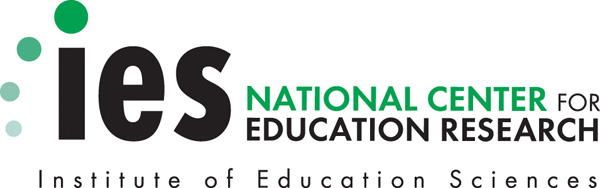 Since its inception in 2002, the National Center for Education Research (NCER) in the Institute of Education Sciences (IES) has funded over 700 education research grants and over 60 education training grants. The research grants have supported have supported exploratory research to build theory or generate hypotheses on factors that may affect educational outcomes, development and innovation research to create or refine academic interventions, evaluation studies to test the efficacy and effectiveness of interventions, and measurement work to help develop more accurate and valid assessments, and the training grants have helped prepare the next generation of education researchers. NCER’s education research grantees have focused on the needs of a wide range of students, from pre-kindergarten through postsecondary and adult education, and have tackled a variety of topic areas. The portfolio of research includes cognition, social and behavioral research, math, science, reading, writing, school systems and policies, teacher quality, statistical and research methods, just to name a few.Each year, our grantees are contributing to the wealth of knowledge across disciplines. What follows is a listing of the publications that these grants have contributed along with a full listing of all the projects funded through NCER’s education research grant programs from 2002 to 2013.  The publications are presented according to the topic area and arranged by the year that the grant was awarded. Where applicable, we have noted related grant projects and project websites and have provided links to publications that are listed in the IES ERIC database.  For grants that do not yet have associated publications in press or published, we include the word Publications as a placeholder to denote where future publications will occur during updates to this document.Compiled in November, 2013Cognition and Student Learning2002R305H020031The Influence of Students’ Intelligence Beliefs On Attention, Information Processing, and Learning: A Neurophysiological AnalysisColumbia UniversityMangels, Jennifer Carol S. Dweck (Stanford University)Publications:Mangels, J.A., Butterfield, B., Lamb, J., Good, C.D., and Dweck, C.S. (2006). Why Do Beliefs About Intelligence Influence Learning Success? A Social Cognitive Neuroscience Model. Social Cognitive and Affective Neuroscience (SCAN), 1(2): 75–86.R305H020035Longitudinal Impact of Community Violence
Wayne State University
Delaney-Black, VirginiaPublications:Somers, C.L., Chiodo, L.M., Yoon, J., Ratner, H., Barton, E., and Delaney‐Black, V. (2011). Family Disruption and Academic Functioning in Urban, Black Youth. Psychology in the Schools, 48(4): 357-370.R305H020039Improving Students’ Comprehension and Construction of ArgumentsNorthern Illinois UniversityBritt, AnneRelated IES Projects: Creating a Usable Environment to Teach Argument Comprehension and Production Skills (R305H050133)Publications: Britt, M.A., and Gabrys, G. (2004). Collecting Responses through Web Page Drag and Drop. Behavior Research Methods, Instruments, and Computers, 36(1): 52–68.Britt, M.A., Wiemer-Hastings, P., Larson, A., and Perfetti, C.A. (2004). Automated Feedback on Source Citation in Essay Writing. International Journal of Artificial Intelligence in Education.Butler, J.A. and Britt, M.A. (2011). Investigating Instruction for Improving Revision of Argumentative Essays. Written Communication, 28(1): 70-96.Larson, M., Britt, M.A., and Larson, A. (2004). Disfluencies in Comprehending Argumentative Texts. Reading Psychology, 25: 205–224.Wolfe, C. R. (2012). Individual Differences in the “Myside bias” in Reasoning and Written Argumentation. Written Communication, 29(4): 477-501.Wolfe, C.R., and Britt, M.A. (2008). The Locus of the Myside Bias in Written Argumentation. Thinking and Reasoning, 14:1–27.Wolfe, C. R., Britt, M., and Butler, J. A. (2009). Argumentation Schema and the Myside Bias in Written Argumentation. Written Communication, 26(2).R305H020055Age-Related Changes In Word Problem Solving and Working MemoryUniversity Of California, RiversideSwanson, H. LeeRelated IES Projects: Strategy Training, Problem Solving, and Working Memory in Children with Math Disabilities (R324A090002)Publications:Swanson, H.L. (2004). Working Memory and Phonological Processing as Predictors of Children’s Mathematical Problem Solving at Different Ages. Memory and Cognition, 32: 648–666.Swanson, H.L. (2005). Working Memory, Intelligence and Learning Disabilities. In O. Wilhelm and R.W. Engle (Eds.), Handbook of Understanding and Measuring Intelligence (pp.409–429). New York, NY: Sage Publications, Inc.Swanson, H.L. (2006). Cognitive Processes that Underlie Mathematical Precociousness in Young Children. Journal of Experimental Child Psychology, 93(3): 239–264.Swanson, H.L. (2006). Cross-Sectional and Incremental Changes in Working Memory and Mathematical Problem Solving. Journal of Educational Psychology, 98(2): 265–281.Swanson, H.L. (2006). Working Memory and Dynamic Testing of Children with Learning Disabilities. In S. Pickering (Ed.), Working Memory and Education (pp. 125–156). San Diego, CA: Academic Press.Swanson, H.L. (2008). Working Memory and Intelligence in Children: What Develops?. Journal Of Educational Psychology, 100(3): 581-602.Swanson, H.L. (2010). Does the Dynamic Testing of Working Memory Predict Growth in Nonword Fluency and Vocabulary in Children with Reading Disabilities?. Journal Of Cognitive Education and Psychology, 9(2): 139-165.Swanson, H.L. (2011). Dynamic Testing, Working Memory, and Reading Comprehension Growth in Children with Reading Disabilities. Journal Of Learning Disabilities, 44(4): 358-371.Swanson, H.L. (2011). Intellectual Growth in Children as a Function of Domain Specific and Domain General Working Memory Subgroups. Intelligence, 39(6): 481-492.Swanson, H.L. (2011). Working Memory, Attention, and Mathematical Problem Solving: A Longitudinal Study of Elementary School Children. Journal Of Educational Psychology, 103(4): 821-837.Swanson, H.L., and Beebe-Frankenberger, M. (2004). The Relationship between Working Memory and Mathematical Problem Solving in Children at Risk and Not at Risk for Serious Math Difficulties.  Journal of Educational Psychology, 96: 471–491.Swanson, H.L., and Jerman, O. (2006). Math Disabilities: A Preliminary Meta-Analysis of the Published Literature on Cognitive Processes. In T. Scruggs and M. Mastropieri (Eds.), Applications of Research Methodology, Volume 1 — Advances in Learning and Behavioral Disabilities (pp. 285–314). Bristol, UK: Elsevier Ltd.Swanson, H.L., and Jerman, O. (2006). Reading Disabilities in Adults: A Selective Meta-Analysis of the Literature. Review of Educational Research, 76(2): 249–274.Swanson, H.L., and Jerman, O. (2007). The Influence of Working Memory on Reading Growth in Subgroups of Children with Reading Disabilities. Journal Of Experimental Child Psychology, 96(4): 249-283.Swanson, H.L., Howard, C.B., and Saez, L. (2006). Do Different Components of Working Memory Underlie Different Subgroups of Reading Disabilities? Journal of Learning Disabilities, 39(3): 252–269.Swanson, H.L., Jerman, O., and Zheng, X. (2008). Growth in Working Memory and Mathematical Problem Solving in Children at Risk and Not at Risk for Serious Math Difficulties. Journal of Educational Psychology, 100: 343–379.Swanson, H.L., Jerman, O., and Zheng, X. (2009). Math Disabilities and Reading Disabilities: Can They Be Separated?. Journal Of Psychoeducational Assessment, 27(3): 175-196.Swanson, H.L., Kehler, P., and Jerman, O. (2010). Working Memory, Strategy Knowledge, and Strategy Instruction in Children with Reading Disabilities. Journal of Learning Disabilities, 43(1): 24–47.Swanson, H.L., Zheng, X., and Jerman, O. (2009). Declarative and Procedural Memory in Danish Speaking Children with Specific Language Impairment. Journal of Learning Disabilities, 42(3): 260–287.Swanson, H.L., Zheng, X., and Jerman, O. (2009). Working Memory, Short-Term Memory, and Reading Disabilities: A Selective Meta-Analysis of the Literature. Journal Of Learning Disabilities, 42(3): 260-287.Zheng, X., Swanson, H.L, and Marcoulides, G. A. (2011). Working Memory Components as Predictors of Children's Mathematical Word Problem Solving. Journal Of Experimental Child Psychology, 110(4): 481-498.R305H020060Using Cognitive Analyses to Improve Children’s Math and Science LearningCarnegie Mellon UniversitySiegler, RobertProject Website: http://www.psy.cmu.edu/~siegler/publications-all.htmlRelated IES Projects: Improving Children's Pure Numerical Estimation (R305H050035) and Improving Children’s Numerical Understanding (R305A080013)Publications:Booth, J.L., and Siegler, R.S. (2006). Developmental and Individual Differences in Pure Numerical Estimation. Developmental Psychology, 42(1): 189–201.Booth, J.L., and Siegler, R.S. (2008). Numerical Magnitude Representations Influence Arithmetic Learning. Child Development, 79: 1016–1031.Laski, E.V., and Siegler, R.S. (2007). Is 27 a Big Number? Correlational and Causal Connections among Numerical Categorization, Number Line Estimation, and Numerical Magnitude Comparison. Child Development, 76: 1723–1743.Lin, X., Siegler, R.S., and Sullivan, F.R. (2010). Students' Goals Influence Their Learning. In D. D. Preiss, R. J. Sternberg (Eds.) , Innovations In Educational Psychology: Perspectives On Learning, Teaching, and Human Development (pp. 79-105). New York, NY US: Springer Publishing Co.Opfer, J.E., and Siegler, R.S. (2004). Revisiting Preschoolers’ Living Things Concept: A Microgenetic Analysis of Conceptual Change in Basic Biology. Cognitive Psychology, 49(4): 301–332.Opfer, J.E., and Siegler, R.S. (2007). Representational Change and Children’s Numerical Estimation. Cognitive Psychology, 55: 169–195.Ramani, G.B., and Siegler, R.S. (2008). Promoting Broad and Stable Improvements in Low-Income Children’s Numerical Knowledge through Playing Number Board Games. Child Development, 79: 375–394.Ramani, G.B., and Siegler, R.S. (2011). Reducing the Gap in Numerical Knowledge Between Low- and Middle-Income Preschoolers. Journal Of Applied Developmental Psychology, 32(3): 146-159.Siegler, R.S. (2003). Relations between Short-Term and Long-Term Cognitive Development. Psychological Science Agenda, 16: 8–10.Siegler, R.S. (2004). Turning Memory Development Inside Out. Developmental Review, 24: 469–475.Siegler, R.S. (2004). U-Shaped Interest in U-Shaped Development — and What It Means. Journal of Cognition and Development, 5(1): 1–10.Siegler, R.S. (2006). Microgenetic Analyses of Learning. In W. Damon and R.M. Lerner (Series Eds.) and D. Kuhn and R.S. Siegler (Vol. Eds.), Handbook of Child Psychology: Volume 2: Cognition, Perception, and Language (6th ed., pp. 464–510). Hoboken, NJ: Wiley.Siegler, R.S. (2009). Improving the Numerical Understanding of Children from Low-Income Families. Child Development Perspectives, 3: 118–124.Siegler, R.S., and Araya, R. (2005). A Computational Model of Conscious and Unconscious Strategy Discovery. In R.V. Kail (Ed.), Advances in Child Development and Behavior (Vol. 33, pp. 1–42). Oxford, UK: Elsevier.Siegler, R.S., and Booth, J.L. (2004). Development of Numerical Estimation in Young Children. Child Development,75 (2): 428–444.Siegler, R.S., and Booth, J.L. (2005). Development of Numerical Estimation: A Review. In J.I.D. Campbell (Ed.), Handbook of Mathematical Cognition (pp. 197–212). Boca Raton, FL: CRC Press.Siegler, R.S., and Mu, Y. (2008). Chinese Children Excel on Novel Mathematics Problems Even before Elementary School. Psychological Science, 19: 759–763.Siegler, R.S., and Opfer, J. (2003). The Development of Numerical Estimation: Evidence for Multiple Representations of Numerical Quantity. Psychological Science, 14: 237–243.Siegler, R.S., Thompson, C.A., and Opfer, J.E. (2009). The Logarithmic-to-Linear Shift: One Learning Sequence, Many Tasks, Many Time Scales. Mind, Brain, and Education, 3: 143–150.Siegler, R.S., and Ramani, G.B. (2006). Early Development of Estimation Skills. APS Observer, 19: 34–44.Siegler, R.S., and Ramani, G.B. (2008). Playing Linear Numerical Board Games Promotes Low-Income Children’s Numerical Development. Developmental Science, 11: 655–661.Siegler, R.S., and Ramani, G.B. (2009). Playing Linear Number Board Games--but Not Circular Ones--Improves Low-Income Preschoolers’ Numerical Understanding. Journal of Educational Psychology, 101(3): 545–560.Siegler, R.S., and Svetina, M. (2006). What Leads Children to Adopt New Strategies?: A Microgenetic/Cross-Sectional Study of Class Inclusion. Child Development, 77: 997–1015.R305H020061Optimizing Resistance to ForgettingUniversity of California, San DiegoPashler, Harold E.Related IES Projects: Optimizing Resistance to Forgetting (R305H040108) and Harnessing Retrieval Practice to Enhance Learning in Diverse Domains (R305B070537)Publications:Cepeda, N., Coburn, N., Rohrer, D., Wixted, J., Mozer, M., and Pashler, H. (2009). Optimizing Distributed Practice: Theoretical Analysis and Practical Implications. Experimental Psychology, 56(4): 236–246. Cepeda, N., Vul, E., Rohrer, D., Wixted, J., and Pashler, H. (2008). Spacing Effects in Learning: A Temporal Ridgeline of Optimal Retention. Psychological Science, 19: 1095–1102.Cepeda, N.J., Pashler, H., Vul, E., Wixted, J.T., and Rohrer, D. (2006). Distributed Practice in Verbal Recall Tasks: A Review and Quantitative Synthesis. Psychological Bulletin, 132(2): 354–380.Kang, S.K., McDaniel, M.A., and Pashler, H. (2011). Effects Of Testing On Learning Of Functions. Psychonomic Bulletin and Review, 18(5): 998-1005.Kang, S.K., Pashler, H., Cepeda, N.J., Rohrer, D., Carpenter, S.K., and Mozer, M.C. (2011). Does Incorrect Guessing Impair Fact Learning? Journal Of Educational Psychology, 103(1): 48-59.Pashler, H., Cepeda, N.J., Wixted, J.T., and Rohrer, D. (2005). When Does Feedback Facilitate Learning of Words? Learning, Memory, and Cognition, 31(1): 3–8.Pashler, H., Zarow, G., and Triplett, B. (2003). Is Temporal Spacing of Tests Helpful Even When It Inflates Error Rates? Journal of Experimental Psychology: Learning, Memory, and Cognition, 29(6): 1051–1057Mozer, M.C., Pashler, H., and Homaei, H. (2008). Optimal Predictions In Everyday Cognition: The Wisdom Of Individuals Or Crowds?. Cognitive Science, 32(7): 1133-1147.Rohrer, D. (2009). The Effects of Spacing and Mixing Practice Problems. Journal for Research in Mathematics Education, 40: 4–17.Rohrer, D., and Taylor, K. (2006). The Effects of Overlearning and Distributed Practice on the Retention of Mathematics Knowledge. Applied Cognitive Psychology, 20(9): 1209–1224.Rohrer, D., Taylor, K., Pashler, H., Wixted, J.T., and Cepeda, N.J. (2005). The Effect of Overlearning on Long-Term Retention. Applied Cognitive Psychology, 19(3): 361–374.Vul, E., and Pashler, H. (2007). Incubation Benefits Only After People Have Been Misdirected. Memory and Cognition, 35(4): 701-710.Vul, E., and Pashler, H. (2008). Measuring The Crowd Within: Probabilistic Representations Within Individuals. Psychological Science, 19(7): 645-647.Vul, E., Harris, C., Winkielman, P., and Pashler, H. (2009). Puzzlingly High Correlations In Fmri Studies Of Emotion, Personality, and Social Cognition. Perspectives On Psychological Science, 4(3): 274-290.R305H020088Learning From Symbolic ObjectsNorthwestern UniversityUttal, DavidRelated IES Projects: Understanding and Facilitating Symbolic Learning (R305H050059)Publications:McNeil, N., Uttal, D.H., Jarvin, L., and Sternberg, R.J. (2009). Should You Show Me The Money? Concrete Objects Both Hurt and Help Performance On Mathematics Problems. Learning and Instruction, 19: 171–184.Sternberg, R. (2008). Applying Psychological Theories To Educational Practice. American Educational Research Journal, 45: 150–165.Uttal, D.H., and Meadow, N.G. (2013). The Psychology Of Practice: Lessons From Spatial Cognition. In D. Reisberg (Ed.) , The Oxford Handbook Of Cognitive Psychology (pp. 874-885). New York, NY US: Oxford University Press.Uttal, D.H., Fisher, J.A. and Taylor, H.A. (2006). Words and Maps: Developmental Changes In Mental Models Of Spatial Information Acquired From Descriptions and Depictions. Developmental Science, 9(2): 221-235.Uttal, D.H., Gentner, D., Liu, L.L., and Lewis, A. R. (2008). Developmental Changes In Children's Understanding Of The Similarity Between Photographs and Their Referents. Developmental Science, 11(1): 156-170.Uttal, D.H., Meadow, N.G., Tipton, E., Hand, L.L., Alden, A.R., Warren, C., and Newcombe, N.S. (2013). The Malleability Of Spatial Skills: A Meta-Analysis Of Training Studies. Psychological Bulletin, 139(2): 352-402.Uttal, D.H., Sandstrom, L.B., Newcombe, N.S. (2006). One Hidden Object, Two Spatial Codes: Young Children’s Use Of Relational and Vector Coding. Journal Of Cognition and Development, 7(4): 503-525.R305H020113Introducing Desirable Difficulties for Educational Applications in ScienceUniversity of California, Los AngelesBjork, RobertMarcia Linn (University of California, Berkeley)Publications:Bjork, R.A., and Bjork, E.L. (2006). Optimizing Treatment and Instruction: Implications of a New Theory of Disuse. In L-G. Nilsson and N. Ohta (Eds.), Memory and Society: Psychological Perspectives (pp. 109–133). Psychology Press: Hove and New York.Bjork, R.A., and Linn, M.C. (2006). The Science of Learning and the Learning of Science: Introducing Desirable Difficulties. The APS Observer, 19(3): 29- 39. Casperson, J.M., and Linn, M.C. (2006). Using Visualizations to Teach Electrostatics. American Journal of Physics, 74(4): 316–323.Kornell, N., and Bjork, R.A. (2007). The Promise and Perils of Self-Regulated Study. Psychonomic Bulletin and Review, 6: 219–224.Linn, M.C. (2003). WISE Research: Promoting International Collaboration. In D. Psillos, P. Kariotoglou, V. Tselfes, E. Hatzikraniotis, G. Fassoulopoulos, and M. Kallery (Eds.), Science Education Research in the Knowledge-Based Society (pp. 297–308). Boston: Kluwer Academic Publishers.Linn, M.C. (2005). WISE Design for Lifelong Learning: Pivotal Cases. In P. Gärdenfors and P. Johansson (Eds.), Cognition, Education and Communication Technology. Mahwah, NJ: Erlbaum.Linn, M.C. (2006). WISE Teachers: Using Technology and Inquiry for Science Instruction. In E.A. Ashburn and R.E. Floden (Eds.), Meaningful Learning Using Technology: What Educators Need to Know (pp. 45–69). New York: Teachers College Press.Linn, M.C. (2006). The Knowledge Integration Perspective on Learning and Instruction. In R.K. Sawyer (Ed.), The Cambridge Handbook of the Learning Sciences (pp. 243–264). New York: Cambridge University Press.Linn, M.C., and Eylon, B.S. (2006). Science Education: Integrating Views of Learning and Instruction. In P.A. Alexander and P.H. Winne (Eds.), Handbook of Educational Psychology (2nd ed., pp. 511–544). Mahwah, NJ: Erlbaum.Linn, M.C., Husic, F., Slotta, J., and Tinker, R. (2006). Technology Enhanced Learning in Science (TELS): Research Programs. Educational Technology, 46(3): 54–68.Linn, M.C., Lee, H.S., Tinker, R., Husic, F., and Chiu, J.L. (2006). Teaching and Assessing Knowledge Integration in Science. Science, 313: 1049–1050.Linn, M.C. (2007). Knowing When, Where, and How to Study Student Learning. In J.C. Campione, K.E. Metz, and A.S. Palincsar (Eds.), Children’s Learning in the Laboratory and in the Classroom: Essays in Honor of Ann Brown (pp. 137–162). Mahwah, NJ: Erlbaum.Linn, M.C. (2008). Teaching for Conceptual Change: Distinguish or Extinguish Ideas. In S. Vosniadou (Ed.), Handbook of Research on Conceptual Change (pp. 694–718). Mahwah, NJ: Erlbaum.Linn, M.C., and Eylon, B.S. (2006). Science Education: Integrating Views of Learning and Instruction. In P.A. Alexander and P.H. Winne (Eds.), Handbook of Educational Psychology (2nd ed., pp. 511–544). Mahwah, NJ: Erlbaum.Richland, L.E., Bjork, R.A., and Finley, J.R. (Forthcoming). Desirable Difficulty in Science Acquisition: Implications for Learning and Retention. Cognition and Instruction.Richland, L.E., Bjork, R.A., Finley, J.R., and Linn, M.C. (2005). Linking Cognitive Science to Education: Generation and Interleaving Effects. In B.G. Bara, L. Barsalou and M. Bucciarelli (Eds.), Proceedings of the 27th Annual Conference of the Cognitive Science Society (pp. 1624). Mahwah, NJ: Erlbaum.Richland, L.E., Finley, J.R., and Bjork, R.A. (2004). Differentiating the Contextual Interference Effect from the Spacing Effect. In K. Forbus, D. Gentner, and T. Regier (Eds.), Proceedings of the 26th Annual Conference of the Cognitive Science Society (pp. 1624). Mahwah, NJ: Erlbaum.Richland, L.E., Linn, M.C., and Bjork, R.A. (2007). Chapter 21: Instruction. In F. Durso, R. Nickerson, S. Dumais, S. Lewandowsky, and T. Perfect (Eds.), Handbook of Applied Cognition (2nd ed., pp. 555–583). West Sussex, England: John Wiley and Sons, Ltd.2003R305H030016The Neural Markers of Effective LearningCarnegie Mellon UniversityAnderson, JohnRelated IES Projects: A Theory-Driven Search for the Optimal Conditions of Instructional Guidance in Algebra Tutor (R305A100109)Publications:Anderson, J.R. (2007). How Can the Human Mind Occur in the Physical Universe? New York, NY: Oxford University Press.Anderson, J.R., Anderson, J.F., Ferris, J.L., Fincham, J.M., and Jung, K.J. (2009). Lateral Inferior Prefrontal Cortex and Interior Cingulate Cortex are Engaged at Different Stages in the Solution of Insight Problems. PNAS Proceedings of the National Academy of Sciences of the United States of America, 106 (26): 10799–10804.Stocco, A., Lebiere, C., and Anderson, J.R. (2010). Conditional Routing Of Information To The Cortex: A Model Of The Basal Ganglia’s Role In Cognitive Coordination. Psychological Review, 117(2): 541-574.R305H030031Increasing Learning By Promoting Early Abstract ThoughtGeorge Mason UniversityPasnak, RobertRelated IES Projects: An Economical Improvement In Literacy and Numeracy (R305B070542) and Focusing on the Efficacy of Teaching Advanced Forms of Patterning on First Graders’ Improvements in Reading, Mathematics, and Reasoning Ability (R305A090353)Publications:Greene, M. R., Pasnak, R., and Romero, S. (2009). A Time Lag Analysis of Temporal Relations between Motivation, Academic Achievement, and Two Cognitive Abilities. Early Education and Development, 20: 799–825.Hendricks, C., Trueblood, L., and Pasnak, R. (2006). Effects of Teaching Patterning to 1st-Graders. Journal of Research in Childhood Education, 21(1): 79-89.Kidd, J.K. Pasnak, R., Gadzichowski, M., Ferral-Like, M., and Gallington, D. (2008). Enhancing Early Numeracy by Promoting the Abstract Thought Involved in the Oddity Principle, Seriation, and Conservation. Journal of Advanced Academics, 19: 164–200.Pasnak, R., Cooke, W.D., and Hendricks, C. (2006). Enhancing Academic Performance by Strengthening Class-Inclusion Reasoning. Journal of Psychology: Interdisciplinary and Applied, 140: 603–613.Pasnak, R., Kidd, J., Gadzichowski, M., Ferral-Like, M., Gallington, D., and Saracina, R. (2007). Nurturing Developmental Processes. Journal ofDevelopmental Processes, 2: 90–115.Pasnak, R., Kidd, J., Gadzichowski, M., Gallington, D., Saracina, R., and Addison, K. (2009). Promoting Early Abstraction to Promote Early Literacy and Numeracy. Journal of Applied Developmental Psychology, 30(3): 239–249.Pasnak, R., Kidd, J.K., Gadzichowski, M.K., Gallington, D.A., and Saracina, R.P. (2008). Can Emphasizing Cognitive Development Improve Academic Achievement? Education Research, 50: 261–276.Pasnak, R., Maccubbin, E., and Ferral-Like, M. (2007). Using Developmental Principles to Assist At-Risk Preschoolers in Developing Numeracy and Phonemic Awareness. Perceptual and Motor Skills, 105: 163–176.Romero, S., Perez, K., and Pasnak, R. (2009). The Selection of Friends by Preschool Children. National Head Start Association Journal, 12 (4): 293–306.R305H030141A Multidisciplinary Study of Analogical Transfer in Children’s Mathematical LearningUniversity of California, Los AngelesHolyoak, KeithPublications:Holyoak, K.J. (2005). Analogy. In K.J. Holyoak, R.G. Morrison (Eds.), The Cambridge Handbook Of Thinking and Reasoning (p. 117-142). New York, NY US: Cambridge University Press. Holyoak, K.J. (2008). Relations In Semantic Memory: Still Puzzling After All These Years. In M.A. Gluck, J.R. Anderson, S.M. Kosslyn (Eds.), Memory and Mind: A Festschrift For Gordon H. Bower (pp. 141-158). Mahwah, NJ US: Lawrence Erlbaum Associates Publishers. Holyoak, K.J., and Morrison, R.G. (2005). Thinking and Reasoning: A Reader's Guide. In K.J. Holyoak, R.G. Morrison (Eds.), The Cambridge Handbook Of Thinking and Reasoning (pp. 1-9). New York, NY US: Cambridge University Press. Morrison, R.G., Doumas, L.A.A., and Richland, L.E. (2006). A Computational Account of Children’s Analogical Reasoning: Balancing Inhibitory Control in Working Memory and Relational Representation. In R. Sun and N. Miyake (Eds.), Proceedings of the 28th Annual Conference of the Cognitive Science Society. Mahwah, NJ: Erlbaum.Richland, L.E., Bjork, R.A., and Linn, M.C. (2007). Instruction. In F. Durso, R. Nickerson, S. Dumais, S. Lewandowsky and T. Perfect (Eds.), Handbook of Applied Cognition, (2nd ed., pp. 555–583). New Jersey: Wiley and Sons, Ltd.Richland, L.E., Holyoak, K.J., and Stigler, J.W. (2004). Analogy Use in Eighth-Grade Mathematics Classrooms. Cognition and Instruction, 22: 37–60.Richland, L.E., Morrison, R.G., and Holyoak, K.J. (2004). Developmental Change in Analogical Reasoning: Evidence From a Picture Mapping Task. In K. Forbus, D. Gentner, and T. Regier (Eds.), Proceedings of the 26th Annual Conference of the Cognitive Science Society (pp. 1149–1154). Mahwah, NJ: Erlbaum.Richland, L.E., Morrison, R.G., and Holyoak, K.J. (2006). Children’s Development of Analogical Reasoning: Insights From Scene Analogy Problems. Journal of Experimental Child Psychology, 94: 249–271.Richland, L.E., Zur, O., and Holyoak, K.J. (2005). Cross-Cultural Differences in Use of Comparisons: Imagery and Visual Cues. In B.G. Bara, L. Barsalou, M. Bucciarelli (Eds.), Proceedings of the 27th Annual Conference of the Cognitive Science Society (pp. 1149–1154). Mahwah, NJ: Erlbaum.Richland, L.E., Zur, O., and Holyoak, K.J. (2007). Cognitive Supports for Analogy in the Mathematics Classroom. Science, 316: 1128–1129.R305H030170Improving Monitoring Accuracy Improves Learning From TextUniversity of Illinois at ChicagoWiley, JenniferKeith Thiede (Boise State University)Related IES Projects: Improving Metacomprehension and Self-Regulated Learning From Scientific Texts (R305B070460)Publications:Dunlosky, J., and Thiede, K.W. (2004). Causes and Constraints of the Shift-To-Easier-Materials Effect in the Control of Study. Memory and Cognition, 32: 779–788.Dunlosky, J., Hertzog, C., Kennedy, M., and Thiede, K. (2005). The Self-Monitoring Approach for Effective Learning. Cognitive Technology, 10: 4–11.Griffin, T.D., Wiley, J., and Thiede, K.W. (2008). Individual Differences, Rereading, and Self-Explanation: Concurrent Processing and Cue Validity as Constraints on Metacomprehension Accuracy. Memory and Cognition, 36: 93–103.Jee, B., Wiley, J., and Griffin, T.D. (2006). Expertise and the Illusion of Comprehension. In R. Sun and N. Miyake (Eds.), Proceedings of the 28th Annual Conference of the Cognitive Science Society. Mahwah, NJ: Erlbaum.Ricks, T., and Wiley, J. (2009). The Influence Of Domain Knowledge On The Functional Capacity Of Working Memory. Journal Of Memory and Language, 61(4): 519-537.Sanchez, C.A., Wiley, J., Miura, T.K., Colflesh, G.H., Ricks, T.R., Jensen, M.S., and Conway, A.A. (2010). Assessing Working Memory Capacity In A Non-Native Language. Learning and Individual Differences, 20(5): 488-493.Thiede, K.W., Dunlosky, J., Griffin, T.D., and Wiley, J. (2005). Understanding the Delayed-Keyword Effect on Metacomprehension Accuracy. Journal of Experimental Psychology: Learning, Memory and Cognition, 31: 1267–1280.Thiede, K.W., Griffin, T.D., Wiley, J., and Anderson, M. (2010). Poor Metacomprehension Accuracy as a Result of Inappropriate Cue Use . Discourse Processes. A Multidisciplinary Journal, 47(4): 331-362.Thiede, K.W., Griffin, T.D., Wiley, J., and Redford. (2009). Metacognitive Monitoring During and After Reading. In D.J. Hacker, J. Dunlosky, and A.C. Graesser (Eds.), Handbook of Metacognition in Education. Routledge.Trabasso, T., and Wiley, J. (2005). What Happens at Reunions? Exploring Causal Connections and Their Role in Reunion Effects. Discourse Processes, 39: 129–164.Wiley, J., Goldman, S.R., Graesser, A.C., Sanchez, C.A., Ash, I.K., and Hemmerich, J.A. (2009). Source Evaluation, Comprehension, and Learning In Internet Science Inquiry Tasks. American Educational Research Journal, 46(4): 1060-1106.Wiley, J., Griffin, T.D., and Thiede, K.W. (2005). Putting the Comprehension in Metacomprehension. Journal of General Psychology, 132: 408–428.R305H030175Study Enhancement Based on Principles of Cognitive ScienceColumbia UniversityMetcalfe, JanetProject Website: http://www.columbia.edu/cu/psychology/metcalfe/jm.htmlRelated IES Projects: The Effect of Metacognition on Children's Control of Their Study and of Their Cognitive Processes (R305H060161) Publications:Metcalfe, J. (2006). Principles of Cognitive Science in Education. APS Observer, 19: 27.Metcalfe, J., and Kornell, N. (2007). Principles of Cognitive Science in Education: The Effects of Generation, Errors and Feedback. Psychonomic Bulletin and Review, 14 (2): 225–229.Metcalfe, J., Eich, T.S., and Castel, A.D. (2010). Metacognition Of Agency Across The Lifespan. Cognition, 116(2): 267-282.Metcalfe, J., Kornell, N., and Son, L.K. (2007). A Cognitive-Science Based Program to Enhance Study Efficacy in a High and Low-Risk Setting. European Journal of Cognitive Psychology, 19 (4): 743–768.R305H030229From Cognitive Models of Reasoning to Lesson Plans for InquiryCarnegie Mellon UniversityKlahr, DavidRelated IES Projects: Training in Experimental Design: Developing Scalable and Adaptive Computer-based Science Instruction (R305H060034) and Promoting Transfer of the Control of Variables Strategy in Elementary and Middle School Children via Contextual Framing and Abstraction (R305A100404)Publications:Klahr, D., and Li, J. (2005). Cognitive Research and Elementary Science Instruction: From the Laboratory, to the Classroom, and Back. Journal of Science Education and Technology, 14 (2): 217–238.Li, J., and Klahr, D. (2006). The Psychology of Scientific Thinking: Implications for Science Teaching and Learning. In J. Rhoton and P. Shane (Eds.), Teaching Science in the 21st Century. National Science Teachers Association Press.Li, J., Klahr, D., and Siler, S. (2006). What Lies Beneath the Science Achievement Gap: The Challenges of Aligning Science Instruction with Standards and Tests. Science Educator, 15: 1–12.R305H030235Lapses In Meta-Cognition During Reading: Understanding Comprehension FailureUniversity of PittsburghReichle, ErikJonathan SchoolerRelated IES Projects: Mind-Wandering During Reading (R305A110277)Publications:Hart, R.E., and Schooler, J.W. (2006). Increasing Belief in the Experience of an Invasive Procedure That Never Happened: The Role of Plausibility and Schematicity. Applied Cognitive Psychology, 20(5): 661-669.Mooneyham, B.W., and Schooler, J.W. (2013). The Costs and Benefits Of Mind-Wandering: A Review. Canadian Journal Of Experimental Psychology/Revue Canadienne De Psychologie Expérimentale, 67(1): 11-18.Pollatsek, A., Reichle, E.D., and Rayner, K. (2006). Serial Processing Is Consistent With the Time Course of Linguistic Information Extraction From Consecutive Words During Eye Fixations in Reading: A Response to Inhoff, Eiter, and Radach (2005). Journal of Experimental Psychology: Human Perception and Performance, 32: 1485–1489.Pollatsek, A., Reichle, E.D., and Rayner, K. (2006). Tests of the E-Z Reader Model: Exploring the Interface between Cognition and Eye-Movement Control. Cognitive Psychology, 52: 1–56.Reichle, E.D., Reineberg, A.E., and Schooler, J.W. (2010). Eye Movements During Mindless Reading. Psychological Science, 21(9): 1300-1310.Reichle, E.D., Pollatsek, A., and Rayner, K. (2007). Modeling the Effects of Lexical Ambiguity on Eye Movements During Reading. In R.P.G. Van Gompel, M.F. Fischer, W.S. Murray, and R.L. Hill (Eds.), Eye Movements: A Window on Mind and Brain (pp. 271–292). Oxford: Elsevier. Schooler, J.W., Reichle, E.D., and Halpern, D.V. (2004). Zoning Out While Reading: Evidence for Dissociations Between Experience and Metaconsciousness. In D.T. Levin (Ed.), Thinking and Seeing: Visual Metacognition in Adults and Children (pp. 203–226). Cambridge, MA.Schooler, J.W., Smallwood, J., Christoff, K., Handy, T.C., Reichle, E.D., Sayette, M.A. (2011). Meta-awareness, Perceptual Decoupling and the Wandering Mind. Trends in Cognitive Sciences, 15(7): 319-326.Smallwood, J., and Schooler, J.W. (2006). The Restless Mind. Psychological Bulletin, 132: 946–958.Smallwood, J., Beech.E.M., Schooler, J.W., and Handy, T.C. (2008). Going AWOL in the Brain—Mind Wandering Reduces Cortical Analysis of the Task Environment. Journal of Cognitive Neuroscience, 20 (3): 458–469.Smallwood, J., Fishman, D.J., and Schooler, J.W. (2007). Counting the Cost of an Absent Mind: Mind-Wandering as an Unrecognized Influence on Educational Performance. Psychonomic Bulletin and Review, 14: 230–236.Smallwood, J., McSpadden, M., and Schooler, J.W. (2007). The Lights Are on But No One’s Home: Meta-Awareness and the Decoupling of Attention When the Mind Wanders. Psychonomic Bulletin and Review, 14: 527–533.Smallwood, J., McSpadden, M., Luus, B., and Schooler, J.W. (2008). Segmenting the Stream of Consciousness—The Psychological Correlates of Temporal Structures in the Times Series Data of a Continuous Performance Task. Brain and Cognition, 66 (1): 50–56.Smith, R., Keramatian, K., Smallwood, J., Schooler, J.W., Luus, B., and Christoff, K. (2006). Mind-Wandering With and Without Awareness: An fMRI Study of Spontaneous Thought Processes. In R. Sun and N. Miyake, Proceedings of the Twenty-Eighth Annual Meeting of the Cognitive Science Society (p. 804).R305H030266Training Indexing To Enhance Meaning Extraction In Young ReadersUniversity of Wisconsin, MadisonGlenberg, ArthurPublications:Brown, M.C., McNeil, N.M., and Glenberg, A.M. (2009). Using Concreteness In Education: Real Problems, Potential Solutions. Child Development Perspectives, 3(3): 160-164.Glenberg, A.M. (2005). Lessons from the Embodiment of Language: Why Simulating Human Language Comprehension is Hard. In A. Cangelosi, G. Bugmann, R. Borisyuk (Eds.), Modeling language, cognition and action: Proceedings of the Ninth Neural Computation and Psychology Workshop (pp. 17-30). River Edge, NJ US: World Scientific Publishing Co.Glenberg, A.M. (2006). Radical Changes In Cognitive Process Due To Technology: A Jaundiced View. Pragmatics and Cognition, 14(2): 263-274.Glenberg, A.M. (2008). Toward The Integration Of Bodily States, Language, and Action. In G. R. Semin, E. R. Smith (Eds.), Embodied Grounding: Social, Cognitive, Affective, and Neuroscientific Approaches (pp. 43-70). New York, NY US: Cambridge University Press.Glenberg, A.M., Brown, M., and Levin, J.R. (2007). Enhancing Comprehension in Small Reading Groups Using a Manipulation Strategy. Contemporary Educational Psychology, 32: 389–399. Glenberg, A.M., Gutierrez, T., Levin, J.R., Japuntich, S., and Kaschak, M.P. (2004). Activity and Imagined Activity Can Enhance Young Children’s Reading Comprehension. Journal of Educational Psychology, 96: 424–436. Glenberg, A.M., Jaworski, B., Rischal, M., and Levin, J.R. (2007). What Brains Are For: Action, Meaning, and Reading Comprehension. In D. McNamara (Ed.), Reading Comprehension Strategies: Theories, Interventions, and Technologies (pp. 221–240). Mahwah, NJ: Erlbaum. Marley, S.C., and Levin, J.R. (2006). Pictorial Illustrations, Visual Imagery, and Motor Activity: Their Instructional Implications for Native American Children with Learning Disabilities. In R.J. Morris (Ed.), Disability Research and Policy: Current Perspectives (pp. 103–123). Mahwah, NJ: Erlbaum. Marley, S.C., Levin, J.R., and Glenberg, A.M. (2007). Improving Native American Children’s Listening Comprehension through Concrete Representations. Contemporary Educational Psychology, 32: 537–550.R305H030282Understanding Students’ Mathematical Competencies: An Exploration of the Impact of Contextualizing Mathematical ProblemsYale UniversitySternberg, RobertGrant Transferred to: Tufts UniversityPublications:McNeil, N., Uttal, D.H., Jarvin, L., and Sternberg, R.J. (2009). Should You Show Me the Money? Concrete Objects Both Hurt and Help Performance on Mathematics Problems. Learning and Instruction, 19: 171–184.Sternberg, R. (2008). Applying Psychological Theories to Educational Practice. American Educational Research Journal, 45: 150–165.R305H030283Computer-Assisted Instruction For Learning and Long-Term Retention Based On Recent Cognitive and Metacognitive FindingsUniversity of Maryland, College ParkWallsten, ThomasPublications:Jang, Y., and Nelson, T.O. (2005). How Many Dimensions Underlie Judgments of Learning and Recall? Evidence from State-Trace Methodology. Journal of Experimental Psychology: General, 134: 308–326.Nelson, T.O., Narens, L., and Dunlosky, J. (2004). A Revised Methodology for Research on Metamemory: Pre-judgment Recall and Monitoring (PRAM). Psychological Methods, 9 (1): 53–69.Richards, R.M., and Nelson, T.O. (2004). Effect of the Difficulty of Prior Items on the Magnitude of Judgments of Learning for Subsequent Items. American Journal of Psychology, 117 (1): 81–91.Scheck, P., and Nelson, T.O. (2005). Lack of Pervasiveness of the Underconfidence-With-Practice Effect: Boundary Conditions and an Explanation via Anchoring . Journal of Experimental Psychology: General, 134(1): 124–128.Scheck, P., Meeter, M., and Nelson, T.O. (2004). Anchoring Effects in the Absolute Accuracy of Immediate versus Delayed Judgments of Learning. Journal of Memory and Language, 51: 71–79.Van Overschelde, J.P., and Nelson, T.O. (2006). Delayed Judgments of Learning Cause Both a Decrease in Absolute Accuracy (Calibration) and an Increase in Relative Accuracy (Resolution). Memory and Cognition, 34: 1527–1538.R305H030339Test-Enhanced LearningWashington University, St. LouisRoediger III, HenryProject Website: http://www.psych.wustl.edu/memory/Related IES Projects: Test-Enhanced Learning in the Classroom (R305H060080) and Developing a Manual for Test-Enhanced Learning in the Classroom (R305A110550)Publications:Agarwal, P.K., Karpicke, J.D., Kang, S.H.K., Roediger, H.L., and McDermott, K.B. (2008). Examining the Testing Effect with Open- and Closed-Book Tests. Applied Cognitive Psychology, 22 (7): 861–876.Butler, A.C., and Roediger, H.L. (2007). Testing Improves Long-Term Retention in a Simulated Classroom Setting. European Journal of Cognitive Psychology, 19 (4/5): 514 – 527.Butler, A.C., and Roediger, H.L. (2008). Feedback Enhances the Positive Effects and Reduces the Negative Effects of Multiple-Choice Testing. Memory and Cognition, 36: 604–616.Butler, A.C., Karpicke, J.D., and Roediger, H.L., III. (2007). The Effect of Type and Timing of Feedback on Learning from Multiple-Choice Tests. Journal of Experimental Psychology: Applied, 13: 273–281.Butler, A.C., Karpicke, J.D., and Roediger, H.L., III. (2008). Correcting a Metacognitive Error: Feedback Increases Retention of Low-Confidence Correct Responses. Journal of Experimental Psychology: Learning, Memory, and Cognition, 34(4): 918–928.Chan, C.K., McDermott, K.B., and Roediger, H.L. (2006). Retrieval Induced Facilitation: Initially Nontested Material Can Benefit From Prior Testing. Journal of Experimental Psychology: General, 135: 533–571.Kang, S.H.K., McDermott, K.B., and Roediger, H.L. (2007). Test Format and Corrective Feedback Modify the Effect of Testing on Long-Term Retention. European Journal of Cognitive Psychology, 19 (4/5): 528–558.Karpicke, J.D., and Roediger, H.L. (2008). The Critical Importance Of Retrieval For Learning. Science, 319: 966–968.Karpicke, J.D., and Roediger, H.L. (2007). Expanding Retrieval Practice Promotes Short-Term Retention, But Equally Spaced Retrieval Enhances Long-Term Retention. Journal of Experimental Psychology: Learning, Memory and Cognition, 33: 704–719.Karpicke, J.D., and Roediger, H.L. (2007). Repeated Retrieval During Learning Is the Key to Long-Term Retention. Journal of Memory and Language, 57: 151–162.Larsen, D.P., Butler, A.C., and Roediger, H.L. (2008). Test-enhanced Learning in Medical Education. Medical Education, 42: 959–966.McDaniel, M.A., Anderson, J.L., Derbish, M.H., and Morrisette, N. (2007). Testing the Testing Effect in the Classroom. European Journal of Cognitive Psychology, 19 (4/5): 494–513.McDaniel, M.A., Roediger, H.L., and McDermott, K.B. (2007). Generalizing Test-Enhanced Learning from the Laboratory to the Classroom. Psychonomic Bulletin and Review, 14: 200–206.Roediger, H.L., and Karpicke, J.D. (2006). Test-Enhanced Learning: Taking Memory Tests Improves Long-Term Retention. Psychological Science, 17: 249–255.Roediger, H.L., and Karpicke, J.D. (2006). The Power of Testing Memory: Basic Research and Implications for Educational Practice. Perspectives on Psychological Science, 1: 181–210.Roediger, H.L., McDaniel, M.A., and McDermott, K.B. (2006). Test Enhanced Learning. The Observer, 19: 28.Szpunar, K.K., McDermott, K.B. and Roediger, H.L. (2007). Expectation of a Final Cumulative Test Enhances Long-Term Retention. Memory and Cognition, 35: 1007–1013.Szpunar, K.K., McDermott, K.B., and Roediger, H.L., III (2008). “Testing during Study Insulates against the Buildup of Proactive Interference”: Correction. Journal of Experimental Psychology: Learning, Memory, and Cognition, 34: 1392–1399.2004R305H040013Child Instruction Interactions in Early Reading: Examining Causal Effects of Individualized InstructionFlorida State UniversityConnor, CarolFrederick Morrison (University of Michigan)Project Website: http://isi.fcrr.netRelated IES Projects: Child-Instruction Interactions in Reading: Examining Causal Effects of Individualized Instruction in Second and Third Grade (R305B070074) and Making Individualized Literacy Instruction Available to All Teachers: Adapting the Assessment to Instruction (A2i) Software for Multiple Real-World Contexts (R305A130517)Publications:Cameron, C.E., Connor, C.M., Morrison, F.J., and Jewkes, A.M. (2008). Effects of Classroom Organization on Letter-Word Reading in First Grade. Journal of School Psychology, 46: 173–192.Connor, C.M., Piasta, S.B., Glasney, S., Schatschneider, C., Fishman, B., Underwood, P. (2009). Individualizing Student Instruction Precisely: Effects of Child x Instruction Interactions on First Graders’ Literacy Development. Child Development, 80: 77–100.Connor, C.M., Morrison, F.J., Fishman, B.J., Schatschneider, C., and Underwood, P. (2007). The EARLY YEARS: Algorithm-Guided Individualized Reading Instruction. Science, 315 (5811): 464–465.Connor, C.M., Morrison, F.J., and Underwood, P. (2007). A Second Chance in Second Grade: The Independent and Cumulative Impact of First- and Second-Grade Reading Instruction on Students’ Letter-Word Reading Skill Growth. Scientific Studies of Reading, 11(3): 199–233.Morrison, F.J., and Connor, C.M. (2009). The Transition to School: Child-Instruction Transactions in Learning to Read. In A. Sameroff (Ed.), The Transactional Model of Development: How Children and Contexts Shape Each Other (pp. 183–201).Washington, DC: American Psychological Association.Al Otaiba, S., Connor, C., Lane, H., Kosanovich, M.L., Schatschneider, C., Dyrlund, A.K., and  Wright, T.L. (2008). Reading First Kindergarten Classroom Instruction and Students' Growth In Phonological Awareness and Letter Naming--Decoding Fluency. Journal Of School Psychology, 46(3): 281-314.Piasta, S.B., Connor, C.M., Fishman, B.J., and Morrison, F.J. (2009). Teachers’ Knowledge of Literacy Concepts, Classroom Practices, and Student Reading Growth. Scientific Studies of Reading, 13(3): 224–248.Terry, N., Connor, C., Thomas-Tate, S., and Love, M. (2010). Examining Relationships among Dialect Variation, Literacy Skills, and School Context in First Grade. Journal of Speech, Language and Hearing Research, 53(1), 126–145.R305H040032Advancing the Math Skills of Low-Achieving Adolescents in Technology-Rich Learning EnvironmentsUniversity of Wisconsin, MadisonBottge, BrianRelated IES Projects: Evaluating the Efficacy of Enhanced Anchored Instruction for Middle School Students with Learning Disabilities in Math (R324A090179)Publications:Bottge, B.A., Rueda, E., Grant, T.S., Stephens, A.C., and LaRoque, P.T. (2010). Anchoring Problem-Solving and Computation Instruction in Context-Rich Learning Environments. Exceptional Children, 76(4): 417–437.Bottge, B.A., Rueda, E., Kwon, J.M., Grant, T., and LaRoque, P. (2009). Assessing and Tracking Students’ Problem Solving Performances in Anchored Learning Environments. Educational Technology Research and Development, 57(4): 529–552.Bottge, B.A., Grant, T.S., Rueda, E., and Stephens, A.C. (2010). Advancing the Math Skills of Middle School Students in Technology Education Classrooms. NASSP Bulletin, 94, 81-106.Cho, S.J., Cohen, A.S., Kim, S.H., and Bottge, B. (2010). Latent Transition Analysis with a Mixture Item Response Theory Measurement Model. Applied Psychological Measurement, 34, 483-504.Cho, S.J., Bottge, B.A., Cohen, A.S., and Kim, S.H. (2011). Detecting Cognitive Change in the Math Skills of Low-Achieving Adolescents. Journal of Special Education, 45(2): 67-76.Stephens, A.C., Bottge, B.A., and Rueda, E. (2009). Ramping Up On Fractions. Mathematics Teaching In The Middle School, 14(6): 520–526.R305H040099Bridging the Gap: Applying Algebra Cognition Research to Develop and Validate Diagnostic Classroom Algebra TestletBoston CollegeRussell, MichaelJoan Lucariello (CUNY Central)Project Website: http://www.bc.edu/research/intasc/studies/DiagnosticAlgebra/description.shtmlRelated IES Projects: The Diagnostic Geometry Assessment Project (R305A080231)Publications:Russell, M., O’Dwyer, L.M., and Miranda, H. (2009). Diagnosing Students’ Misconceptions in Algebra: Results from an Experimental Pilot Study. Behavior Research Methods, 41 (2): 414–424.R305H040108Optimizing Resistance to ForgettingUniversity of California, San DiegoPashler, Harold E.Project Website: http://www.pashler.com/Related IES Projects: Optimizing Resistance to Forgetting (R305H020061) and Harnessing Retrieval Practice to Enhance Learning in Diverse Domains (R305B070537)Publications:Carpenter, S., and Pashler, H. (2007). Testing Beyond Words: Using Tests to Enhance Visuospatial Map Learning. Psychonomic Bulletin and Review, 14: 474–478.Carpenter, S., Pashler, H., and Cepeda, N.J. (2009). Using Tests to Enhance 8th Grade Students’ Retention of U.S. History Facts. Applied Cognitive Psychology, 23: 760–771.Carpenter, S., Pashler, H., and Vul, E. (2007). What Types of Learning Are Enhanced by a Cued Recall Test? Psychonomic Bulletin and Review , 13: 826–830.Carpenter, S.K., Pashler, H., Cepeda, N.J., and Alvarez, D. (2007). Applying the Principles of Testing and Spacing to Classroom Learning. In D.S. McNamara and J. G. Trafton (Eds.), Proceedings of the 29th Annual Cognitive Science Society (p. 19). Nashville, TN: Cognitive Science Society.Carpenter, S., Pashler, H., Wixted, J., and Vul, E. (2008). The Effects of Tests on Learning and Forgetting. Memory and Cognition, 36: 438–448.Cepeda, N., Coburn, N., Rohrer, D., Wixted, J., Mozer, M., and Pashler, H. (2009). Optimizing Distributed Practice: Theoretical Analysis and Practical Implications. Experimental Psychology, 56 (4): 236–246.Cepeda, N., Vul, E., Rohrer, D., Wixted, J., and Pashler, H. (2008). Spacing Effects in Learning: A Temporal Ridgeline of Optimal Retention. Psychological Science, 19: 1095–1102.Cepeda, N.J., Pashler, H., Vul, E., Wixted, J.T., and Rohrer, D. (2006). Distributed Practice in Verbal Recall Tasks: A Review and Quantitative Synthesis. Psychological Bulletin, 132 (2): 354–380.Jones, J. and Pashler, H. (2007). Is the Mind Inherently Forward Looking? Comparing Predication and Retrodiction. Psychonomic Bulletin and Review, 14: 295–300.Kang, S.K., McDaniel, M.A., and Pashler, H. (2011). Effects Of Testing On Learning Of Functions. Psychonomic Bulletin and Review, 18(5): 998-1005.Kang, S.K., Pashler, H., Cepeda, N.J., Rohrer, D., Carpenter, S.K., and Mozer, M.C. (2011). Does Incorrect Guessing Impair Fact Learning?. Journal Of Educational Psychology, 103(1): 48-59.Mozer, M., C., Pashler, H., and Homaei, H. (2003). Optimal Predictions in Everyday Cognition: The Wisdom of Individuals or Crowds? Cognitive Science: A Multidisciplinary Journal, 32: 1133–1147.Pashler, H., Rohrer, D., and Cepeda, N.J. (2006). Temporal Spacing and Learning. APS Observer, 19: 30–38.Pashler, H., Rohrer, D., Cepeda, N., and Carpenter, S. (2007). Enhancing Learning and Retarding Forgetting: Choices and Consequences. Psychonomic Bulletin and Review, 14: 187–193.Rickard, T., Lau, J., and Pashler, H. (2008). Spacing and the Transition from Calculation to Retrieval. Psychonomic Bulletin and Review, 15: 656–661.Rohrer, D. (2009). The Effects of Spacing and Mixing Practice Problems. Journal for Research in Mathematics Education, 40: 4–17.Rohrer, D. (2009). Avoidance of Overlearning Characterizes the Spacing Effect. European Journal of Cognitive Psychology, 12(7): 1001–1012.Rohrer, D., and Pashler, H. (2007). Increasing Retention Without Increasing Study Time. Current Directions in Psychology Science, 16: 183–186.Rohrer, D., and Taylor, K. (2006). The Effects of Overlearning and Distributed Practice on the Retention of Mathematics Knowledge. Applied Cognitive Psychology, 20(9): 1209–1224.Rohrer, D., and Taylor, K. (2007). The Shuffling of Mathematics Problems Improves Learning. Instructional Science, 35(6): 481–498.Rohrer, D., Taylor, K., Pashler, H., Wixted, J.T., and Cepeda, N.J. (2005). The Effect of Overlearning on Long-Term Retention. Applied Cognitive Psychology, 19: 361–374.Taylor, K., and Rohrer, D. (2010). The Effects Of Interleaved Practice. Applied Cognitive Psychology, 24(6): 837-848.Vul, E., and Pashler, H. (2008). Measuring the Crowd Within: Probabilistic Representations Within Individuals. Psychological Sciences, 19(7): 645–647.Vul, E., Harris, C., Winkielman, P., and Pashler, H. (2009). Puzzlingly High Correlations in fMRI Studies of Emotion, Personality, and Social Cognition. Perspectives on Psychological Science, 4(3): 274–290.2005R305H050004Improving the Assessment Capability of Standardized Tests: How High-Stakes Testing Environments Compromise PerformanceUniversity of ChicagoBeilock, SianPublications:Beilock, S.L. (2008). Math Performance in Stressful Situations. Current Directions in Psychological Science, 17(5): 339–343.Beilock, S.L. (2007). Choking Under Pressure. In R. Baumeister and K. Vohs (Eds.), Encyclopedia of Social Psychology. Los Angeles, CA: Sage Publications.Beilock, S.L., and Decaro, M.S. (2007). From Poor Performance to Success Under Stress: Working Memory, Strategy Selection, and Mathematical Problem Solving Under Pressure. Journal of Experimental Psychology: Learning, Memory, and Cognition, 33: 983–998.Beilock, S.L., and Gonso, S. (2008). Putting In The Mind Versus Putting On The Green: Expertise, Performance Time, and The Linking Of Imagery and Action. The Quarterly Journal Of Experimental Psychology, 61(6): 920-932.Beilock, S.L., and Lyons, I.M. (2009). Expertise and The Mental Simulation Of Action. In K.D. Markman, W.P. Klein, J.A. Suhr (Eds.), Handbook Of Imagination and Mental Simulation (pp. 21-34). New York, NY US: Psychology Press.Beilock, S.L. and Ramirez, G. (2011). On the Interplay of Emotion and Cognitive Control: Implications for Enhancing Academic Achievement. In Mestre, J.P. and Ross, B.H. (Eds.), The Psychology of Learning and Motivation, Volume 55. San Diego, CA: Elsevier Inc.Beilock, S.L., Jellison, W.A., Rydell, R.J., Mcconnell, A.R., and Carr, T.H. (2006). On the Causal Mechanisms of Stereotype Threat: Can Skills that Don’t Rely Heavily on Working Memory Still Be Threatened? Personality and Social Psychology Bulletin, 32(8): 1059–1071.Beilock, S.L., Lyons, I.M., Mattarella-Micke, A., Nusbaum, H.C., and Small, S.L. (2008). Sports Experience Changes The Neural Processing Of Action Language. PNAS Proceedings Of The National Academy Of Sciences Of The United States Of America, 105(36): 13269-13273.Beilock, S.L., Rydell, R.J., and McConnell, A.R. (2007). Stereotype Threat and Working Memory: Mechanisms, Alleviation, and Spill Over. Journal of Experimental Psychology: General, 136: 256–276.DeCaro, M.S. and Beilock, S.L. (2010). The Benefits and Perils of Attentional Control. In M. Csikszentmihalyi and B. Bruya (Eds.), Effortless Attention: A New Perspective in the Cognitive Science of Attention and Action. Cambridge, MA: MIT Press.Decaro, M.S., and Wieth, M., and Beilock, S.L. (2007). Methodologies for Examining Problem Solving Success and Failure. Methods, 42: 58–67.Decaro, M.S., Thomas, R., and Beilock, S.L. (2008). Individual Differences in Category Learning: Working Memory Capacity and Category Learning: Sometimes Less Is More. Cognition, 107: 284–294.Ping, R.M., Dhillon, S., and Beilock, S.L. (2009). Reach For What You Like: The Body's Role In Shaping Preferences. Emotion Review, 1(2): 140-150.Rydell, B.J., McConnell, A.R., and Beilock, S.L. (2009). Multiple Social Identities and Stereotype Threat: Imbalance, Accessibility, and Working Memory. Journal Of Personality and Social Psychology, 96: 949–966.Schmader, T., and Beilock, S.L. (2011). Mechanisms: An Integration of Processes that Underlie Stereotype Threat. (p 34) In T. Schmader and M. Inzlicht (Eds.), Stereotype Threat: Theory, Process, and Application. Oxford University Press.Sibley, B.A., and Beilock, S.L. (2007). Exercise and Working Memory: An Individual Differences Investigation. Journal Of Sport and Exercise Psychology, 29(6): 783-791.R305H050035Improving Children's Pure Numerical EstimationCarnegie Mellon UniversitySiegler, Robert	Project Website: http://www.psy.cmu.edu/~siegler/publications-all.htmlRelated IES Projects: Using Cognitive Analyses to Improve Children’s Math and Science Learning (R305H020060) and Improving Children’s Numerical Understanding (R305A080013)Publications:Booth, J.L., and Siegler, R.S. (2006). Developmental and Individual Differences in Pure Numerical Estimation. Developmental Psychology, 41: 189–201.Booth, J.L., and Siegler, R.S. (2008). Numerical Magnitude Representations Influence Arithmetic Learning. Child Development, 79: 1016–1031.Laski, E.V., and Siegler, R.S. (2007). Is 27 a Big Number? Correlational and Causal Connections among Numerical Categorization, Number Line Estimation, and Numerical Magnitude Comparison. Child Development, 76: 1723–1743.Lin, X., Siegler, R.S., and Sullivan, F.R. (2010). Students' Goals Influence Their Learning. In D.D. Preiss, R.J. Sternberg (Eds.), Innovations In Educational Psychology: Perspectives On Learning, Teaching, and Human Development (pp. 79-105). New York, NY US: Springer Publishing Co. Opfer, J., and Siegler, R.S. (2007). Representational Change and Children’s Numerical Estimation. Cognitive Psychology, 55: 169–195.Ramani, G.B., and Siegler, R.S. (2008). Promoting Broad and Stable Improvements in Low-Income Children’s Numerical Knowledge through Playing Number Board Games. Child Development, 79: 375–394.Ramani, G.B., and Siegler, R.S. (2011). Reducing The Gap In Numerical Knowledge Between Low- and Middle-Income Preschoolers. Journal Of Applied Developmental Psychology, 32(3): 146-159.Ramani, G.B., Siegler, R.S., and Hitti, A. (2012). Taking It To The Classroom: Number Board Games As A Small Group Learning Activity. Journal Of Educational Psychology, 104(3): 661-672.Schneider, M., and Siegler, R.S. (2012). Representations of the Magnitudes of Fractions. Journal of Experimental Psychology: Human Perception and Performance, 36 (5): 1227-1238.Siegler, R.S. (2006). Microgenetic Analyses of Learning. In W. Damon, R. M. Lerner (Series Eds.) and D. Kuhn and R. S. Siegler (Vol. Eds.), Handbook Of Child Psychology: Volume 2: Cognition, Perception, and Language (6th ed., pp. 464–510). Hoboken, NJ: Wiley.Siegler, R.S. (2007). Cognitive Variability. Developmental Science, 10: 104–109.Siegler, R.S. (2009). Improving the Numerical Understanding of Children from Low-Income Families. Child Development Perspectives, 3: 118–124.Siegler, R.S. (2012). From Theory To Application and Back: Following In The Giant Footsteps Of David Klahr. In J. Shrager, S. Carver (Eds.), The Journey From Child To Scientist: Integrating Cognitive Development and The Education Sciences (pp. 17-36). Washington, DC US: American Psychological Association.Siegler, R.S., and Chen, Z. (2008). Differentiation and Integration: Guiding Principles for Analyzing Cognitive Change. Developmental Science, 11: 433–448.Siegler, R.S., and Mu, Y. (2008). Chinese Children Excel on Novel Mathematics Problems Even Before Elementary School. Psychological Science, 19: 759–763.Siegler, R.S., and Ramani, G.B. (2006). Early Development of Estimation Skills. APS Observer, 19: 34–44.Siegler, R.S., and Ramani, G.B. (2008). Playing Linear Numerical Board Games Promotes Low-Income Children’s Numerical Development.  Developmental Science, Special Issue on Mathematical Cognition, 11: 655–661.Siegler, R.S., and Ramani, G.B. (2009). Playing Linear Number Board Games—But Not Circular Ones—Improves Low-Income Preschoolers’ Numerical Understanding. Journal of Educational Psychology, 101(3): 545–560.Siegler, R.S., and Svetina, M. (2006). What Leads Children to Adopt New Strategies?: A Microgenetic/Cross-Sectional Study of Class Inclusion. Child Development, 77: 997–1015.Siegler, R.S., and Svetina, M. (2008). Relations Between Short-Term and Long-Term Changes in Children’s Thinking. In S. Vosniadou, (Ed.), International Handbook of Research on Conceptual Change (pp. 102–123). New York, NY: Routledge/Taylor and Francis Group.Siegler, R.S., Fazio, L.K., and Pyke, A. (2011). There Is Nothing So Practical As A Good Theory. In J.P. Mestre, B.H. Ross (Eds.), The Psychology Of Learning and Motivation (Vol 55): Cognition In Education (pp. 171-197). San Diego, CA US: Elsevier Academic Press.Siegler, R.S., Thompson, C.A., and Opfer, J.E. (2009). The Logarithmic-to-Linear Shift: One Learning Sequence, Many Tasks, Many Time Scales.  Mind, Brain, and Education, 3: 143–150.Siegler, R.S., Thompson, C.A., and Schneider, M. (2011). An Integrated Theory Of Whole Number and Fractions Development. Cognitive Psychology, 62(4): 273-296.Thompson, C.A., and Siegler, R.S. (2010). Linear Numerical-Magnitude Representations Aid Children’s Memory For Numbers. Psychological Science, 21(9): 1274-1281.R305H050036A Randomized Trial of Two Promising Interventions for Students with Attention ProblemsDuke UniversityRabiner, David	Publications:Murray, D.W., Rabiner, D.L., Hardy, K. (2011). Teacher Management Practices for 1st Graders with Attention Problems. Journal of Attention Disorders, 15(8): 638-645.Rabiner, D.L., Murray, D.W., Rosen, L., Hardy, K., Skinner, A., and Underwood, M. (2010). Instability in Teacher Ratings of Children’s Inattentive Symptoms: Implications for the Assessment of ADHD. Journal of Developmental and Behavioral Pediatrics, 31: 175–180.Rabiner, D.L., Murray, D.W., Skinner, A.T., and Malone, P.S. (2010). A Randomized Trial of Two Promising Computer-Based Interventions for Students with Attention Difficulties. Journal of Abnormal Child Psychology, 38(1), 131–142.R305H050038Supporting Efficient and Durable Student LearningKent State UniversityDunlosky, John	Related IES Projects: Developing the Retrieval-Monitoring-Feedback (RMF) Method for Improving the Durability and Efficiency of Student Learning (R305A080316)Publications:Dunlosky, J., and Lipko, A.R. (2007). Metacomprehension: A Brief History and How to Improve Its Accuracy. Current Directions in Psychological Science, 16(4): 228–232.Dunlosky, J., and Rawson, K.A. (2012). Overconfidence Produces Underachievement: Inaccurate Self Evaluations Undermine Students’ Learning and Retention. Learning and Instruction, 22(4): 271-280.Dunlosky, J., Bottiroli, S., and Hartwig, M. (2009). Sins Committed in the Name of Ecological Validity: A Call for Representative Design in Education Research. In D. Hacker, J. Dunlosky, and A. Graesser (Eds.), Handbook of Metacognition in Education (pp 430–440). New York, NY: Taylor and Francis.Dunlosky, J., Hartwig, M.K., Rawson, K.A., and Lipko, A.R. (2011). Improving College Students' Evaluation Of Text Learning Using Idea-Unit Standards. The Quarterly Journal Of Experimental Psychology, 64(3): 467-484.Grimaldi, P.J., Pyc, M.A., and Rawson, K.A. (2010). Normative Multitrial Recall Performance, Metacognitive Judgments, and Retrieval Latencies For Lithuanian–English Paired Associates. Behavior Research Methods, 42(3): 634-642.Lipko, A., Dunlosky, J., Hartwig, M.K., Rawson, K.A., Swan, K., and Cook, D. (2009). Using Standards to Improve Middle-School Students' Accuracy at Evaluating the Quality of Their Recall. Journal of Experimental Psychology: Applied, 15(4): 307–318.Pyc, M.A., and Rawson, K.A. (2012). Are Judgments of Learning Made After Correct Responses During Retrieval Practice Sensitive to Lag and Criterion Level Effects? Memory and Cognition, 40, 976-988.Pyc, M.A., and Rawson, K.A. (2011). Costs and Benefits Of Dropout Schedules Of Test–Restudy Practice: Implications For Student Learning. Applied Cognitive Psychology, 25(1): 87-95.Pyc, M.A., and Rawson, K.A. (2009). Testing the Retrieval Effort Hypothesis: Does Greater Difficulty Correctly Recalling Information Lead to Higher Levels of Memory? Journal of Memory and Language, 60: 437–447.Pyc, M.A., and Rawson, K.A. (2007). Examining the Efficiency of Schedules of Distributed Retrieval Practice. Memory and Cognition, 35(8): 1917–1927.Rawson, K.A. (2012). Why do Rereading Lag Effects Depend on Test Delay? Journal of Memory and Language, 66, 870-884.Rawson, K.A., and Dunlosky, J. (2011). Optimizing Schedules of Retrieval Practice for Durable and Efficient Learning: How Much is Enough? Journal of Experimental Psychology: General, 140(3): 283-302.Rawson, K.A., and Dunlosky, J. (2007). Improving Students' Self-Evaluation of Learning for Key Concepts in Textbook Materials. European Journal of Cognitive Psychology, 19(4/5): 559–579. Wissman, K.T., Rawson, K.A., and Pyc, M.A. (2011). The Interim Test Effect: Testing Prior Material Can Facilitate The Learning Of New Material. Psychonomic Bulletin and Review, 18(6): 1140-1147.R305H050052Dynamically Modifying the Learning Trajectories of Novices with Pedagogical AgentsUniversity of Southern CaliforniaBeal, Carole	Publications:Beal, C.R., Qu, L., and Lee, H. (2008). Mathematics Motivation and Achievement as Predictors of High School Students’ Guessing and Help-Seeking with Instructional Software. Journal of Computer Assisted Learning, 24: 507–514.Beal, C.R., Shaw, E., and Birch, M. (2007). Intelligent Tutoring and Human Tutoring in Small Groups: An Empirical Comparison. In R. Luckin, K.R. Koedinger and J. Greer (Eds.), Artificial Intelligence in Education: Building Technology Rich Learning Contexts that Work (pp. 536–538).Stevens, R.H., and Thadani, V. (2007). A Value-Based Approach for Quantifying Scientific Problem Solving Effectiveness. Journal of Technology, Instruction, Cognition and Learning, 5: 325–337.R305H050059Understanding and Facilitating Symbolic LearningNorthwestern UniversityUttal, DavidJudy DeLoache (University of Virginia)Related IES Projects: Learning From Symbolic Objects (R305H020088)Publications:DeLoache, J.S., and Chiong, C. (2010). Babies and Baby Media. American Behavioral Scientist, 52(8): 1115–1135.DeLoache, J.S., and Ganea, P A. (in press). The Early Growth of Symbolic Understanding and Use: A Tribute to Ann Brown. In J. C. Campione, K. E. Metz, and A S. Palincsar (Eds.), Children’s Learning in the Laboratory and in the Classroom: Essays in Honor of Ann Brown. Mahwah, New Jersey: Lawrence Erlbaum and Associates.DeLoache, J.S., Ganea, P.A., and Jaswal, V.K. (2009). Early Learning Through Language. In J. Colombo, P. McArdle and L. Freund (Eds.), Infant Pathways to Language: Methods, Models, and Research Directions. (pp 119-140). Mahwah, NJ: Erlbaum.Deloache, J.S. (2005). The Pygmalion Problem in Early Symbol Use. In L. Namy (Ed.), Symbol Use and Symbolic Representation: Developmental and Comparative Perspectives (pp. 47–67). Mahwah, NJ: Erlbaum.Deloache, J.S. (2006). Mindful of Symbols. Scientific American Mind, 17(1): 71–75.Deloache, J.S., and Bloom, M.E. (2010). Of Chimps and Children: Use of Spatial Symbols by Two Species. In F. Dolins and R. Mitchell (Eds.), Spatial Perception, Spatial Cognition. (pp 486-501). New York, NY: Cambridge University Press.Deloache, J.S., and Ganea, P.A. (2007). The Early Growth of Symbolic Understanding and Use: A Tribute to Ann Brown. In J.C. Campione, K.E. Metz and A.S. Palincsar (Eds.), Children’s Learning in the Laboratory and Classroom Contexts: Essays in Honor of Ann Brown. Mahwah, NJ: Erlbaum.McNeil, N.M., Uttal, D.H., Jarvin, L., and Sternberg, R J. (2009). Should You Show Me The Money? Concrete Objects Both Hurt and Help Performance On Mathematics Problems. Learning and Instruction, 19(2): 171-184.Simcock, G., and DeLoache, J.S. (2006). The Effects of Iconicity on Re-Enactment from Picture Books by 18- to 30-Month-Old Children. Developmental Psychology, 42, 1352–1357.Uttal, D.H., and O’Doherty, K. (in press). Comprehending and Learning from Visual Representations: A Developmental Approach. In J. Gilbert (Ed.), Visualization in Science Education. New York, NY: Springer.Uttal, D.H., Gentner, D., Liu, L. L., Lewis, A.R., (2008). Developmental Changes in Children’s Understanding of the Similarity between Photographs and Their Referents. Developmental Science, 11(1): 156–170.Uttal, D.H., and Deloache, J.S. (2006). Learning From Symbolic Objects. APS Observer, 19(5).Uttal, D.H., and O’Doherty, K. (2008). Understanding Visualizations: A Developmental Approach With Implications for Science Education. In J. Gilbert, M. Reiner and M. Nakhleh (Eds.), Visualization: Theory and Practice in Science Education. New York, NY: Springer.Uttal, D.H., Liu, L.S., and Deloache, J.S. (2005). Concreteness and Symbolic Development. In L. Balter and C.S. Tamis-Lemonda (Eds.), Child Psychology: A Handbook of Contemporary Issues, (2nd ed., pp. 167–184). New York, NY: Psychology Press.Uttal, D.H., O’Doherty, K.D., and DeLoache, J.S. (2009). Rethinking the Concrete-Abstract Distinction: The Case of Mathematics Manipulatives. Child Development Perspectives.Ware, E., Uttal, D.H., Wetter, E.K., and DeLoache, J.S. (2006). Young Children Make Scale Errors When Playing with Dolls. Developmental Science, 9, 40–45.R305H050062Guided Cognition for Unsupervised LearningFordham UniversityWhitten, WilliamMitchell RabinowitzRelated IES Projects: Guided Cognition for Unsupervised Learning of Mathematics (R305A080134)Publications:R305H050116Grounded and Transferable Knowledge of Complex Systems Using Computer SimulationsIndiana UniversityGoldstone, RobertLinda SmithPublications:Barab, S., Scott, B., Siyahhan, S. Goldstone, R.L., Ingram-Goble, A., Zuiker, S., and Warren, S. (2009). Transformational Play as a Curricular Scaffold: Using Videogames to Support Science Education. Journal of Science Education and Technology, 18(4): 305–320.Corneille, O., Goldstone, R.L., Queller, S., and Potter, T. (2006). Asymmetries in Categorization, Perceptual Discrimination, and Visual Search for Reference and Non-Reference Exemplars. Memory and Cognition, 34: 556–567.Day, S.B., and Goldstone, R.L. (2009). Analogical Transfer from Interaction with a Simulated Physical System. Proceedings of the Thirty-First Annual Conference of the Cognitive Science Society, 1406–1411. Amsterdam, Netherlands: Cognitive Science Society. Day, S.B., and Goldstone, R.L. (2011). Analogical Transfer from a Simulated Physical System. Journal of Experimental Psychology: Learning, Memory, and Cognition, 37 (3): 551-567.Feng, Y., Goldstone, R. L., and Menkov, V. (2005). A Graph Matching Algorithm and its Application to Conceptual System Translation. International Journal on Artificial Intelligence Tools, 14: 77–100.Gerganov, A., Grinberg, M., and Goldstone, R L. (2009). Partial Position Transfer in Categorical Perceptual Learning. In N. Taatgen, H. van Rijn, L. Schomaker and J. Nerbonne(Eds.), Proceedings of the 31st Annual Conference of the Cognitive Science Society (pp. 1828–1833). Amsterdam, Netherlands: Cognitive Science Society. Goldstone, R.L. (2006). The Complex Systems See-Change in Education. Journal of the Learning Sciences, 15: 35–43.Goldstone, R. L. and Gureckis, T. M. (2009). Collective Behavior. Topics in Cognitive Science, 1: 412–438.Goldstone, R.L., and Leydesdorff, L. (2006). The Import and Export of Cognitive Science. Cognitive Science, 30(6): 983-993.Goldstone, R.L., and Janssen, M.A. (2005). Computational Models of Collective Behavior. Trends in Cognitive Science, 9: 424–430.Goldstone, R.L, and Son, J.Y. (2005). Similarity. In K. Holyoak and R. Morrison (Eds.), Cambridge Handbook of Thinking and Reasoning (pp. 13–36). Cambridge, UK: Cambridge University Press.Goldstone, R.L., and Son, J.Y. (2005). The Transfer of Scientific Principles Using Concrete and Idealized Simulations. Journal of the Learning Sciences, 14: 69–110.Goldstone, R.L., and Wilensky, U. (2008). Promoting Transfer by Grounding Complex Systems Principles.  Journal of the Learning Sciences, 17: 465–516.Goldstone, R.L., Ashpole, B.C., and Roberts, M.E., (2005). Knowledge of Resources and Competitors in Human Foraging. Psychonomic Bulletin and Review, 12: 81–87.Goldstone, R.L., Day, S., and Son, J.Y. (2010). Comparison. In B. Glatzeder, V. Goel, and A. Von Müller (Eds.), On Thinking: Volume II, Towards a Theory of Thinking (pp 103–122). New York, NY: Springer Press.Goldstone, R.L., Feng, Y., and Rogosky, B. (2005). Connecting Concepts to the World and Each Other. In D. Pecher andR. Zwaan (Eds.), Grounding Cognition: The Role Of Perception and Action In Memory, Language, and Thinking (pp. 292–314). Cambridge, UK: Cambridge University Press.Goldstone, R.L., Gerganov, A., Landy, D., and Roberts, M.E. (2008). Learning to See and Conceive. In L. Tommasi, M. Peterson, and L. Nadel (Eds.), The New Cognitive Sciences (pp. 163–188). Cambridge, MA: MIT Press.Goldstone, R.L., Jones, A., and Roberts, M. E. (2006). Group Path Formation. IEEE Transactions on System, Man, and Cybernetics, Part A, 36: 611–620.Goldstone, R.L., Landy, D., and Son, J.Y. (2008). A Well Grounded Education: The Role of Perception in Science and Mathematics. In M. De Vega, A. Glenberg, and A. Graesser (Eds.), Symbols, Embodiment, and Meaning (pp . 327–355). Oxford, UK: Oxford Press.Goldstone, R.L., Roberts, M.E., and Gureckis, T.M. (2008). Emergent Processes in Group Behavior. Current Directions in Psychological Science, 17: 10–15.Goldstone, R.L., Roberts, M.E., Mason, W., and Gureckis, T. (2008). Collective Search in Concrete and Abstract Spaces. In T. Kugler, C. Smith, and T. Connelly (Eds.), Decision Modeling and Behavior in Uncertain and Complex Environments (pp. 277–308). New York, NY: Springer Press.Goldstone, R.L., Wisdom, T.W., Roberts, M.E., and Frey, S. (2013). Learning Along With Others. In B.H. Ross (Ed.), The Psychology Of Learning and Motivation (Vol 58) (pp. 1-45). San Diego, CA US: Elsevier Academic Press.Gureckis, T.M., and Goldstone, R.L. (2006). Thinking in Groups. Pragmatics and Cognition, 14: 293–311.Gureckis, T.M., and Goldstone, R.L. (2009). How You Named Your Child: Understanding the Relationship between Individual Decision-Making and Collective Outcomes. Topics in Cognitive Science, 1: 651–674.Hills, T.T., Todd, P.M., and Goldstone, R.L. (2008). Search In External and Internal Spaces: Evidence For Generalized Cognitive Search Processes. Psychological Science, 19(8): 802-808.Hockema, S.A., Blair, M.R., and Goldstone, R.L. (2005). Differentiation for Novel Dimensions. In B. G. Bara, L. Barsalou, and M. Bucciarelli (Eds.), Proceedings of the 27th Annual Conference of the Cognitive Science Society. Hillsdale, NJ: Erlbaum.Landy, D.H., and Goldstone, R.L. (2009). How Much of Symbolic Manipulation is Just Symbol Pushing? Proceedings of the 31st Annual Conference of the Cognitive Science Society (pp. 1072–1077). Amsterdam, Netherlands: Cognitive Science Society.Landy, D.H., and Goldstone, R.L. (2005a). How We Learn About Things We Don’t Already Understand. Journal of Experimental and Theoretical Artificial Intelligence, 17: 343–369.Landy, D.H., and Goldstone, R.L. (2005b). Relational Reasoning is in the Eyes of the Beholder: How Global Perceptual Groups Aid and Impair Algebraic Evaluations. In B. G. Bara, L. Barsalou, and M. Bucciarelli (Eds.), Proceedings of the 27th Annual Conference of the Cognitive Science Society. Hillsdale, NJ: Erlbaum.Landy, D.H, and Goldstone, R.L. (2007). How Abstract is Symbolic Thought? Journal of Experimental Psychology: Learning, Memory, and Cognition, 33: 720–733.Landy, D.H, and Goldstone, R.L. (2007). Formal Notations are Diagrams: Evidence from a Production Task. Memory and Cognition, 35: 2033–2040.Landy, D. H., and Goldstone, R. L. (2010). Proximity and Precedence in Arithmetic. The Quarterly Journal of Experimental Psychology, 63(10):1953-68.Landy, D.H., Jones, M.N., and Goldstone, R.L. (2008). How the Appearance of an Operator Affects its Formal Precedence. In B. C. Love, K. McRae, and V. M. Sloutsky (Eds.), Proceedings of the 30th Annual Conference of the Cognitive Science Society (pp. 2109–2114). Washington, D.C.: Cognitive Science Society.Mason, W.A., Jones, A., and Goldstone, R.L. (2005). Propagation of Innovations in Networked Groups.   In B. G. Bara, L. Barsalou, and M. Bucciarelli (Eds.), Proceedings of the 27th Annual Conference of the Cognitive Science Society. Hillsdale, NJ: Erlbaum.Quinn, P.C., Schyns, P.G., and Goldstone, R.L. (2006). The Interplay Between Perceptual Organization and Categorization In The Representation Of Complex Visual Patterns By Young Infants. Journal Of Experimental Child Psychology, 95(2):117-127.Roberts, M.E., and Goldstone, R.L. (2005). Explaining Resource Undermatching with Agent-Based Models. In B.G. Bara, L. Barsalou, and M. Bucciarelli (Eds.), Proceedings of the 27th Annual Conference of the Cognitive Science Society. Hillsdale, NJ: Erlbaum.Roberts, M.E., and Goldstone, R.L. (2006). EPICURE: Spatial and Knowledge Limitations in Group Foraging. Adaptive Behavior, 14(4): 291-313.Roberts, M.E., and Goldstone, R.L. (2009a). Sub-Optimalities in Group Foraging and Resource Competition. InN. Taatgen, H. van Rijn, L. Schomaker and J. Nerbonne(Eds.), Proceedings of the 31st Annual Conference of the Cognitive Science Society. Amsterdam, Netherlands: Cognitive Science Society.Roberts, M.E., and Goldstone, R.L. (2009b). Adaptive Group Coordination. In N. Taatgen, H. van Rijn, L. Schomaker and J. Nerbonne(Eds.), Proceedings of the 31st Annual Conference of the Cognitive Science Society. Amsterdam, Netherlands: Cognitive Science Society.Rogosky, B.J., and Goldstone, R.L. (2005). Adaptation of Perceptual and Semantic Features. In L.A. Carlson and E. van der Zee (Eds.), Functional Features in Language and Space: Insights from Perception, Categorization and Development (pp. 257–273). Oxford, UK: Oxford University Press.Son, J.Y., and Goldstone, R.L. (2005). Relational Words As Handles: They Bring Along Baggage. In B.G. Bara, L. Barsalou, and M. Bucciarelli (Eds.), Proceedings of the 27th Annual Conference of the Cognitive Science Society. Hillsdale, NJ: Erlbaum.Son, J.Y., and Goldstone, R.L. (2009). Contextualization in Perspective. Cognition and Instruction, 27 (1): 51–89.Son, J. Y., and Goldstone, R. L. (2009). Fostering General Transfer with Specific Simulations. Pragmatics and Cognition, 17: 1–42.Son, J.Y., Smith, L.B., and Goldstone, R.L. (2008). Simplicity and Generalization: Short-Cutting Abstraction in Children’s Object Categorizations. Cognition, 108: 626–638.R305H050125Scientific Misconceptions: From Cognitive Underpinning to Educational TreatmentOhio State UniversityHeckler, AndrewPublications:Heckler, A.F. (2011). The Ubiquitous Patterns Of Incorrect Answers To Science Questions: The Role Of Automatic, Bottom-Up Processes. In J.P. Mestre, B.H. Ross (Eds.), The Psychology Of Learning and Motivation (Vol 55): Cognition In Education (pp. 227-267). San Diego, CA US: Elsevier Academic Press.Heckler, A.F., Kaminski, J.A., and Sloutsky, V.M. (2006). Differential Cue Salience, Blocking and Learned Inattention. In R. Sun and N. Miyake (Eds.), Proceedings of the 28th Annual Conference of the Cognitive Science Society (pp 1476–1481). Austin, TX: Cognitive Science Society.Heckler, A.F., Kaminski, J.A., and Sloutsky, V.M. (2008). Learning Associations that Run Counter to Biases in Learning: Overcoming Overshadowing and Learned Inattention. In B. C. Love, K. McRae, and V. M. Sloutsky (Eds.), Proceedings of the 30th Annual Conference of the Cognitive Science Society (pp. 511–516). Austin, TX: Cognitive Science Society.Hupp, J., Sloutsky, V.M., and Culicover, P.W. (2009). Evidence for a Domain General Mechanism Underlying the Suffixation Preference in Language. Language and Cognitive Processes, 24(6), 876–909.Kaminski, J.A., Heckler, A.F., and Sloutsky, V.M. (2008). Blocking Effects on Dimensions: How Intentional Focus on Values Can Spill Over to the Dimension Level. In B. C. Love, K. McRae, and V. M. Sloutsky (Eds.), Proceedings of the 30th Annual Conference of the Cognitive Science Society (pp. 1075–1080). Austin, TX: Cognitive Science Society.Kaminski, K.A., Sloutsky, V.M., and Heckler, A.F. (2008). The Advantage of Learning Abstract Examples in Learning Math. Science, 320: 454–455.Kaminski, J.A., Sloutsky, V.M., and Heckler, A.F. (2008). Response to J. Mourrat, L. Cultrona, and S. Reed, Science, 322: 1633.Kaminski, J.A., Sloutsky, V.M., and Heckler, A.F. (2009). The Devil’s in the Superficial Details: Why Generic Instantiations Promote Portable Mathematical Knowledge. Child Development Perspectives, 3, 151-155.Kaminski, J.A., Sloutsky, V.M., and Heckler, A.F. (2009). Concrete Instantiations of Mathematics: A Double-Edged Sword. Journal for Research in Mathematics Education, 40(2): 90-93.Kaminski, J.A., Sloutsky, V.M., and Heckler, A.F. (2013). The Cost Of Concreteness: The Effect Of Nonessential Information On Analogical Transfer. Journal Of Experimental Psychology: Applied, 19(1): 14-29.Robinson, C.W., and Sloutsky, V.M. (2007). Visual Processing Speed: Effects Of Auditory Input On Visual Processing. Developmental Science, 10(6): 734-740.Robinson, C.W., and Sloutsky, V.M (2008). Effects of Auditory Input in Individuation Tasks. Developmental Science, 11: 86–881.Robinson, C.W., Best, C.A., Deng, W., and Sloutsky, V.M. (2012). The Role Of Words In Cognitive Tasks: What, When, and How? Frontiers In Psychology, 3.Rosenblatt, R., Sayre, E.C., and Heckler, A.F. (2008). Toward a Comprehensive Picture of Student Understanding of Force, Velocity and Acceleration. In Proceedings of 2008 Physics Education Research Conference (pp 182–186). Melville, NY: AIP Conference Proceedings.Sayre, E.C., and Heckler, A.F. (2008). Evolution of Student Knowledge in a Traditional Introductory Physics Classroom. In Proceedings of 2008 Physics Education Research Conference. Melville, New York: AIP Conference Proceedings.Sayre, E.C., and Heckler, A.F. (2009). Peaks and Decays of Student Knowledge in an Introductory E and M Course. Physical Review Special Topics—Physics Education Research, 5: 013101–013105.Scaife, T.M., and Heckler, A.F. (2007). The Effect of Field Representation on Student Responses to Magnetic Field Questions. In Proceedings of 2007 Physics Education Research Conference. Melville, New York: AIP Conference Proceedings.Sloutsky, V.M. (2008). Analogy is to Priming as Relations are to Transformations. Behavioral and Brain Sciences, 31: 396–397.Sloutsky, V.M. (2010). Mechanisms Of Cognitive Development: Domain-General Learning Or Domain-Specific Constraints?. Cognitive Science, 34(7): 1125-1130.Sloutsky, V.M., and Fisher, A.V. (2008). Attentional Learning and Flexible Induction: How Mundane Mechanisms Give Rise to Smart Behaviors. Child Development, 79(3): 639–651.Sloutsky, V.M., and Fisher, A.V. (2012). Linguistic Labels: Conceptual Markers Or Object Features?. Journal Of Experimental Child Psychology, 111(1): 65-86.R305H050133Creating a Usable Environment to Teach Argument Comprehension and Production SkillsNorthern Illinois UniversityBritt, AnneRelated IES Projects: Improving Students' Comprehension and Construction of Arguments (R305H020039)Publications:Britt, M.A., and Gabrys, G. (2004). Collecting Responses through Web Page Drag and Drop. Behavior Research Methods, Instruments, and Computers, 36(1): 52–68.Britt, M.A., Kurby, C.A., Dandotkar, S., and Wolfe, C.R. (2008). I Agreed with What? Memory for Simple Argument Claims. Discourse Processes, 45(1): 52–84.Durik, A.M., Britt, M.A., Reynolds, R., and Storey, J.K. (2008). The Effects of Hedges in Persuasive Arguments: A Nuanced Analysis of Language. Journal of Language and Social Psychology, 27(3): 217–234.Larson, A.A., Britt, M.A., and Kurby, C. (2009). Improving Students’ Evaluation of Informal Arguments. Journal of Experimental Education, 77(4): 339–365.Larson, M., Britt, M.A., and Larson, A. (2004). Disfluencies in Comprehending Argumentative Texts. Reading Psychology, 25 (3): 205–224.Wolfe, C.R., and Britt, M.A. (2008). The Locus of the Myside Bias in Written Argumentation. Thinking and Reasoning, 14(1): 1–27.Wolfe, C.R., Britt, M.A., and Butler, J.A. (2009). Argumentation Schema and the My-Side Bias in Written Argumentation. Written Communication, 26(2): 183–209.Wolfe, C.R., Britt, M.A., Petrovic, M., Albrecht, M., and Kopp, K. (2009). The Efficacy of a Web-Based Counterargument Tutor. Behavior Research Methods, 41: 691–698.R305H050169An Implementation of Vicarious Learning with Deep-Level Reasoning Questions in Middle School and High School ClassroomsUniversity of MemphisGholson, Barry	Related IES Project: Center for the Study of Adult Literacy (CSAL): Developing Instructional Approaches Suited to the Cognitive and Motivational Needs for Struggling Adults (R305C120001)Publications:Craig, S.D., Chi, M.T.H. and VanLehn, K. (2009). Improving Classroom Learning by Collaboratively Observing Human Tutoring Videos while Problem Solving. Journal of Educational Psychology, 101 (4): 779–789.Craig, S.D., Graesser, A., Brittingham J., Williams J., Martindale, T., Williams, G., Gray R., Darby, A., and Gholson, B. (2008). An Implementation of Vicarious Learning Environments in Middle School Classrooms. In K. McFerrin, R. Weber, R. Weber, R. Carlsen, and D.A. Willis (Eds.), The Proceedings of the 19th International Conference for the Society for Information Technology and Teacher Education (pp. 1060–1064). Chesapeake, VA: AACE.Craig, S.D., Sullins, J., Witherspoon, A., and Gholson, B. (2006). The Deep-Level-Reasoning-Question Effect: The Role of Dialog and Deep-Level-Reasoning Questions During Vicarious Learning. Cognition and Instruction, 24: 565–591.Craig, S.D., VanLehn, K., and Chi, M.T.H. (2008). Promoting Learning by Observing Deep-Level Reasoning Questions on Quantitative Physics Problem Solving With andes. In K. Mcferrin, R. Weber, R. Weber, R.Carlsen, and D.A. Willis (Eds.), The Proceedings of the 19th International Conference for the Society for Information Technology and Teacher Education (pp. 1065–1068). Chesapeake, VA: AACE.Gholson, B., and Craig, S.D. (2006). Promoting Constructive Activities that Support Vicarious Learning during Computer-Based Instruction . Educational Psychology Review, 18: 119–139.Gholson, B., Graesser, A.C., and Craig, S.D. (2008). An Implementation of Vicarious Learning With Deep-Level Reasoning Questions in Middle School and High School Classrooms. In B.C. Love, K. Mcrae, and V.M. Sloutsky (Eds.), Proceedings of the 30th Annual Conference of the Cognitive Science Society (pp. 695–696). Washington, DC.Gholson, B., Witherspoon, A., Morgan, B., Brittingham, J., Coles, R., Graesser, A.C., Sullins, J., and Craig, S.D. (2009). Exploring the Deep-Level Reasoning Questions Effect during Vicarious Learning among Eighth to Eleventh Graders in the Domains of Computer Literacy and Newtonian Physics. Instructional Science, 37(5): 487–493.Graesser, A.C. (2007). An Introduction To Strategic Reading Comprehension. In D.S. McNamara (Ed.), Reading comprehension strategies: Theories, interventions, and technologies (pp. 3-26). Mahwah, NJ US: Lawrence Erlbaum Associates Publishers. Graesser, A.C. (2011). Learning, Thinking, and Emoting With Discourse Technologies. American Psychologist, 66(8): 746-757.Graesser, A.C., and Forsyth, C.M. (2013). Discourse Comprehension. In D. Reisberg (Ed.), The Oxford Handbook Of Cognitive Psychology (pp. 475-491). New York, NY US: Oxford University Press.Graesser, A.C., and McNamara, D.S. (2010). Self-Regulated Learning In Learning Environments With Pedagogical Agents That Interact In Natural Language. Educational Psychologist, 45(4): 234-244.Graesser, A.C., and McNamara, D.S. (2011). Computational Analyses Of Multilevel Discourse Comprehension. Topics In Cognitive Science, 3(2): 371-398.Graesser, A.C., and McNamara, D.S. (2012). Automated Analysis Of Essays and Open-Ended Verbal Responses. In H. Cooper, P.M. Camic, D.L. Long, A.T. Panter, D. Rindskopf, K.J. Sher (Eds.), APA Handbook Of Research Methods In Psychology, Vol 1: Foundations, Planning, Measures, and Psychometrics (pp. 307-325). Washington, DC US: American Psychological Association.Graesser, A.C., Chipman, P., and King, B.G. (2008). Computer-Mediated Technologies. In J.M. Spector, M.D. Merrill, J.J.G. Van Merriënboer, and M.P. Driscoll (Eds.), Handbook of Research on Educational Communications and Technology (3rd ed., pp. 211–224). London: Taylor and Francis.Graesser, A.C., D’Mello, S., and Person, N.K. (2009). Metaknowledge in Tutoring. In D. Hacker, J. Donlosky, and A.C. Graesser (Eds.), Handbook of Metacognition in Education. Mahway, NJ: Taylor and Francis.Graesser, A.C., Franceschetti, D., Gholson, B., and Craig, S. (2011). Learning Newtonian Physics with Conversational Agents and Interactive Simulation. In N. L. Stein and S. Raudenbush (Ed.), Developmental Cognitive Science Goes to School. New York: Routledge. Graesser, A.C., Jeon, M., and Dufty, D. (2008). Agent Technologies Designed to Facilitate Interactive Knowledge Construction . Discourse Processes, 45: 298–322.Graesser, A.C., Jeon, M., Yan, Y., and Cai, Z. (2007). Discourse Cohesion In Text and Tutorial Dialogue. Information Design Journal, 15(3): 199-213. Graesser, A.C., Lin, D., and D'Mello, S. (2010). Computer Learning Environments With Agents That Support Deep Comprehension and Collaborative Reasoning. In M.T. Banich, D. Caccamise (Eds.), Generalization Of Knowledge: Multidisciplinary Perspectives (pp. 201-223). New York, NY US: Psychology Press. Graesser, A.C., Ozuru, Y., and Sullins, J. (2010). What Is a Good Question? In M.G. McKeown and L. Kucan (Eds.), Bringing Reading Research to Life. Mahwah, NJ: Erlbaum.Graesser, A.C., Rus, V., D’Mello, S., and Jackson, G.T. (2008). Autotutor: Learning through Natural Language Dialogue that Adapts to the Cognitive and Affective States of the Learner. In D.H. Robinson and G. Schraw (Eds.), Current Perspectives on Cognition, Learning and Instruction: Recent Innovations in Educational Technology that Facilitate Student Learning (pp. 95–125). Information Age Publishing.Hacker, D.J., Dunlosky, J., and Graesser, A.C (Eds.). (2009). Handbook of Metacognition in Education. Mahwah, NJ: Erlbaum/Taylor and Francis.Sullins, J., Witherspoon, A., Craig, S., and Gholson, B. (2006). Learning Physics Vicariously: A Test of the Deep-Level Reasoning Questions Effect in a Vicarious Learning Environment on Physics. In T. Reeves and S. Yamashita (Eds.), Proceedings of World Conference on E-Learning in Corporate, Government, Healthcare, and Higher Education 2006 (pp. 2410–2413). Chesapeake, VA: AACE.R305H050179Using Contrasting Examples to Support Procedural Flexibility and Conceptual Understanding in MathematicsPresident and Fellows of Harvard College, Graduate School of EducationStar, Jon	Bethany Rittle-Johnson (Vanderbilt University)Publications:Durkin, K., and Rittle-Johnson, B. (2012). The Effectiveness of Using Incorrect Examples to Support Learning About Decimal Magnitude. Learning and Instruction, 22(3): 206-214.Rittle-Johnson, B. and Star, J.R. (2011). The Power of Comparison in Learning and Instruction: Learning Outcomes Supported by Different Types of Comparisons. In Mestre, J.P. and Ross, B.H. (Eds.), The Psychology of Learning and Motivation, Volume 55. San Diego, CA: Elsevier Inc.Rittle-Johnson, B., and Star, J.R. (2007). Does Comparing Solution Methods Facilitate Conceptual and Procedural Knowledge? An Experimental Study on Learning to Solve Equations. Journal of Educational Psychology, 99(3): 561–574.Rittle-Johnson, B., and Star, J.R. (2009). Compared with What? The Effects of Different Comparisons on Flexible Knowledge and Procedural Flexibility for Equation Solving. Journal of Educational Psychology, 101(3): 529–544.Rittle-Johnson, B., Star, J.R., and Durkin, K. (2009). The Importance of Prior Knowledge When Comparing Examples: Influences on Conceptual and Procedural Knowledge of Equation Solving. Journal of Educational Psychology, 3 (4): 836–852.Rittle‐Johnson, B., Star, J.R., and Durkin, K. (2012). Developing Procedural Flexibility: Are Novices Prepared To Learn From Comparing Procedures?. British Journal Of Educational Psychology, 82(3): 436-455Star, J.R. (2008, April). It Pays to Compare! Using Comparison to Help Build Students’ Flexibility in Mathematics. The Center for Comprehensive School Reform and Improvement Newsletter: 1–4.Star, J.R., Kenyon, M., Joiner, R., and Rittle-Johnson, B. (2010). Comparison Helps Students Learn to Be Better Estimators. Teaching Children Mathematics,16, 557-563.Star, J.R., and Rittle-Johnson, B. (2008). Flexibility in Problem Solving: The Case of Equation Solving. Learning and Instruction, 18: 565–579.Star, J.R., and Rittle-Johnson, B. (2009a). It Pays to Compare: An Experimental Study on Computational Estimation. Journal of Experimental Child Psychology, 102(4): 408–426.Star, J.R., and Rittle-Johnson, B. (2009b). Making Algebra Work: Instructional Strategies that Deepen Student Understanding, within and between Representations. ERS Spectrum, 27(2), 11–18.Star, J.R., Rittle-Johnson, B., Lynch, K., and Perova, N. (2009). The Role of Prior Knowledge and Comparison in the Development of Strategy Flexibility: The Case of Computational Estimation. ZDM—The International Journal on Mathematics Education, 41: 569–579.2006R305H060018Enhancing Self-Reflection and Mathematics Achievement of At-Risk Students at an Urban Technical College: A Self-Regulated Learning InterventionCity University of New York (CUNY) Graduate CenterZimmerman, BarryPublications:Zimmerman, B.J., Moylan, A., Hudesman, J., White, N., and Flugman, B. (2011). Enhancing Self-Reflection and Mathematics Achievement Of At-Risk Urban Technical College Students. Psychological Test and Assessment Modeling, 53(1): 141-160. R305H060034Training in Experimental Design: Developing Scalable and Adaptive Computer-based Science InstructionCarnegie Mellon UniversityKlahr, David	Related IES Projects: From Cognitive Models of Reasoning to Lesson Plans for Inquiry (R305H030229) and Promoting Transfer of the Control of Variables Strategy in Elementary and Middle School Children via Contextual Framing and Abstraction (R305A100404) Publications:Klahr, D. (2009) “To Every Thing there is a Season, and a Time to Every Purpose under the Heavens”: What about Direct Instruction? In S. Tobias and T.M. Duffy (Eds.) Constructivist Theory Applied to Instruction: Success or Failure? London, UK: Taylor and Francis.Klahr, D., Triona, L., Strand-Cary, M., and Siler, S. (2008) Virtual vs. Physical Materials in Early Science Instruction: Transitioning to an Autonomous Tutor for Experimental Design. In Jorg Zumbach, Neil Schwartz, Tina Seufert and Liesbeth Kester (Eds) Beyond Knowledge: The Legacy of Competence Meaningful Computer-based Learning Environments (163–172). New York, NY: SpringerLink.Strand-Cary, M., and Klahr, D. (2008). Developing Elementary Science Skills: Instructional Effectiveness and Path Independence. Cognitive Development, 23: 488–511.Siler, S.A., and Klahr, D. (in press). Detecting, Classifying and Remediating Children’s Explicit and Implicit Misconceptions about Experimental Design. In Proctor, R. W., and Capaldi, E. J. (Eds.), Psychology of Science: Implicit and Explicit Reasoning. New York: Oxford University Press.Siler, S.A., Klahr, D., and Price, N. (2013). Investigating The Mechanisms Of Learning From A Constrained Preparation For Future Learning Activity. Instructional Science, 41(1): 191-216.Siler, S.A., Klahr, D., Magaro, C., Willows, K., and Mowery, D. (2010). Predictors of Transfer of Experimental Design Skills in Elementary and Middle School Children. Proceedings of the 10th ITS 2010 Conference. Lecture Notes in Computer Science, 6095, 198-208.Siler, S.A., Mowery, Magaro, C., Willows, K., and D., Klahr, D. (2010). Comparison of a Computer-Based to a Hands-On Lesson in Experimental Design. Proceedings of the 10th ITS 2010 Conference. Lecture Notes in Computer Science, 6095, 408-410.R305H060042Attention, Memory, and Executive Functions in Written Language Expression in Elementary School ChildrenUniversity of North Carolina, Chapel HillHooper, Stephen	Publications:Hooper, S.R., Roberts, J.E., Nelson, L., Zeisel, S., and Kasambira, D. (2010). Preschool Predictors of Narrative Writing Skills in Elementary School Children. School Psychology Quarterly, 25: 1–12.Hooper, S.R., Roberts, J.E., Sideris, J., Burchinal, M., and Zeisel, S. (2010). Longitudinal Predictors of Reading and Math Skills for African-American Youth across Two Studies: An Examination of Similar Predictors at Different Developmental Time Points. Developmental Psychology, 46 (5): 1018-1029.Zins, J.M., and Hooper, S.R. (2012). The Interrelationship Of Child Development and Written Language Development. In E. L. Grigorenko, E. Mambrino, D. D. Preiss (Eds.), Writing: A Mosaic Of New Perspectives (pp. 47-64). New York, NY US: Psychology Press. R305H060070Integrating Conceptual Foundations in Mathematics through the Application of Principles of Perceptual LearningUniversity of California, Los AngelesKellman, PhilipRelated IES Projects: Perceptual Learning Technology in Mathematics Education: Efficacy and Replication (R305A120288) and Perceptual and Adaptive Learning Technologies: Developing Products to Improve Algebra LearningPublications:Kellman, P.J., and Garrigan, P.B. (2009). Perceptual Learning and Human Expertise. Physics of Life Reviews, 6(2): 53–84.Kellman, P.J., and Massey, C.M. (2013). Perceptual Learning, Cognition, and Expertise. In B.H. Ross (Ed.), The Psychology Of Learning and Motivation (Vol 58) (pp. 117-165). San Diego, CA US: Elsevier Academic Press.Kellman, P.J., Massey, C.M., Roth, Z., Burke, T., Zucker, J., Saw, A., Aguero, K.E., and Wise, J.A. (2008). Perceptual Learning and the Technology of Expertise: Studies in Fraction Learning and Algebra. Learning Technologies and Cognition: Special Issue of Pragmatics and Cognition, 16(2): 356–405.Kellman, P.J., Massey, C.M and Son, J. (2010). Perceptual Learning Modules in Mathematics: Enhancing Students’ Pattern Recognition, Structure Extraction, and Fluency. Topics in Cognitive Science, Special Issue on Perceptual Learning, 2(2): 285–305.Massey, C.M., Kellman, P.J., Roth, Z. and Burke, T. (2011). Perceptual Learning and Adaptive Learning Technology: Developing New Approaches to Mathematics Learning in the Classroom. In Stein, N.L. and S. Raudenbush (Eds.), Developmental and Learning Sciences Go to School: Implications for Education. New York, NY: Taylor and Francis.Mettler, E., and Kellman, P.J. (2009). Unconscious and Abstract Perceptual Learning of Hidden Patterns. In Proceedings of the 2009 Meeting of the Vision Sciences Society.Son, J., Massey, C., Roth, Z., Longmire, W., Burke, T., Zucker, J., and Kellman, P. (2008). Perceptual Learning in Mathematics Education [Abstract]. In B.C. Love, K. McRae, and V.M. Sloutsky (Eds.), Proceedings of the 30th Annual Conference of the Cognitive Science Society (p. 2366). Austin, TX: Cognitive Science Society.R305H060073Making Meaning: Morphological Processing and Its Contribution to Adolescent and Pre-Adolescent LiteracyUniversity of WashingtonMcCutchen, DeborahPublications:McCutchen, D. (2012). Phonological, Orthographic, and Morphological Word-Level Skills Supporting Multiple Levels Of The Writing Process. In V. Berninger (Ed.), Past, Present, and Future Contributions Of Cognitive Writing Research To Cognitive Psychology (pp. 197-216). New York, NY US: Psychology Press. McCutchen, D., Green, L., and Abbott, R.D. (2008). Children’s Morphological Knowledge: Links to Literacy. Reading Psychology, 29(4): 289–314.McCutchen, D., Green, L., Abbott, R.D., and Sanders, E. (2009). Further Evidence for Teacher Knowledge: Supporting Struggling Readers in Grades Three through Five. Reading and Writing: An Interdisciplinary Journal, 22: 401–423.McCutchen, D., and Logan, B. (2011). Inside Incidental Word Learning: Children’s Strategic Use of Morphological Information to Infer Word Meanings. Reading Research Quarterly, 46(4): 334-349.McCutchen, D., Logan, B., and Biangardi-Orpe, U. (2009). Making Meaning: Children’s Sensitivity to Morphological Information during Word Reading. Reading Research Quarterly, 44(4): 360–376.R305H060080Test-Enhanced Learning in the ClassroomWashington University, St. LouisRoediger III, Henry	Related IES Projects: Test-Enhanced Learning (R305H030339) and Developing a Manual for Test-Enhanced Learning in the Classroom (R305A110550)Publications:Agarwal, P.K., Bain, P.M., and Chamberlain, R.W. (2012). The Value Of Applied Research: Retrieval Practice Improves Classroom Learning and Recommendations From A Teacher, A Principal, and A Scientist. Educational Psychology Review, 24(3): 437-448.Agarwal, P.K., Karpicke, J.D., Kang, S.H.K., Roediger, H.L., and McDermott, K.B. (2008). Examining the Testing Effect with Open- and Closed-Book Tests. Applied Cognitive Psychology, 22(7): 861–876.Butler, A.C., and Roediger, H.L. (2007). Testing Improves Long-Term Retention in a Simulated Classroom Setting. European Journal of Cognitive Psychology, 19: 514–527.Butler, A.C., and Roediger, H.L. (2008). Feedback Enhances the Positive Effects and Reduces the Negative Effects of Multiple-Choice Testing. Memory and Cognition, 36: 604–616.Butler, A.C., Karpicke, J.D., and Roediger, H.L. (2007). The Effect of Type and Timing of Feedback on Learning From Multiple-Choice Tests. Journal of Experimental Psychology: Applied, 13: 273–281.Butler, A.C., Karpicke, J.D., and Roediger, H.L. (2008). Correcting a Metacognitive Error: Feedback Increases Retention of Low-Confidence Correct Responses. Journal of Experimental Psychology: Learning, Memory, and Cognition, 34(4): 918–928.Butler, A.C., Zaromb, F.M. Lyle, K.B. and Roediger, H.L. (2009). Using Popular Films to Enhance Classroom Learning: The Good, the Bad, and the Interesting. Psychological Science, 20: 1161–1168.Fazio, L. K., Agarwal, P. K., Marsh, E. J., and Roediger, H. L. (2010). Memorial Consequences of Multiple-Choice Testing on Immediate and Delayed Tests. Memory and Cognition, 38: 407–418.Kang, S., McDermott, K.B., and Roediger, H.L. (2007). Test Format and Corrective Feedback Modulate the Effect of Testing on Memory Retention. European Journal of Cognitive Psychology, 19: 528–558.Karpicke, J.D. and Roediger, H.L. (2010). Is Expanding Retrieval a Superior Method for Learning Text Materials? Memory and Cognition, 38: 116–124.Karpicke, J.D., and Roediger, H.L. (2007). Expanding Retrieval Practice Promotes Short-term Retention, but Equally Spaced Retrieval Enhances Long-Term Retention. Journal of Experimental Psychology: Learning, Memory and Cognition, 33: 704–719.Karpicke, J.D., and Roediger, H.L. (2007). Repeated Retrieval during Learning is the Key to Long-Term Retention. Journal of Memory and Language, 57: 151–162.Karpicke, J.D., Butler, A.C., and Roediger, H.L. (2009). Metacognitive Strategies in Student Learning: Do Students Practice Retrieval When They Study on Their Own? Memory, 17: 471–479.Larsen, D.P., Butler, A.C., and Roediger, H. (2008). Test-Enhanced Learning In Medical Education. Medical Education, 42(10): 959-966.Larsen, D.P., Butler, A.C., and Roediger, H.L. (2009). Repeated Testing Improves Long-Term Retention Relative to Repeated Study: A Randomized Controlled Trial. Medical Education, 43: 1174–1181.Marsh, E.J., Agarwal, P.K., and Roediger, H. (2009). Memorial Consequences Of Answering SAT II Questions. Journal Of Experimental Psychology: Applied, 15(1): 1-11.McDaniel, M. (2012). Put The SPRINT In Knowledge Training: Training With Spacing, Retrieval, and Interleaving. In A.F. Healy, L.R. Bourne (Eds.), Training Cognition: Optimizing Efficiency, Durability, and Generalizability (pp. 267-286). New York, NY US: Psychology Press. McDaniel, M.A., Agarwal, P.K., Huelser, B.J., McDermott, K.B., and Roediger, H.L. (2011). Test-Enhanced Learning in a Middle School Science Classroom: The Effects of Quiz Frequency and Placement. Journal of Educational Psychology, 103(2): 399-414.McDaniel, M.A., Anderson, J.L., Derbish, M.H., and Morrisette, N. (2007). Testing the Testing Effect in the Classroom. European Journal of Cognitive Psychology, 19(4/5): 494–513.Roediger, H.L. (2008). Relativity of Remembering: Why the Laws of Memory Vanished. In S. Fiske (Ed.), Annual Review of Psychology, 59: 225–254.Roediger, H.L. and Karpicke, J.D. (2010). Intricacies of Spaced Retrieval: A Resolution. In A.S. Benjamin (Ed.), Successful Remembering and Successful Forgetting: Essays in Honor of Robert A. Bjork. New York, NY: Psychology Press.Roediger, H.L., Agarwal, P.K., Kang, S.H.K., and Marsh, E.J. (2010). Benefits of Testing Memory: Best Practices and Boundary Conditions. In G.M. Davies and D.B. Wright (Eds.), Current Issues in Applied Memory Research (pp. 13-49). Hove, UK: Psychology Press.Roediger, H.L., Agarwal, P., McDaniel, M.A., and McDermott, K.B. (2011). Test-Enhanced Learning in the Classroom: Long-Term Improvements from Quizzing. Journal of Experimental Psychology: Applied, 17(4): 382-395.Roediger, H.L., McDermott, K.B., and McDaniel, M.A. (2011). Using Testing to Improve Learning and Memory. In M.A. Gernsbacher, R. Pew, L. Hough, and J.R. Pomerantz (Eds.), Psychology and the Real World: Essays Illustrating Fundamental Contributions to Society. (pp. 65–74). New York, NY: Worth Publishing Co.Weinstein, Y., and Roediger, H.L. (2010). Retrospective Bias in Test Performance: Providing Easy Items at the Beginning of a Test Makes Students Believe They Did Better on It. Memory and Cognition, 38: 366–376.Weinstein, Y., McDermott, K.B., and Roediger, H.L. (2010). A Comparison of Study Strategies for Passages: Re-Reading, Answering Questions, and Generating Questions. Journal of Experimental Psychology: Applied, 16(3): 308-316.Zaromb, F.M., and Roediger, H.L. (2010). The Testing Effect in Free Recall is Associated with Enhanced Organizational Processes. Memory and Cognition, 3: 995-1008.R305H060089A Learning by Teaching Approach to Help Students Develop Self-Regulatory Skills in Middle School Science ClassroomsVanderbilt UniversityBiswas, Gautam 	Related IES Projects: SimSelf: A Simulation Environment Designed to Model and Scaffold Learners’ Self-Regulation Skills to Optimize Complex Science Learning (R305A120186)Publications:Biswas, G., Schwartz, D., and Catley, K.M. (2008, July). A Learning by Teaching Approach to Help Students Develop Self-Regulatory Learning Skills in Middle School Science Classrooms. In C.L. O’Donnell and R. Harwood (Co-Chairs), Enhancing Learning Using Adaptive Computerized Tutoring in K–12 Settings. In B.C. Love, K. McRae, and V.M. Sloutsky (Eds.), Proceedings of the 30th Annual Conference of the Cognitive Science Society (pp. 695–696). Washington, DC.Blair, K., Schwartz, D.L., Biswas, G., and Leelawong, K. (2007). Pedagogical Agents for Learning by Teaching: Teachable Agents. Educational Technology, 47(1): 56–61.Chase, C., Chin, D.B., Oppezzo, M., and Schwartz, D.L. (2011). Teachable Agents and the Protégé Effect: Increase the Effort Towards Learning. International Journal of Science Education and Technology, 18(4): 334-352.Chin, D.B., Dohmen, I.M., Cheng, B.H., Oppezzo, M.A., Chase, C.C., and Schwartz, D L. (2010). Preparing Students For Future Learning With Teachable Agents. Educational Technology Research and Development, 58(6): 649-669.Hogyeong, J., Gupta, A., Roscoe, R., Wagster, J. Biswas, G., and Schwartz, D. (2008). Using Hidden Markov Models to Characterize Student Behaviors in Learning-By-Teaching Environments. Lecture Notes in Computer Science: Intelligent Tutoring Systems (pp. 614–625). Berlin: Springer.Jeong, H., and Biswas, G. (2008). Mining Student Behavior Models in Learning-By-Teaching Environments. In Educational Data Mining (pp. 38–42). Montreal, Canada.Leelawong, K., and Biswas, G. (2008). Designing Learning by Teaching Environments: The Betty’s Brain System. International Journal of AI and Education, 28(3).Lindgren, R., and Schwartz, D.L. (2009). Spatial Learning and Computer Simulations in Science. International Journal of Science Education, 31(3): 419–438.Roscoe, R.D., Segedy, J.R., Sulcer, B., Jeong, H., and Biswas, G. (2013). Shallow Strategy Development In A Teachable Agent Environment Designed To Support Self-Regulated Learning. Computers and Education, 622: 86-297.Schwartz, D.L., Blair, K.P., Biswas, G., Leelawong, K., and Davis, J. (2007). Animations of Thought: Interactivity in the Teachable Agents Paradigm. In R. Lowe and W. Schnotz (Eds.), Learning With Animation: Research and Implications for Design (pp. 114–40). Cambridge: Cambridge University Press.Schwartz, D.L., Chase, C., Wagster, J., Okita, S., Roscoe, R., Chin, D., and Biswas, G. (2009). Interactive Metacognition: Monitoring and Regulating a Teachable Agent. In D.J. Hacker, J. Dunlosky, and A.C. Graesser (Eds.), Handbook of Metacognition in Education. Institution: Washington University, St. Louis R305H060097Does Visual Scaffolding Facilitate Students' Mathematics Learning? Evidence From Early AlgebraUniversity of Wisconsin, MadisonAlibali, MarthaRelated IES Projects: Connecting Mathematical Ideas through Animated Multimodal Instruction (R305A130016)Publications:Alibali, M.W., and Nathan, M.J. (2009). Teachers’ Gestures as a Means of Scaffolding Students’ Understanding: Evidence from an Early Algebra Lesson. In R. Goldman, R. Pea, B. Barron, and S. J. Derry (Eds.), Video Research in the Learning Sciences (pp 349–365). Mahwah, NJ: Erlbaum.Alibali, M.W. and Nathan, M.J. (2010). Conducting Research in Schools: A Practical Guide. Journal of Cognition and Development, 11(4): 397-407.Alibali, M.W., and Nathan, M.J. (2012). Embodiment In Mathematics Teaching and Learning: Evidence From Learners' and Teachers' Gestures. Journal Of The Learning Sciences, 21(2): 247-286.Alibali, M.W., Nathan, M.J., and Fujimori, Y. (2008). Gestures in the Mathematics Classroom: What’s the Point? In N. Stein (Ed.), Developmental and Learning Sciences Go to School. New York, NY: Routledge.Nathan, M.J., and Kim, S. (2009). Regulation of Teacher Elicitations in the Mathematics Classroom. Cognition and Instruction, 27(2): 91–120.R305H060150Teaching the Logic of the Scientific Method in the Fourth GradeUniversity of KentuckyLorch, Elizabeth	Publications:Lorch, R.F., Jr., Lorch, E.P., Calderhead, W.J., Dunlap, E.E., Hodell, E.C., and Freer, B.D. (2010). Learning the Control of Variables Strategy in Higher and Lower Achieving Classrooms: Contributions of Explicit Instruction and Experimentation. Journal of Educational Psychology, 102(1): 90–101.R305H060161The Effect of Metacognition on Children's Control of Their Study and of Their Cognitive ProcessesColumbia UniversityMetcalfe, JanetLisa Son (Barnard College)Related IES Projects: Study Enhancement Based on Principles of Cognitive Science (R305H030175)Publications:Dunlosky, J., and Metcalfe, J. (2009). Metacognition. Thousand Oaks, CA: Sage Publications, Inc.Metcalfe, J. and Dunlosky, J. (2008). Metamemory. In H.L. Roediger, III (Ed.), Learning and Memory: A Comprehensive Reference (pp. 349–362). Oxford, UK: Elsevier.Metcalfe, J., and Finn, B. (2012). Hypercorrection Of High Confidence Errors In Children. Learning and Instruction, 22(4): 253-261.Metcalfe, J., and Finn, B. (2011). People's Hypercorrection Of High-Confidence Errors: Did They Know It All Along?. Journal Of Experimental Psychology: Learning, Memory, and Cognition, 37(2): 437-448.Metcalfe, J., and Finn, B. (2013). Metacognition and Control Of Study Choice In Children. Metacognition and Learning, 8(1): 19-46.Metcalfe, J., and Kornell, N. (2007). Principles of Cognitive Science in Education: The Effects of Generation, Errors and Feedback. Psychonomic Bulletin and Review, 14: 225–229.Metcalfe, J., Kornell, N., and Finn, B. (2009). Delayed Versus Immediate Feedback in Children’s and Adults’ Vocabulary Learning. Memory and Cognition, 37(8):1077–87.Schwartz, B.L., and Metcalfe, J. (2011). Tip-Of-The-Tongue (TOT) States: Retrieval, Behavior, and Experience. Memory and Cognition, 39(5): 737-749.Serra, M.J., and Metcalfe, J. (2008). Effective Implementation of Metacognition. In A. Graesser, D. Hacker, and J. Dunlosky (Eds.), Handbook of Metacognition and Education (pp. 295–317). Mahwah, NJ: Lawrence Erlbaum Associates, Inc.Son, L. (2010). Metacognitive Control and the Spacing Effect. Journal of Experimental Psychology: Learning, Memory and Cognition, 36(1): 255–262.Son, L.K., and Simon, D.A. (2012). Distributed Learning: Data, Metacognition, and Educational Implications. Educational Psychology Review, 24(3): 379-399.2007R305B070018Training Attention in Preschool: Effects on Neurocognitive Functions and School Performance University of Oregon Neville, Helen	Related IES Projects: Longitudinal Follow-up of Successful Parent/Child Intervention in Pre-school Children At Risk for School Failure (R305A110397) and Training Attention in At-risk Preschoolers: Expansion of our Successful Program to a Wider Population within Head Start (R305A110398)Publications:Neville, H.J., Stevens, C., Pakulak, E., Bell, T.A., Fanning, J., Klein, S., and Isbell, E. (2013). Family-Based Training Program Improves Brain Function, Cognition, and Behavior In Lower Socioeconomic Status Preschoolers. PNAS Proceedings Of The National Academy Of Sciences Of The United States Of America, 110(29): 12138-12143. Stevens, C., and Neville, H. (2009). Profiles Of Development and Plasticity In Human Neurocognition. In M.S. Gazzaniga, E. Bizzi, L.M. Chalupa, S.T. Grafton, T.F. Heatherton, C. Koch, ... B.A. Wandell (Eds.), The Cognitive Neurosciences (4th) Ed (pp. 165-181). Cambridge, MA US: Massachusetts Institute Of Technology.Stevens, C., Harn, B., Chard, D.J., Currin, J., Parisi, D., and Neville, H. (2013). Examining The Role Of Attention and Instruction In At-Risk Kindergarteners: Electrophysiological Measures Of Selective Auditory Attention Before and After An Early Literacy Intervention. Journal Of Learning Disabilities, 46(1): 73-86.Stevens, C., Lauinger, B., and Neville, H. (2009). Differences in the Neural Mechanisms of Selective Attention in Children from Different Socioeconomic Backgrounds: An Event-Related Brain Potential Study. Developmental Science, 12(4): 634–646.R305B070085Conceptual Analysis and Student Learning in PhysicsUniversity of IllinoisRoss, Brian Publications:Brookes, D.T., Ross, B.H., and Mestre, J.P. (2011). Specificity, Transfer, and The Development Of Expertise. Physical Review Special Topics-Physics Education Research, 7(1): 010105.Brookes, D.T., Ross, B.H., and Mestre, J.P. (2008), The Specificity Effect: An Example From Refraction" In C. Henderson, M. Sabella and L. Hsu (Eds.), Proceedings Of The 2008 Physics Education Research Conference (pp. 83–86). Melville, NY: American Institute Of Physics.Docktor, J.L., Strand, N.E., Mestre, J.P., and Ross, B.H. (2010). A Conceptual Approach To Physics Problem Solving. In C. Singh, M. Sabella and S. Rebello (Eds.), Proceedings Of The 2010 Physics Education Research Conference (AIP Conference Proceedings Vol. 1289, pp. 137‐140). Melville, NY: American Institute Of Physics.Mestre, J.P., Docktor, J.L., Strand, N.E., and Ross, B.H., (2011). Conceptual Problem Solving In Physics. In J.P. Mestre and B. H. Ross (Eds.), The Psychology Of Learning and Motivation, Vol. 55: Cognition In Education. San Diego: Academic Press.Mestre, J.P., Ross, B.H., Brookes, D.T., Smith, A.D., and Nokes, T.J., (2009). How Cognitive Science Can Promote Conceptual Understanding In Science Classrooms. I.M. Saleh and M.S. Khine, (Eds.), Fostering Scientific Habits Of Mind: Pedagogical Knowledge and Best Practices In Science Education (pp. 145‐171). Rotterdam, The Netherlands: Sense Publishers.Nokes, T.J., and Belenky, D.M. (2011). Incorporating Motivation Into A Theoretical Framework For Knowledge Transfer. In J.P. Mestre, B.H. Ross (Eds.), The Psychology Of Learning and Motivation (Vol 55): Cognition In Education (pp. 109-135). San Diego, CA US: Elsevier Academic Press.Nokes, T.J., Schunn, C.D., and Chi, M.T.H. (2010). Problem Solving and Human Expertise. In B. Mcgraw, P. Peterson, and E. Baker (Eds.) International Encyclopedia Of Education, 3rd Edition. Oxford, UK: Elsevier.Ross, B.H. (2007). Cognitive Science: Problem Solving and Learning In Physics Education. In L. Hsu, C. Henderson and L. Mccullough (Eds.), Proceedings Of The 2007 Physics Education Research Conference (Vol. 951, pp. 11-14). Melville, NY: American Institute Of Physics.Strand, N.E., Docktor, J.L., Gladding, G.E., Mestre, J.P., and Ross, B.H. (2010). Design Of A Synthesizing Lecture On Mechanics Concepts. In C. Singh, M. Sabella and S. Rebello (Eds.), Proceedings Of The 2010 Physics Education Research Conference (AIP Conference Proceedings Vol. 1289, pp. 313‐316). Melville, NY: American Institute Of Physics.R305B070297Arithmetic Practice that Promotes Conceptual Understanding and Computational University of Notre DameMcNeil, NicoleRelated IES Projects: Improving Children’s Understanding of Mathematical Equivalence (R305A110198)Publications:Brown, M.C., McNeil, N.M., and Glenberg, A.M. (2009). Using Concreteness In Education: Real Problems, Potential Solutions. Child Development Perspectives, 3: 160-164. Keultjes, M.C., Gibson, M.H., and McNeil, N.M. (2009). Children's Understanding Of Approximate Arithmetic Depends On Problem Format. In N.A. Taatgen and H. Van Rijn (Eds.), Proceedings Of The 31st Annual Conference Of The Cognitive Science Society (pp. 329–334). Austin, TX: Cognitive Science Society.Knuth, E.J., Alibali, M.W., Hattikudur, S., McNeil, N.M., and Stephens, A.C. (2008). The Importance Of Equal Sign Understanding In The Middle Grades. Mathematics Teaching In The Middle School, 13: 514-520.McNeil, N.M. (2008). Limitations To Teaching Children 2 + 2 = 4: Typical Arithmetic Problems Can Hinder Learning Of Mathematical Equivalence. Child Development, 79 (5): 1524–1537.McNeil, N.M., and Uttal, D.H. (2009). Rethinking The Use Of Concrete Materials In Learning: Perspectives From Development and Education. Child Development Perspectives, 3: 137-139.McNeil, N.M., Chesney, D.L., Matthews, P.G., Fyfe, E.R., Petersen, L.A., Dunwiddie, A.E., and Wheeler, M.C. (2012). It Pays To Be Organized: Organizing Arithmetic Practice Around Equivalent Values Facilitates Understanding Of Math Equivalence. Journal Of Educational Psychology, 104(4): 1109-1121. McNeil, N.M., Fuhs, M.W., Keultjes, M.C., Gibson, M H. (2011). Influences Of Problem Format and SES On Preschoolers’ Understanding Of Approximate Addition. Cognitive Development, 26: 57-71.McNeil, N.M., Fyfe, E.R., Petersen, L.A., Dunwiddie, A.E., and Brletic-Shipley, H. (2011). Benefits Of Practicing 4 = 2 + 2: Nontraditional Problem Formats Facilitate Children's Understanding Of Mathematical Equivalence. Child Development, 82 (5): 1620–1633.McNeil, N.M., Rittle-Johnson, B., Hattikudur, S., and Petersen, L.A. (2010). Continuity In Representations Between Children and Adults: Arithmetic Knowledge Hinders Undergraduates' Algebraic Problem Solving.Journal Of Cognition and Development, 11 (4): 437–457.Petersen, L.A., Heil, J.K., McNeil, N.M., and Haeffel, G.J. (2010). Learning From Errors In Game-Based Versus Formal Mathematics Contexts. In S. Ohlsson and R. Catrambone (Eds.), Proceedings Of The 32nd Annual Conference Of The Cognitive Science Society. Austin, TX: Cognitive Science Society.R305B07034Acquiring Research Investigative and Evaluative Skills (ARIES) for Scientific InquiryNorthern Illinois UniversityMillis, KeithRelated IES Project: Center for the Study of Adult Literacy (CSAL): Developing Instructional Approaches Suited to the Cognitive and Motivational Needs for Struggling Adults (R305C120001)Publications:Butler, H.A., Forsyth, C., Halpern, D.F., Graesser, A.C.,and Millis, K (2010). Secret Agents, Alien Spies, and A Quest To Save The World: Operation ARIES! Engages Students In Scientific Reasoning and Critical Thinking. In R. L. Miller, R. F. Rycek, E. Amsel, B. Kowalski, B. Beins, K. Keith, and B. Peden (Eds.)., Promoting Student Engagement. Volume 1: Programs, Techniques and Opportunities. Syracuse, NY: Society For The Teaching Of Psychology.Cai, Z., Graesser, A.C., Forsyth, C., Burkett, C., Millis, K., Wallace, P., Halpern, D. and Butler, H. (2011). Trialog In ARIES: User Input Assessment In An Intelligent Tutoring System. In W. Chen and S. Li (Eds.), Proceedings Of The 3rd IEEE International Conference On Intelligent Computing and Intelligent Systems (pp.429–433). Guangzhou: IEEE Press.Forsyth, C., Butler, H.A., Graesser, A.C., Halpern, D.F., Millis, K., Cai, Z., Wood, J. (2010). Higher Contributions Correlate With Higher Learning Aims. In R. S. J.D. Baker, A. Merceron, P. I. Pavlik (Eds.). Proceedings Of The3rd International Conference On Educational Data Mining (pp 287–288). Pittsburgh, PA: Wordpress.Forsyth, C.M., Graesser, A., Cai, Z., Butler, H., Halpern, D.F., Wallace,P., and Millis, K. (In Press). Interrogating Aliens: Learning In A Game-Like Environment. Special Issue On Question Generation In Dialogue and Discourse.Forsyth, C.M., Graesser, A.C., Pavlik, P., Cai, Z., Butler, H., Halpern, D.F., and Millis, K. (In Press). Operation ARIES! Methods, Mystery, and Mixed Models: Discourse Features Predict Affect and Motivation In A Serious Game. Journal Of Educational Data Mining.Forsyth, C.M., Pavlik, P., Graesser, A.C. Cai, Z., Germany, M., Millis, K., Butler, H., Halpern, D.F., and Dolan, R. (2012). Learning Gains For Core Concepts In A Serious Game On Scientific Reasoning. In K.Yacef,O. Zaïane, H. Hershkovitz, M. Yudelson, and J. Stamper (Eds.) Proceedings Of The 5th International Conference On Educational Data Mining (pp 172–175). Chania, Greece: International Educational Data Mining Society.Graesser, A.C. (2011). Learning, Thinking, and Emoting With Discourse Technologies. American Psychologist, 66(8): 746-757.Graesser, A.C., and Forsyth, C.M. (2013). Discourse Comprehension. In D. Reisberg (Ed.), The Oxford Handbook Of Cognitive Psychology (pp. 475-491). New York, NY US: Oxford University Press.Graesser, A.C, and Lehman, B. (2011). Questions Drive Comprehension Of Text and Multimedia. In M.T. Mccrudden, J.P. Magliano, G. Schraw (Eds.), Text Relevance and Learning From Text (pp. 53-74). Charlotte, NC US: IAP Information Age Publishing. Graesser, A.C., and McNamara, D. (2010). Self-Regulated Learning In Learning Environments With Pedagogical Agents That Interact In Natural Language. Educational Psychologist, 45(4): 234-244.Graesser, A.C., and McNamara, D.S. (2011). Computational Analyses Of Multilevel Discourse Comprehension. Topics In Cognitive Science, 3(2): 371-398.Graesser, A.C., and McNamara, D.S. (2012). Automated Analysis Of Essays and Open-Ended Verbal Responses. In H. Cooper, P.M. Camic, D.L. Long, A.T. Panter, D. Rindskopf, K.J. Sher (Eds.), APA Handbook Of Research Methods In Psychology, Vol 1: Foundations, Planning, Measures, and Psychometrics (pp. 307-325). Washington, DC US: American Psychological Association.Graesser, A.C., Britt, A., Millis, K., Wallace, P., Halpern, D., Cai, Z., Kopp, K. and Forsyth, C. (2010). Critiquing Media Reports With Flawed Scientific Findings: Operation ARIES!, A Game With Animated Agents and Natural Language Trialogues. In J. Aleven, J. Kay, and J. Mostow (Eds.). Lecture Notes In Computer Science, 6095 (pp.327–329). London: Springer.Graesser, A.C., Chipman, P., and King, B.G. (2008). Computer-Mediated Technologies. In J.M. Spector, M.D. Merrill, J.J.G. Van Merriënboer, and M.P. Driscoll (Eds.), Handbook Of Research On Educational Communications and Technology (3rd Ed., pp. 211–224). London: Taylor and Francis.Graesser, A.C., D'Mello, S., and Person, N. (2009). Meta-Knowledge In Tutoring. In D.J. Hacker, J. Dunlosky, A.C. Graesser (Eds.) , Handbook Of Metacognition In Education (pp. 361-382). New York, NY US: Routledge/Taylor and Francis Group. Graesser, A.C., Jeon, M., and Dufty, D. (2008). Agent Technologies Designed To Facilitate Interactive Knowledge Construction. Discourse Processes, 45: 298–322.Graesser, A.C., Ozuru, Y., and Sullins, J. (2010). What Is A Good Question? In M.G. Mckeown and L. Kucan (Eds.), Bringing Reading Research To Life (pp. 112–141). New York, NY: Guilford Press.Halpern, D.F., Millis, K., Graesser, A.C., Butler, H., Forsyth, C., Cai, Z.(2012). Operation ARA: A Computerized Learning Game That Teaches Critical Thinking and Scientific Reasoning. Thinking Skills and Creativity, 7(2): 93–100. Kopp, K.J., Britt, M., Millis, K., and Graesser, A.C. (2012). Improving The Efficiency Of Dialogue In Tutoring. Learning and Instruction, 22(5): 320-330.Magliano, J.P., and Graesser, A.C. (2012). Computer-Based Assessment Of Student-Constructed Responses. Behavior Research Methods, 44(3): 608-621.Millis, K., Forsyth, C., Butler, H., Wallace, P., Graesser, A. and Halpern, D.F. (2011). Operation ARIES!: A Serious Game For Teaching Scientific Inquiry. In M. Ma. A. Oikonomou and L. Jain. (Eds.), Serious Games and Edutainment Applications (pp. 169–195). UK: Springer-Verlag.Storey, J.K., Kopp, K.J., Wiemer, K., Chipman, P., and Graesser, A.C. (In Press). Using Autotutor To Teach Scientific Critical Thinking Skills. Behavior Research Methods.R305B070407The Role of External Representations in Learning and Transfer of Mathematical KnowledgeOhio State UniversitySloutsky, VladimirPublications:Best, C.A., Robinson, C.W., and Sloutsky, V.M. (2010). The Effect Of Labels On Visual Attention: An Eye Tracking Study. In S. Ohlsson and R. Catrambone (Eds.), Proceedings Of The XXXII Annual Conference Of The Cognitive Science Society (pp. 1846-1851). Mahwah, NJ: Erlbaum.Deng. W., and Sloutsky, V.M. (2010). The Role Of Linguistic Labels In Categorization. In S. Ohlsson and R. Catrambone (Eds.), Proceedings Of The XXXII Annual Conference Of The Cognitive Science Society (pp. 230-235). Mahwah, NJ: Erlbaum.Hupp, J., Sloutsky, V.M., and Culicover, P.W. (2009). Evidence For A Domain General Mechanism Underlying The Suffixation Preference In Language. Language and Cognitive Processes, 24: 876–909.Kaminski, J.A., and Sloutsky, V.M. (2009). The Effect Of Concreteness On Children’s Ability To Detect Common Proportion. In N. Taatgen, H. Van Rijn, L. Schomaker, and J. Nerbonne (Eds.), Proceedings Of The XXXI Annual Cognitive Science Society (335–339). Amsterdam, Netherlands: Cognitive Science Society.Kaminski, J.A., and Sloutsky, V.M. (2010). Concreteness and Relational Matching In Preschoolers. In S. Ohlsson and R. Catrambone (Eds.), Proceedings Of The XXXII Annual Conference Of The Cognitive Science Society (pp. 335-340). Mahwah, NJ: Erlbaum.Kaminski, J.A., and Sloutsky, V.M. (2012). Representation and Transfer Of Abstract Mathematical Concepts In Adolescence and Young Adulthood. In V.F. Reyna, S.B. Chapman, M.R. Dougherty, J. Confrey, G. (Eds.), The Adolescent Brain: Learning, Reasoning, and Decision Making (pp. 67-93). Washington, DC US: American Psychological Association.Kaminski, J.A., and Sloutsky, V.M. (2013). Extraneous Perceptual Information Interferes With Children's Acquisition Of Mathematical Knowledge. Journal Of Educational Psychology, 105(2): 351-363.Kaminski, J.A., Sloutsky, V.M., and Heckler, A.F. (2009). Concrete Instantiations Of Mathematics: A Double-Edged Sword Response To M. Jones. Journal For Research In Mathematics Education, 40(2): 90–93.Kaminski, J.A., Sloutsky, V.M., and Heckler, A.F. (2009). Transfer Of Mathematical Knowledge: The Portability Of Generic Instantiations. Child Development Perspectives, 3: 151–155.Kaminski, J.A., Sloutsky, V.M., and Heckler, A.F. (2008). Response To J. Mourrat, L. Cultrona, and S. Reed, Science, 322: 1633.Kaminski, J.A., Sloutsky, V.M., and Heckler, A.F. (2008). Response To Mccallum, Science Online, 320: 454–455.Kaminski, J.A., Sloutsky, V.M., and Heckler, A.F. (2008). The Advantage Of Abstract Examples In Learning Math. Science, 320: 454–455.Kaminski, J.A., Sloutsky, V.M., and Heckler, A.F. (2009). The Devil’s In The Superficial Details: Why Generic Instantiations Promote Portable Mathematical Knowledge. Child Development Perspectives, 3, 151-155.Kaminski, J.A., Sloutsky, V.M., and Heckler, A.F. (2013). The Cost Of Concreteness: The Effect Of Nonessential Information On Analogical Transfer. Journal Of Experimental Psychology: Applied, 19(1): 14-29.Osth, A., Dennis, S., and Sloutsky, V.M. (2010). Context and Category Information In Children and Adults. In S. Ohlsson and R. Catrambone (Eds.), Proceedings Of The XXXII Annual Conference Of The Cognitive Science Society (pp. 842-847). Mahwah, NJ: Erlbaum.Robinson, C. W., and Sloutsky, V.M (2010). Effects Of Multimodal Presentation and Stimulus Familiarity On Auditory and Visual Processing. Journal Of Experimental Child Psychology, 107, 351-358.Robinson, C. W., and Sloutsky, V.M. (2010). Attention and Cross-Modal Processing: Evidence From Heart Rate Analyses. In S. Ohlsson and R. Catrambone (Eds.), Proceedings Of The XXXII Annual Conference Of The Cognitive Science Society (pp. 2639-2643). Mahwah, NJ: Erlbaum.Robinson, C. W., and Sloutsky, V.M. (2010). Development Of Cross-Modal Processing. Wiley Interdisciplinary Reviews: Cognitive Science, 1(1): 135–141.Robinson, C.W., and Sloutsky, V.M (2008). Effects Of Auditory Input In Individuation Tasks. Developmental Science, 11: 869–881.Robinson, C.W., and Sloutsky, V.M. (2013). When Audition Dominates Vision: Evidence From Cross-Modal Statistical Learning. Experimental Psychology, 60(2): 113-121.Sloutsky, V.M. (2010). Mechanisms Of Cognitive Development: Domain-General Learning Or Domain-Specific Constraints. Cognitive Science, 34: 1125-1130.Sloutsky, V.M. (2009). Theories About “Theories”: Where Is The Explanation? Trends In Cognitive Sciences, 13: 331–332.Sloutsky, V.M. (2010). From Perceptual Categories To Concepts: What Develops? Cognitive Science, 34 (7): 1244–1286.Sloutsky, V.M., and Fisher, A. V. (In Press). The Development Of Categorization. In B. H. Ross (Ed.), The Psychology Of Learning and Motivation.Sloutsky, V.M. (2008). Analogy Is To Priming As Relations Are To Transformations. Behavioral and Brain Sciences, 31: 396–397.Yao, X., and Sloutsky, V.M. (2010). Selective Attention and Development Of Categorization: An Eye Tracking Study. In S. Ohlsson and R. Catrambone (Eds.), Proceedings Of The XXXII Annual Conference Of The Cognitive Science Society (pp. 1980-1985). Mahwah, NJ: ErlbaumR305B070434Improving Science Learning Through Tutorial DialogsBoulder TechnologiesWard, Wayne	Ron ColeRelated IES Projects: My Science Tutor: Improving Science Learning through Tutorial Dialogs (MyST) (R305A130206)Publications:Bolaños, D., Cole, R.A., Ward, W.H., Tindal, G.A., Schwanenflugel, P.J., and Kuhn, M.R. (2013). Automatic Assessment Of Expressive Oral Reading. Speech Communication, 55(2): 221-236.Nielsen, R.D. (2008). Question Generation: Proposed Challenge Tasks and Their Evaluation. In V. Rus and A. Graesser (Eds.), Proceedings of the Workshop on the Question Generation Shared Task and Evaluation Challenge.Nielsen, R.D., Becker, L., and Ward, W. (2008). TAC 2008 CLEAR RTE System Report: Facet-Based Entailment. In Proceedings of the Text Analysis Conference. Gaithersburg, MD: National Institute of Standards and Technology.Nielsen, R.D., Boyer, K., Heilman, M., Lin, C., Pino, J., and Stent, A. (2009). Evaluating Question Generation: Methodologies and Performance Metrics. In V. Rus and A. Graesser (Eds.) The Question Generation Shared Task and Evaluation Challenge. Nielsen, R.D., Buckingham, J., Knoll, G., Marsh, B., and Palen, L. (2008). A Taxonomy of Questions for Question Generation. In V. Rus and A. Graesser (Eds.), Proceedings of the Workshop on the Question Generation Shared Task and Evaluation Challenge.Nielsen, R.D., Ward, W., and Martin, J.H. (2008). Automatic Generation of Fine-Grained Representations of Learner Response Semantics. In B.P. Woolf, E. Aimeur, R. Nkambou, and S. P. Lajoie (Eds.), Proceedings of the Ninth International Conference on Intelligent Tutoring Systems (pp. 173–183). Heidelberg, Germany: Springer.Nielsen, R.D., Ward, W., and Martin, J.H. (2008). Classification Errors in a Domain-Independent Assessment System. In Proceedings of the Third Workshop on Innovative Use of Natural Language Processing for Building Educational Applications, at the Forty-Sixth Annual Meeting of the Association for Computational Linguistics (pp. 10–18). Stroudsburg, PA: Association for Computational Linguistics.Nielsen, R.D., Ward, W., and Martin, J.H. (2008). Learning to Assess Low-Level Conceptual Understanding. in David Wilson and H. Chad Lane (Eds.), Proceedings of the Twenty-First International Artificial Intelligence Researchers Society Conference (FLAIRS–08) (pp. 427–432). Menlo Park, CA: Association for the Advancement of Artificial Intelligence.Nielsen, R.D., Ward, W., and Martin, J.H. (2008). Soft Computing in Intelligent Tutoring Systems and Educational Assessment. In B. Prasad (Ed.), Soft Computing Applications in Business (pp. 201–230). Heidelberg, Germany: Springer-VerlagNielsen, R.D., Ward, W., and Martin, J.H. (2009). Recognizing Entailment in Intelligent Tutoring Systems. Natural Language Engineering: Special Issue on Textual Entailment, 15(4): 479–501.Nielsen, R.D., Ward, W., and Martin, J.H. (2009). Recognizing Entailment In Intelligent Tutoring Systems. Natural Language Engineering, 15(4): 479-501.Nielsen, R.D., Ward, W., Martin, J.H., and Palmer, M. (2008). Annotating Students’ Understanding of Science Concepts. In Proceedings of the Sixth International Language Resources and Evaluation Conference (pp. 341–348). Paris, France: European Language Resources Association.Nielsen, R.D., Ward, W., Martin, J.H., and Palmer, M. (2008). Extracting a Representation From Text for Semantic Analysis. In Proceedings of the Forty-Sixth Annual Meeting of the Association for Computational Linguistics and the Human Language Technologies Conference (pp. 241–244). Stroudsburg, PA: Association for Computational Linguistics.R305B070458Explicit Comprehension Instruction in an Automated Reading Tutor that ListensMostow, David JackCarnegie Mellon UniversityRelated IES Projects: Developing Vocabulary in an Automated Reading Tutor (R305A080157) and Accelerating Fluency Development in an Automated Reading Tutor (R305A080628)Publications:Mostow, J., Beck, J.E., Cuneo, A., Gouvea, E., Heiner, C., and Juarez, O. (2010). Lessons from Project LISTEN's Session Browser. In C. Romero, S. Ventura, S. R. Viola, M. Pechenizkiy and R. S. J. d. Baker (Eds.), Handbook of Educational Data Mining (pp. 389-416). New York: CRC Press, Taylor and Francis Group.R305B070460  Improving Metacomprehension and Self-Regulated Learning From Scientific TextsBoise State UniversityThiede, Keith	Jennifer Wiley, Jonathan Brendefur, Thomas GriffinRelated IES Projects: Improving Monitoring Accuracy Improves Learning From Text (R305H030170)Publications:Anderson, M.C.M., and Thiede, K.W. (2008). Why do Delayed Summaries Improve Metacomprehension Accuracy? Acta Psychologica, 128: 110–118.Ash, I.K., and Wiley, J. (2008). Hindsight Bias in Insight and Mathematical Problem Solving: Evidence of Different Retrospective Reconstruction Mechanisms for Metacognitive vs. Situational Judgments. Memory and Cognition, 36:822–837.de Bruin, A.B.H., Thiede, K.W., Camp, G., and Redford, J. (2011). Generating Keywords Improves Metacomprehension and Self-Regulation in Elementary and Middle School Children. Journal of Experimental Child Psychology, 109(3): 294-310. Goldman, S.R., and Wiley, J. (2011). Discourse Analysis: Written Text. In N. Duke and M. Malette (Eds.), Literacy Research Methods, Second Edition, pp. 104-134. New York: Guilford.Griffin, T. D., Jee, B. D. and Wiley, J. (2009). The Effects of Domain Knowledge on Metacomprehension accuracy. Memory and Cognition, 37: 1001–13.Griffin, T.D., Wiley, J., and Salas, C. (in press). Supporting Effective Self-Regulated Learning: The Critical Role of Monitoring. To appear in R. Azevedo and V. Aleven (Eds.), International Handbook of Metacognition and Learning Technologies. Springer Science.Griffin, T.D., Wiley, J., and Thiede, K.W. (2008). Individual Differences, Rereading, and Self-Explanation: Concurrent Processing and Cue Validity as Constraints on Metacomprehension Accuracy. Memory and Cognition, 36: 93–103.Redford, J.S., Thiede, K.W., Wiley, J., and Griffin, T.D. (2012). Concept Mapping Improves Metacomprehension Accuracy Among 7th Graders. Learning and Instruction, 22: 262-270.Sanchez, C.A., and Wiley, J. (2010). Sex Differences in Science Learning: Closing the Gap through Animations. Learning and Individual Differences, 20: 271–275.Sanchez, C.A. and Wiley, J. (2009). To Scroll or Not to Scroll: Interactions of Text Presentation and Working Memory Capacity. Human Factors, 51: 730–738.Thiede, K.W., Griffin, T.D., and Wiley, J. (2011). Test Expectancy Affects Metacomprehension Accuracy. British Journal of Educational Psychology, 81: 264-273.Thiede, K.W., Griffin, T.D., Wiley, J., and Anderson, M. (2010). Poor Metacomprehension Accuracy as a Result of Inappropriate Cue Use. Discourse Processes, 47(4): 331–362.Thiede, K.W., Griffin, T.D., Wiley, J., and Redford, J.S. (2009). Metacognitive Monitoring During and After Reading. In D.J. Hacker, J. Dunlosky, and A.C. Graesser, (Eds.), Handbook of Metacognition and Self-Regulated Learning. Mahwah, NJ: Erlbaum.Thiede, K.W., Redford, J.S., Wiley, J., and Griffin, T.D. (2012). Elementary School Experience With Comprehension Testing May Influence Metacomprehension Accuracy Among 7th and 8th Graders. Journal of Educational Psychology, 104: 554-564.Trabasso, T., and Wiley, J. (2009). What Happens at Reunions? Exploring Causal Connections and Their Role in Reunion Effects. Discourse Processes, 46: 269-308.Wiley, J., Goldman, S.R., Graesser, A.C., Sanchez, C.A., Ash, I.K., and Hemmerich, J.A. (2009).  Source Evaluation, Comprehension, and Learning in Internet Science Inquiry Tasks. American Educational Research Journal, 46(4): 1060–1106.Wiley, J., Griffin, T.D., and Thiede, K.W. (2008). To Understand Your Understanding, One Must Understand What Understanding Means. In B.C. Love, K. Mcrae, and V.M. Sloutsky (Eds.), Proceedings of the 30th Annual Conference of the Cognitive Science Society (pp. 817–822). Washington, DC: Cognitive Science Society.Wiley, J. and Jee, B.D. (2010). Cognition: Overview and Recent Themes. International Encyclopedia of Education (3rd Edition) (Vol. 5, pp. 245–250). Elsevier: Oxford, UK.Wiley, J. and Sanchez, C.A. (2010). Constraints on Learning From Expository Science Texts. In N.L. Stein and S. Raudenbush (Eds.), Developmental Cognitive Science Goes to School, pp. 45-58. Routledge Education: New York, NY.R305B070487Bridging the Bridge to Algebra: Measuring and Optimizing the Influence of Prerequisite Skills on a Pre-Algebra CurriculumCarnegie Mellon UniversityPavlik, PhilipPublications:Pavlik Jr., P.I., Anderson, J.R. (2008). Using a Model to Compute the Optimal Schedule of Practice, Journal of Experimental Psychology: Applied, 14: 101–117.Frishkoff, G., Levin, L., Pavlik, P., Idemaru, K., and de Jong, N. (2008). A Model-based Approach to Second-Language Learning of Grammatical Constructions. In V. Sloutsky, B. Love and K. McRae (Eds.), Proceedings of the 30th Conference of the Cognitive Science Society (pp. 916–921). Washington, D.C.Pavlik, P.I., Cen, H., Wu, L., and Keodinger, K.R. (2008). Using Item-Type Performance Covariance to Improve the Skill Model of an Existing Tutor. In R.S. Baker and J.E. Beck (Eds.), Proceedings of the 1st International Conference on Educational Data Mining (pp. 77–86). Montreal, Canada: UQAM.Pavlik Jr., P.I., Bolster, T., Wu, S., Koedinger, K.R., and MacWhinney, B. (2008). Using Optimally Selected Drill Practice to Train Basic Facts. In B. Woolf, E. Aimer and R. Nkambou (Eds.), Proceedings of the 9th International Conference on Intelligent Tutoring Systems. (vol 5091, pp 593–602). Berlin, Germany: Springer.R305B070537Harnessing Retrieval Practice to Enhance Learning in Diverse Domains University of California, San Diego Pashler, Harold E. Related IES Projects: Optimizing Resistance to Forgetting (R305H040108) and Optimizing Resistance to Forgetting (R305H020061)Publications:Carpenter, S.K., Cepeda, M.J., Rohrer D., Kang S.H., and Pashler, H. (2012). Using Spacing to Enhance Diverse Forms of Learning: Review of Recent Research and Implications for Instruction. Educational Psychology Review, 24: 369-378.Gaspelin, N., Ruthruff, E., and Pashler, H. (2013). Divided Attention: An Undesirable Difficulty in Memory Retention. Memory and Cognition, DOI 10.3758/s13421-013-0326-5.Kang, S.H.K, and Pashler, H. (2012). Learning Painting Styles: Spacing is Advantageous When it Promotes Discriminative Contrast. Applied Cognitive Psychology, 26, 97-103.Kang, S.H.K, Gollan, T.H., and Pashler, H. (2013). Don’t Just Repeat After Me: Retrieval Practice is Better than Imitation for Foreign Vocabulary Learning. Psychonomic Bulletin and Review. Published online May 17, 2013. DOI 10.3758/s13423-013-0450-zPashler, H. and Mozer, M.C. (2013). When Does Fading Enhance Perceptual Category Learning? Journal of Experimental Psychology: Learning, Memory, and Cognition. Feb 18 , 2013, No Pagination Specified. doi: 10.1037/a0031679.Pashler, H., Kang, S.H.K., and Ip, R. (2013). Does Multitasking Impair Studying? Depends on Timing. Applied Cognitive Psychology. doi: 10.1002/acp.2919.Pashler, H., Kang, S.H.K., and Mozer, M.C. (2013). Reviewing Erroneous Information Facilitates Memory Updating. Cognition, 128: 424-430.Rohrer, D. (2009). Avoidance of Overlearning Characterizes the Spacing Effect. European Journal of Cognitive Psychology, 21(7): 1001–1012.Rohrer, D. and Pashler, H. (2010). Recent Research on Human Learning Challenges Conventional Instructional Strategies. Educational Researcher, 39(5): 406–412.Rohrer, D., Taylor, K., and Sholar, B. (2010). Tests Enhance the Transfer of Learning. Journal of Experimental Psychology: Learning, Memory, and Cognition, 36(1): 233–239.Taylor, K., and Rohrer, D. (2010). The Effects of Interleaved Practice. Applied Cognitive Psychology, 24(6): 837–848.R305B070542An Economical Improvement In Literacy and Numeracy George Mason University Pasnak, Robert Related IES Projects: Increasing Learning By Promoting Early Abstract Thought (R305H030031) and Focusing on the Efficacy of Teaching Advanced Forms of Patterning on First Graders' Improvements in Reading, Mathematics, and Reasoning Ability (R305A090353)Publications:Boyer, C.E., Carlson, A.G., and Pasnak, R. (2012). Object and Size Awareness In Preschool-Age Children. Perceptual and Motor Skills, 114(1): 29-42.Greene, M.R., Pasnak, R., and Romero, S. (2009). A Time Lag Analysis of Temporal Relations between Motivation, Academic Achievement, and Two Cognitive Abilities. Early Education and Development, 20(5): 799–825.Kidd, J.K. Pasnak, R., Gadzichowski, M., Ferral-Like, M., and Gallington, D. (2008). Enhancing Early Numeracy by Promoting the Abstract Thought Involved in the Oddity Principle, Seriation, and Conservation. Journal of Advanced Academics, 19(2): 164–200.Pasnak, R., Kidd, J.K., Gadzichowski, M.K., Gallington, D.A., Saracina, R.P., and Addison, K. (2008). Can Emphasizing Cognitive Development Improve Academic Achievement? Education Research, 50(3): 261–276.Pasnak, R., Kidd, J., Gadzichowski, M., Gallington, D., Saracina, R., and Addison, K. (2009). Promoting Early Abstraction to Promote Early Literacy and Numeracy. Journal of Applied Developmental Psychology, 30(3): 239–249.Pasnak, R., Maccubbin, E., and Ferral-Like, M. (2007). Using Developmental Principles to Assist At-Risk Preschoolers in Developing Numeracy and Phonemic Awareness. Perceptual and Motor Skills, 105: 163–176.Pasnak, R., Kidd, J., Gadzichowski, M., Ferral-Like, M., Gallington, D., and Saracina, R. (2007). Nurturing Developmental Processes. Journal of Developmental Processes, 2: 90–115.Pasnak, R., Perez, K. and Romero, S. (2009). Encouraging Friendships in Preschool Classrooms. NHSA Dialog: A Research-To Practice Journal, 12, /342-346.Romero, S., Perez, K., and Pasnak, R. (2009). The Selection of Friends by Preschools Children. NHSA Dialog, 12(4): 293–306.Stewart, K., and Pasnak, R. (2010). Preschoolers' Knowledge About The Appearance Of Proper Names. Perceptual and Motor Skills, 111(2): 447-457.2008R305A080013Improving Children’s Numerical UnderstandingCarnegie Mellon UniversitySiegler, RobertRelated IES Projects: Using Cognitive Analyses to Improve Children’s Math and Science Learning (R305H020060) and Improving Children's Pure Numerical Estimation (R305H050035) Publications:Fazio, L.K., and Siegler, R.S. (2013). Microgenetic Learning Analysis: A Distinction Without A Difference. Human Development, 56(1): 52-58.Geary, D.C., Berch, D.B., Boykin, A.W., Embretson, S., Reyna, V., and Siegler, R.S. (2011). Learning Mathematics: Findings from the National (United States) Mathematics Advisory Panel. In N. Canto (Ed.), Issues and Proposals in Mathematics Education (pp. 175-221). Lisbon, Portugal: Gulbenkian.Opfer, J. E., and Siegler, R. S. (2012). Development of Quantitative Thinking. In K.J. Holyoak and R.G. Morrison (Eds.), Oxford Handbook of Thinking and Reasoning, (pp. 585-605). Cambridge, UK: Oxford University Press.Opfer, J.E., Siegler, R.S., and Young, C.J. (2011). The Powers of Noise-Fitting: Reply to Barth and Paladino. Developmental Science, 14: 1194-1204.Ramani, G.B. and Siegler, R.S. (2011). Reducing the Gap in Numerical Knowledge Between Low- and Middle-income Preschoolers. Journal of Applied Developmental Psychology, 32: 146-159.Ramani, G.B., Siegler, R.S., and Hitti, A. (2012). Taking it to the Classroom: Number Board Games as a Small Group Learning Activity. Journal of Educational Psychology, 104: 661-672.Schneider, M., and Siegler, R.S. (2010). Representations of the Magnitudes of Fractions. Journal of Experimental Psychology: Human Perception and Performance, 36(5): 1227-1238. Siegler, R.S. (2012). From Theory to Application and Back: Following in the Giant Footsteps of David Klahr. In S.M. Carver and J. Shrager (Eds.), The Journey from Child to Scientist: Integrating Cognitive Development and the Education Sciences (pp. 17-36). Sage Press.Siegler, R.S. (2010). Playing Numerical Board Games Improves Number Sense in Children from Low-Income Backgrounds. In R. Cowan, M. Saxton, and A. Tolmie (Eds.), Understanding Number Development and Number Difficulties (No. 7, British Journal of Educational Psychology, Monograph Series II: Psychological Aspects of Education—Current Trends, 15–29). Leicester, UK: British Psychological Society.Siegler, R.S. (2010). Robbie Case: A Modern Classic. Preface for Developmental Interplay Between Mind, Brain, and Education: Essays In Honor of Robbie Case (pp. 1-6), M. Ferrari and L. Vuletic (Eds.). New York, NY: Springer Press.Siegler, R.S., Duncan, G.J., Davis-Kean, P.E., Duckworth, K., Claessens, A., Engel, M., and ... Chen, M. (2012). Early Predictors Of High School Mathematics Achievement. Psychological Science, 23(7): 691-697.Siegler, R.S., Fazio, L.K., and Pyke, A. (2011). There Is Nothing So Practical As A Good Theory. In J.P. Mestre, B. H. Ross (Eds.), The Psychology Of Learning and Motivation (Vol 55): Cognition In Education (pp. 171-197). San Diego, CA US: Elsevier Academic Press.Siegler, R.S., Fazio, L.K., Bailey, D.H., and Zhou, X. (2013). Fractions: The New Frontier For Theories Of Numerical Development. Trends In Cognitive Sciences, 17(1): 13-19.Siegler, R.S., Thompson, C.A., and Schneider, M. (2011). An Integrated Theory Of Whole Number and Fractions Development. Cognitive Psychology, 62(4): 273-296.Thompson, C.A., and Siegler, R.S. (2010). Linear Numerical-Magnitude Representations Aid Children’s Memory For Numbers. Psychological Science, 21(9): 1274-1281.R305A080134Guided Cognition for Unsupervised Learning of Mathematics
Fordham UniversityWhitten, WilliamMitchell RabinowitzRelated IES Projects: Guided Cognition for Unsupervised Learning (R305H050062)Publications:Whitten, W. (2011). Learning From and For Tests. In A.S. Benjamin (Ed.), Successful Remembering and Successful Forgetting: A Festschrift In Honor Of Robert A. Bjork (pp. 217-234). New York, NY US: Psychology Press. R305A080196Efficacy of Earobics Step I in English Language Learners and Low SES Minority Children
University of Texas Health Science Center at Houston
Anthony, Jason Publications:Anthony, J.L., Williams, J.M., Durán, L.K., Gillam, S., Liang, L., Aghara, R., and ... Landry, S.H. (2011). Spanish Phonological Awareness: Dimensionality and Sequence Of Development During The Preschool and Kindergarten Years. Journal Of Educational Psychology, 103(4): 857-876.R305A080231The Diagnostic Geometry Assessment ProjectBoston CollegeRussell, MichaelRelated IES Projects: Bridging the Gap: Applying Algebra Cognition Research to Develop and Validate Diagnostic Classroom Algebra Testlet (R305H040099)Publications:R305A080287Making Sense of Concrete Models for Mathematics
Michigan State University
Mix, KellyLinda B. SmithPublications:Byrge, L., Smith, L. B., and Mix, K. (2013). Beginnings of Place Value: How Preschoolers Write Three-‐Digit Numbers. Child Development. Published first online, September 4, 2013, doi: 10.1111/cdev.12162.R305A080316Developing the Retrieval-Monitoring-Feedback (RMF) Method for Improving the Durability and Efficiency of Student Learning Kent State University Rawson, KatherineJohn DunloskyRelated IES Projects: Supporting Efficient and Durable Student Learning (R305H050038)Publications:Dunlosky, J., Hartwig, M.K., Rawson, K.A., and Lipko, A.R. (2011). Improving College Students’ Evaluation of Text Learning Using Idea-Unit Standards. Quarterly Journal of Experimental Psychology, 64, 467-484.Dunlosky, J., and Rawson, K.A. (2012). Overconfidence Produces Underachievement: Inaccurate Self Evaluations Undermine Students’ Learning and Retention. Learning and Instruction, 22(4): 271-280.Grimaldi, P.J., Pyc, M.A., and Rawson, K.A. (2010). Normative Multitrial Recall Performance, Metacognitive Judgments, and Retrieval Latencies for Lithuanian-English Paired Associates. Behavior Research Methods, 42, 634-642.Lipko, A.R., Dunlosky, J., Hartwig, M., Rawson, K.A., Swan, K., and Cook, D. (2009). Using Standards fo Improve Middle School Students’ Accuracy at Evaluating the Quality of Their Recall. Journal of Experimental Psychology: Applied, 15(4): 307-318.Pyc, M.A., and Rawson, K.A. (2009). Testing the Retrieval Effort Hypothesis: Does Greater Difficulty Correctly Recalling Information Lead to Higher Levels of Memory? Journal of Memory and Language, 60: 437–447.Pyc, M.A., and Rawson, K.A. (2011). Costs and Benefits of Dropout Schedules of Test-Restudy Practice: Implications for Student Learning. Applied Cognitive Psychology, 25, 87-95.Rawson, K.A., and Dunlosky, J. (2011). Optimizing Schedules of Retrieval Practice for Durable and Efficient Learning: How Much is Enough? Journal of Experimental Psychology: General, 140(3): 283-302.Rawson, K.A., and Dunlosky, J. (2012). Relearning Attenuates the Benefits and Costs of Spacing. Journal of Experimental Psychology: General.Rawson, K.A. and Dunlosky, J. (2012). Retrieval-Monitoring-Feedback (RMF) Technique for Producing Efficient and Durable Learning. To appear in R. Azevedo (Ed.) The International Handbook of Metacognition and Learning Technologies.Rawson, K.A., and Dunlosky, J. (2012). When Is Practice Testing Most Effective For Improving The Durability and Efficiency Of Student Learning? Educational Psychology Review, 24(3): 419-435.Wissman, K.T., Rawson, K.A., and Pyc, M.A. (2011). The Interim Test Effect: Testing Prior Material can Facilitate the Learning of New Material. Psychonomic Bulletin and Review, 18(6): 1140-1147.R305A080341The Organization of Mathematical Knowledge  Northwestern University Rips, Lance Publications:Bartels, D.M., and Rips, L.J. (2010). Psychological Connectedness and Intertemporal Choice. Journal Of Experimental Psychology: General, 139(1): 49–69.Hespos, S.J., Dora, B., Rips, L.J., and Christie, S. (2012). Infants Make Quantity Discriminations For Substances. Child Development, 83(2): 554-567. Rips, L.J., and Hespos, S.J. (2011). Rebooting The Bootstrap Argument: Two Puzzles For Bootstrap Theories Of Concept Development. Behavioral and Brain Sciences, 34: 145-146.Rips, L.J. (2010). Two Causal Theories Of Counterfactual Conditionals. Cognitive Science, 34(2): 175-221.Rips, L.J. (2011). Causation From Perception. Perspectives On Psychological Science, 6(1): 77-97.Rips, L.J. (2011). Split Identity: Intransitive Judgments Of The Identity Of Objects. Cognition, 119(3): 356-373.Rips, L.J. (2012). Bootstrapping: How Not To Learn. In N.M. Seel (Ed.), Encyclopedia Of The Sciences Of Learning (Part 2, pp. 473-477). Berlin: Springer.Rips, L.J. (2013). How Many Is A Zillion? Sources Of Number Distortion. Journal Of Experimental Psychology: Learning, Memory, and Cognition, 39(4): 1257-1264.R305A080347Mindful Instruction of Nonmainstream Children University of Illinois, Urbana-Champaign Anderson, Richard Project Website: http://csr.ed.uiuc.edu/CR/index.html Related IES Projects: Improving Comprehension and Writing Through Reasoned Argumentation (R305G030070)Publications:Jadallah, M., Anderson, R.C., Nguyen-Jahiel, K., Miller, B.W., Kim, I., Kou, L., Wu, X., and Dong, T. (2011). Influence of a Teacher’s Scaffolding Moves during Child-Led Small-Group Discussions. American Educational Research Journal, 48(1): 194-230.Jadallah, M., Miller, B., Anderson, R.C., Nguyen-Jahiel, K., Archodidou, A., Zhang, J., and Grabow, K. (2009). Collaborative Reasoning about a Science and Public Policy Issue. In Margaret McKeown and Linda Kucan (Eds.), Bringing reading researchers to life: Essays in Honor of Isabel L. Beck. New York: Guilford Press.Lin, T., Anderson, R.C., Hummel, J.E., Jadallah, M., Miller, B.W., Nguyen‐Jahiel, K., and ... Dong, T. (2012). Children’s Use Of Analogy During Collaborative Reasoning. Child Development, 83(4): 1429-1443.Miller, B., Sun, J., Wu, X., and Anderson, R.C. (in press).Child Leaders in Collaborative Groups, in C. Hmelo-Silver, A. O’Donnell, C. Chan, and C. Chinn (Eds.), International Handbook of Collaborative Learning. London: Taylor and Francis.Reznitskaya, A., Kuo, L.-J., Clark, A.-M., Miller, B., Jadallah, M., Anderson, R.C., and Nguyen-Jahiel, K. (2009). Collaborative Reasoning: A Dialogic Approach to Group Discussions. Cambridge Journal of Education, 39(1): 29–48.Reznitskaya, A., Kuo, L.-J., Glina, M., and Anderson, R.C. (2009). Measuring Argumentation: What’s Behind the Numbers? Learning and Individual Differences, 19(2): 219-224.R305A080421Extension of an Argument Curriculum to an Academically Disadvantaged Middle-School Population Columbia University, Teachers CollegeKuhn, DeannaPublications:Crowell, A., and Kuhn, D. (In Press). Developing Dialogic Argumentation Skills: A Three-Year Intervention Study. Journal Of Cognition and Development.Goldstein, M., Crowell, A., and Kuhn, D. (2009). What Constitutes Skilled Argumentation and How Does It Develop? Informal Logic, 29: 379-395.Kuhn, D., and Crowell, A. (2011). Dialogic Argumentation As A Vehicle For Developing Young Adolescents’ Thinking. Psychological Science, 22: 545-552.R305A080507Scaffolding Students' Use of Multiple Representations for Science LearningUniversity of WisconsinPuntambekar, SadhanaPublications:Bopardikar, A., Gnesdilow, D., Puntambekar, S. (2011). Effects Of Using Multiple Forms Of Support To Enhance Students’ Collaboration During Concept Mapping. In H. Spada, G. Stahl, N. Miyake, and N. Law (Eds.), Connecting Computer-Supported Collaborative Learning to Policy and Practice: CSCL2011 Conference Proceedings. Volume I- Long Papers, (pp.104-111). Hong Kong: International Society of the Learning Sciences. Carmichael, A., Chini, J.J., Rebello, N.S., and Puntambekar, S. (2010). Comparing Student Learning In Mechanics Using Simulations and Hands-On Activities. Proceedings of the 2010Physics Education Research Conference, Portland, OR. AIP Publishing, 1289, 89.Chini, J.J., Carmichael, A., Rebello, N.S., and Puntambekar, S. (2010). Effects Of A Prior Virtual Experience On Students’ Interpretations Of Real Data. Proceedings of the 2010 PhysicsEducation Research Conference, Portland, OR. AIP Publishing, 1289, 97.Gnesdilow, D., Smith, G.W., and Puntambekar, S., (2010). An Analysis Of Science Teachers’ Classroom Discourse Relating To The Use Of Models and Simulations In Physics. In Z.C. Zacharia, M.P. Constantinou, and M. Papaevripidou, (Eds.), Application of New Technologies in Science Education: Proceedings of the International Conference of Computer Based Learning in Science (pp. 141-152). Warsaw, Poland: OEIiZK.Myneni, L.S. and Narayanan, N.H. (2012). ViPS: An Intelligent Tutoring System For Exploring and Learning Physics Through Simple Machines. Proceedings of the Fourth International Conference on Computer Supported Education, Porto, Portugal, The Institute for Systems and Technologies of Information, Control and Communication, Portugal, pp.73-82.Rouinfar, A., Madsen, A.M., Hoang, T.D.N., Puntambekar, S., and Rebello, N.S. (2011). Comparing The Development Of Students’ Conceptions Of Pulleys Using Physical and Virtual Manipulatives. Proceedings of the 2011 Physics Education Research Conference, Omaha, NE. AIP Publishing, 1413, 331.Smith, G.W. and Puntambekar, S. (2010). Examining The Combination Of Physical and Virtual Experiments In An Inquiry Science Classroom. In Z.C. Zacharia, M.P. Constantinou, and M. Papaevripidou (Eds.), Application of New Technologies in Science Education: Proceedings of the International Conference of Computer Based Learning in Science, (pp.153-164). Warsaw, Poland: OEIiZK.Smith, G.W., Bopardikar, A. and Puntambekar, S. (2011). Exploring Joint Attention Around Shared Referential Anchors During Physical, Virtual and Mixed Reality Laboratory Activities. In H. Spada, G. Stahl, N. Miyake, and N. Law (Eds.), Connecting Computer-Supported Collaborative Learning to Policy and Practice: CSCL2011 Conference Proceedings. Volume II: Short Papers and Posters,(pp.731-735). Hong Kong: International Society of the Learning Sciences.Sullivan, S.A., Gnesdilow, D., and Puntambekar, S. (2011). Navigation Behaviors and Strategies Used By Middle School Students To Learn From A Science Hypertext. Journal of Educational Multimedia and Hypermedia, 20(4), 387-423.Sullivan, S.A., Knight, K.D., and Puntambekar, S. (2011, July). Group Sense Making Of Multiple Sources In A Hypertext Environment. In H. Spada, G. Stahl, N. Miyake, and N. Law (Eds.), Connecting Research to Policy and Practice: Proceedings of the 9th International Computer Supported Collaborative Learning Conference – Volume 1, (pp.224-231). Hong Kong: International Society of the Learning Sciences.R305A080621A Cognitive Approach to Implementing Tree Thinking in High School and College Biology CurriculaVanderbilt UniversityNovick, LauraKefyn CatleyPublications:Catley, K.M., Novick, L.R., and Funk, D.J. (2012). The Promise and Challenges of Introducing Tree Thinking into Evolution Education. In K. Rosengren, E.M. Evans, S. Brem, and G. Sinatra (Eds.), Evolution Challenges: Integrating Research and Practice in Teaching and Learning about Evolution. Oxford University Press, 93.Novick, L.R., and Catley, K.M. (in press). Assessing Students’ Understanding of Macroevolution: Concerns Regarding the Validity of the MUM. International Journal of Science Education.Novick, L.R., Catley, K.M., and Funk, D.J. (2010). Characters are Key: The Effect of Synapomorphies on Cladogram Comprehension. Evolution: Education and Outreach 3(4): 539-547.Novick, L.R., Catley, K.M., and Funk, D.J. (2011). Inference is Bliss: Using Evolutionary Relationship to Guide Categorical Inferences. Cognitive Science, 35:, 712-743.Novick, L.R., Shade, C.K., and Catley, K.M. (2011). Linear Versus Branching Depictions of Evolutionary History: Implications for Diagram Design. Topics in Cognitive Science, 3: 536-559.Novick, L.R., Stull, A.T., and Catley, K.M. (2012). Reading Phylogenetic Trees: Effects of Tree Orientation and Text Processing on Comprehension. BioScience, 62: 757-764.Phillips, B.C., Novick, L.R., Catley, K.M., and Funk, D.J. (in press). Teaching Tree Thinking to College Students: It’s Not As Easy As You Think. Evolution: Education and Outreach.2009R305A090100An Efficacy Study of Two Computer-Based Attention Training Systems in Schools
Tufts Medical Center
Steiner, NaomiEllen C. Perrin and R. Christopher SheldrickProject Website: http://www.drnaomisteiner.com/Publications:Steiner, N.J., Sheldrick, R.C., Gotthelf, D., and Perrin, E.C. (2011). Computer-Based Attention Training in the Schools for Children With Attention Deficit/Hyperactivity Disorder: A Preliminary Trial. Clinical pediatrics, 50(7): 615-622.Steiner, N.J., Sidhu, T., Rene, K., Tomasetti, K., Frenette, E., and Brennan, R. T. (2013). Development and Testing of a Direct Observation Code Training Protocol for Elementary Aged Students With Attention Deficit/Hyperactivity Disorder. Educational Assessment, Evaluation and Accountability, 1-22.R305A090324Creating Scalable Interventions for Enhancing Student Learning and Performance
New York University
Aronson, JoshuaJennifer Mangels and Matthew S. McGlonePublications:R305A090353Focusing on the Efficacy of Teaching Advanced Forms of Patterning on First Graders' Improvements in Reading, Mathematics, and Reasoning Ability
George Mason University
Pasnak, RobertJulie KiddRelated IES Projects: Increasing Learning By Promoting Early Abstract Thought (R305H030031) and An Economical Improvement In Literacy and Numeracy (R305B070542)Publications:Kidd, J.K., Carlson, A.G., Gadzichowski, K.M., Boyer, C.E., Gallington, D.A., and Pasnak, R. (2013). Effects of Patterning Instruction on the Academic Achievement of 1st-Grade Children. Journal of Research in Childhood Education, 27(2): 224-238.Kidd, J.K., Curby, T.W., Boyer, C.E., Gadzichowski, K.M., Gallington, D.A., Machado, J.A., and Pasnak, R. (2012). Benefits of an Intervention Focused on Oddity and Seriation. Early Education & Development, 23(6): 900-918.2010R305A100058Tools of the Mind: Promoting Self-Regulation and Academic Ability in Kindergarten
New York University
Blair, ClancyCybele Raver (New York University), Jennifer Hill (New York University), Carolyn Layzer (Abt Associates), Elena Bodrova (McREL), Deborah Leong (Metropolitan State College of Denver)Publications:Blair, C., and Raver, C. (2012). Child Development In The Context Of Adversity: Experiential Canalization Of Brain and Behavior. American Psychologist, 67(4): 309-318.R305A100074Improving Students' Skill at Solving Equations Through Better Encoding of Algebraic Concepts
Temple University of the Commonwealth System of Higher Education
Booth, JulieKenneth R. Koedinger (Carnegie Mellon University), Kristie J. Newton (Temple University)Publications:Booth, J.L., and Davenport, J.L. (2013). The Role of Problem Representation and Feature Knowledge in Algebraic Equation-Solving. The Journal of Mathematical Behavior, 32: 415-423.Booth, J.L., Lange, K.E., Koedinger, K.R., and Newton, K.J. (2013). Using Example Problems To Improve Student Learning In Algebra: Differentiating Between Correct and Incorrect Examples. Learning and Instruction, 25: 24-34.R305A100109A Theory-Driven Search for the Optimal Conditions of Instructional Guidance in Algebra TutorCarnegie Mellon UniversityAnderson, JohnSteve Ritter (Carnegie Learning)Related IES Projects: The Neural Markers of Effective Learning (R305H030016)Publications:Lee, H.S., and Anderson, J.R. (2013). Student Learning: What Has Instruction Got To Do With It? Annual Review of Psychology, 64.Lee, H.S., Anderson, A., Betts, S., and Anderson, J.R. (2011). When Does Provision Of Instruction Promote Learning? In L. Carlson, C. Hoelscher, and T. Shipley (Eds.), Proceedings of the 33rd Annual Conference of the Cognitive Science Society (pp. 3518-3523). Austin, TX: Cognitive Science Society.R305A100163Improving a Natural-Language Tutoring System that Engages Students in Deep Reasoning Dialogues about PhysicsUniversity of PittsburghKatz, SandraPamela Jordan, Diane LitmanRelated IES Projects: Exploring Studies to Derive Policies for Adaptive Natural-language Tutoring in Physics (R305A130441)Publications:Jordan, P., Katz, S., Albacete, P., Ford, M., and Wilson, C. (2012, May). Reformulating student contributions in tutorial dialogue. In Proceedings of the Seventh International Natural Language Generation Conference (pp. 95-99). Association for Computational Linguistics.Katz, S., Albacete, P., Jordan, P., and Litman, D. (2011). Dialogue Analysis to Inform the Development of a Natural-language Tutoring System. In Proceedings of 15th Workshop on the Semantics and Pragmatics of Dialogue (pp. 167–175). R305A100389Interactions Between Visual and Auditory Interventions for Reading
University of California, San Diego
Cottrell, GarrisonPublications:Lawton, T. (2011). Improving Magnocellular Function In The Dorsal Stream Remediates Reading Deficits. Optometry and Vision Development, 42(3): 142-154. R305A100404Promoting Transfer of the Control of Variables Strategy in Elementary and Middle School Children via Contextual Framing and Abstraction
Carnegie Mellon University
Klahr, DavidStephanie Ann SilerRelated IES Projects: From Cognitive Models of Reasoning to Lesson Plans for Inquiry (R305H030229) and Training in Experimental Design: Developing Scalable and Adaptive Computer-based Science Instruction (R305H060034)Publications:Klahr, D., Zimmerman, C., and Jirout, J. (2011). Educational Interventions To Advance Children’s Scientific Thinking. Science, 333(6045): 971-975.Siler, S.A., Klahr, D., and Matlen, B. (in press). Conceptual Change When Learning Experimental Design. In Vosniadou, S. (Ed.), International Handbook of Research on Conceptual Change (Vol. 2). New York: Routledge.Siler, S.A., Klahr, D., and Prince, N. (2013). Investigating the Mechanisms of Learning From a Constrained Preparation for Future Learning Activity. Instructional Science: An International Journal of the Learning Sciences, 41(1): 191-216.Siler, S.A., and Klahr, D. (2012). Detecting, Classifying and Remediating Children’s Explicit and Implicit Misconceptions about Experimental Design. In Proctor, R.W., and Capaldi, E.J. (Eds.), Psychology of Science: Implicit and Explicit Reasoning. New York: Oxford University Press.Siler, S.A., Klahr, D., and Matlen, B. (in press). Conceptual Change When Learning Experimental Design. In Vosniadou, S. (Ed.), International Handbook of Research on Conceptual Change (Vol. 2). New York: Routledge.Siler, S.A., Klahr, D., and Prince, N. (2013). Investigating the Mechanisms of Learning From a Constrained Preparation for Future Learning Activity. Instructional Science: An International Journal of the Learning Sciences, 41(1): 191-216.Siler, S.A., and Klahr, D. (2012). Detecting, Classifying and Remediating Children’s Explicit and Implicit Misconceptions about Experimental Design. In Proctor, R.W., and Capaldi, E.J. (Eds.), Psychology of Science: Implicit and Explicit Reasoning. New York: Oxford University Press.R305A100496Exploring Reading Fluency and Its Underlying BehaviorsUniversity of Georgia Research Foundation, Inc.Ardoin, ScottKatherine S. Binder (Mount Holyoke College)Publications:Ardoin, S.P., Morena, L., Binder, K.S., and Foster, T. (in press). Examining the impact of feedback and repeated readings on oral reading fluency: Let’s not forget prosody. School Psychology Quarterly.Foster, T., Ardoin, S.P., and Binder, K.S. (in press). Underlying Changes In Repeated Reading: An Eye Movement Study. School Psychology Review.Valle, A., Binder, K.S., Walsh, C.B., Nemier, C., and Bangs, K.E. (in press). Eye Movements, Prosody, and Word Frequency Among Average and High Skilled Second Grade Readers. School Psychology Review.R305A100571Developing and Evaluating Measures of Formative Assessment Practices
University of Colorado, Denver
Ruiz-Primo, MariaDeanna Iceman Sands (University of Colorado, Denver)Publications:2011R305A110038Cognitively Challenging Child-Directed Language as a Mechanism for Literacy Development in Kindergarten
University of Michigan
Neuman, Susan Tanya Kaefer and Ashley PinkhamPublications:R305A110060Learning the Visual Structure of Algebra Through Dynamic Interactions with Notation
University of Richmond
Landy, DavidRobert Goldstone (Indiana University)Publications:Landy, D., Silbert, N. and Goldin, A. (2013), Estimating Large Numbers. Cognitive Science, 37: 775–799. doi: 10.1111/cogs.12028. Landy, D., Brookes, D., and Smout, R. (2012). Modeling abstract numeric relations using concrete notations. In Proceedings of the 33rd Annual Conference of the Cognitive Science Society (pp. 102-107).R305A110067Arithmetical and Cognitive Antecedents and Concomitants of Algebraic Skill
University of Houston
Cirino, PaulTammy Tolar (University of Houston), Lynn Fuchs (Vanderbilt University)Publications:R305A110090 Developing Guidelines for Optimizing Levels of Students’ Overt Engagement ActivitiesArizona State UniversityChi, MicheleneRoy LevyPublications:Chi, M.H., and VanLehn, K.A. (2012). Seeing Deep Structure From The Interactions Of Surface Features. Educational Psychologist, 47(3): 177-188.Menekse, M., Stump, G., Krause, S., and Chi, M.T.H. (in press). Implementation Of Differentiated Active-Constructive-Interactive Activities In An Engineering Classroom. Journal of Engineering Education.R305A110121An Alternative Statewide Assessment Strategy that Uses Test Results to Support Learning and Includes Measures of Problem SolvingFlorida State UniversityRohani, FaranakJanet SanfilippoPublications:Oosterhof, A. (2011). Upgrading High-Stakes Assessments. Better Evidence-based Education, 3(3): 20–21.R305A110128Increasing Vocabulary in Preschoolers: Using Cognitive Science to Guide Pedagogy
Vanderbilt University
Dickinson, DavidRoberta Golinkoff (University of Delaware) and Kathy Hirsh-Pasek (Temple University)Publications:R305A110198Improving Children’s Understanding of Mathematical EquivalenceUniversity of Notre DameMcNeil, NicoleRelated IES Projects: Arithmetic Practice that Promotes Conceptual Understanding and Computational Fluency (R305B070297)Publications:R305A110277Mind Wandering During Reading
Regents of the University of California
Schooler, Jonathan Jonathan SmallwoodRelated IES Projects: Lapses In Meta-Cognition During Reading: Understanding Comprehension Failure (R305H030235)Publications:Franklin, M.S., Mrazek, M.D., Broadway, J.M., and Schooler, J.W. (2013). Disentangling Decoupling: Comment On Smallwood (2013). Psychological Bulletin, 139(3): 536-541.Franklin, M.S., Smallwood, J., and Schooler, J.W. (2011). Catching The Mind In Flight: Using Behavioral Indices To Detect Mindless Reading In Real Time. Psychonomic Bulletin and Review, 18(5): 992-997.Mrazek, M.D., Franklin, M.S., Phillips, D., Baird, B., and Schooler, J.W. (2013). Mindfulness Training Improves Working Memory Capacity and GRE Performance While Reducing Mind Wandering. Psychological Science, 24(5): 776-781.Mrazek, M.D., Smallwood, J., Franklin, M.S., Chin, J.M., Baird, B., and Schooler, J.W. (2012). The Role Of Mind-Wandering In Measurements Of General Aptitude. Journal Of Experimental Psychology: General, 141(4): 788-798.Smallwood, J., Ruby, F.M., and Singer, T. (2013). Letting Go Of The Present: Mind-Wandering Is Associated With Reduced Delay Discounting. Consciousness and Cognition: An International Journal, 22(1): 1-7.Smallwood, J., Tipper, C., Brown, K., Baird, B., Engen, H., Michaels, J.R., and ... Schooler, J.W. (2013). Escaping The Here and Now: Evidence For A Role Of The Default Mode Network In Perceptually Decoupled Thought. Neuroimage, 69: 120-125.R305A110306Eliciting Mathematics Misconceptions (EM2): A Cognitive Diagnostic Assessment System
Education Development Center, Inc.
Buffington, PamelaMargaret ClementsPublications:R305A110397Longitudinal Follow-up of Successful Parent/Child Intervention in Pre-school Children At Risk for School FailureUniversity of OregonNeville, HelenRelated IES Projects: Training Attention in Preschool: Effects on Neurocognitive Functions and School Performance (R305B070018) and Training Attention in At-risk Preschoolers: Expansion of our Successful Program to a Wider Population within Head Start (R305A110398)Publications:R305A110398Training Attention in At-risk Preschoolers: Expansion of our Successful Program to a Wider Population within Head StartUniversity of OregonNeville, HelenRelated IES Projects: Training Attention in Preschool: Effects on Neurocognitive Functions and School Performance (R305B070018) and Longitudinal Follow-up of Successful Parent/Child Intervention in Pre-school Children At Risk for School Failure (R305A110397)Publications:R305A110444Classroom Environment, Allocation of Attention, and Learning Outcomes in K–4 Students.
Carnegie Mellon University
Fisher, AnnaRyan S. Baker (Worcester Polytechnic Institute) and Howard SeltmanPublications:Fisher, A., Thiessen, E., Godwin, K., Kloos, H., and Dickerson, J. (2013). Assessing Selective Sustained Attention In 3- To 5-Year-Old Children: Evidence From A New Paradigm. Journal Of Experimental Child Psychology, 114(2): 275-294.R305110467Fostering Comprehension and Knowledge-Building in Middle-School Struggling Readers
Regents of the University of Colorado
Caccamise, DonnaWalter Kintsch (University of Colorado at Boulder), P. David Pearson (University of California at Berkeley), and Sally Hampton (America's Choice)Publications:R305A110517Interleaved Mathematics Practice
University of South Florida
Rohrer, DouglasRobert DedrickPublications:Carpenter, S.K., Cepeda, N.J., Rohrer, D., Kang, S.K., and Pashler, H. (2012). Using Spacing To Enhance Diverse Forms Of Learning: Review Of Recent Research and Implications For Instruction. Educational Psychology Review, 24(3): 369-378.Rohrer, D. (2012). Interleaving Helps Students Distinguish Among Similar Concepts. Educational Psychology Review, 24(3): 355-367.R305A110528Promoting Executive Function to Enhance Learning in Homeless/Highly Mobile Children
Regents of the University of Minnesota
Masten, AnnPhilip Zelazo and Stephanie CarlsonPublications:R305A110550Developing a Manual for Test-Enhanced Learning in the ClassroomWashington University, St. LouisRoediger III, HenryMark A. McDaniel, Kathleen B. McDermottRelated IES Projects: Test-enhanced Learning (R305H030339) and Test-Enhanced Learning in the Classroom (R305H060080)Publications:McDaniel, M.A., Thomas, R.C., Agarwal, P.K., McDermott, K.B., and Roediger, H.L. (in press). Quizzing In Middle School Science: Successful Transfer Performance On Classroom Exams. Applied Cognitive Psychology.Agarwal, P.K., Bain, P.M., and Chamberlain, R.W. (2012). The Value Of Applied Research: Retrieval Practice Improves Classroom Learning and Recommendations From A Teacher, A Principal, and A Scientist. Educational Psychology Review, 24: 437-448.McDaniel, M.A., Agarwal, P.K., Huelser, B.J., McDermott, K.B., and Roediger, H L. (2011). Test-Enhanced Learning In A Middle School Science Classroom: The Effects Of Quiz Frequency and Placement. Journal of Educational Psychology, 103: 399-414.Roediger, H.L., Agarwal, P.K., McDaniel, M.A., and McDermott, K B. (2011). Testing-Enhanced Learning In The Classroom: Long-Term Improvements From Quizzing. Journal of Experimental Psychology: Applied, 17: 382-395.R305A110682An Exploration of Malleable Social and Cognitive Factors Associated with Early Elementary School Students' Mathematics Achievement
University of Chicago
Beilock, SianSusan Levine and Steve RaudenbushPublications:Maloney, E., and Beilock, S.L. (2012). Math Anxiety: Who Has It, Why It Develops, and How To Guard Against It. Trends in Cognitive Science, 16: 404-406.R305A110810An Examination of the Qualities of Interactive Science Learning Environments That Promote Optimal Motivation and Learning
The Learning Partnership
McGee, StevenAmanda Durik (Northern Illinois University) and Jess Zimmerman (University of Puerto Rico)Publications:R305A110811Comprehension SEEDING: Comprehension Through Self-Explanation, Enhanced Discussion and Inquiry GenerationBoulder Language Technologies Inc.Nielsen, RodneyRobert Talbot (University of Colorado, Denver), Michelene Chi (Arizona State University)Grant Transferred to: University of North Texas, Award Number R305A120808Publications:Chi, M.T.H., and VanLehn, K.A. (2012). Seeing Deep Structure From The Interactions Of Surface Fatures. Educational Psychologist, 47(3): 177-188.Myroslava, D., Nielsen, R.D. and Brew, C. (2012). Towards Effective Tutorial Feedback For Explanation Questions: A Dataset and Baselines. In Proceedings of the 2012 Conference of the North American Association for Computational Linguistics: Human Language Technologies (2012 NAACL:HLT), June 3-8, Montreal, Quebec, Canada.Dzikovska, M.O., Nielsen, R.D., Brew, C., Leacock, C., Giampiccolo, D., Bentivogli, L., Clark, P, Dagan, I and Dang, H.T. (in press). SemEval-2013 Task 7: The Joint Student Response Analysis and 8th Recognizing Textual Entailment Challenge. In Proceedings of the Second Joint Conference on Lexical and Computational Semantaics (*SEM 2013), 7th International Workshop on Semantic Evaluation (SemEval 2013). Published by the Association for Computational Linguistics. Atlanta, Georgia, USA. June 13-14, 2013.R305A110903Retrieval-Oriented Learning StrategiesPurdue UniversityKarpicke, JeffreyPublications:Grimaldi, P.J., and Karpicke, J.D. (2012). When and Why Do Retrieval Attempts Enhance Subsequent Encoding? Memory and Cognition, 40: 505-513.Karpicke, J.D. (2012). Retrieval-Based Learning: Active Retrieval Promotes Meaningful Learning. Current Directions In Psychological Science, 21: 157-163.Karpicke, J.D., and Bauernschmidt, A., (2011). Spaced Retrieval: Absolute Spacing Enhances Learning Regardless Of Relative Spacing. Journal Of Experimental Psychology: Learning, Memory, and Cognition, 37: 1250-1257.Karpicke, J.D., and Blunt, J.R. (2011). Response To Comment On "Retrieval Practice Produces More Learning Than Elaborative Studying With Concept Mapping". Science, 334: 453.Karpicke, J.D., and Grimaldi, P.J. (2012). Retrieval-Based Learning: A Perspective For Enhancing Meaningful Learning. Educational Psychology Review, 24: 401-418.Karpicke, J.D., and Smith, M.A. (2012). Separate Mnemonic Effects Of Retrieval Practice and Elaborative Encoding. Journal Of Memory and Language, 67: 17-29.R305A110920A Longitudinal Study of 3-D Spatial Skills and Mathematics Development in Elementary School Children
University of Georgia Research Foundation, Inc.Carr, MarthaNatalia AlexeevPublications:R305A110932Exploring the Malleability of Executive Control
Chancellor, Masters, and Scholars of University of Cambridge
Ellefson, MichelleZewelanji Serpell (Virginia State University) and Teresa Parr (Ashley-Parr, LLC)Publications:2012R305A120145Written Language Problems in Middle School Students: A Randomized Trial of the Self-Regulated Strategy Development (SRSD) Model Using a Tier 2 Intervention
University of North Carolina, Chapel Hill
Hooper, StephenPublications:R305A120171A Narrative Comprehension Intervention for Elementary School Children At-Risk for Attention-Deficit Hyperactivity Disorder
University of Kentucky Research Foundation
Lorch, ElizabethRichard Milich (University of Kentucky Research Foundation), Janice F. Almasi and Paul van den Broek (University of Leiden), Richard Charnigo and Angela Hayden Boyd (University of Kentucky Research Foundation)Publications:R305A120186SimSelf: A Simulation Environment Designed to Model and Scaffold Learners’ Self-Regulation Skills to Optimize Complex Science LearningVanderbilt UniversityBiswas, GautamRoger Azevedo (McGill University, Canada)Related IES Projects: A Learning by Teaching Approach to Help Students Develop Self-Regulatory Skills in Middle School Science Classrooms (R305H060089)Publications:R305A120288Perceptual Learning Technology in Mathematics Education: Efficacy and ReplicationUniversity of California, Los AngelesKellman, PhilipChristine Massey (University of Pennsylvania), Andrew Porter (University of Pennsylvania), and Laura Desimone (University of Pennsylvania)Related IES Projects: Integrating Conceptual Foundations in Mathematics through the Application of Principles of Perceptual Learning (R305H060070) and Perceptual and Adaptive Learning Technologies: Developing Products to Improve Algebra LearningPublications:Kellman, P.J., and Massey, C.M. (2013). Perceptual Learning, Cognition, and Expertise. In B.H. Ross (Ed.), The Psychology Of Learning and Motivation (Vol 58) (pp. 117-165). San Diego, CA US: Elsevier Academic Press.R305A120402Developing a Teacher-Based Intervention Involving Memory-Relevant Language During Instruction
University of North Carolina, Chapel Hill
Ornstein, Peter A.Jennifer L. Coffman, Patrick J. CurranPublications:R305A120416Spatial Ability as a Malleable Factor for Math Learning
Michigan State University
Mix, KellySusan Levine (University of Chicago)Publications:Cheng, Y.L., and Mix  K.S. (2012). Spatial Training Improves Children's Mathematics Ability. Journal of Cognition and Development. Accepted author version online DOI: 10.1080/15248372.2012.725186.R305A120451The Effects of Arts-Integration on Retention of Content and Student Engagement
Johns Hopkins University
Hardiman, MarialePublications:R305A120471Coordinating Multiple Representations: A Comparison of Eye Gaze Patterns of High School Students Who Do and Do Not Enroll in Calculus
Temple University
Cromley, JenniferJulie Booth, Darin Kapanjie, and Thomas ShipleyPublications:R305A120531Teaching Perceptual and Conceptual Processes in Graph Interpretation
Northwestern University
Franconeri, StevenDavid Uttal (Northwestern University), Priti Shah (University of Michigan)Publications:R305A120554Enhancing Learning and Transfer of Science Principles via Category Construction
Research Foundation of SUNY
Kurtz, KennethAndy CavagnettoPublications:R305A120671Improving Academic Achievement by Teaching Growth Mindsets about Emotion
Board of Trustees of the Leland Stanford Junior University
Gross, JamesCarol S. Dweck, Geoffrey L. CohenPublications:R305A120734 Combining Advantages of Collaborative and Individual Learning with an Intelligent Tutoring System for FractionsCarnegie Mellon UniversityAleven, VincentNikol Rummel (Ruhr-Universität Bochum, Germany and Carnegie Mellon University)Related IES Projects: Bringing Cognitive Tutors to the Internet: A Website that Helps Middle-School Students Learn Math (R305A080093)Publications:2013R305A130016Connecting Mathematical Ideas through Animated Multimodal InstructionUniversity of Wisconsin, MadisonAlibali, MarthaMitchell Nathan, Voicu Popescu (Purdue University), Nicoletta Adamo-Villani (Purdue University), Susan Cook (University of Iowa)Related IES Projects: Does Visual Scaffolding Facilitate Students' Mathematics Learning? Evidence From Early Algebra (R305H060097)Publications:R305A130031Quality Talk: Developing Students' Discourse to Promote Critical-Analytic Thinking, Epistemic Cognition, and High-Level ComprehensionPennsylvania State UniversityMurphy, Karen P.Jeffrey Alan Greene (University of North Carolina at Chapel Hill)Related IES Projects: Group Discussions as a Mechanism for Promoting High-Level Comprehension of Text (R305G020075)Publications:R305A130082Promoting Discriminative and Generative Learning: Transfer in Arithmetic Problem SolvingUniversity of Wisconsin, MadisonKalish, CharlesMartha Alibali, Timothy RogersPublications:R305A130206My Science Tutor: Improving Science Learning through Tutorial Dialogs (MyST)Boulder Language Technologies Inc.Ward, WayneRonald Cole, Brandon HeldingRelated IES Projects: Improving Science Learning Through Tutorial Dialogs (R305B070434)Publications:R305A130215Use of Machine Learning to Adaptively Select Activity Types and Enhance Student Learning with an Intelligent Tutoring SystemCarnegie Mellon UniversityBrunskill, EmmaVincent AlevenRelated IES Projects: Bringing Cognitive Tutors to the Internet: A Website that Helps Middle-School Students Learn Math (R305A080093)Publications:R305A130239The Impact of Theories of Intelligence on Self-Regulated Learning Strategies and Performance ImprovementFlorida State UniversityEhrlinger, JoyceKali Trzesniewski (University of California – Davis)Grant Transferred to: Florida State University, Award Number R305A130699Publications:R305A130441Exploring Studies to Derive Policies for Adaptive Natural-language Tutoring in PhysicsUniversity of PittsburghKatz, SandraMichael Ford, Pamela JordanRelated IES Projects: Improving a Natural-Language Tutoring System that Engages Students in Deep Reasoning Dialogues about Physics (R305A100163)Publications:R305A130467Developing an Online Tutor to Accelerate High School Vocabulary LearningUniversity of South CarolinaAdolf, SuzanneCharles Perfetti (University of Pittsburgh), Jack Mostow (Carnegie Mellon University)Publications:R305A130535Exploring the Potential of Essay Testing for Improving Memory and LearningDuke UniversityMarsh, ElizabethMark McDaniel (Washington University in St. Louis)Publications:Early Learning Programs and Policies2008R305A080188Closing the SES Related Gap in Young Children’s Mathematical KnowledgeUniversity of California, BerkeleyStarkey, PrenticeRelated IES Projects: A Longitudinal Study of the Effects of a Pre-Kindergarten Mathematics Curriculum on Low-Income Children's Mathematical Knowledge (R305J020026), Scaling Up the Implementation of a Pre-Kindergarten Mathematics Curriculum in Public Preschool Programs (R305J020026) and A Randomized Study of the Efficacy of a Two-Year Mathematics Intervention for At-Risk Pre-Kindergarten and Kindergarten Students (R305A120262)Publications:R305A080200Increasing the Efficacy of An Early Mathematics Curriculum with Scaffolding Designed to Promote Self-Regulation
State University of New York, Buffalo
Clements, DouglasJulia SaramaPublications:R305A080459Efficacy of Read It Again! In Rural Preschool Settings Ohio State University Justice, Laura Publications:Pentimonti, J.M. and Justice, L.M. (2010). Teachers’ Use of Scaffolding Strategies During Read-Alouds in the Preschool Classroom. Early Childhood Education Journal, 37: 241–248.Turnbull, K., Bowles, R.P., Skibbe, L.E., Justice, L.M., and Wiggins, A.K. (2010). Theoretical Explanations For Preschoolers' Lowercase Alphabet Knowledge. Journal Of Speech, Language, and Hearing Research, 53(6): 1757-1768.R305A080476Using Educational Television to Enhance Young Children's Language and Vocabulary Skills
Florida State University
Phillips, BethPublications:Phillips, B.M., Piasta, S.B., Anthony, J.L., Lonigan, C.J., and Francis, D.J. (2012). IRTs Of The ABCs: Children's Letter Name Acquisition. Journal Of School Psychology, 50(4): 461-481.R305A080488Test of Emergent Writing SkillsFlorida State UniversityPuranik, CynthiaPublications:Puranik, C.S., and Al Otaiba, S. (2012). Examining The Contribution Of Handwriting and Spelling To Written Expression In Kindergarten Children. Reading and Writing, 25(7): 1523-1546. Puranik, C.S. and Apel, K. (2010). Effect of Assessment Task and Letter Writing Ability on Preschool Children's Spelling Performance. Assessment for Effective Instruction (Special Issue on Spelling), 36(1): 46-56.Puranik, C.S., and Lonigan, C.J. (2011). From Scribbles To Scrabble: Preschool Children’s Developing Knowledge Of Written Language. Reading and Writing, 24(5): 567-589. Puranik, C.S. and Lonigan, C., (2012). Early Writing Deficits in Preschoolers with Oral Language Difficulties. Journal of Learning Disabilities, 45(2): 179-190.Puranik, C.S. and Lonigan, C., (2012). Name-writing proficiency, not length of name, is associated with preschool children’s emergent literacy skills. Early Childhood Research Quarterly, 27, 284-294.Puranik, C.S., Lonigan, C.J., and Kim, Y. (2011). Contributions Of Emergent Literacy Skills To Name Writing, Letter Writing, and Spelling In Preschool Children. Early Childhood Research Quarterly, 26(4): 465-474.Puranik, C.S., Wagner, R., Kim, Y., and Lopez, D. (2012). Assessing Elementary Students’ Transcription and Text Generation during Written Translation: A Multivariate Approach. In M. Fayol, D. Alamargot, and V. Berninger (Eds.), Translation of Thought to Written Text while Composing: Advancing Theory, Knowledge, Methods, and Applications.Puranik, C.S., Wagner, R.K., Kim, Y., and Lopez, D. (2012). Multivariate Assessment Of Processes In Elementary Students' Written Translation. In M. Fayol, D. Alamargot, V. W. Berninger (Eds.), Translation of Thought to Written Text While Composing: Advancing Theory, Knowledge, Research Methods, Tools, and Applications (pp. 249-274). New York, NY US: Psychology Press.2009R305A090013The World of Words: An Embedded Multimedia Vocabulary Intervention for Economically Disadvantaged Pre-K ChildrenUniversity of MichiganNeuman, Susan Publications:Marulis, L. and Neuman, S.B. (2013). How Vocabulary Affects At-Risk Children: A Meta-analytic Review. Journal Of Research On Educational Effectiveness, 6: 223-262.Neuman, S.B. (In Press). The Effects Of An Embedded Multimedia Curriculum For Low-Income Preschoolers. In O. Korat and A. Shamir, Technology and Education. NY: Springer.Neuman, S.B. and Gambrell, L. (Eds). (2013). Quality Reading Instruction In The Age Of Common Core Standards. Newark, DE: International Reading Association.Neuman, S.B. and Kaefer (2013). Enhancing the Intensity of Vocabulary Instruction for Preschoolers at Risk: The Effect Of Group Size On Low-Income Children’s Vocabulary and Conceptual Knowledge. The Elementary School Journal, 113(4): 589-608.Neuman, S.B. and Wright, T. (2013). All About Words: Vocabulary Instruction In The Age Of Common Core Standards. NY: Teachers College Press.Neuman, S.B. and Wright, T. (In Press). The Case For Vocabulary Instruction. In A. Stone Et Al.,. Handbook Of Language and Literacy. NY: Guilford Press.Neuman, S.B., Kaefer, T., and Pinkham, A. (In Press). Building Word and World Knowledge In The Early Years. In K. Hall, T. Cremin, B. Comber, and L. Moll, International Handbook Of Research In Children’s Literacy, Learning and Culture. Boston: Wiley Blackwell.Wright, T. and Neuman, S.B. (2013). Vocabulary Instruction in Commonly Used Kindergarten Core Reading Curricula, The Elementary School Journal. 113(3): 386-408.R305A090065Specific Aspects of Quality that Support Children’s School Readiness in Community-Based and School-Based Early Childhood ProgramsUniversity of Illinois at ChicagoGordon, Rachel Robert Kaestner and Everett SmithPublications:Colwell, N., Gordon, R.A., Fujimoto, K., Kaestner, R., and Korenman, S. (2013). New Evidence On The Validity Of The Arnett Caregiver Interaction Scale: Results From The Early Childhood Longitudinal Study-Birth Cohort. Early Childhood Research Quarterly, 28(2): 218-233.Gordon, R.A., Fujimoto, K., Kaestner, R., Korenman, S., and Abner, K. (2012). An Assessment of the Validity of the ECERS–R With Implications for Measures of Child Care Quality and Relations to Child Development. Developmental Psychology, 49(1): 146-160.R305A090079Learning-Related Cognitive Self-Regulation School Readiness Measures for Preschool Children: Optimizing Predictive Validity for Achievement
Vanderbilt University
Lipsey, Mark W. Dale Farran, Sandra Wilson, and Carol BilbreyPublications:R305A090114Assessing the Efficacy of a Comprehensive Intervention in Physical Science on Head Start Teachers and ChildrenEducation Development Center, Inc.Clark-Chiarelli, NancyJess GropenRelated IES Projects: Assessing the Potential Impact of a Professional Development Program in Science on Head Start Teachers and Children (R305M050060)Publications:Gropen, J., Clark-Chiarelli, N., Hoisington, C., and Ehrlich, S.B. (2011). The Importance of Executive Function in Early Science Education. Child Development Perspectives, 5(4): 298-304.R305A090169Development of a Comprehensive Assessment System for Spanish-Speaking English Language Learner's Early Literacy Skills
Florida State University
Lonigan, ChristopherChristopher SchatschneiderPublications:R305A090183Teacher Quality: The Role of Teacher Study Groups as a Model of Professional Development in Early Literacy for Preschool Teachers
University of California, Berkeley
Cunningham, AnnePublications:R305A090209Preparing to Succeed: An Efficacy Trial of Two Early Childhood CurriculaPresident and Fellows of Harvard College, Graduate School of EducationYoshikawa, HirokazuNonie Lesaux, Richard Murnane, John Willett, and Christina WeilandPublications:Weiland, C., Ulvestad, K., Sachs, J. and Yoshikawa, H. (In press). Associations BetweenClassroom Quality and Children’s Vocabulary and Executive Function Skills In An UrbanPublic Prekindergarten Program. Early Childhood Research Quarterly.Weiland, C., Wolfe, C., Hurwitz, M., Yoshikawa, H., Clements, D., and Sarama, J. (2012). EarlyMathematics Assessment: Validation Of A Preschool Mathematics Screening Tool. Journalof Educational Psychology, 32(3): 311-333.Weiland, C. and Yoshikawa, H. (In press). The Impacts Of An Urban Public PrekindergartenProgram On Children’s Mathematics, Language, Literacy, Executive Function, and EmotionalSkills: Evidence From Boston. Child Development.R305A090212Improving School Readiness of High Risk Preschoolers: Combining High Quality Instructional Strategies with Responsive Training for Teachers and Parents
University of Texas Health Science Center at Houston
Landry, Susan H.Cathy Guttentag, Paul Swank, and Heather TaylorPublications:R305A090467Preschool Program Impacts on School Readiness; Variation by Prior Child Language and Attention Skills, and the Quality of Infant/Toddler CareUniversity of California, Irvine Farkas, GeorgeMargaret Burchinal and Greg DuncanPublications:Duncan, G.J. and Sojourner, A.J. (Accepted). Can Intensive Early Childhood Intervention Programs Eliminate Income-Based Cognitive and Achievement Gaps? Journal of Human Resources.Keys, T.D., Farkas, G., Burchinal, M.R., Duncan, G.J., Vandell, D.L., Li, W., and ... Howes, C. (2013). Preschool Center Quality and School Readiness: Quality Effects and Variation By Demographic and Child Characteristics. Child Development, 84(4): 1171-1190. Li, W., Farkas, G., Duncan,G.J.,Burchinal, M.R., Vandell, D.L. (Accepted). The Timing of High Quality Child Care and Children’s Cognitive and Academic Development. Developmental Psychology.R305A090502Lens on Science: Development and Validation of a Computer-Administered, Adaptive, IRT-Based Science Assessment for Preschool ChildrenUniversity of MiamiGreenfield, DarylRandall PenfieldRelated IES Projects: Early Childhood Hands-On Science Curriculum Development and Demonstration (R305K060036), ECHOS: Early Childhood Hands on Science (R305A100275), and Enfoque en Ciencia:Extending the Cultural and Linguistic Validity of a Computer Adaptive Assessment of Science Readiness for Use with Young Latino Children (R305A130612)Publications:R305A090533Experimental Validation of the Tools of the Mind Prekindergarten Curriculum
Vanderbilt University
Farran, DaleMark LipseyPublications:Fuhs, M., Farran, D. C., and Nesbitt, K. (2013). Preschool Classroom Processes as Predictors of Children's Cognitive Self-Regulation Skills Development. School Psychology Quarterly, doi:10.1037/spq00000312010R305A100154Development of an Online Course to Improve Teachers' Use of Effective Teacher-Child Interactions During Delivery of Early Literacy and Language Instruction
University of Virginia
Hamre, BridgetPublications:R305A100233Extending the Cultural and Linguistic Validity of the Adjustment Scales for Preschool Intervention (ASPI) for Low-Income, Latino Children
University of Miami
Shearer, RebeccaPublications:R305A100275ECHOS: Early Childhood Hands on ScienceMiami Museum of ScienceBrown, JudyRelated IES Projects: Early Childhood Hands-On Science Curriculum Development and Demonstration (R305K060036) and Lens on Science: Development and Validation of a Computer-Administered, Adaptive, IRT-Based Science Assessment for Preschool Children (R305A090502)Publications:R305A100566Touch Your Toes! Developing a New Measure of Behavioral Regulation
Oregon State University
McClelland, MeganAlan Acock (Oregon State University), Ryan Bowles (Michigan State University) and Claire Cameron Ponitz (University of Virginia)Publications:R305A100574The Availability of Early Childhood Education and Care in the United States: Exploring Links Between Policy, Availability and Effects, 1990-2005
Stanford University
Loeb, SusannaDaphna BassokPublications:Bassok, D., Fitzpatrick, M., and Loeb, S. (2012). Does State Preschool Crowd-Out Private Provision? The Impact of Universal Preschool on the Childcare Sector in Oklahoma and Georgia (No. w18605). National Bureau of Economic Research.2011R305A110035Effective Early Childhood Education Programs: Meta-Analytic Lessons from High Quality Program Evaluations President and Fellows of Harvard College, Graduate School of Education Yoshikawa, Hirokazu Greg Duncan (University of California, Irvine), Katherine Magnuson (University of Wisconsin-Madison), and Holly S. Schindler, (Harvard University)Publications:Shager, H.M., Schindler, H.S., Magnuson, K.A., Duncan, G.J., Yoshikawa, H., and Hart, C.D. (2013). Can Research Design Explain Variation In Head Start Research Results? A Meta-Analysis Of Cognitive and Achievement Outcomes. Educational Evaluation and Policy Analysis, 35(1): 76-95. R305A110074Exploring the Predictors of School Readiness: Meta-analysis of Longitudinal Research
Vanderbilt University
Wilson, SandraDale Farran and Mark LipseyPublications:R305A110284Using Developmental Science to Create a Computerized Preschool Language Assessment
University of Delaware
Golinkoff, RobertaKathy Hirsh-Pasek (Temple University) and Jill de Villiers (Smith College)Publications:R305A110293Development and Validation of the Narrative Assessment Protocol (NAP)
Michigan State University
Bowles, RyanLaura Justice and Shayne Piasta, (Ohio State University), Lori Skibbe and Mark Reckase (Michigan State University)Publications:Bowles, R. P., Pentimonti, J. M., Gerde, H. K., and Montroy, J. J. (2013). Item Response Analysis of Uppercase and Lowercase Letter Name Knowledge. Journal of Psychoeducational Assessment. Published online first: DOI: 10.1177/0734282913490266.R305A110483Numbers Plus Efficacy StudyHigh/Scope Educational Research FoundationSchweinhart, LarryBeth Marshall and Tomoko WakabayashiRelated IES Projects: Numbers Plus: A Comprehensive Approach to Early Mathematics Education (R305K060089)Publications:R305A110549Development of the School Readiness Curriculum Based Measurement System
University of Texas Health Science Center at Houston
Anthony, JasonMichael Assel, Susan Landry, Emily Solari, Paul Swank, and Jeffery WilliamsPublications:R305A110638WORLD Efficacy StudyTexas A and M Research FoundationGonzalez, JorgeSharolyn Pollard-Durodola (Texas A&M University- College Station), Laura Sáenz (The University of Texas–Pan American), and Aaron Taylor (Texas A&M University)Related IES Projects: Project Words of Oral Reading and Language Development (Project WORLD) (R305G050121)Publications:R305A110730Early Childhood Teachers as Socializers of Young Children’s Emotional Competence
George Mason University
Denham, SusannePublications:Denham, S.A., Bassett, H.H., and Zinsser, K. (2012). Early Childhood Teachers As Socializers Of Young Children’s Emotional Competence. Early Childhood Education Journal, 40(3): 137-143. 2012R305A120172Improving School Readiness with Emotional Literacy: Developing the RULER Preschool Program
Yale University
Rivers, SusanWalter Gilliam, March Brackett, and Peter SaloveyPublications:R305A120193	Cultivating Young Scientists: Expanding Foundations of Science Literacy
Education Development Center, Inc.
Clark-Chiarelli, NancyJess Gropen (Education Development Center, Inc.)Publications:R305A120323Using Validated Measures of Children's Engagement with Teachers, Peers, and Tasks to Guide Teachers' Response Toward Children with Emotional and Behavioral Challenges
University of Virginia
Downer, JasonAmanda Williford (University of Virginia) and Rebecca Shearer (University of Miami)Publications:R305A120391A Randomized Efficacy Trial of the Kids in Transition to School (KITS) Program to Improve the School Readiness of Children in Disadvantaged Communities
Oregon Social Learning Center
Pears, Katherine Hyoun Kim, Phillip Fisher, and Cynthia HealeyPublications:R305A120449Research and Development of Spanish Individual Growth and Development Indicators (S-IGDIs): Early Literacy Identification Measures for Spanish-English Bilingual Children
Regents of the University of Minnesota
McConnell, ScottAlisha Wackerle-HollmanPublications:R305A120631Efficacy Trial of MyTeachingPartner-Mathematics and Science Curricula and Implementation Support System
University of Virginia
Kinzie, MableJessica Whitaker, Robert C. Pianta, and Amanda WillifordPublications:R305A120783Getting Ready for School: An Integrated Curriculum to Help Teachers and Parents Support Preschool Children's Early Literacy, Math, and Self-Regulation Skills
Trustees of Columbia in the City of New York
Duch, HelenaKimberly NoblePublications:2013R305A130118Measuring Preschool Program Quality: Multiple Aspects of the Validity of Two Widely-Used MeasuresBoard of Trustees of the University of IllinoisGordon, RachelKerry Hofer (Vanderbilt University), Everett Smith (University of Illinois at Chicago)Publications:R305A130336Kidsteps II: Promoting School Readiness Through Social-Emotional Skill Building in PreschoolUniversity of Massachusetts Medical SchoolUpshur, CaroleMelodie Wenz-GrossPublications:R305A130469Developing an Early Literacy Assessment for Spanish-Speaking Children in Preschool: PALS español PreKUniversity of VirginiaInvernizzi, MarciaKaren Ford, Francis Huang, and Patrick MeyerRelated IES Projects: Designing Assessment to Enhance English Literacy Development Among Spanish-Speaking Children in Grades K–3(R305A090015)Publications:R305A130612Enfoque en Ciencia:Extending the Cultural and Linguistic Validity of a Computer Adaptive Assessment of Science Readiness for Use with Young Latino ChildrenUniversity of MiamiGreenfield, DarylRandall Penfield (University of North Carolina), Ximena Dominguez (SRI)Related IES Projects: Lens on Science: Development and Validation of a Computer-Administered, Adaptive, IRT-Based Science Assessment for Preschool Children (R305A090502)Publications:Education Leadership2004R305E040085Assessing the Impact of Principals’ Professional Development: An Evaluation of the National Institute for School LeadershipUniversity of PennsylvaniaSupovitz, JonathanPublications:Barnes, C.A., Camburn, E., Sanders, B.R., and Sebastian, J. (2010). Developing Instructional Leaders: Using Mixed Methods to Explore the Black Box of Planned Change in Principals’ Professional Practice. Educational Administration Quarterly, 46(2): 241–279.Camburn, E.M., Spillane, J., and Sebastian, J. (2010). Assessing the Utility of a Daily Log for Measuring Principal Leadership Practice. Educational Administration Quarterly, 46(5): 707-737.Camburn, E.M., Huff, J., Goldring, E., and May, H. (2010). Assessing the Validity of Annual Surveys for Measuring Principal Leadership Practice. Elementary School Journal, 111(2): 314-335.Goldring, E., Huff, J., May, H., and Camburn, E. (2008). School Context and Individual Characteristics: What Influences Principal Practice? Journal of Educational Administration, 46 (3): 332–352. Goldring, E., Huff, J., Spillane, J.P., and Barnes, C.A. (2009). Measuring the Learning-centered Leadership Expertise of School Principals. Leadership and Policy in Schools, 8 (2): 197–228.May, H. and Supovitz, J.A. (2011). The Scope of Principal Efforts to Improve Instruction. Educational Administration Quarterly, 47(2): 332-352.May, H., Huff, J., and Goldring, E. (2012). A Longitudinal Study Of Principals' Activities and Student Performance. School Effectiveness and School Improvement, 23(4): 417-439.Spillane, J.P., Camburn, E.M., and Pareja, A.S. (2007). Taking a Distributed Perspective to the School Principal’s Workday. Leadership and Policy in Schools, 6 (1): 103–125.Spillane, J.P., Kim, C., and Frank, K.A. (2012). Instructional Advice and Information Providing and Receiving Behavior In Elementary Schools: Exploring Tie Formation As A Building Block In Social Capital Development. American Educational Research Journal, 49(6): 1112-1145.Supovitz, J., Sirinides, P., and May, H. (2010). How Principals and Peers Influence Teaching and Learning. Educational Administration Quarterly, 46(1): 31–56.Spillane, J.P., Pareja, A.S., Dorner, L., Barnes, C., May, H., Huff, J., and Camburn, E.M. (2010). Mixing Methods in Randomized Controlled Trials (RCTs): Validation, Contextualization, Triangulation, and Control. Educational Assessment, Evaluation and Accountability, 22(1): 5–28. R305E040100Learning from Efforts to Strengthen Educational Leadership in Urban School DistrictsMDRCQuint, JanetPublications:Quint, J.C., Akey, T.M., Rappaport, S., and Willner, C.J. (2007). Instructional Leadership, Teaching Quality, and Student Achievement: Suggestive Evidence From Three Urban School Districts. New York, NY: MDRC.2005R305E050082The Coaching Model: A Collaborative Pilot Program
School Leadership Center of Greater New Orleans
Riedlinger, BrianPublications:R305E050135Study of Innovative School Leadership Performance Evaluation SystemsUniversity of Wisconsin, MadisonMilanowski, Anthony T.Publications:Kimball, S.M., and Milanowski, A.T., and McKinney, S.A. (2009). Assessing the Promise of Standards-Based Performance Evaluation for Principals: Results From a Randomized Trial. Leadership and Policy in Schools, 8 (3): 233–236.Kimball, S.M., Heneman, H.G. III, and Milanowski, A. (2007). Performance Evaluation and Compensation for Public School Principals: Results From a National Survey. ERS Spectrum, 25:4–21.2007R305A070298Improving Principal Leadership Through Feedback and CoachingVanderbilt UniversityBickman, LeonardPublications:Huff, J., Preston, C., and Goldring, E. Implementation Of A Coaching Program For SchoolPrincipals: Evaluating Coaches’ Strategies and The Results. Educational Management,Administration and Leadership. 41(4). 2008R305A080370The Development and Validation of the Vanderbilt Assessment of Leadership in EducationUniversity of PennsylvaniaPorter, AndrewPublications:Cravens, X., Goldring, E.B., Porter, A.C., Polikoff, M.S., Murphy, J., and Elliott, S.N. (2013). Setting Proficiency Standards for School Leadership Assessment: An Examination of Cut Score Decision Making. Educational Administration Quarterly, 49(1): 124-160. Goldring, E., Cravens, X., Murphy, J. Porter, A., Elliott, S., and Carson, B. (2009). The Evaluation of Principals: What and How Do States and Urban Districts Assess Leadership? Elementary School Journal, 110 (1): 19–39.Goldring, E., Porter, A., Murphy, J., Elliott, S.N., and Cravens, X. (2009). Assessing Learning-centered Leadership: Connections to Research, Professional Standards, and Current Practices. Leadership and Policy in Schools, 8: 1–36.Murphy, J., Elliott, S.N., Goldring, E., and Porter, A.C. (2010). Leaders For Productive Schools. In E. Baker, P. Peterson, and B. McGaw (Eds.), International Encyclopedia of Education (3rd ed.). Oxford, UK: Elsevier Limited. Murphy, J.F., Goldring, E.B., Cravens, X.C., Elliott, S.N., and Porter, AC. (2011). The Vanderbilt Assessment of Leadership in Education: Measuring Learning-Centered Leadership. Journal of East China Normal University, 29(1): 1-10. Polikoff, M.S., May, H., Porter, A.C., Elliott, S.N., Goldring, E., and Murphy, J. (2009). An Examination of Differential Item Functioning in the Vanderbilt Assessment of Leadership in Education. Journal of School Leadership, 19(6): 661-679.Porter, A.C., Murphy, J., Goldring, E., Elliott, S.N., and Cravens, X.C. (in press, 2012). Vanderbilt Assessment of Leadership in Education: A New Tool For Principal Evaluation and Professional Growth. In J. Shen (Ed.), Tools for Improving Principalship. Berne, Switzerland: Peter Lang Publishing Group. Porter, AC., Polikoff, M., Goldring, E.B., Murphy, J., Elliott, S.N., and May, H. (2010). Developing a Psychometrically Sound Assessment of School Leadership: The VAL-ED as a Case Study. Educational Administration Quarterly, 46 (2): 135–173.Porter, A.C., Polikoff, M.S., Goldring, E., Murphy, J.; Elliott, S.N.; and May, H. (2010) Investigating The Validity and Reliability Of The Vanderbilt Assessment Of Leadership In Education. Elementary School Journal, 111(2): 282-313. Test and Test Manuals Developed Under this AwardElliott, S.N., Murphy, J., Goldring, E., and Porter, A. (2008). VAL-ED Handbook: Implementation and interpretation of the Vanderbilt Assessment of Leadership in Education. Nashville: Discovery Education AssessmentsElliott, S.N., Murphy, J., Goldring, E., and Porter, A. (2008). VAL-ED Users' Guide. Nashville: Discovery Education Assessments.Porter, A.C., Murphy, J., Goldring, E.B., and Elliott, S.N. (2008). VAL-ED: The Vanderbilt Assessment of Leadership in Education. Nashville: Discovery Education Assessments. Porter, A.C., Murphy, J., Goldring, E.B., Elliott, S.N., Polikoff, M.S., and May, H. (2008). VAL-ED: Technical Manual (Version1.0). Nashville: Discovery Education Assessments. R305A080696A Randomized Control Trial to Assess the Efficacy of the Balanced Leadership Program Texas A&M UniversityGoddard, RogerPublications: Goddard, R.D., Goddard, Y.L., Kim, E.S., and Miller, R.J. (2012). Coherent Evidence: The Roles Of Instructional Leadership, Teacher Collaboration, and Collective Efficacy Beliefs. American Educational Research Journal. Jacob, R., Goddard, R., and Kim, E.S. (2012). Assessing The Use Of Aggregate Data In The Evaluation Of School-Based Interventions: Implications For Evaluation Research and State Policy Regarding Public Use Data. Educational Evaluation and Policy Analysis. 2009R305A090265Developing and Validating the Next Generation of Leadership Evaluation Tools: Formative Assessment for High Stakes Accountability University of WisconsinHalverson, RichardCarolyn KelleyPublications:R305A090316School Leadership for Student Achievement: A Survey and Quasi-Experimental Analysis of Leadership in Florida University of WisconsinCamburn, EricPublications:R305A090421School Leader Communication Model (SLCM)Syracuse UniversityDotger, BenjaminProject Website: http://edusims.syr.edu/Publications:Dotger, B. (2012). The School Leader Communication Model: An Emerging Method ForBridging School Leader Preparation and Practice. Journal of School Leadership, 21(6): 871-892.Dotger, B. and Alger, A. (In Press). Challenging Parent, Challenged Curricula: Utilizing Simulated Interactions To Enhance School Leader Preparation. Planning and Changing.2010R305A100286Assessing School Leaders’ Development of Management Skills and Leadership: A Longitudinal Mixed-Methods StudyBoard of Trustees of the Leland Stanford Junior UniversityLoeb, SusannaJason A. Grissom (University of Missouri)Publications:Grissom, J.A., and Loeb, S. (2011). Triangulating Principal Effectiveness: How Perspectives Of Parents, Teachers, and Assistant Principals Identify The Central Importance Of Managerial Skills. American Education Research Journal, 48(5): 1091-1123.Myung, J., Loeb, S., and Horng, E. (2011). Tapping The Principal Pipeline: Identifying Talent For Future School Leadership In The Absence Of Formal Succession Management Programs. Education Administration Quarterly, 47(5): 695-727.Loeb, S., Beteille, T., and Kalogrides, D. (2012). Effective Schools: Teacher Hiring, Assignment, Development, and Retention. Education Finance and Policy, 7(3): 269–304.Beteille, T., Kalogrides, D., and Loeb, S. (2012). Stepping Stones: Principal Career Paths and School Outcomes. Social Science Research, 41(4): 904–919.Loeb, S. Kasman, M. and Valant, J. (Forthcoming). Principals’ Perceptions Of Competition For Students In Milwaukee Schools. Education Finance and Policy.Kalogrides, D., Loeb, S., and Beteille, T. (Forthcoming). Systematic Sorting: Teacher Characteristics and Class Assignments. Sociology Of Education.R305A100289Learning Leadership: Kernel Routines for Instructional Improvement Northwestern UniversitySpillane, James Brian Junker (Carnegie Mellon University), Richard Correnti (University of Pittsburgh)Publications:Spillane, J.P. (2012). Data In Practice: Conceptualizing The Data-Based Decision-Making Phenomena. American Journal Of Education, 118(2): 113-141.Education Policy, Finance, and Systems 2004R305E040031Low Cost Experiments to Support Local School District DecisionsEmpirical Education, Inc.Newman, DenisPublications:Cabalo, J.V., Ma, B., and Jaciw, A. (2007). Comparative Effectiveness of Carnegie Learning’s Cognitive Tutor Bridge to Algebra Curriculum: a Report of a Randomized Experiment in the Maui School District. Palo Alto, CA: Empirical Education Inc. Cabalo, J.V., Jaciw, A., and Vu, M. (2007). Comparative Effectiveness of Carnegie Learning’s Cognitive Tutor Algebra I Curriculum: a Report of a Randomized Experiment in Maui School District. Palo Alto, CA: Empirical Education Inc. Cabalo, J.V., Ma, B., and Jaciw, A. (2007). Comparative Effectiveness of Professional Development and Support Tools for World Language Instruction: a Report on a Randomized Experiment in Delaware. Palo Alto, CA: Empirical Education Inc. Cabalo, J.V., Ma, B., Jaciw, A., Miller, G.I., and Vu, M. (2007). Effectiveness of Ongoing Professional Development on Interactive Whiteboard Use: a Report of a Randomized Experiment in Forsyth County Schools. Palo Alto, CA: Empirical Education Inc. Cabalo, J.V., Newman, D., and Jaciw, A. (2006). Effectiveness of TCI’s History Alive! for Eighth Graders: A Report of a Randomized Experiment in Alum Rock Union Elementary School District. Palo Alto, CA: Empirical Education Inc. Greene, D., and David, J.L. (2005). Implementing Low-Cost RCTs to Support School District Decisions: Formative Evaluation Report for Year One. Palo Alto, CA: Bay Area Research Group.Greene, D., and David, J.L. (2006). Implementing Low-Cost RCTs to Support School District Decisions: Formative Evaluation Report for Year Two. Palo Alto, CA: Bay Area Research Group. Newman, D. (2007). Generalization and the Unit of Decision Making. Palo Alto, CA: Empirical Education Inc. Newman, D. (2007). The District Motivation and Design Constraints of Experimental Evaluations. Palo Alto, CA: Empirical Education Inc.R305E040056Public School Choice: Magnet Schools, Peer Effects, and Student AchievementVanderbilt UniversityGoldring, EllenRelated IES Projects: National Research and Development Center on School Choice (R305A040043)Publications:Ballou, D. (2009). Magnet School Outcomes. In M. Berends, M.G. Springer, D. Ballou, and H.J. Walberg (Eds.), Handbook of Research on School Choice. New York, NY: Taylor and Francis Group.Goldring, E. (2009). Perspectives on Magnet Schools. In M. Berends, M.G. Springer, D. Ballou, and H.J. Walberg (Eds.), Handbook of Research on School Choice. New York, NY: Taylor and Francis Group.R305E040096How Should We Organize Primary Schooling? Grade Span, School Size and Student Academic AchievementNew York UniversityStiefel, LeannaPublications:Rubenstein, R., Schwartz, A.E., Stiefel, L., and Zabel, J. (2009). Spending, Size, and Grade Span in K–8 Schools, Education Finance and Policy, 4 (1): 60–88.Schwartz, A., Stiefel, L., Rubenstein, R., and Zabel, J. (2011). The Path Not Taken: How Does School Organization Affect Eighth-Grade Achievement?. Educational Evaluation and Policy Analysis, 33(3): 293-317.2005R305E050052Implementing Public School Choice in Charlotte, NC: Impacts on Student Outcomes, Competitiveness and Racial SegregationNational Bureau of Economic ResearchKane, ThomasPublications:Hastings, J.S., Kane, T.J., and Staiger, D.O. (2005). Parental Preferences and School Competition: Evidence From a Public School Choice Program (NBER Working Paper #11805). Cambridge, MA: National Bureau of Economic Research, Inc. Hastings, J.S., Kane, T.J., and Staiger, D.O. (2006). Preferences and Heterogeneous Treatment Effects in a Public Choice Lottery (NBER Working Paper #12145). Cambridge, MA: National Bureau of Economic Research, Inc. Hastings, J.S., Kane, T.J., and Staiger, D.O. (2006). Gender and Performance: Evidence From School Assignment by Randomized Lottery. American Economic Review, 96(2): 232–236. Hastings, J.S., Kane, T.J., Staiger, D.O., and Weinstein, J.M. (2007). The Effects of Randomized School Admissions on Voter Participation. Journal of Public Economics, 91 (5/6): 915–937.R305E050089Cost Accounting for Student-Level ResourcesPennsylvania State UniversityHartman, WilliamPublications:Denison, D.V., Hartman, W.T., Stiefel, L., and Deegan, M.M. (2011). A Model for School-level Resource Reporting. Public Performance and Management Review, 35(1): 29-53.R305E050137The Unintended Consequences of a Major Education Policy Reform: California’s Class Size Reduction, Student Achievement, and the ‘Social Multiplier’National Bureau of Economic ResearchBayer, PatrickPublications:Bayer, P., Fernando, F., and Mcmillan, R. (2007). A Unified Framework for Measuring Preferences for Schools and Neighborhoods, Journal of Political Economy, 115 (4):2001–2052.2006R305E060025Do Lower Barriers to Entry Affect Student Achievement and Teacher Retention: The Case of Math ImmersionState University of New York, AlbanyWyckoff, JamesPublications:Boyd, D., Grossman, P., Hammerness, K., Lankford, H., Loeb, S., Ronfeldt, M., and Wyckoff, J. (2012). Recruiting Effective Math Teachers: Evidence From New York City. American Educational Research Journal, 49(6): 1008-1047.2007R305A070117Determinants of Student Outcomes in an Urban School District: Educational Interventions and Family Choices Carnegie Mellon UniversityEpple, DennisRelated IES Projects: Estimation and Inference in Education Research when Actions by Participants Impact Validity and Availability of Data (R305D090016)Publications:Tharp-Taylor, N., Dembosky, and Gill. (2007). Partners in Pittsburgh Schools' Excellence for All Initiative: Findings from the First Year of Implementation. Santa Monica, CA: RAND DB–544.Engberg, J.,Gill, B., Zamarro, G., Zimmer, R. (2012) Closing Schools In A Shrinking District: Do Students Outcomes Depend On Which Schools Are Closed? Journal of Urban Economics 71: 189-203.Engberg, J, Epple, D., Imbrogno, J., Sieg, H. and R. Zimmer (2014). Evaluating Education Programs That Have Lotteried Admission and Selective Attrition. Journal of Labor Economics.R305A070377The Effects of Racial School Segregation on the Black-White Achievement GapStanford UniversityReardon, SeanRelated IES Projects: Addressing Practical Problems in Achievement Gap Estimation: Nonparametric Methods for Censored Data (R305D110018)Publications:Ho, A.D., and Reardon, S.F. (2012). Estimating Achievement Gaps from Test Scores Reported in Ordinal `Proficiency’ Categories. Journal of Educational and Behavioral Statistics 37(4):489-517. Awarded the AERA Palmer O. Johnson Award, for the best article published in an AERA journal in 2012.Reardon, S.F., and Rhodes, L. (2011). The Effects of Socioeconomic School Integration Plans on Racial School Desegregation. In Erica Frankenberg and Elizabeth DeBray (Eds.), Integrating Schools in a Changing Society: New Policies and Legal Options for a Multiracial Generation. Chapel Hill: University of North Carolina Press.Reardon, S.F., Grewal, E., Kalogrides, D., and Greenberg, E. (2012). Brown fades: The End of Court Ordered School Desegregation and the Resegregation of American Public Schools. Journal of Policy Analysis and Management 31(4): 876-904.Reardon, S.F., Yun, J.T., Chmielewski, A.K. (2012). Suburbanization and School Segregation. In William F. Tate (Ed.), Research on Schools, Neighborhoods, and Communities: Toward Civic Responsibility. Washington, DC: American Educational Research Association. R305A070381Evaluation of the Kalamazoo PromiseWestern Michigan UniversityMiron, GaryPublications:Miron, G., Jones, J.N., and Kelaher-Young, A.J. (2011). The Kalamazoo Promise and Perceived Changes in School Climate. Education Policy Analysis Archives, 19(17).Jones, J., Miron, G., and Kelaher Young, A.J. (2012). The Kalamazoo Promise and Perceived Changes in Teacher Beliefs, Expectations, and Behaviors. Journal of Educational Research, 105(1): 36-51. 2008R305A080038Creating an Integrated Resource Information System to Assess Student, Teacher, Classroom, and School Effects on Value-Added Student Learning Gains and to Support More Cost-Effective Budgeting University of WisconsinOdden, AllanRobert MeyerPublications:Kraemer, S., Geraghty, E., Lindsey, D., and Raven, C. (2010). School Leadership View of Human and Organizational Factors in Performance Management: A Comparative Analysis of High-and Low-Performing Schools. In Proceedings of the Human Factors and Ergonomics Society Annual Meeting (Vol. 54, No. 17, pp. 1287-1291). SAGE Publications.Watson, J., Smith, T. J., Kraemer, S., Halverson, R., and Woodcock, A. (2009). Macroergonomics in Education: On Your Mark, Set, GO!. In Proceedings of the Human Factors and Ergonomics Society Annual Meeting (Vol. 53, No. 16, pp. 1042-1046). SAGE Publications.R305A080202Catholic School Prices, Private School Attendance, and Student OutcomesNational Bureau of Economic ResearchDynarski, SusanPublications:Dynarski, S., Gruber, J., and Li, D. (2009). Cheaper By the Dozen: Using Sibling Discounts at Catholic Schools to Estimate the Price Elasticity of Private School Attendance. (NBER Working Paper #15461). Cambridge, MA: National Bureau of Economic Research, Inc.R305A080280School Responses to AYP Classification Due to Student Subgroups and the Relationship to Student Achievement 
University of Pennsylvania
Supovitz, JonathanPublications:Beaver, J.K.and Weinbaum, E.H. (2012). Measuring School Capacity, Maximizing SchoolImprovement. CPRE Policy Brief. Philadelphia: Consortium for Policy Research in Education.Weinbaum, E.H., Weiss, M. and Beaver, J.K. (2012). Learning From NCLB: School Responses To Accountability Pressure. CPRE Policy Brief. Philadelphia, Consortium for Policy Research in Education.Weiss, M.J. and Weinbaum, E.H. (Under Review). Multiple rating score Regression Discontinuity Design: Lessons from attempting to estimate the effect of Adequate Yearly Progress (AYP) labels. CPRE Technical Report. Philadelphia: Consortium for Policy Research in Education.R305A080309Kids Integrated Data System (KIDS): An Evidence-Based System for Enhancing Educational Proficiency and Social Adjustment
Trustees of the University of Pennsylvania
Fantuzzo, JohnPublications:Fantuzzo, J., Perlman, S., and Dobbins, E., (2011). Types and Timing Of Child Maltreatment and Early School Success: A Population-Based Investigation. Children and Youth Services Review, 33: 1404-1411.LeBoeuf, W.A., Fantuzzo, J.W., and Lopez, M.L. (2010). Measurement and Population Miss-Fits: A Case Study on the Importance of Using Appropriate Measures to Evaluate Early Childhood Interventions. Applied Developmental Science, 14 (1): 45–53.Perlman, S., and Fantuzzo, J. (2010). Timing and Influence of Early Experiences of Child Maltreatment and Homelessness on Children’s Educational Well-being. Children and Youth Services Review, 32(2): 874–883.Rouse, H.L., Fantuzzo, J.W., and LeBoeuf, W. (2011). Comprehensive Challenges for the Well Being of Young Children: A Population-based Study of Publicly Monitored Risks in a Large Urban Center. Child and Youth Care Forum .R305A080372Massachusetts Expanded Learning Time: Implementation and Outcomes Massachusetts Department of Elementary and Secondary Education Conaway, CarrieProject Website: http://www.doe.mass.edu/research/reports/eval.htmlPublications:2009R305A090019The Impact of School Accountability Sanctions on Student Outcomes: Evidence from North Carolina Duke UniversityVigdor, Jacob Thomas AhnPublications:	R305A090032	The Effects of No Child Left Behind on Student Outcomes and School Services Columbia UniversityRockoff, JonahRandall Reback (Barnard College)Publications:R305A090039Modeling Longitudinal Effects of New York City's 5th Grade Promotion Policy on Student Achievement through a Regression Discontinuity Design RAND CorporationMariano, LouisSheila KirbyPublications:R305A090162A Randomized Trial of Reducing Stereotype Threat Among Minority and Economically Disadvantaged StudentsNational Bureau of Economic ResearchDee, Thomas Publications:R305A090252Collaborative, Technology-Enhanced Lesson Planning as an Organizational Routine for Continuous, School-Wide Instructional Improvement
University of Pittsburgh
Stein, MaryPublications:Stein, M.K., Russell, J., and Smith, M.S. (2011). The Role Of Tools In Bridging Research and Practice In An Instructional Improvement Effort. In W. Tate, K. King and C. Anderson (Eds.), Disrupting Tradition: Research and Practice Pathways In Mathematics Education (pp. 33-44). Reston, VA: National Council of Teachers of Mathematics.Smith, M.S., Cartier, J.L., Eskelson, S.L., and Tekkumru-Kisa, M. (in press). Building A School-University Collaboration: A Search For Common Ground. To Appear In J. Bay- Williams and B. Speer (Eds.), Professional Collaborations In Mathematics Teaching and Learning: Seeking Success For All. The Seventy-Fourth Yearbook Of The National Council Of Teachers Of Mathematics (2012). Reston, Va: National Council Of Teachers Of Mathematics.R305A090301A Multisite Evaluation of the Implementation and Impact of Supplemental Educational ServicesUniversity of WisconsinHeinrich, CarolynGrant Transferred to: University of Texas at Austin, Award Number R305A100995Publications:Good, A., Burch, P., Stewart, M., Acosta, R., and Heinrich, C. (accepted). Instruction Matters: Lessons from a Mixed Method Evaluation of Out-of-School Time Tutoring Under No Child Left Behind. Teachers College Record.Heinrich, C., and Nisar, H. (2013). The Efficacy of Private Sector Providers in Improving Public Educational Outcomes. American Educational Research Journal. First published on May 21, 2013 doi:10.3102/0002831213486334.R305A090369Summer School and Summer Learning: An Examination of Selection, Implementation, and Program Effects in a Multiyear Randomized TrialUniversity of OregonZvoch, KeithPublications:Zvoch, K., and Stevens, J.J. (2013). Summer School Effects in a Randomized Trial. Early Childhood Research Quarterly, 28(1): 24-32. Zvoch, K. (2011). Summer School and Summer Learning: An Examination Of The Short- and Longer Term Changes In Student Literacy. Early Education and Development, 22(4): 649-675.Zvoch, K. (2012). How Does Fidelity of Implementation Matter? Using Multilevel Models to Detect Relationships Between Participant Outcomes and the Delivery and Receipt of Treatment. American Journal of Evaluation, 33(4): 547-565. R305A090481Systems Leadership in Middle School: A School Policy Intervention With Random Assignment
University of South Florida
Borman, KathrynBrian Rowan (University of Michigan)Publications:R305A090581Reclassification of English Language Learners as Fully English ProficientUniversity of California, Los AngelesHerman, JoanPublications:Kim, J. and Herman, J. L. (2010). When To Exit ELL Students: Monitoring Subsequent Success and Failure In Mainstream Classrooms After Ells’ Reclassification (CRESST Report 779). Los Angeles, CA: University of California, National Center for Research on Evaluation, Standards, and Student Testing (CRESST). (ERIC ED 520430).Kim, J. (2011). Relationships Among and Between ELL Status, Demographic Characteristics, Enrollment History, and School Persistence (CRESST Report 810). Los Angeles, CA: University of California, National Center for Research on Evaluation, Standards, and Student Testing (CRESST). (ERIC ED 527529).Kim, J. and Herman, J.L. (2012). Understanding Patterns and Precursors Of ELL Success Subsequent To Reclassification (CRESST Report 818). Los Angeles, CA: University of California, National Center for Research on Evaluation, Standards, and Student Testing (CRESST). (ERIC ED 540604).2010R305A100040Alignment Across K–12 Writing Standards, Assessments, Achievement, and Postsecondary Expectations: A State-by-State Analysis
Michigan State University
Troia, GaryNatalie G. Olinghouse (University of Connecticut)Publications:	Troia, G.A. (2013). Writing Instruction Within A Response To Intervention Framework: Prospects and Challenges For Elementary and Secondary Classrooms. In S. Graham, C.A. MacArthur, and J. Fitzgerald (Eds.), Best Practices in Writing Instruction (2nd ed., pp. 403-427). New York: Guilford Press.R305A100358Turnaround Intervention for Transformation of High-Need Schools
Turnaround for Children, Inc.
Stamler, JoanRebecca Herman (AIR)Publications:	R305A100630Strategic School Funding for Results Project, Phase IIAmerican Institutes for ResearchChambers, JayJim BrownPublications:	Haxton, C.L., Chambers, J. G., Manship, K., Cruz, L. and O’Neil, C. (2012). Perspectives Of Central Office Staff, Principals, Teachers, and School Site Councils On Resource Allocation and SSFR Implementation In 2010–11 (Twin Rivers Unified School District). Washington, DC: American Institutes for Research. Retrieved from http://www.schoolfundingforresults.org/TRUSD_SSFR%20implementation%20report_2010-11_FINAL.pdf R305A100706Preventing Truancy in Urban Schools Through Provision of School Services by Truancy Officers
National Opinion Research Center (NORC)
Guryan, JonathanJens Ludwig (University of Chicago)Grant Transferred to: Northwestern University, Award Number R305A120809Publications:	2011R305A110112Evaluating the Success of Undergraduates in the U-Pace Intervention to Improve Academic Achievement for All Postsecondary Education StudentsUniversity of Wisconsin at MilwaukeeReddy, DianeRaymond Flemming, Laura Pedrick, Rodney Swain, Simone Conceicao, Cindy WalkerPublications:Reddy, D.M., Fleming, R., Pedrick, L.E., Jirovec, D.L., Pfeiffer, H.M., Ports, K.A., Barnack-Tavlaris, J. L., Helion, A.M., and Swain, R.A. (2013). U-Pace instruction: Improving student success by integrating content mastery and amplified assistance. Journal of Asynchronous Learning Networks, 17(1): 147 –154.R305A110136An Efficacy Trial of Two Interventions Designed to Reduce Stereotype Threat Vulnerability and Close Academic Performance Gaps
Board of Regents of the University of Wisconsin System
Borman, GeoffreyAdam GamoranPublications:	R305A110149Assessing the Efficacy of Online Credit Recovery in Algebra I for At-Risk Ninth Graders
American Institutes for Research
Heppen, JessicaElaine Allensworth (Consortium on Chicago School Research), Kirk Walters and Anja Kurki (American Institutes for Research)Publications:R305A110242Strategic Responses to School Accountability
The Urban Institute
Ozek, UmutMichael HansenGrant Transferred to: American Institutes for Research, Award Number R305A110968Publications:	R305A110420Developing More Effective Test-Based Accountability by Improving Validity Under High-Stakes Conditions
President and Fellows of Harvard College
Koretz, DanielJennifer Jennings (New York University)Publications:	R305A110697The Impact of Incentives to Recruit and Retain Teachers in “Hard-to-Staff” Subjects: An Analysis of the Florida Critical Teacher Shortage Program
Florida State University
Sass, TimLi Feng (Texas State University-San Marcos)Grant Transferred to: Georgia State University, Award Number R305A110967Publications:	R305A110913Strengthening School Leaders' Instructional Leadership Practice Through Developing Teachers' Abilities to Integrate Technology in Support of Student Learning
Rectors and Visitors of the University of Virginia
Dexter, SaraProject Website: http://canlead.net Publications:	Education Technology 2008R305A080141Advancing Ecosystems Science Education via Situated Collaborative Learning in Multi-User Virtual EnvironmentsPresident and Fellows of Harvard College, Graduate School of EducationDede, ChristopherPublications:Clarke-Midura, J., Dede, C., and Norton, J. (2011). Next Generation Assessments for Measuring Complex Learning in Science. In Policy Analysis for California Education and Rennie Center for Education Research & Policy, The Road Ahead for State Assessments (pp. 27-40). MA: Rennie Center for Education Research & Policy.Clarke-Midura, J., and Yudelson, M. V. (2013). Towards Identifying Students’ Causal Reasoning Using Machine Learning. In Artificial Intelligence in Education (pp. 704-707). Springer Berlin Heidelberg.Code, J., Clarke-Midura, J., Zap, N., and Dede, C. (2011). Student Perceptions of Immersive Virtual Environments for the Meaningful Assessment of Learning. In World Conference on Educational Multimedia, Hypermedia and Telecommunications (Vol. 2011, No. 1, pp. 358-367).R305A080514Virtual Performance Assessments for Measuring Student Achievement in SciencePresident and Fellows of Harvard College, Graduate School of EducationDede, ChristopherPublications:Clarke, J., and Dede, C. (2010). Assessment, Technology, and Change. Journal of Research in Teacher Education, 42(3): 309–328.R305A080589The Writing Pal: An Intelligent Tutoring System that Provides Interactive Writing Strategy TrainingUniversity of MemphisMcNamara, DanielleRelated IES Projects: Exploration of Automated Writing Strategy Instruction for Adolescent Writings Using The Writing Pal (R305A120707) and Center for the Study of Adult Literacy (CSAL): Developing Instructional Approaches Suited to the Cognitive and Motivational Needs for Struggling Adults (R305C120001)Publications:Crossley, S.A. and McNamara, D.S. (2009). Computationally Assessing Lexical Differences In L1 and L2 Writing. Journal Of Second Language Writing, 18: 119-135.Crossley, S.A. and McNamara, D.S. (2010). Cohesion, Coherence, and Expert Evaluations Of Writing Proficiency. In R. Catrambone and S. Ohlsson (Eds.), Proceedings Of The 32nd Annual Conference Of The Cognitive Science Society (pp.984-989). Austin, TX: Cognitive Science Society.Crossley, S.A., and McNamara, D.S. (2011). Text Coherence and Judgments Of Essay Quality: Models Of Quality and Coherence. Proceedings Of The 33rd Annual Conference Of The Cognitive Science Society.Crossley, S.A., and McNamara, D.S. (2011). Understanding Expert Ratings Of Essay Quality: Coh-Metrix Analyses Of First and Second Language Writing. IJCEELL, 21: 170-191.Crossley, S.A., and McNamara, D.S. (In Press). Predicting Second Language Writing Proficiency: The Role Of Cohesion, Readability, and Lexical Difficulty. Journal Of Research In Reading.Crossley, S.A., and McNamara, D.S. (In Press). Shared Features Of L2 Writing: Intergroup Homogeneity and Text Classification. Journal Of Second Language Writing. Crossley, S.A., and Salsbury, T. (2011). The Development Of Lexical Bundle Accuracy and Production In English Second Language Speakers. IRAL: International Review Of Applied Linguistics In Language Teaching, 49: 1-26.Crossley, S.A., Greenfield, J., and McNamara, D.S. (2008). Assessing Text Readability Using Cognitively Based Indices. TESOL Quarterly, 42(3): 475-493.Crossley, S.A., Roscoe, R.D., and McNamara, D.S. (2011). Predicting Human Scores Of Essay Quality Using Computational Indices Of Linguistic and Textual Features. Proceedings Of The 15th International Conference On Artificial Intelligence In Education. Auckland, New Zealand: AIED.Crossley, S.A., Salsbury, T., and McNamara, D.S. (2012). Predicting The Proficiency Level Of Language Learners Using Lexical Indices. Language Testing, 29(2): 243-263. Crossley, S.A., Salsbury, T., and McNamara, D.S. (2009). Measuring L2 Lexical Proficiency Using Hypernymic Relationships. Language Learning, 59 (2): 307–334.Crossley, S.A., Salsbury, T., McNamara, D.S., and Jarvis, S. (2011). Predicting Lexical Proficiency In Language Learner Texts Using Computational Indices. Language Testing, 28(4): 561-580.Crossley, S.A., Weston, J.L., Sullivan, S., and McNamara, D.S. (2011). The Development Of Writing Proficiency As A Function Of Grade Level: A Linguistic Analysis. Written Communication, 28(3): 282-311.D’Mello, S., Dowell, N., and Graesser, A.C. (In Press). Does It Really Matter Whether Students’ Contributions Are Spoken Versus Typed In An Intelligent Tutoring System With Natural Language? Journal Of Experimental Psychology: Applied.D’Mello, S.K. , and Graesser, A.C. (In Press). Cohesion Relationships In Tutorial Dialogues As Predictors Of Learners’ Affective States. In P. McCarthy and C. Boonthum (Eds.), Applied Natural Language Processing and Content Analysis: Identification, Investigation, and Resolution. IGI Global.Dempsey, K.B., McCarthy, P.M., Myers, J.C., Weston, J., and McNamara, D.S. (2009). Determining Paragraph Type From Paragraph Position. In C.H. Lane and H.W. Guesgen (Eds.), Proceedings Of The 22nd International Florida Artificial Intelligence Research Society (FLAIRS) Conference (pp.33-38). Menlo Park, CA: The AAAI Press.D'Mello, S.K. , Graesser, A.C., and King, B. (2010). Toward Spoken Human-Computer Tutorial Dialogues. Human Computer Interaction, 25: 289-323.Duran, N.D., Crossley, S.A., Hall, C., McCarthy, P.M., and McNamara D.S. (In Press). Using Coh-Metrix To Analyze Deception With Linguistic Indices. In C.H. Lane and H.W. Guesgen (Eds.), Proceedings Of The 22nd International Florida Artificial Intelligence Research Society Conference. Menlo Park, CA: The AAAI Press.Duran, N.D., Hall, C., McCarthy, P.M., and McNamara, D.S. (2010). The Linguistic Correlates Of Conversational Deception: Comparing Natural Language Processing Technologies. Applied Psycholinguistics, 31(3): 439-462.Duran, N.D., Hall, C., McCarthy, P.M., and McNamara, D.S. (In Press). Pragmatic Deception and The Role Of Lying. Applied Psycholinguistics.Feng, S., Cai, Z., Crossley, S.A., and McNamara, D.S. (2011). Simulating Human Ratings On Word Concreteness. In R.C. Murray and P.M. McCarthy (Eds.), Proceedings Of The 24th International Florida Artificial Intelligence Research Society (FLAIRS) Conference (pp. 245-250). Menlo Park, CA: AAAI Press.Graesser, A.C. (2011). Improving Learning. Monitor On Psychology, July/August, 2-8.Graesser, A.C. (2011). Learning, Thinking, and Emoting With Discourse Technologies. American Psychologist, 66(8): 746-757.Graesser, A.C., and D’Mello, S.K. (In Press). Theoretical Perspectives On Affect and Deep Learning. In R. Calvo and S. D’Mello (Eds.). New Perspectives On Affect and Learning Technologies. New York: Springer.Graesser, A.C., and Forsyth, C.M. (2013). Discourse Comprehension. In D. Reisberg (Ed.), The Oxford Handbook Of Cognitive Psychology (pp. 475-491). New York, NY US: Oxford University Press.Graesser, A.C., and Hu, X. (In Press). Commentary On Causal Prescriptive Statements. Educational Psychology Review.Graesser, A.C., and Lehman, B. (In Press). Questions Drive Comprehension Of Text and Multimedia. In M.T. Mccrudden, J. Magliano, and G. Schraw (Eds.), Text Relevance and Learning From Text. Greenwich, CT: Information Age Publishing.Graesser, A.C., and McNamara, D.S. (2010). Self-Regulated Learning In Learning Environments With Pedagogical Agents That Interact In Natural Language. Educational Psychologist, 45: 234-244.Graesser, A.C., and McNamara, D.S. (2011). Computational Analyses Of Multilevel Discourse Comprehension. Topics In Cognitive Science 3(2): 371-398.Graesser, A.C., and McNamara, D.S. (2012). Automated Analysis Of Essays and Open-Ended Verbal Responses. In H. Cooper, P.M. Camic, D.L. Long, A. T. Panter, D. Rindskopf, K.J. Sher (Eds.) , APA handbook of research methods in psychology, Vol 1: Foundations, planning, measures, and psychometrics (pp. 307-325). Washington, DC US: American Psychological Association.Graesser, A.C., and McNamara, D.S. (In Press). Technologies That Support Reading Comprehension. In C. Dede and J. Richards (Eds.), Digital Teaching Platforms. Teachers College Press.Graesser, A.C., and McNamara, D.S. (In Press). Use Of Computers To Analyze and Score Essays and Open-Ended Verbal Responses. In H. Cooper, P. Camic, R. Gonzalez, D. Long, and A. Panter (Eds.), APA Handbook Of Research Methods In Psychology. Washington, DC: American Psychological Association.Graesser, A.C., and Millis, K.K. (2011). Discourse and Cognition. In T. Van Dijk (Ed.), Discourse Studies. (pp. 126-142). Los Angeles: Sage.Graesser, A.C., Conley, M., and Olney, A. (2011). Intelligent Tutoring Systems. In Harris, K. R., S. Graham, and T. Urdan (Ed.), APA Handbook Of Educational Psychology. Washington, DC: American Psychological Association.Graesser, A.C., Conley, M., and Olney, A. (2012). Intelligent Tutoring Systems. In K.R. Harris, S. Graham, and T. Urdan (Eds.), APA Educational Psychology Handbook: Vol. 3. Applications To Learning and Teaching (pp. 451-473). Washington, DC: American Psychological Association.Graesser, A.C., D’Mello, S.K., Cade, W. (2011). Instruction Based On Tutoring. In R.E. Mayer and P.A. Alexander (Eds.), Handbook Of Research On Learning and Instruction. (pp 408-426). New York, NY: Routledge Press.Graesser, A.C., Dowell, N., and Moldovan, C. (In Press). A Computer’s Understanding Of Literature. Scientific Studies Of Literature.Graesser, A.C., Franceschetti, D., Gholson, B., and Craig, S. (In Press). Learning Newtonian Physics With Conversational Agents and Interactive Simulation. N. Stein (Ed), Developmental and Learning Sciences Go To School: Implications For Education and Public Policy.Graesser, A.C., Lin, D., and D’Mello, S. (2010). Computer Learning Environments That Support Deep Comprehension. In M.T. Banich and D. Caccamise (Eds.), Generalization Of Knowledge (pp. 201-224). Mahwah, NJ: Erlbaum.Graesser, A.C., McNamara, D.S., and Kulikowich, J. M. (2011). Coh-Metrix: Providing multilevel analyses of text characteristics. Educational Researcher, 40(5), 223-234. Graesser, A.C., McNamara, D.S., and Louwerse, M.M. (2010). Methods Of Automated Text Analysis. In M.L. Kamil, D. Pearson, E.B. Moje, and P. Afflerbach (Eds.), Handbook Of Reading Research, Volume IV. Mahwah, NJ: Routledge/Erlbaum.Graesser, A.C., McNamara, D.S., and Rus, V. (2011). Computational Modeling Of Discourse and Conversation. In M. Spivey, M. Joanisse, and K. Mcrae (Eds.), The Cambridge Handbook Of Psycholinguistics. Cambridge, U.K.: Cambridge University Press.Hancock, J.T., Beaver, D.I., Chung, C.K., Frazee, J., Pennebaker, J.W., Graesser, A., and Cai, Z. (2010). Social Language Processing: A Framework For Analyzing The Communication Of Terrorists and Authoritarian Regimes. Behavioral Sciences Of Terrorism and Political Aggression, 2: 108-132.Healy, S, J., Weintraub, J.D., McCarthy, P.M., Hall, C. and McNamara D.S. (2009, March). Assessment Of LDAT As A Grammatical Diversity Assessment Tool. In C.H. Lane and H. W. Guesgen (Eds.), Proceedings Of The 22nd International Florida Artificial Intelligence Research Society Conference. Menlo Park, CA: The AAAI Press (pp 249-253).Jackson, G. T., Guess, R.H., and McNamara, D.S. (2010). Assessing Cognitively Complex Strategy Use In An Untrained Domain. Topics In Cognitive Science, 2(1): 127-137.Kopp, K.J., Britt, M., Millis, K., and Graesser, A.C. (2012). Improving The Efficiency Of Dialogue In Tutoring. Learning and Instruction, 22(5): 320-330.Lintean, M., and Rus, V. (2011). Dissimilarity Kernels For Paraphrase Identification. In R.C. Murray and P.M. McCarthy (Eds.), Proceedings Of The 24th International Florida Artificial Intelligence Research Society (FLAIRS) Conference. Menlo Park, CA: AAAI Press.Lintean, M., Moldovan, C., Rus, V., and McNamara, D.S. (2010). The Role Of Local and Global Weighting In Assessing The Semantic Similarity Of Texts Using Latent Semantic Analysis. In H.W. Guesgen and C. Murray (Eds.), Proceedings Of The 23rd International Florida Artificial Intelligence Research Society (FLAIRS) Conference. Menlo Park, CA: The AAAI Press.Mavrikis, M., D’Mello, S.K. , Porayska-Pomsta, K., Cocea, M., and Graesser, A.C. (In Press). Modeling Affect By Mining Students Interactions With Learning Environments. In Romero Et Al. (Eds.), Handbook Of Educational Data Mining. CRC Press.McCarthy, P.M. (2010, June). GPAT: A Genre Purity Assessment Tool. In H.W. Guesgen and C. Murray (Eds.), Proceedings Of The 23rd International Florida Artificial Intelligence Research Society (FLAIRS) Conference. (pp 241-246). Menlo Park, CA: The AAAI Press.McCarthy, P.M., and Graesser, A.C. (In Press). The Writing-Pal: Natural Language Algorithms To Support Intelligent Tutoring On Writing Strategies. In P.M. McCarthy and C. Boonthum (Eds.), Applied Natural Language Processing and Content Analysis: Identification, Investigation, and Resolution. Hershey, PA: IGI Global.McCarthy, P.M., and Jarvis, S. (2010). MTLD, Vocd-D, and HD-D: A Validation Study Of Sophisticated Approaches To Lexical Diversity Assessment. Behavior Research Methods, 42(2): 381-392.McCarthy, P.M., Cai, Z., and McNamara D.S., (2009, March). Computational Replication Of Human Assessments Of Paraphrase. In C.H. Lane and H. W. Guesgen (Eds.), Proceedings Of The 22nd International Florida Artificial Intelligence Research Society Conference. Menlo Park, CA: The AAAI Press.McCarthy, P.M., Dufty, D., Hempelman, C., Cai, Z., Graesser, A.C., and McNamara, D.S. (In Press). Evaluating Givenness/Newness. In P.M. McCarthy and C. Boonthum (Eds.), Applied Natural Language Processing and Content Analysis: Identification, Investigation, and Resolution. Hershey, PA: IGI Global.McCarthy, P.M., Guess, R., McNamara, D.S. (2009). The Components Of Paraphrase Evaluations. Behavior Research Methods, 41(3): 682-690.McCarthy, P.M., Myers, J.C., Briner, S.W., Graesser, A.C., and McNamara, D.S. (2009). Are Three Words All We Need? A Psychological and Computational Study Of Sub-Sentential Genre Recognition. Journal for Language Technology and Computational Linguistics, 24: 23-55.McNamara, D.S. (2010). Strategies To Read and Learn: Overcoming Learning By Consumption. Medical Education, 44(4): 340-346.McNamara, D.S. (2011). Measuring Deep, Reflective Comprehension and Learning Strategies: Challenges and Successes. Metacognition and Learning, 6(2): 195-203. McNamara, D.S., and Graesser, A.C. (In Press). Coh-Metrix: An Automated Tool For Theoretical and Applied Natural Language Processing. In P.M. McCarthy and C. Boonthum (Eds.), Applied Natural Language Processing and Content Analysis: Identification, Investigation, and Resolution. Hershey, PA: IGI Global.McNamara, D.S., and Magliano, J. (2009). Toward A Comprehensive Model Of Comprehension. In B.H. Ross (Ed.) , The psychology of learning and motivation (Vol 51) (pp. 297-384). San Diego, CA US: Elsevier Academic Press.McNamara, D.S., Crossley, S.A., and McCarthy, P.M. (2010). Linguistic Features Of Writing Quality. Written Communication, 27: 57–86.McNamara, D.S., Graesser, A. C, and Louwerse, M.M. (In Press). Sources Of Text Difficulty: Across The Ages and Genres. In J.P. Sabatini and E. Albro (Eds.), Assessing Reading In The 21st Century: Aligning and Applying Advances In The Reading and Measurement Sciences. Lanham, MD: Randl Education.McNamara, D.S., Graesser, A.C., McCarthy, P.M., and Cai, Z. (In Press). Coh-Metrix: Automated Evaluation Of Text and Discourse. Boston, MA: Cambridge University Press.McNamara, D.S., Jackson, G.T., and Graesser, A.C. (2010). Intelligent Tutoring and Games (Itag). In Y. K. Baek (Ed.), Gaming For Classroom-Based Learning: Digital Role-Playing As A Motivator Of Study (pp. 44-65). Hershey, PA: IGI Global.McNamara, D.S., Louwerse, M.M., McCarthy, P.M. and Graesser, A.C. (2010). Coh-Metrix: Capturing Linguistic Features Of Cohesion. Discourse Processes, 47(4): 292-330.Min, H.C. and McCarthy, P.M. (2010, June). Identifying Varietals In The Discourse Of American and Korean Scientists: A Contrastive Corpus Analysis Using The Gramulator. In H.W. Guesgen and C. Murray (Eds.), Proceedings Of The 23rd International Florida Artificial Intelligence Research Society (FLAIRS) Conference. Menlo Park, CA: The AAAI Press (pp 247-252).Myers, J.C., McCarthy, P.M., Duran, N.D., and McNamara, D.S. (2011). The Bit In The Middle and Why It’s Important: A Computational Analysis Of The Linguistic Features Of Body Paragraphs. Behavior Research Methods, 43(1): 201-209.Renner, A. M., McCarthy, P.M., and McNamara, D.S. (2009, March). Computational Considerations in Correcting User-Language. In Twenty-Second International FLAIRS Conference.Roscoe, R.D., Crossley, S.A., Weston, J. L., and McNamara, D.S. (2011). Automated Assessment Of Paragraph Quality: Introductions, Body, and Conclusion Paragraphs. In R. C. Murray and P.M. McCarthy (Eds.), Proceedings Of The 24th International Florida Artificial Intelligence Research Society (FLAIRS) Conference (pp. 281-286). Menlo Park, CA: AAAI Press.Roscoe, R.D., Varner, L. K., Cai, Z., Crossley, S.A., and McNamara, D. (2011). Internal Usability Testing Of Automated Essay Feedback In An Intelligent Writing Tutor. In R. C. Murray and P.M. McCarthy (Eds.), Proceedings Of The 24th International Florida Artificial Intelligence Research Society (FLAIRS) Conference. Menlo Park, CA: AAAI Press. Rus, V., Feng, S., Brandon, R., Crossley, S., and McNamara, D.S. (2011). A Linguistic Analysis Of Student Generated Paraphrases. In R. C. Murray and P.M. McCarthy (Eds.), Proceedings Of The 24th International Florida Artificial Intelligence Research Society Conference. Menlo Park, CA: AAAI Press.Rus, V., McCarthy, P.M., Graesser, A.C., and McNamara, D.S. (2009). Identification Of Sentence-To-Sentence Relations Using A Textual Entailer. Research On Language and Computation, 7: 1–21.Varner, L. K., Jackson, G. T., Snow, E. L., and McNamara, D. S. (2013, January). Linguistic Content Analysis as a Tool for Improving Adaptive Instruction. In Artificial Intelligence in Education (pp. 692-695). Springer Berlin Heidelberg.Weston, J. Crossley, S.A., and McNamara, D.S. (2010). Towards A Computational Assessment Of Freewriting Quality. In H.W. Guesgen and C. Murray (Eds.), Proceedings Of The 23rd International Florida Artificial Intelligence Research Society (FLAIRS) Conference. Menlo Park, CA: The AAAI Press.Weston, J., Crossley, S.A., and McNamara, D.S. (2010). Differences In Freewriting Quality: Perspectives, Approaches, and Applications. In P.M. McCarthy and C. Boonthum (Eds.), Applied Natural Language Processing and Content Analysis: Identification, Investigation, and Resolution. Hershey, PA: IGI Global.R305A080594Guru: A Computer Tutor that Models Expert Human TutorsUniversity of MemphisOlney, AndrewRelated IES Project: Center for the Study of Adult Literacy (CSAL): Developing Instructional Approaches Suited to the Cognitive and Motivational Needs for Struggling Adults (R305C120001)Publications:Baker, R.S., D’Mello, S.K., Rodrigo, M.T., and Graesser, A.C. (2010). Better to Be Frustrated than Bored: The Incidence, Persistence, and Impact of Learners’ Cognitive-Affective States during Interactions with Three Different Computer-Based Learning Environments. International Journal of Human-Computer Studies, 68: 223–241.D’Mello, S.K. and Graesser, A.C. (2009). Automatic Detection of Learners’ Emotions from Gross Body Language. Applied Artificial Intelligence, 23(2): 123–150.D’Mello, S.K, and Graesser, A.C. (2010). Multimodal Semi-Automated Affect Detection from Conversational Cues, Gross Body Language, and Facial Features. User Modeling and User-adapted Interaction, 20 (2): 147–187.D’Mello, S.K, and Graesser, A.C. (2012). Dynamics Of Affective States During Complex Learning. Learning and Instruction, 22(2): 145-157.D’Mello, S.K, Craig, S., and Graesser, A. (2009). Multi-Method Assessment of Affective Experience and Expression during Deep Learning. International Journal of Learning Technology, 4 (3/4):165–187.D’Mello, S.K, King, B., Chipman, P., and Graesser, A.C. (2010). Towards Spoken Human-Computer Tutorial Dialogues. Human Computer Interaction, 23: 289-323.D’Mello, S.K., Lehman, B., and Person, N. (2010). Monitoring Affect States During Effortful Problem Solving Activities. International Journal Of Artificial Intelligence In Education, 20(4): 361-389. D’Mello, S.K., Olney, A., and Person, N. (2010). Mining Collaborative Patterns in Tutorial Dialogues. Journal of Educational Data Mining, 2(1): 1-37.Gholson, B., Witherspoon, A., Morgan, B., Brittingham, J.K., Coles, R., Graesser, A.C., Sullins, J., and Craig, S.D. (2009). Exploring the Deep-Level Reasoning Questions Effect during Vicarious Learning among Eighth to Eleventh Graders in the Domains of Computer Literacy and Newtonian Physics. Instructional Science, 37: 487–493.Graesser, A.C. (2009). Cognitive Scientists Prefer Theories and Testable Principles with Teeth. Educational Psychologist, 44: 193–197.Graesser, A.C. (2011). Learning, Thinking, and Emoting With Discourse Technologies. American Psychologist, 66(8): 746-757.Graesser, A.C., and D'Mello, S.K. (2012). Emotions During The Learning Of Difficult Material. In B.H. Ross (Ed.), The Psychology Of Learning and Motivation (Vol 57) (pp. 183-225). San Diego, CA US: Elsevier Academic Press.Graesser, A.C., and Forsyth, C.M. (2013). Discourse Comprehension. In D. Reisberg (Ed.) , The Oxford Handbook Of Cognitive Psychology (pp. 475-491). New York, NY US: Oxford University Press.Graesser, A.C., and Lehman, B. (2011). Questions Drive Comprehension Of Text and Multimedia. In M.T. Mccrudden, J.P. Magliano, G. Schraw (Eds.) , Text Relevance and Learning From Text (pp. 53-74). Charlotte, NC US: IAP Information Age Publishing. Graesser, A.C., and McNamara, D.S. (2010). Self-Regulated Learning In Learning Environments With Pedagogical Agents That Interact In Natural Language. Educational Psychologist, 45: 234-244.Graesser, A.C., and McNamara, D.S. (2012). Automated Analysis Of Essays and Open-Ended Verbal Responses. In H. Cooper, P.M. Camic, D.L. Long, A. T. Panter, D. Rindskopf, K.J. Sher (Eds.) , APA handbook of research methods in psychology, Vol 1: Foundations, planning, measures, and psychometrics (pp. 307-325). Washington, DC US: American Psychological Association.Graesser, A.C., and McNamara, D.S. (2011). Computational Analyses of Multilevel Discourse Comprehension. Topics in Cognitive Science, 3(2): 371-398.Kopp, K.J., Britt, M., Millis, K., and Graesser, A.C. (2012). Improving The Efficiency Of Dialogue In Tutoring. Learning and Instruction, 22(5): 320-330.Graesser, A.C., D’Mello, S.K., and Person, N. (2009). Meta-Knowledge In Tutoring. In D.J. Hacker, J. Dunlosky, A.C. Graesser (Eds.) , Handbook Of Metacognition In Education (pp. 361-382). New York, NY US: Routledge/Taylor and Francis Group. Louwerse, M.M., Graesser, A.C., McNamara, D.S., and Lu, S. (2009). Embodied Conversational Agents as Conversational Partners. Applied Cognitive Psychology, 23: 1244–1255.Olney, A. (2011). Large-Scale Latent Semantic Analysis. Behavior Research Methods, 43(2): 414-423.Rus, V., McCarthy, P.M., McNamara, D.S., and Graesser, A.C. (2009). Identification of Sentence-to-Sentence Relations Using a Text Entailer. Research on Language and Computation, 7(2): 371-398.Wiley, J., Goldman, S.R., Graesser, A.C., Sanchez, C.A., Ash, I. K., and Hemmerich, J.A. (2009). Source Evaluation, Comprehension, and Learning in Internet Science Inquiry Tasks. American Educational Research Journal: 46 (4): 1060–1106.R305A080596Explicit Scaffolding for Word Learning in Context through Multimedia Word Annotation
University of California, Santa Cruz
Scott, JudithPublications:R305A080614SimScientists: Interactive Simulation-Based Science Learning Environments
WestEd
Quellmalz, EdysRelated IES Projects: SimScientists Assessment System (R305A120390) and SimScientists Model Progressions (R305A130160)Publications:R305A080622Expanding the Science and Literacy Curricular Space: The GlobalEd II Project
University of Connecticut
Brown, ScottRelated IES Projects: GlobalEd 2 (R305A130195)Publications:Brown, S. W., Lawless, K. A., and Boyer, M. A. (2013). Promoting Positive Academic Dispositions Using a Web-based PBL Environment: The GlobalEd 2 Project. Interdisciplinary Journal of Problem-based Learning, 7(1). Published first online.Lawless, K., Brown, S., and Boyer, M. (2012). A Socio-scientific Approach to STEM Education: The GlobalEd2 Project. In World Conference on Educational Multimedia, Hypermedia and Telecommunications (Vol. 2012(1): 395-400).R305A080628Accelerating Fluency Development in an Automated Reading Tutor
Carnegie Mellon University
Mostow, JackPaula Schwanenflugel (University of Georgia), Joseph Beck (Worcester Polytechnic Institute)Related IES Projects: Explicit Comprehension Instruction in an Automated Reading Tutor that Listens (R305B070458) and Developing Vocabulary in an Automated Reading Tutor (R305A080157)Publications:Duong, M., and Mostow, J. (2009). Detecting Prosody Improvement in Oral Rereading. Second ISCA Workshop on Speech and Language Technology in Education (SLaTE), Wroxall Abbey Estate, Warwickshire, England.Duong, M., Mostow, J., and Sitaram, S. (2011). Two Methods for Assessing Oral Reading Prosody ACM Transactions on Speech and Language Processing (Special Issue on Speech and Language Processing of Children’s Speech for Child-machine Interaction Applications), 7(4): 14:11-22.González-Brenes, J.P., and Mostow, J. (2011). Classifying Dialogue in High-Dimensional Space. ACM Transactions on Speech and Language Processing (Special Issue on Machine Learning for Adaptivity in Dialogue Systems), 7(3): 8:1-15.González-Brenes, J.P., and Mostow, J. (2010). Predicting Task Completion From Rich but Scarce Data. Proceedings of the 3rd International Conference on Educational Data Mining, Pittsburgh, PA, 291–292.González-Brenes, J., Duan, W., and Mostow, J. (2011, July 6-8). How to Classify Tutorial Dialogue? Comparing Feature Vectors vs. Sequences. In M. Pechenizkiy, T. Calders, C. Conati, S. Ventura, C. Romero, and J. Stamper (Eds.), Proceedings of the 4th International Conference on Educational Data Mining (pp. 169-178). Eindhoven, Netherlands.Korsah, G.A., Mostow, J., Dias, M.B., Sweet, T.M., Belousov, S.M., Dias, M.F., and Gong, H. (2010). Improving Child Literacy in Africa: Experiments with an Automated Reading Tutor. Information Technologies and International Development, 6 (2): 1-19.Mostow, J., Beck, J., Cuneo, A., Gouvea, E., Heiner, C., and Juarez, O. (2010). Lessons from Project LISTEN’s Session Browser. In C. Romero, S. Ventura, S. R. Viola, M. Pechenizkiy, and R. S. J. d. Baker (Eds.), Handbook of Educational Data Mining, 389-416: Taylor and Francis Group.Mostow, J., Chang, K.-m., and Nelson, J. (2011, June 28 - July 2). Toward Exploiting EEG Input in a Reading Tutor [Best Paper Nominee]. Proceedings of the 15th International Conference on Artificial Intelligence in Education, Auckland, NZ, 230-237.Mostow, J., González-Brenes, J., and Tan, B. H. (2011, July 6-8). Learning Classifiers from a Relational Database of Tutor Logs. In M. Pechenizkiy, T. Calders, C. Conati, S. Ventura, C. Romero, and J. Stamper (Eds.), Proceedings of the 4th International Conference on Educational Data Mining (pp. 149-158). Eindhoven, Netherlands.Mostow, J., Xu, Y., and Munna, M. (2011, July 6-8). Desperately Seeking Subscripts: Towards Automated Model Parameterization. In M. Pechenizkiy, T. Calders, C. Conati, S. Ventura, C. Romero, and J. Stamper (Eds.), Proceedings of the 4th International Conference on Educational Data Mining (pp. 283-287). Eindhoven, Netherlands.Xu, Y., and Mostow, J. (2011, July 6-8). Logistic Regression in a Dynamic Bayes Net Models Multiple Subskills Better! [Best Poster Nominee]. In M. Pechenizkiy, T. Calders, C. Conati, S. Ventura, C. Romero, and J. Stamper (Eds.), Proceedings of the 4th International Conference on Educational Data Mining (pp. 337-338). Eindhoven, Netherlands.Xu, Y., and Mostow, J. (2011, July 6-8). Using Logistic Regression to Trace Multiple Subskills in a Dynamic Bayes Net. In M. Pechenizkiy, T. Calders, C. Conati, S. Ventura, C. Romero, and J. Stamper (Eds.), Proceedings of the 4th International Conference on Educational Data Mining (pp. 241-245). Eindhoven, Netherlands.R305A080664Teaching Every Student: Using Intelligent Tutoring and Universal Design to Customize the Mathematics Curriculum
University of Massachusetts, Amherst
Woolf, BeverlyPublications:Arroyo, I., Cooper, D.G., Burleson, W., and Woolf, B.P. (2010). Bayesian Networks and Linear Regression Models of Students’ Goals, Moods, and Emotions. In Ryan S.J.D. Baker, Kalina Yacef, (Eds.), Handbook of educational data mining, 323-338. New York, NY: Routledge Press. Arroyo, I., Mehranian, H., and Woolf, B. (2010). Effort-based Tutoring: An Empirical Approach to Intelligent Tutoring. The Third International Conference on Educational Data Mining (EDM2010). (pp 1–10). Pittsburgh, PA.Arroyo, I., Woolf, B.P. Burleson, W., (2011). Using an Intelligent Tutor and Math Fluency Training to Improve Math Performance, International Journal of Artificial Intelligence in Education, IOS Press, Vol 21, Number 1-2, 2011.Arroyo, I., Woolf, B.P., Royer, J.M., Tai, M., and English, S. (2010). Improving Learning Through Intelligent Tutoring and Basic Skills Training. In V. Aleven, J. Kay, and J. Mostow (Eds.) International Conference on Intelligent Tutoring. (pp. 423–432). Pittsburgh, PA.Cooper, D., Arroyo, I., Woolf, B.P., (2011) Actionable Affective Processing for Automatic Tutor Intervention, in D'Mello, S., Calvo, R., (Eds), Affect and Learning Technologies, pp 127-140, Springer Publishing. Cooper, D., Muldner, K., Arroyo, I., Woolf, B.P., and Burleson, W. (2010). Ranking Feature Sets for Emotion Models used in Classroom Based Intelligent Tutoring Systems, In the International Conference on User Modeling and Adaptive Presentation. (pp. 135–146). Honolulu, HI.Shanabrook, D., Cooper, D., Woolf, B., and Arroyo, I. (2010) Identifying High-Level Student Behavior Using time-based Motif Discovery. The Third International Conference on Educational Data Mining (EDM2010). (pp 191–200). Pittsburgh, PA.Woolf, B. (2010). Social and Caring Tutors, KEYNOTE ADDRESS, Published in the Full Proceedings, V. Aleven, J. Kay, and J. Mostow (Eds.) International Conference on Intelligent Tutoring Systems. (pp 5–13). Pittsburg, PA.Woolf, B. P., Burleson, W., Arroyo, I., Dragon, T., and Picard, R. (2009). Affect-Aware Tutors: Recognizing and Responding to Student Affect Emotional Intelligence for Computer Tutors, Special Issue on Modeling and Scaffolding Affective Experiences to Impact Learning, International Journal of Learning Technology, 4 (3–4): 129–164.Woolf, B., Affective Tutors: Automatic Detection of and Response to Student Emotion, Chapter 10, (2010) Roger Nkambou, Jacqueline Bourdeau and Riichiro Mizoguchi (Eds.), Advances in Intelligent Tutoring Systems, Volume 308, 2010.Woolf, B., Student Modelling, Chapter 12, (2010), Advances in Intelligent Tutoring Systems, Roger Nkambou, Jacqueline Bourdeau and Riichiro Mizoguchi (Eds.), Studies In Computational Intelligence, Volume 308, 2010.Woolf, B.P., Arroyo, I., Muldner, K., Burleson, W., Cooper, D., Dolan, R., and Christopherson, R.M. (2010). The Effect of Motivational Learning Companions on Low-Achieving Students and Students with Learning Disabilities. In V. Aleven, J. Kay, and J. Mostow (Eds.) International Conference on Intelligent Tutoring Systems. (pp 327–337). Pittsburg, PA.2009R305A090394The Assess-as-You-Go Writing Assistant: A Student Work Environment that Brings Together Formative and Summative AssessmentUniversity of Illinois, Urbana-ChampaignCope, WilliamProject Website: http://newlearningonline.com/assess-as-you-go/Publications:	Cope, B., Kalantzis, M., McCarthey, S., Vojak, C., and Kline, S. (2011). Technology-Mediated Writing Assessments: Paradigms and Principles. Computers and Composition 28:79-96. Kalantzis, M. and Cope, B.. 2011. The Work of Writing in the Age of Its Digital Reproducibility. pp. 40-87 in Rethinking Identity and Literacy Education in the 21st Century, vol. 110: 1, edited by S. S. Abrams and J. Rowsell. New York: Teachers College Press. Vojak, C., Kline, S., Cope, B., McCarthey, S., and Kalantzis, M. (2011). New Spaces and Old Places: An Analysis of Writing Assessment Software. Computers and Composition 28:97-111. Books:Cope, B., Kalantzis M., and Magee, L. (2011). Towards a Semantic Web: Connecting Knowledge in Academic Research. Cambridge UK: Woodhead Publishing.Kalantzis, M. and Cope, B. (2012). Literacies. Cambridge UK: Cambridge University Press.Kalantzis, M. and Cope, B. (2012). New Learning: Elements of a Science of Education. 2nd Ed. Cambridge UK: Cambridge University Press R305A090460Adapterrex: Exploring the Learning Benefits of Erroneous Examples and Their Dynamic Adaptations Within the Context of Middle School MathematicsCarnegie Mellon UniversityMcLaren, BrucePublications:Adams, D., McLaren B.M., Durkin, K., Mayer, R.E., Rittle- Johnson, B., Isotani, S., and Van Velsen, M. (2012). Erroneous Examples Versus Problem Solving: Can We Improve How Middle School Students Learn Decimals? In N.Miyakem, D. Peebles, and R.P. Coppers (Eds.), Proceedings of the 34th Meeting of the Cognitive Science Society (CogSci 2012). (pp. 1260-1265). Sapporo, Japan: Cognitive Science Society. Goguadze, G., Sosnovsky, S., Isotani, S., and McLaren, B.M. (2011). Evaluating A Bayesian Student Model Of Decimal Misconceptions. In M. Pechenizkiy, T. Calders, C. Conati, S. Ventura, C. Romero, and J. Stamper (Eds.), Proceedings of the 4th International Conference on Educational Data Mining (EDM 2011). (pp. 301-306). ISBN: 978-90-386-2537-9. Goguadze, G., Sosnovsky, S., Isotani, S., and McLaren, B.M. (2011). Towards A Bayesian Student Model For Detecting Decimal Misconceptions. In: T. Hirashima et al. (Eds.), Proceedings of the 19th International Conference on Computers in Education (ICCE-2011). (pp. 34-41). Asia-Pacific Society for Computers in Education, Chiang Mai, Thailand. Isotani, S., Adams, D., Mayer, R.E., Durkin, K., Rittle-Johnson, B., and McLaren, B.M. (2011). Can Erroneous Examples Help Middle-School Students Learn Decimals? In: C. Kloos, D. Gillet, R. C. Garcia, F. Wild and M. Wolpers (Eds.): Towards Ubiquitous Learning: Sixth European Conference on Technology Enhanced Learning: (EC-TEL-2011). Lecture Notes in Computer Science 6964 (pp. 181-195). Springer Berlin / Heidelberg. McLaren, B.M. and Isotani, S. (2011). When Is It Best To Learn With All Worked Examples? In G. Biswas, S. Bull, J. Kay, and A. Mitrovic (Eds.), Proceedings of the 15th International Conference on Artificial Intelligence in Education (AIED- 2011). Lecture Notes in Computer Science, 6738. (pp. 222-229). Berlin: Springer. McLaren, B.M., Adams, D., Durkin, K., Goguadze, G. Mayer, R.E., Rittle- Johnson, B., Sosnovsky, S., Isotani, S., and Van Velsen, M. (2012). To Err Is Human, To Explain and Correct Is Divine: A Study Of Interactive Erroneous Examples With Middle School Math Students. In: A. Ravenscroft, S. Lindstaedt, C. Delgado Kloos, and D. Hernándex-Leo (Eds.), Proceedings of EC-TEL 2012: Seventh European Conference on Technology Enhanced Learning, LNCS 7563 (pp. 222- 235).Isotani, S., McLaren, B.M., and Altman, M. (2010). Towards Intelligent Tutoring With Erroneous Examples: A Taxonomy Of Decimal Misconceptions. In V. Aleven, J. Kay, J. Mostow (Eds.), Proceedings of the 10th International Conference on Intelligent Tutoring Systems (ITS-2010). Lecture Notes in Computer Science, 6094 (pp. 346-348). Berlin: Springer. R305A090476STEPS to Literacy: An Integrated Digital Writing Space for English Language Learners
Columbia University, Teachers College
Kleifgen, JoAnne Charles KinzerPublications:R305A090519Learning by Teaching Synthetic Student: Using SimStudent to Study the Effect of Tutor Learning
Carnegie Mellon University
Matsuda, NoboruKenneth R. Koedinger, William W. Cohen (Carnegie Mellon University), Gabriel Stylianides (University of Pittsburgh)Publications:Matsuda, N., Yarzebinski, E., Keiser, V., Raizada, R., Stylianides, G., Cohen, W.W., et al. (2012). Motivational Factors For Learning By Teaching: The Effect Of A Competitive Game Show In A Virtual Peer-Learning Environment. In S. Cerri and W. Clancey (Eds.), Proceedings of International Conference on Intelligent Tutoring Systems (pp. 101-111). Heidelberg, Berlin: Springer-Verlag.Matsuda, N., Keiser, V., Raizada, R., Yarzebinski, E., Watson, S., Stylianides, G.J., et al. (2012). Studying The Effect Of Tutor Learning Using A Teachable Agent That Asks The Student Tutor For Explanations. In M. Sugimoto, V. Aleven, Y. S. Chee and B. F. Manjon (Eds.), Proceedings of the International Conference on Digital Game and Intelligent Toy Enhanced Learning (DIGITEL 2012) (pp. 25-32). Los Alamitos, CA: IEEE Computer Society. Matsuda, N., Keiser, V., Raizada, R., Tu, A., Stylianides, G., Cohen, W.W., et al. (2010). Learning By Teaching Simstudent: Technical Accomplishments and An Initial Use With Students. In V. Aleven, J. Kay and J. Mostow (Eds.), Proceedings of the International Conference on Intelligent Tutoring Systems (pp. 317-326). Heidelberg, Berlin: Springer.Matsuda, N., Cohen, W.W., Koedinger, K.R., and Stylianides, G. (2010). Learning To Solve Algebraic Equations By Teaching A Computer Agent. In M.F. Pinto and T.F. Kawasaki (Eds.), Proceedings of the Conference of the International Group for the Psychology of Mathematics Education (Vol. 2, pp. 69).2010R305A100105A Technology-Rich Teacher Professional Development Intervention that Supports Content-Based Curriculum Development for English Language LearnersEducational Testing ServiceBurstein, JillPublications:	Burstein, J., Sabatini, J., and Shore, J. (in press). Developing NLP Applications for Educational Problem Spaces, In R. Mitkov (Editor), Oxford Handbook of Computational Linguistics. Burstein, J., Sabatini, J., Shore, J., Moulder, B., and Lentini, J. (2013). A User Study: Technology to Increase Teachers’ Linguistic Awareness to Improve Instructional Language Support for English Language Learners. NLP4ITA 2013, 1.R305A100110Developing and Evaluating a Technology-Based Fractions Intervention Program for Low-Achieving and At-Risk StudentsVanderbilt UniversityHasselbring, TedPublications:	Mendiburo, M and Biswas, G. (2011). Virtual Manipulatives In A Computer-Based Learning Environment: How Experimental Data Informs The Design Of Future Systems. In G. Biswas, S. Bull, J. Kay, A. Mitrovic (Eds.), Artificial Intelligence in Education: 15th International Conference (pp. 510-512). Berlin: Springer- Verlag. Mendiburo, M., Biswas, G., and Hasselbring, T. (2012). Design-Based Research In Practice: A Technology-Based Classroom Experiment That Explores How Students Use Virtual Manipulatives To Order Groups Of Fractions. In van Aalst, J., Thompson, K., Jacobson, M.J., and Reimann, P. (Eds.), The Future of Learning: Proceedings of the 10th International Conference of the Learning Sciences (ICLS 2012) – Volume 2, Short Papers, Symposia, and Abstracts (pp. 573-574). International Society of the Learning Sciences: Sydney, NSW, Australia.Mendiburo, M., Sulcer, B., Biswas, G., and Hasselbring, T. (2012). Virtual Manipulatives, Formative Feedback, and Fractions. In S. Cerri, W. Clancey, G. Papadourakis, and K. Panourgia (Eds.), Intelligent Tutoring Systems: 11th International Conference (pp. 716-717). ITS 2012: Chania, Crete, Greece.R305A100267Mathemantics Preschool --> 3: Development and Evaluation of Mathematics Software for Children from Preschool to Grade 3
Columbia University, Teachers College
Ginsburg, HerbertPaul Horwitz (Educational Network Services)Publications:	R305A100782Habitat Tracker: Learning About Scientific Inquiry Through Digital Journaling at Wildlife Centers
Florida State University
Marty, PaulIan Douglas, Sherry Southerland, Victor SampsonPublications:	Alemanne, N. D., Sampson, V., Marty, P. F., Kazmer, M. M., Douglas, I., Clark, A., ... and Mendenhall, A. (2012). Habitat Tracker: Engaging students with scientific inquiry through technology and curriculum support. Proceedings of the American Society for Information Science and Technology, 49(1), 1-4.Marty, P. F., Alemanne, N. D., Mendenhall, A., Maurya, M., Southerland, S. A., Sampson, V., ... and Schellinger, J. (2013). Scientific inquiry, digital literacy, and mobile computing in informal learning environments. Learning, Media and Technology, (ahead-of-print), 1-22.Marty, P. F., Douglas, I., Southerland, S. A., Sampson, V., Alemanne, N. D., Clark, A., ... and Yu, C. (2012, February). Habitat tracker: learning about scientific inquiry through digital journaling in wildlife centers. In Proceedings of the 2012 iConference (pp. 560-562). ACM.R305A100875DeepTutor: An Intelligent Tutoring System Based on Deep Language and Discourse Processing and Advanced Tutoring StrategiesUniversity of MemphisRus, VasileRelated IES Project: Center for the Study of Adult Literacy (CSAL): Developing Instructional Approaches Suited to the Cognitive and Motivational Needs for Struggling Adults (R305C120001)Publications:	Graesser, A.C., and McNamara, D.S. (2011). Computational Analyses Of Multilevel Discourse Comprehension. Topics In Cognitive Science, 3(2): 371-398.Kopp, K.J., Britt, M., Millis, K., and Graesser, A.C. (2012). Improving the Efficiency of Dialogue in Tutoring. Learning and Instruction, 22(5): 320-330. Lintean, M. and Rus, V. (2011). Dissimilarity Kernels for Paraphrase Identification. In Proceedings of the 24th International Florida Artificial Intelligence Research Society Conference. Palm Beach, FL.Lintean, M. and Rus, V. (in press). Measuring Semantic Similarity in Short Texts through Greedy Pairing and Word Semantics. Proceedings of the 25th International Florida Artificial Intelligence Research Society Conference. Marco Island, FL.Lintean, M., Rus, V., Cai, Z., Witherspoon-Johnson, A., Graesser, A.C., and Azevedo, R. (2012). Computational aspects of the intelligent tutoring system MetaTutor. In P. McCarthy and C. Boonthum-Denecke (Eds.), Applied natural language processing: Identification, investigation, and resolution (pp. 247-260). Hershey, PA: IGI Global.Mavrikis, M., D’Mello, S. K., Porayska-Pomsta, K., Cocea, M., and Graesser, A.C. (in press). Modeling Affect By Mining Students Interactions With Learning Environments. In Romero et al. (Eds.), Handbook of Educational Data Mining. CRC Press.McNamara, D.S., Jackson, G.T., and Graesser, A.C. (In Press). Intelligent Tutoring and Games (Itag). In Y.K. Baek (Ed.), Gaming For Classroom-Based Learning: Digital Role-Playing As A Motivator Of Study. IGI Global.Millis, K., Forsyth, C., Butler, H., Wallace, P., Graesser, A.C., and Halpern, D. (2011). Operation ARIES! A serious game for teaching scientific inquiry. In M. Ma, A. Oikonomou, and J. Lakhmi (Eds.), Serious games and edutainment applications (pp.169-196). London: Springer-Verlag. Rus, V. and Niraula, N. B. (2012). Automated Detection of Local Coherence in Short Essays Based on Centering Theory, CICLing 2012: 450-461. Rus, V., and Lintean, M. (in press). A comparison of Greedy and Optimal Assessment of Natural Language Student Input Using Word-to-Word Similarity Metrics. Proceedings of the 11th International Conference on Intelligent Tutoring Systems. Chania, Crete, Greece.Rus, V., Lintean, M., Graesser, A.C., and McNamara, D.S. (2012). Text-To-Text Similarity Of Statements. In P. McCarthy and C. Boonthum-Denecke (Eds.), Applied Natural Language Processing: Identification, Investigation, and Resolution (pp. 110-121). Hershey, PA: IGI Global.Storey, J. K., Kopp, K.J., Wiemer, K., Chipman, P., and Graesser, A.C. (in press). Using AutoTutor to teach scientific critical thinking skills. Behavior Research Methods. Sullins, J., Craig, S.D., and Graesser, A.C. (in press). The Influence Of Modality Of Deep Reasoning Questions. International Journal of Learning Technology, 5: 378-387.2011R305A110021Voyage to Galapogos: Development of a Differentiated Assistance Model in an Inquiry Learning Environment
WestEd
Timms, Michael Doug WeihnachtPublications:		R305A110333Creating Compositions Using a Technology-Based Writing Tool: Supporting Students With Universal Design for Learning
CAST, Inc.
Hall, TraceySteve Graham (Vanderbilt University)Publications:	R305A110782Explanation and Prediction Increasing Gains and Metacognition (EPIGAME)
Vanderbilt University
Clark, DouglasPublications:	2012R305A120047Cyber-enabled Tangible Molecular Models for High School
WestEd
Davenport, JodiArthur Olson (The Scripps Research Institute)Publications:		R305A120125An Efficacy Study of Online Mathematics Homework Support: An Evaluation of the ASSISTments Formative Assessment and Tutoring Platform
SRI International
Roschelle, JeremyNeil Heffernan (Worcester Polytechnic Institute)Related IES Projects: Using Web-based Cognitive Assessment Systems for Predicting Student Performance on State Exams (R305K030140) and Making Longitudinal Web-Based Assessments Give Cognitively Diagnostic Reports to Teachers, Parents, and Students While Employing Mastery Learning (R305A070440)Publications:R305A120370Intelligent Scaffolding for Peer Reviews of Writing
University of Pittsburgh
Litman, DianePublications:R305A120639Burst:Reading Efficacy Study
Wireless Generation
Berger, LarryPublications:		2013R305A130030Automating the Measurement and Assessment of Classroom DiscourseBoard of Regents of the University of WisconsinNystrand, MartinArthur Graesser (University of Memphis), Sidney D'Mello (University of Notre Dame), Andrew Olney (University of Memphis), Sean Kelly (University of Pittsburgh)Publications:R305A130124Exploring the Educational Game Landscape through Focused Studies and Ecological InterventionsArizona State UniversityMcNamara, DanielleTanner JacksonPublications:R305A130195GlobalEd 2University of ConnecticutBrown, ScottKimberly Lawless (University of Illinois at Chicago)Related IES Projects: Expanding the Science and Literacy Curricular Space: The GlobalEd II Project (R305A080622)Publications:R305A130400Efficacy of an Integrated Digital Elementary School Mathematics CurriculumSRI InternationalRoschelle, JeremyNicole Shechtman, Mingyu Feng, Corinne SingletonPublications:R305A130517Making Individualized Literacy Instruction Available to All Teachers: Adapting the Assessment to Instruction (A2i) Software for Multiple Real-World ContextsArizona State UniversityConnor, CarolRelated IES Projects: Child Instruction Interactions in Early Reading: Examining Causal Effects of Individualized Instruction (R305H040013) and Child-Instruction Interactions in Reading: Examining Causal Effects of Individualized Instruction in Second and Third Grade (R305B070074)Publications:Effective Teachers and Effective Teaching2012R305A120233An Exploration of Novice Teachers' Core Competencies: Impacts on Student Achievement and Effectiveness of Preparation
University of Denver
Seidel, KentKathy GreenPublications:	R305A120265Improving Teachers' Monitoring of Learning
Boise State University
Thiede, KeithJonathan Brendefur, Jennifer Snow, Richard OsguthorpePublications:	R305A120553Updating Middle School Mathematics Diagnostics Teacher Assessments in Mathematics and Science (DTAMS) 
University of Louisville
Bush, William S. Susan A. PetersPublications:	R305A120634Dialogic Teaching: Professional Development in Classroom Discussion to Improve Students' Argument Literacy
Ohio State University
Wilkinson, Ian           Alina ReznitskayaRelated IES Projects: Group Discussions as a Mechanism for Promoting High-Level Comprehension of Text (R305G020075)Publications:	R305A120781Replicating the CGI Experiment in Diverse Environments
Florida State University
Schoen, Robert Walter Secada and Juli DixonPublications:	2013R305A130058Exploring Effective Reading Comprehension Instruction: Classroom Practice, Teacher, and Student CharacteristicsArizona State UniversityConnor, CarolJoanne Carlisle (University of Michigan)Publications:English Learners2010R305A100272Language and Literacy Abilities in Spanish Language Speaking Children
University of Houston
Branum-Martin, LeeRelated IES Projects: Cross-Classified Structural Equations Model: Development of an OpenMX Module and its Application to Multiyear Assessment and Intervention Data in Literacy Research (R305D090024) and The Roles of Instruction and Component Skills in Reading Achievement (R305A120785)Publications:	Branum-Martin, L. (2013). Multilevel Modeling: Practical Examples to Illustrate a Special Case of SEM. In Y. Petscher, C. Schatschneider, and D. Compton (Eds.), Applied Quantitative Analysis in Education and the Social Sciences.(pp. 95-124). Taylor and Francis.	R305A100482The Iterative Development of Modules to Support Teachers’ Engagement in Exploring Language and Meaning in Text with English Language Learners
University of Michigan
Schleppegrell, MaryAnnemarie PalincsarPublications:Fang, Z., Schleppegrell, M.J. and Moore, J. (in press). The Linguistic Challenges of Learning Across Academic Dsciplines. In C.A. Stone and E.R. Silliman (Eds.), Handbook of Language and Literacy: Development and Disorders (2nd ed.). New York: Guilford Press.Schleppegrell, M.J. (2012). Academic Language in Teaching and Learning: Introduction to the Special Issue. The Elementary School Journal, 112(3): 409-418.Schleppegrell, M.J. (2013). The Role Of Metalanguage In Supporting Academic Language Development. Language Learning, 63(Suppl 1): 153-170.R305A100583An Efficacy Study of Project GLAD
Education Northwest
Deussen, TheresaProject Website: http://projectgladstudy.educationnorthwest.org  Publications:	R305A100585Validating Universal Screening and Progress Monitoring Instruments for Use with ELLs in Response-to-Intervention ModelsUniversity of Wisconsin, MadisonAlbers, CraigPublications:	Albers, C.A., and Mission, P.L. (2013). Universal Screening Within ELL Populations. In R.J.Kettler, T.A. Glover, C.A. Albers, and K.A. Feeney-Kettler (Eds). Universal screening ofstudents: Best practices for identification, implementation, and interpretation. Washington, DC: American Psychological Association.Albers, C.A., Mission, P.L., and Bice, B.J. (2013). Considering Diverse Learner Characteristics In Problem-Solving Assessment. In R. Brown-Chidsey and K. andren (Eds.), Problem-solving based assessment for educational intervention – 2nd ed. (pp. 101-122). New York: Guilford.R305A100670Improving the Teaching and Learning of English Language Learners: The Instructional Conversational Model
University of Georgia Research Foundation, Inc.Portes, PedroKaren SamuelsenPublications:	R305A100724Developing a Formative Assessment of Academic Reading Comprehension for English Language Learners: A Tool to Improve Teaching and Learning
Education Testing ServiceWolf, MikyungPublications:	R305A100862Language in Math
University of MiamiSecada, WalterMary Avalos (University of Miami)Publications:Secada, W.G., Zisselsberger, M., Langer-Osuna, J. and Avalos, M.A. (2011). Developing Teachers’ Repertoires for Language in the Mathematics Classroom. In M. Setati, T. Nkambule, and L. Goosen (Eds.), Proceedings of the ICMI Study Mathematics and Language Diversity. Sao Paulo, Brazil.2011R305A110076Mathematics Coaching Supporting English Language Learners
Education Development Center, Inc.Driscoll, MarkJohannah NikulaPublications:	R305A110122English Learners and Science TestsTechnical Education Research Centers, Inc.Noble, TracyAnn RoseberyPublications:	R305A110142Developing a Cross-Age Peer Tutoring Program to Promote the Vocabulary and Comprehension of English Learners
University of Maryland, College ParkSilverman, Rebecca Melinda Martin-Beltran and Megan PeercyPublications:	R305A110176Impact of the WRITE Program on English Learner Achievement and Teacher Instructional Practice
WestEdHaas, EricJamal Abedi (University of California, Davis), Chris Faltis (University of California, Davis)Project Website: www.wested.org/WRITEStudy Publications:	R305A110343Efficacy of Supplemental Early Vocabulary Connections Instruction for English Language Learners
Washington Research InstituteVadasy, PatriciaRon Nelson (University of Nebraska Lincoln)Related IES Projects: Effects of a Supplementary Vocabulary Intervention for Students With Limited English Proficiency (R305A070045)Publications:	R305A110512Reclassifying and Not Reclassifying English Learners as Fluent English Proficient: Access and Achievement
Regents of University of California, Santa Cruz 
Estrada, PeggyPublications:	2012R305A120290Developing Consultation and Collaboration Skills: ESL and Classroom Teachers Working Together with Students and Families
Duke University
Babinski, LeslieSteven Knotek (University of North Carolina) and Steve Amendum (North Carolina State)Publications:	R305A120593Improving Reading Comprehension of Middle Grades English Language Learners by Combining Structure Strategy with Web-Based Adaptive Tutoring for EL Learners (SWELL)
Pennsylvania State UniversityWijekumar, KausalaiBonnie J. Meyer, Pui-Wa Lei (Pennsylvania State University), Ana I. Schwartz (University of Texas at El Paso)Related IES Projects: Intelligent Tutoring Using The Structure Strategy To Improve Reading Comprehension Of Middle School Students (R305G030072) and Efficacy and Replication Research on the Intelligent Tutoring System for the Structure Strategy—Rural and Suburban Schools Grades 4, 5, 7, and 8 (R305A080133)2013R305A130223A Comprehensive Research-Based Computer Assessment and Accommodation System for ELL StudentsRegents of the University of CaliforniaAbedi, JamalPublications:R305A130460BLOOM: Facilitating Language and Literacy Outcomes for English Language LeanersFlorida State UniversityJackson, CarlaPublications:R305A130610First Grade, Second Language: Uniting Science Knowledge and Literacy Development for English LearnersRegents of the University of CaliforniaBillman, AlisonP. David Pearson and Jacqueline Barber (University of California, Berkeley)Publications:Evaluation of State and Local Education Programs and Policies2009R305E090003Evaluation of Core Knowledge Charter Schools in Colorado
University of VirginiaGrissmer, DavidThomas White (University of Virginia) and Geoffrey Borman (University of Wisconsin)Publications:	R305E090005A Proposal to Measure the Impact of Indiana’s System of Diagnostic Assessments on Student Achievement Outcomes
Learning Point AssociatesMiller, ShaziaSpyros Konstantopoulos (Michigan State University)Publications:	R305E090009Evaluating the Effectiveness of Tennessee’s Voluntary Pre-K ProgramVanderbilt University
Lipsey, MarkBobbi Lussier (Tennessee Department of Education) and Dale C. Farran (Vanderbilt University)Publications:	R305E090010Evaluation of the New Jersey Preschool Expansion (NJPE) ProgramMPRRoss, ChristinePublications:	R305E090019Evaluation of Ninth Grade Academies in Broward County Public SchoolsMDRCBlack, AlisonPublications:	2010R305E100008The Impact of the Michigan Merit Curriculum and Michigan Promise Scholarship on Student OutcomesUniversity of MichiganJacob, Brian A.Publications:	R305E100013Intended and Unintended Consequences of State High-Stakes Testing: Evidence from Standards-Based Reform in MassachusettsPresident and Fellows of Harvard College, Graduate School of EducationMurnane, RichardJohn WilletRelated IES Projects: The Consequences for High School Students of Failing State Exit Exams: Evidence from Massachusetts (R305A080127)Publications:	Papay, J.P., Willett, J.B., and Murnane, R.J. (2011). Extending the Regression-DiscontinuityApproach to Multiple Assignment Variables. Journal of Econometrics, 161(2): 203-207.Papay, J.P., Willett, J.B., and Murnane, R.J. (2011). High-School Exit Examinations and TheSchooling Decisions Of Teenagers: A Multi-Dimensional Regression-Discontinuity Approach.National Bureau of Economic Research Working Paper #17112.Papay, J.P., Willett, J.B., and Murnane, R.J. (2011). How Performance Information Affects Human Capital Investment Decisions: The Impact Of Test-Score Labels On Educational Outcomes. NationalBureau of Economic Research Working Paper #17120.R305E100030Evaluation of the Effectiveness of the Ohio Department of Education’s Literacy Core Curriculum for Early Childhood Educators
Ohio State University Research FoundationPiasta, ShayneLaura JusticePublications:	R305E100043Middle School Intervention Project (MSIP)University of OregonBaker, ScottHank Fien and Deanne Crone (University of Oregon)Project Website: http://ctl.uoregon.edu/content/msip-home Publications:	2011R305E110019Gifted Education Program Participation and Program Impacts National Bureau of Economic ResearchCard, DavidLaura Giuliano (University of Miami)Publications:	2012R305E120003The Effect of Dual-Language Immersion on Student Achievement in the Portland Public Schools
RAND CorporationSteele, JenniferRobert Owen Slater (American Councils for International Education)Publications:	R305E120006Evaluation of the Long-Term Effects of Retention under New York City’s Student Promotion PolicyRAND CorporationMariano, Louis Francisco MartorellPublications:	R305E120010 Assessment of the Florida College and Career Readiness InitiativeCNA Corp.Mokher, Christine Lou JacobsonPublications:	2013R305E130009Beyond Triage: A Randomized Experiment in Sustained Pre-College AdvisingStanford UniversityBettinger, EricAnthony AntonioPublications:Improving Education Systems: Policies, Organization, Management, and Leadership2011R305A110670Malleable Factors that Influence Outcomes of English Language LearnersBoard of Trustees of the Leland Stanford Junior UniversityReardon, SeanKenji Hakuta, Milbrey McLaughlin, Suzanne Donovan (Strategic Education Research Partnership), and Ritu Khanna (School District)Publications:	2012R305A120136The Educational Benefits of Attending High-Performing High SchoolsUniversity of ChicagoAllensworth, ElaineMarisa de la TorrePublications:	R305A120144A Meta-Analysis of Parent Involvement Interventions and Family-School Partnerships' Effects on Student OutcomesBoard of Regents, University of Nebraska 
Sheridan, SusanTasha Beretvas (University of Texas at Austin) and Elizabeth Moorman (University of Nebraska-Lincoln)Publications:	R305A120269Why are Some Charter Schools More Effective than Others? Econometric Methods and Empirical Evidence from Massachusetts, Michigan, and TexasNational Bureau of Economic ResearchAngrist, JoshuaSusan Dynarski (NBER/University of Michigan), Parag Pathak (NBER/ Massachusetts Institute of Technology), and Brian Jacob (NBER/University of Michigan)Publications:	R305A120310Misattribution of Teacher Value-AddedAmerican Institutes for ResearchOzek, UmutZeyu XuPublications:R305A120466Doubling Up? The Impact of Remedial Algebra on Students’ Long-Run OutcomesPresident and Fellows of Harvard CollegeGoodman, Joshua Publications:Cortes, K., Nomi, T., and Goodman, J. (2013). A Double Dose of Algebra: Intensive Math Instruction has Long-Term Benefits. Education Next ,13(1):70-76.R305A120526Early Truancy Prevention ProjectCYBER Learning CorporationCook, PhilipKenneth A. Dodge, Amy B. SchultingPublications:R305A120640Curricular Reform and Classroom Peer Ability: School-Specific and Citywide EffectsUniversity of ChicagoNomi, TakakoSteve RaudenbushPublications:	R305A120677Getting Students to the Finish Line: An Efficacy Study of a Ninth Grade Early Warning Indicator Intervention
Johns Hopkins University
Balfanz, RobertMarcia DavisPublications:R305A120706The Influence of School Leadership on Instruction and Student Learning: A Longitudinal Examination of Leadership in Chicago Public Schools
University of ChicagoAllensworth, ElaineJames SebastianPublications:2013R305A130044Testing the Promise: A Randomized Trial of a Promise College Scholarship for Urban Public School StudentsThe Administrators of the Tulane Educational FundHarris, Douglas N.Bradley Carl (University of Wisconsin-Madison)Interventions for Struggling Adolescent and Adult Readers and Writers2007R305B070016Content-Rich Vocabulary Development to Improve Reading Achievement of Struggling Adolescent ReadersStanford UniversityGoldenberg, ClaudeProject Website: Word Intelligence™: Developing Academic and Content VocabularyPublications: R305B070129Improving Adults’ Reading Outcomes with Strategic Tutoring and Content Enhancement RoutinesUniversity of KansasMellard, DarylProject Website: http://das.kucrl.org/job-corps Publications:	Mellard, D.F., and Woods, K.L. (2012). Literacy and Numeracy Among Job Corps Students: Opportunities For Targeted Academic Infusion In CTE. Career and Technical Education Research, 37(2).Mellard, D.F., Woods, K.L., and Desa, D.M (2012). An Oral Reading Fluency Assessment For Young Adult Career and Technical Education Students. Learning Disabilities Research and Practice, 27(3): 125-135. Mellard, D.F., Woods, K.L., and Desa, D.M. (2012). Literacy and Numeracy Among Job Corps Students: Opportunities For Targeted Academic Infusion In CTE. Career and Technical Education Research, 37(2): 141-156.Mellard, D. F., Woods, K. L., Desa, Z. D. M., and Vuyk, M. A. (2013). Underlying Reading-Related Skills and Abilities Among Adult Learners. Journal of Learning Disabilities. Published online before print August 20, 2013, doi: 10.1177/0022219413500813.R305B070324The Reading Edge: Development and Evaluation of a High School CooperativeSuccess for All FoundationMadden, Nancy A.Project Website: http://www.successforall.org/Middle-High/Powerful-Instruction/The-Reading-Edge-High-School/Publications:	Slavin, R.E., Madden, N.A., Chambers, B., and Haxby, B. (2009). 2 Million children: Success for all (2nd ed.). Thousand Oaks, CA US: Corwin Press. 2008R305A080608Project Collaborative Strategic Reading (CSR): Interventions for Struggling Adolescent and Adult Readers and WritersUniversity of Texas, AustinVaughn, SharonCurriculum Developed: Klinger, J.K., Vaughn, S., Boardman, A.G., and Swanson, E.A. (2012). Now We Get It! Boosting Comprehension With Collaborative Strategic ReadingPublications:Klingner, J.K., and Boardman, A.G. (2011). Addressing The 'Research Gap' In Special Education Through Mixed Methods. Learning Disability Quarterly, 34(3): 208-218. Vaughn, S., Klingner, J.K., Swanson, E.A., and Boardman, A.G. (2011). Efficacy of Collaborative Strategic Reading with Middle School Students, American Education Research Journal, 48(4): 938-964. Vaughn, S., Roberts, G., Klingner, J.K., Swanson, E.A., Boardman, A.G., Stillman-Spisak, S.J., Mohammed, S.S., and Leroux, A.J. (2013). Collaborative Strategic Reading: Findings from Experienced Implementers. Journal of Research on Educational Effectiveness, 6: 137-163.R305A080631Increasing Opportunities-to-Learn in Urban Middle SchoolsPresident and Fellows of Harvard College, Graduate School of EducationLesaux, NoniePublications:Kieffer, M.J., and Lesaux, N.K. (2012). Direct and Indirect Roles of Morphological Awareness in the English Reading Comprehension of Native English, Spanish, Filipino, and Vietnamese Speakers. Language Learning, 62(4): 1170-1204.Gamez, P., and Lesaux, N.K. (2012). The Relation Between Exposure to Sophisticated and Complex Language and Early-Adolescent English-Only and Language-Minority Learners’ Vocabulary. Child Development, 83(4): 1316-1331.Lesaux, N.K., Harris, J.R., and Sloane, P. (2012). Adolescents’ Motivation in the Context of an Academic Vocabulary Intervention in Urban Middle School Classrooms. Journal of Adolescent and Adult Literacy, 56(3): 231-240.Lesaux, N.K., Kieffer, M.J., Kelley, J.G., and Harris, J.R. (accepted). Effects of Academic Vocabulary Instruction for Linguistically Diverse Adolescents: Evidence from a Randomized Field Trial. American Educational Research Journal.2009R305A090153Disciplinary Writing Instruction for the Social Studies Classroom: A Path to Adolescent Literacy
University of Maryland, College Park
De La Paz, Susan Chauncey Monte-Sano and Mark FeltonPublications:R305A090187Strengthening Content Literacy for Struggling High School Readers: Coordinated Lessons and Support Systems for Subject Matter Teachers
Johns Hopkins UniversityMcPartland, JamesMarcia DavisPublications:R305A090227The ESTRELLAS Project: Electronic Supported Text Research for English Language Learner Academic Success
University of Oregon 
Anderson-Inman, Lynne Project Website: http://estrellas.uoregon.edu/ Publications:R305A090555Word Generation: An Efficacy TrialPresident and Fellows of Harvard College, Graduate School of EducationSnow, CatherineProject Website: http://wg.serpmedia.org/IES.html Related IES Projects: Catalyzing Comprehension Through Discussion and Debate (R305F100026)Publications:Lawrence, J., Capotosto, L., Branum-Martin, L., White, C., and Snow, C. (2012). Language Proficiency, Home Language Status, and English Vocabulary Development: A Longitudinal Follow-Up of the Word Generation Program. Bilingualism: Language and Cognition, 15(3): 437-451R305A090608Assessing Online Reading Comprehension: The ORCA Project
University of ConnecticutLeu, DonaldRelated IES Projects: Developing Internet Comprehension Strategies Among Adolescent Students At Risk to Become Dropouts (R305G050154)Publications:Leu, D.J. and Forzani, E. (2013). New literacies in a Web 2.0, 3.0, 4.0, …∞ world. Research in the Schools, 19(1): 75-81.Leu, D.J., Forzani, E., and Kennedy, C. (in press). Providing Classroom Leadership In New Literacies: Preparing Students For Their Future. In S.B. Wepner, D.S. Strickland, and D. Quatroche (Eds.). The Administration and Supervision of Reading Programs, 5th Edition. New York: Teachers College Press.Leu, D.J., Forzani, E., Burlingame, C., Kulikowich, J., Sedransk, N., Coiro, J., and Kennedy, C. (2013). The New Literacies Of Online Research and Comprehension: Assessing and Preparing Students For The 21st Century With Common Core State Standards. In S.B. Neuman and L.B. Gambrell (Eds.), C. Massey (Assoc. Ed.). Reading Instruction In The Age Of Common Core Standards. Newark: International Reading Association.Leu, D.J., Kinzer, C.K., Coiro, J., Castek, J., and Henry, L.S. (2013). New Literacies: A Dual Level Theory Of The Changing Nature Of Literacy, Instruction, and Assessment. In D.E. Alvermann, N.J. Unrau, and R.B. Rudell (Eds.). Theoretical models and processes of reading, 6th edition, pp. 1150-1181. Newark: International Reading Association.Leu, D.J., Everett-Cacopardo, H., Zawilinksi, L., McVerry, J.G., and O’Byrne, W.I. (2012). The New Literacies Of Online Reding Comprehension. In C.A. Chapelle (Ed.). The Encyclopedia of Applied Linguistics. (pp. 4239-4247). Oxford: Wiley-Blackwell.Leu, D.J., McVerry, J.G., O’Byrne, W.I., Kiili, C., Zawilinski, L., Everett-Cacopardo, H., Kennedy, C., and Forzani, E. (2011). The New Literacies Of Online Reading Comprehension: Expanding The Literacy and Learning Curriculum. Journal of Adolescent and Adult Literacy, 55(1): 5-14.2010R305A100261Assessment of Comprehension in Older Struggling ReadersBoston UniversityWaters, GloriaRelated IES Projects: Assessment of Comprehension Skills in Older Struggling Readers (R305G050083)Publications:R305A100301Measuring Reading Progress in Struggling AdolescentsFlorida State UniversityFoorman, BarbaraPublications:Foorman, B. R., and Petscher, Y. (2010). Development Of Spelling and Differential Relations To Text Reading In Grades 3-12. Assessment For Effective Intervention, 36(1): 7-20.Foorman, B., and Wanzek, J. (in press). Classroom Reading Instruction For All Students. In S.R. Jimerson, M.K. Burns, and A.M. VanDerHeyden (Eds.), The Handbook of Response to Intervention: The Science and Practice of Multi-Tiered Systems of Support. New York, NY: Springer Science, Inc.Foorman, B.R., Petscher, Y., and Bishop, M.D. (2012). The Incremental Variance of Morphological Knowledge to Reading Comprehension in Grades 3-10 beyond Prior Reading Comprehension, Spelling, and Text Reading Efficiency. Learning and Individual Differences, 22(6): 792-798.Petscher, Y., Kim, Y.S. (2011). Efficiency of Predicting Risk in Word Reading Using Fewer, Easier Letters. Assessment for Effective Intervention, 37(1): 17-25.Petscher, Y., Kim, Y.S., and Foorman, B.R. (2011). The Importance of Predictive Power in Early Screening Assessments: Implications for Placement in the Response to Intervention Framework. Assessment for Effective Intervention, 36(3): 158-166.Mathematics and Science Education2003R305K030140Using Web-Based Cognitive Assessment Systems for Predicting Student Performance on State ExamsCarnegie Mellon UniversityKoedinger, KennethProject Website: http://www.assistment.org/Related IES Projects: Making Longitudinal Web-Based Assessments Give Cognitively Diagnostic Reports to Teachers, Parents, and Students While Employing Mastery Learning (R305A070440) and An Efficacy Study of Online Mathematics Homework Support: An Evaluation of the ASSISTments Formative Assessment and Tutoring Platform (R305A120125)Publications:Ayers, E., and Junker, B. (2008). IRT Modeling of Tutor Performance to Predict End-Of-Year Exam Scores. Educational and Psychological Measurement, 68(6): 972–987.Ayers, E., and Junker, B.W. (2006). Do Skills Combine Additively to Predict Task Difficulty in Eighth Grade Mathematics? In J. Beck, E. Aimeur and T. Barnes (Eds.), Educational Data Mining: Papers From the 2006 AAAI Workshop (pp.14–20). Menlo Park, CA: AAAI Press.Anozie, N.O., and Junker, B.W. (2006). Predicting End-Of-Year Accountability Assessment Scores From Monthly Student Records in an Online Tutoring System. In J. Beck, E. Aimeur and T. Barnes (Eds.), Educational Data Mining: Papers From the 2006 AAAI Workshop (pp.1–6). Menlo Park, CA: AAAI Press.Baker, R., Walonoski, J., Heffernan, T., Roll, I., Corbett, A., and Koedinger, K. (2007). Why Students Engage in Gaming the System Behavior in Interactive Learning Environments. Journal of Interactive Learning Research, 19(2): 185–224.Cen, H., Koedinger, K., and Junker, B. (2005). Automating Cognitive Model Improvement by A*Search and Logistic Regression. In J.E. Beck (Ed.), Educational Data Mining: Papers From the 2005 AAAI Workshop (pp. 47–53). Menlo Park, CA: AAAI Press.Cen, H., Koedinger, K.R., and Junker, B. (2006). Learning Factors Analysis: A General Method for Cognitive Model Evaluation and Improvement. In M. Ikeda, K.D. Ashley and T.W. Chan (Eds.), Proceedings of the 8th International Conference on Intelligent Tutoring Systems (pp. 164–175). Berlin, Germany: Springer-Verlag.Cen, H., Koedinger, K., and Junker, B.W. (2007). Is Over Practice Necessary?—Improving Learning Efficiency With the Cognitive Tutor through Educational Data Mining. In R. Luckin, K. Koedinger and J. Greer (Eds.), Artificial Intelligence in Education—Building Technology Rich Learning Contexts that Work (pp. 511–518). Amsterdam, Netherlands: IOS Press.Feng, M., Heffernan, N.T. (2006). Informing Teachers Live About Student Learning: Reporting in the Assistment System. Technology, Instruction, Cognition, and Learning, 3(1/2): 115–128.Feng, M., Heffernan, N.T. (2007). Towards Live Informing and Automatic Analyzing of Student Learning: Reporting in Assistment System. Journal of Interactive Learning Research, 18(2): 207–230.Feng, M., Beck, J., Heffernan, N., Beck, J., and Koedinger, K. (2008). Can We Predict Which Groups of Questions Students Will Learn From? In Baker and Beck (Eds.), Proceedings of the 1st International Conference on Education Data Mining (pp. 218–225). Montreal, Canada.Feng, M., Heffernan, N.T., and Koedinger, K.R. (2005). Looking for Sources of Error in Predicting Students’ Knowledge. In J.E. Beck (Ed.), Educational Data Mining: Papers From the 2005 AAAI Workshop (pp. 54–61). Menlo Park, CA: AAAI Press.Feng, M., Heffernan, N.T., and Koedinger, K.R. (2006). Predicting State Test Scores Better With Intelligent Tutoring Systems: Developing Metrics to Measure Assistance Required. In M. Ikeda, K.D. Ashley and T.W. Chan (Eds.), Proceedings of the 8th International Conference on Intelligent Tutoring Systems (pp. 31–40). Berlin, Germany: Springer-Verlag.Feng, M., Heffernan, N.T, and Koedinger, K.R. (2006). Addressing the Testing Challenge With a Web-Based E-Assessment System that Tutors as It Assesses. In Proceedings of the 15th International World Wide Web Conference (pp. 307–316). New York, NY: ACM Press.Feng, M., Heffernan, N., Mani, M., and Heffernan C. (2006). Using Mixed-Effects Modeling to Compare Different Grain-Sized Skill Models. In J. Beck, E. Aimeur and T. Barnes (Eds.), Educational Data Mining: Papers From the 2006 AAAI Workshop (pp.57–66). Menlo Park, CA: AAAI Press.Heffernan, N., Koedinger, K., and Razzaq, L. (2008). Expanding the Model-Tracing Architecture: A 3rd Generation Intelligent Tutor for Algebra Symbolization. The International Journal of Artificial Intelligence in Education, 18 (2): 153–178.Junker, B.W. (2007). Using On-Line Tutoring Records to Predict End-Of-Year Exam Scores: Experience With the Assistments Project and MCAS 8th Grade Mathematics. In R.W. Lissitz (Ed.), Assessing and Modeling Cognitive Development in School: Intellectual Growth and Standard Settings. Maple Grove, MN: JAM Press.Kardian, K., and Heffernan, N.T. (2006). Knowledge Engineering for Intelligent Tutoring Systems: Assessing Semi-Automatic Skill Encoding Methods. In M. Ikeda, K.D. Ashley and T.-W. Chan (Eds.), Proceedings of the 8th International Conference on Intelligent Tutoring Systems (pp. 735–737). Berlin, Germany: Springer-Verlag.Koedinger, K.R., McLaughlin, E.A., and Heffernan, N.T. (2010). A Quasi-Experimental Evaluation Of An On-Line Formative Assessment and Tutoring System. Journal Of Educational Computing Research, 43(4): 489-510.Mendicini, M., Heffernan, N., and Razzaq, L. (2008). Comparing Classroom Problem-Solving With No Feedback to Web-Based Homework Assistance. In Woolf, Aimeur, Nkambou, and Lajoie (Eds.), Proceedings of the 9th International Conference on Intelligent Tutoring Systems (pp. 426–437). Berlin, Germany: Springer-Verlag.Nuzzo-Jones, G., Walonoski, J.A., Heffernan, N.T., Livak, T. (2005). The Extensible Tutor Architecture: a New Foundation for ITS. In C.K. Looi, G. Mccalla, B. Bredeweg, and J. Breuker (Eds.), Artificial Intelligence in Education—Supporting Learning through Intelligent and Socially Informed Technology (pp. 902–904). Amsterdam, Netherlands: IOS Press.Pardos, Z., Feng, M., and Heffernan, N.T., and Heffernan-Linquist, C. (2007). Analyzing Fine-Grained Skill Models Using Bayesian and Mixed Effect Methods. In R. Luckin, K. Koedinger, and J. Greer (Eds.), Artificial Intelligence in Education—Building Technology Rich Learning Contexts that Work (pp. 626–628). Amsterdam, Netherlands: IOS Press.Pardos, Z.A., Heffernan, N.T., Anderson, B., and Heffernan, C. (2006). Using Fine-Grained Skill Models to Fit Student Performance With Bayesian Networks. On-Line Proceedings of the Workshop on Educational Data Mining at the Eighth International Conference on Intelligent Tutoring Systems: 5–12.Razzaq, L., Feng, M., Heffernan, N.T., Koedinger, K., Nuzzo-Jones, G., Junker, B.W., Macasek, M.A., Rasmussen, K.P., Turner.T.E., and Walonoski, J.A. (2007). A Web-Based Authoring Tool for Intelligent Tutors: Blending Assessment and Instructional Assistance. In N. Nedjah, L.D. Mourelle, M.N. Borges, and N.N. Almeida (Eds.), Intelligent Educational Machines: Methodologies and Experiences (pp.23–49). New York, NY: Springer.Razzaq, L., Feng, M., Nuzzo-Jones, G., Heffernan, N.T., Koedinger, K.R., Junker, B., Ritter, S., Knight, A., Aniszczyk, C., Choksey, S., Livak, T., Mercado, E., Turner, T.E., Upalekar. R, Walonoski, J.A., Macasek, M.A., and Rasmussen, K.P. (2005). Blending Assessment and Instructional Assisting. In C.K. Looi, G. Mccalla, B. Bredeweg, and J. Breuker (Eds.), Artificial Intelligence in Education—Supporting Learning through Intelligent and Socially Informed Technology (pp. 555–562). Amsterdam, Netherlands: IOS Press.Razzaq, L., Heffernan, N.T. (2006). Scaffolding vs. Hints in the Assistment System. In M. Ikeda, K.D. Ashley and T.W. Chan (Eds.), Proceedings of the 8th International Conference on Intelligent Tutoring Systems (pp. 635–644). Berlin, Germany: Springer-Verlag.Razzaq, L., and Heffernan, N.T. (2008). Towards Designing a User-Adaptive Web-Based E-Learning System. In M. Czerwinski, A.M. Lund, and D.S. Tan (Eds.), Extended Abstracts Proceedings of the 2008 Conference on Human Factors in Computing Systems (pp. 3525–3530). Florence, Italy: ACM 2008.Razzaq, L., Heffernan, N.T., and Lindeman, R.W. (2007). What Level of Tutor Interaction Is Best? In R. Luckin, K. Koedinger and J. Greer (Eds.), Artificial Intelligence in Education—Building Technology Rich Learning Contexts that Work (pp. 222–229). Amsterdam, Netherlands: IOS Press.Rose, C., Donmez, P., Gweon, G., Knight, A., Junker, B., Cohen, W., Koedinger, K., and Heffernan, N. (2005). Automatic and Semi-Automatic Skill Coding With a View Towards Supporting On-Line Assessment. In C.K. Looi, G. McCalla, B. Bredeweg, and J. Breuker (Eds.), Artificial Intelligence in Education—Supporting Learning through Intelligent and Socially Informed Technology (pp. 571–578). Amsterdam, Netherlands: IOS Press.Turner, T.E., Macasek, M.A., Nuzzo-Jones, G., Heffernan, N.T, Koedinger, K. (2005). The Assessment Builder: a Rapid Development Tool for ITS. In C.K. Looi, G. Mccalla, B. Bredeweg, and J. Breuker (Eds.), Artificial Intelligence in Education—Supporting Learning through Intelligent and Socially Informed Technology (pp. 929–931). Amsterdam, Netherlands: IOS Press.Walonoski, J., and Heffernan, N.T. (2006). Detection and Analysis of Off-Task Gaming Behavior in Intelligent Tutoring Systems. In M. Ikeda, K.D. Ashley and T.-W. Chan (Eds.), Proceedings of the 8th International Conference on Intelligent Tutoring Systems (pp. 382–391). Berlin, Germany: Springer-Verlag.Walonoski, J., and Heffernan, N.T. (2006). Prevention of Off-Task Gaming Behavior in Intelligent Tutoring Systems. In M. Ikeda, K.D. Ashley and T.-W. Chan (Eds.), Proceedings of the 8th International Conference on Intelligent Tutoring Systems (pp. 722–724). Berlin, German: Springer-Verlag.2004R305K040001An Examination of the Impact of Big Math for Little Kids on Pre-K and Kindergarten Students’ Learning of MathEducation Development Center, Inc.Clements, Margaret Project Website: http://cct.edc.org/projects/big-math-little-kidsPublications:Ertle, B.B., Ginsburg, H.P., Cordero, M.I., Curran, T.M., Manlapig, L., and Morgenlander, M. (2008). The Essence of Early Childhood Mathematics Education and the Professional Development Needed to Support It. In A. Dowker (Ed.), Mathematical Difficulties: Psychology and Interventions (pp. 59–83). Oxford, UK: Elsevier Science Publishers.Ginsburg, H.P., Lee, J.S., and Boyd, J.S. (2008) Mathematics Education for Young Children: What It is and How to Promote It. SRCD Social Policy Report, 22 (1): 3–22.R305K040003Algebraic Interventions for Measured AchievementWestEdSchneider, SteveRelated IES Projects: Algebra Intervention for Measured Achievement—Full Year Curriculum (R305A070105)Publications:WestEd (2010). AIM for Algebra. It’s about Time: Mount Kisco, NY.R305K040008Integrated Software for Artificial Intelligence Tutoring and Assessment in ScienceQuantum Simulations, Inc.Johnson, BennyProject Website: http://www.quantumsimulations.com/chemistry.htmlRelated IES Projects: Integrated Software for Artificial Intelligence Tutoring and Assessment in Science (R305A070067) and A Randomized Controlled Study of the Effects of Intelligent Online Chemistry Tutors in Urban California School Districts (R305A080063)Publications:Johnson, B.G., and Holder, D.A. (2010). A Model-Tracing Intelligent Tutoring System for Oxidation Number Assignment. The Chemical Educator, 15: 447-454.Kuhel, J.J., Wheeler, M.C., Miele, P.E., Holder, D.A., Johnson, B.G., Paterno Parsi, A.A., and Madura, J.D. (2010). Quantitative Impact of an Artificial Intelligence Tutoring System on Student Performance in Assigning Oxidation Numbers in Chemical Formulas. The Chemical Educator, 15,:455-460.R305K040051Developing and Using Diagnostic Items in Mathematics and ScienceEducational Testing ServiceWylie, CarolinePublications:Ciofalo, J.F., and Wylie, E.C. (2006). Using Diagnostic Classroom Assessment: One Item at a Time. Teachers College Record. http://www.tcrecord.org/library ID Number: 12285.Wylie, E.C., and Ciofalo, J.F. (2008). Supporting Teachers’ Use of Individual Diagnostic Items. Teachers College Record. http://www.tcrecord.org/library ID Number: 15363.R305K040081Early Learning in Mathematics: A Prevention ApproachUniversity of OregonChard, DavidRelated IES Projects: Early Learning in Mathematics: Efficacy in Kindergarten Classrooms (R305A080114) and A Randomized Study of the Efficacy of a Two-Year Mathematics Intervention for At-Risk Pre-Kindergarten and Kindergarten Students (R305A120262)Publications:Chard, D.J., Baker, S.K., Clarke, B., Jungjohann, K., Davis, K., and Smolkowski, K. (2008). Preventing Early Mathematics Difficulties: The Feasibility of a Rigorous Kindergarten Mathematics Curriculum. Learning Disabilities Quarterly, 31 (1): 11–20.Chard, D.J., Clarke, B., Baker, S., Otterstedt, J., Braun, D., and Katz, R. (2005). Using Measures of Number Sense to Screen for Difficulties in Mathematics: Preliminary Findings. Assessment for Effective Intervention, 30 (2): 3–14.Chard, D.J., Ketterlin Geller, L., and Jitendra, A. (2008). A Model of Instructional Support to Enhance Mathematics Learning for All Students. In E.L. Grigorenko (Ed.), Educating Individuals with Disabilities: IDEA 2004 and Beyond. New York, NY: Springer.Clarke, B., Baker, S., and Chard, D.J. (2008). Best Practices in Mathematics Intervention and Assessment. In A. Thomas and J. Grimes (Eds.), Best Practices in School Psychology (pp. 465–476). Bethesda, MD: National Association of School Psychologists.Clarke, B., Baker, S., and Chard, D.J. (2007). Measuring Number Sense Development in Young Children: A Summary of Early Research. Leadership to Math Success for All, 5: 1–11.Clarke, B., Baker, S.K., Smolkowski, K., and Chard, D. (2008). An Analysis of Early Numeracy Curriculum-Based Measurement: Examining the Role of Growth in Student Outcomes. Remedial and Special Education, 29: 46–57. 2005R305K050038The Scientific Literacy Project: Enhancing Young Children’s Scientific Literacy Through Reading and Inquiry-Centered Adult-Child DialoguePurdue UniversityMantzicopoulos, PanayotaHelen Patrick and Ala SamarapungavanPublications:Mantzicopoulos, P., and Patrick, H. (2011). Reading Picture Books and Learning Science: Engaging Young Children with Informational Text. Theory into Practice, 50(4), 269-276.Mantzicopoulos, P., and Patrick, H. (2010). “The Seesaw Is a Machine That Goes Up and Down”: Young Children's Narrative Responses to Science-Related Informational Text. Early Education and Development, 21 (3), 412-444.Mantzicopoulos, P., Patrick, H., and Samarapungavan, A. (2013). Science Literacy in School and Home Contexts: Kindergarteners' Science Achievement and Motivation. Cognition and Instruction, 31(1): 62-119.Mantzicopoulos, P., Patrick, H., and Samarapungavan, A. (2008). Young Children's Motivational Beliefs about Learning Science. Early Childhood Research Quarterly, 23: 378–394.Mantzicopoulos, P., Samarapungavan, A., and Patrick, H. (2009). "We Learn How to Predict and Be a Scientist:" Early Science Experiences and Kindergarten Children's Social Meanings about Science. Cognition and Instruction, 27: 312–369.Patrick, H., Mantzicopoulos, P., and Samarapungavan, A. (2009). Reading, Writing, and Conducting Inquiry about Science in Kindergarten. Young Children, 64(6): 32–38.Patrick, H., Mantzicopoulos, P., and Samarapungavan, A. (2009). Motivation for Learning Science in Kindergarten: Is There a Gender Gap and Does Integrated Inquiry and Literacy Instruction Make a Difference? Journal of Research in Science Teaching, 46: 166–191.Patrick, H., Mantzicopoulos, P., Samarapungavan, A., and French, B.F. (2008). Patterns of Young Children's Motivation for Science and Teacher-Child Relationships. Journal of Experimental Education, 76: 121–144.Samarapungavan, A., Mantzicopoulos, P., and Patrick, H. (2008). Learning Science through Inquiry in Kindergarten. Science Education, 92: 868–908.Samarapungavan, A., Mantzicopoulos, P., Patrick, H., and French, B.F. (2009). The Development and Validation of the Science Learning Assessment (SLA): A Measure of Kindergarten Science Learning. Journal of Advanced Academics, 20: 502–535.Samarapungavan, A., Patrick, H., and Mantzicopoulos, P. (2011). What Kindergarten Students Learn in Inquiry-Based Science Classrooms. Cognition and Instruction, 29(4): 416-470.R305K050045Classroom Connectivity in Promoting Mathematics and Science AchievementOhio State UniversityOwens, DouglasLouis Abrahamson (The Better Education Foundation), Frank Demana, Karen Irving, and Stephen Pape (OSU), and Joan Herman (UCLA)Publications:Irving, K.E., Sanalan, V.A, and Shirley, M.L. (2009). Physical Science Connected Classrooms: Case Studies. Journal of Computers in Mathematics and Science Teaching, 28 (3): 247–275.Morton, B.L., and Owens, D.T. (2010). An investigation of developing representations of linearfunctions in the presence of connected classroom technology. In Brosnan, P., Erchick, D.B.,and Flevares, L. (Eds.). Proceedings of the32nd Annual Meeting of the North AmericanChapter of the International Group for the Psychology of Mathematics Education, Vol 6, (p.1562). Columbus, OH: The Ohio State University.Owens, S K. (2010). When professional development produces teacher change: A case study ofMrs. G. In Brosnan, P., Erchick, D.B., and Flevares, L. (Eds.). Proceedings of the32ndAnnual Meeting of the North American Chapter of the International Group for thePsychology of Mathematics Education, Vol 6, (p. 1399). Columbus, OH: The Ohio StateUniversity.Owens, S.K. (2010). Professional development: A case study of Mrs. G. In Brosnan, P., Erchick,D. B., and Flevares, L. (Eds.). Proceedings of the32nd Annual Meeting of the North AmericanChapter of the International Group for the Psychology of Mathematics Education, Vol 6,(pp. 1428-1436). Columbus, OH: The Ohio State University.Owens, D.T., Irving, K.E, Pape, S.J., Abrahamson, L., Sanalan, V., and Boscardin, C.K. (2007). The Connected Classroom: Implementation and Research Trial. In C. Montgomerie and J. Seale (Eds.), Proceedings of the ED-MEDIA World Conference on Educational Multimedia, Hypermedia and Telecommunications (pp. 3710–3716). Chesapeake, VA: Association for the Advancement of Computing in Education. Owens, D.T., Pape, S.L., Irving, K.E., Sanalan, V.A. , Boscardin, C.K., and Abrahamson, L. (2008). The Connected Algebra Classroom: A Randomized Control Trial. Proceedings of the International Congress on Mathematics Education. http://tsg.icme11.org/document/get/249.Owens, D.T., Irving, K.E, Pape, S.J., Sanalan, V.A., Owens, S.K., and Abrahamson, L. (2009,September). Professional development for teaching in connected classrooms. In S.L. Swars,D.W. Stinson, and S. Lemons-Smith. (Eds.). Proceedings of the31st Annual Meeting of theNorth American Chapter of the International Group for the Psychology of MathematicsEducation, Vol. 5, (pp. 1024-1032). Atlanta, GA: Georgia State University.Pape, S.J., Irving, K.E., Bell, C.V., Shirley, M.,L., Owens, D.T., Owens, S., Bostic, J.D., andLee, S.C. (2012). Principles of effective pedagogy within the context of connectedclassroom technology: Implications for teacher knowledge. In R.N. Ronau, C.R. Rakes, andM.L. Niess (Eds), Educational technology, teacher knowledge, and classroom impact: Aresearch handbook on frameworks and approaches (pp. 176-199). Hershey, PA: IGI Global.Pape, S.J., Irving, K.E., Owens, D.T., and Abrahamson, L. (2005). Classroom Connectivity in Promoting Algebra I and Physical Science Achievement and Self-Regulated Learning. In K. Steffens, R. Carneiro, and J. Underwood (Eds.), Proceedings of the TACONET Conference: Self-Regulated Learning in Technology Enhanced Learning Environments (pp. 143–158). Herzogenrath, Germany: Shaker Verlag.Shirley, M.L., Irving, K.E., Sanalan, V.A., Pape, S J. and Owens, D.T. (2011). Thepracticality of implementing connected classroom technology in secondary mathematics andscience classrooms. International Journal of Science and Mathematics Education, 9(2): 459-481.R305K050050Math Pathways and Pitfalls Lessons for K-7 Students: Improving Mathematics Achievement for English Language LearnersWestEdBarnett-Clarke, CarneProject Website: http://www.wested.org/cs/we/view/pj/81Publications:R305K050082Developing an Intervention to Foster Early Number Sense and SkillUniversity of IllinoisBaroody, ArthurRelated IES Projects: Fostering Fluency with Basic Addition and Subtraction (R305A080479)Publications:Baroody, A.J. (2011). Chapter 2—Learning: A Framework . In F. Fennell (Ed.), Special Education and Mathematics: Helping Children with Learning Difficulties Achieve Mathematical Proficiency. Reston, VA: National Council of Teachers of Mathematics.Baroody, A.J. (2008). Fostering Early Numeracy in Preschool and Kindergarten. In J. Balayeva (Ed.), The Encyclopedia of Language and Literacy Development.Baroody, A.J., and Li, X. (2009). Mathematics Instruction that Makes Sense for 2 to 5 Year Olds. In E.L. Essa and M.M. Burnham (Eds.), Informing Our Practice: Useful Research on Young Children’s Development (pp. 119–135). Washington, DC: The National Association for the Education of Young Children. Baroody, A.J., and Varma, S. (2008). The Active Construction View of Basic Number Fact Knowledge: New Directions for Cognitive Neuroscience. In J. Baek, A.E. Kelly, and L. Kalbfleisch (Eds.), Neuropsychology and Mathematics Education.Baroody, A.J., Bajwa, N.P., and Eiland, M. (2009). Why Can’t Johnny Remember the Basic Facts? Developmental Disabilities Research Reviews, 15 (1): 69–79.Baroody, A.J., Eiland, M., and Thompson, B. (2009). Fostering At-Risk Preschoolers’ Number Sense. Early Education and Development, 20: 80–120.Baroody, A.J., Eiland, M.D., Purpura, D.J., and Reid, E.E. (2012). Fostering At-Risk Kindergarten Children's Number Sense. Cognition and Instruction, 30(4): 435-470.Baroody, A.J., Feil, Y., and Johnson, A.R. (2007). An Alternative Reconceptualization of Procedural and Conceptual Knowledge. Journal for Research in Mathematics Education, 38: 115–131.Baroody, A.J., Lai, M., and Mix, K. S. (2006). The Development of Young Children's Early Number and Operation Sense and its Implications for Early Childhood Education. In B. Spodek, O.N. Saracho (Eds.), Handbook of Research on the Education of Young Children (2nd ed.) (pp. 187-221). Mahwah, NJ US: Lawrence Erlbaum Associates Publishers. R305K050086AnimalWatch: An Intelligent Tutoring System for Grade 6 MathematicsUniversity of Southern CaliforniaBeal, CaroleRelated IES Projects: Efficacy Study of AnimalWatch: An Intelligent Tutoring System for Pre-Algebra (R305A090197)Publications:Arroyo, I., Woolf, B.P., and Beal, C.R. (2006). Addressing Cognitive Differences and Gender During Problem Solving. International Journal of Technology, Instruction, Cognition and Learning, 4: 31–63.Beal, C.R., Adams, N., and Cohen, P.R. (2010). Reading Proficiency and Mathematics Problem Solving by English Language Learners. Urban Education, 45(1): 58–74.Beal, C.R., Arroyo, I.M., Cohen, P.R., and Woolf, B.P. (2010). Evaluation of Animal Watch: An Intelligent Tutuoring System for Arithmetic and Fractions. Journal of Interactive Online Learning, 9 (1): 64–77.Beal, C.R., and Cohen, P. (2005). Computational Methods for Evaluating Student and Group Learning Histories in Intelligent Tutoring Systems. In C. K. Looi, G. McCalla, B. Bredeweg, and J. Breuker (Eds.), Artificial intelligence in education: Supporting learning through intelligent and socially informed technology, pp. 80–88. Amsterdam, Netherlands: IOS Press.Beal, C.R., Shaw, E., and Birch, M. (2007). Intelligent Tutoring and Human Tutoring in Small Groups: An Empirical Comparison. In R. Luckin, K. R. Koedinger and J. Greer (Eds.), Artificial Intelligence in Education: Building Technology Rich Learning Contexts that Work (pp. 536–538). Amsterdam, Netherlands: IOS Press.Birch, M., and Beal, C.R. (2008). Problem Posing in AnimalWatch: An Interactive System for Student-Authored Content. In Proceedings of the 21st International Florida Artificial Intelligence Research Society Conference, Coconut Grove, FL. Cohen, P.R., abd Beal, C.R. (2008). Temporal Data Mining for Educational Applications. Lecture Notes in Computer Science, 5351: 66–77.Cohen, P.R., Beal, C.R., and Adams, N. (2008). The Design, Deployment and Evaluation of the Animalwatch Intelligent Tutoring System. Proceedings of the 5th Prestigious Applications of Intelligent Systems Conference, 178: 663–667.Woolf, B.P., Arroyo, I., Beal, C.R., and Murray, T. (2006). Gender and Cognitive Differences in Help Effectiveness During Problem Solving. International Journal of Technology, Instruction, Cognition and Learning, 3: 89–95.R305K050140Molecules and Minds: Optimizing Simulations for Chemistry EducationNew York UniversityPlass, JanCatherine Milne, Bruce Homer, and Trace JordanProject Website: http://create.alt.ed.nyu.edu/molecules/.Related IES Projects: Molecules and Minds: Developing Bridging Scaffolds to Improve Chemistry Learning (R305A090203)Publications:Brünken, R., Plass, J.L., and Moreno, R. (2010). Current Issues and Open Questions in Cognitive Load Research. In J. L. Plass, R. Moreno, and R. Brünken (Eds.), Cognitive Load Theory (pp.253–272). New York, NY: Cambridge.Domagk, S., Schwartz, R.N., and Plass, J.L. (2010). Interactivity In Multimedia Learning: An Integrated Model. Computers In Human Behavior, 26(5): 1024-1033.Homer, B.D., and Hayward, E.O. (2008). Cognitive and Representational Development In Children. In K. B. Cartwright (Ed.), Literacy Processes: Cognitive Flexibility In Learning and Teaching (pp. 19-41). New York, NY US: Guilford Press. Homer, B.D., and Nelson, K.N. (2009). Naming Facilitates Young Children’s Understanding of Scale Models: Language and the Development of Symbolic Understanding. Journal of Cognition and Development, 10(1-2): 115-134.Homer, B.D. and Plass, J.L. (2009). Expertise Reversal for Iconic Representations in Science Visulizations. Instructional Science: An International Journal of the Learning Sciences, 38 (3): 259–276.Homer, B.D., Plass, J.L., and Blake, L. (2008). The Effects of Video on Cognitive Load and Social Presence in Computer-Based Multimedia-Learning. Computers in Human Behavior, 24 (3): 786–797.Kalyuga, S., and Plass, J.L. (2008). Evaluating and Managing Cognitive Load in Educational Games. In R.E. Ferdig (Ed.), Handbook of Research on Effective Electronic Gaming in Education (Vol. 2, pp. 719–737). Hershey, PA: IGI Global Press.Kalyuga, S., and Plass, J.L. (2007). Managing Cognitive Load in Instructional Simulations. In Proceedings of the IADIS International Conference E-Learning (pp. 198–219). IADIS Press: http://www.iadisportal.org. Lee, H., Plass, J.L., and Homer, B.D. (2006). Optimizing Cognitive Load for Learning from Computer-Based Science Simulations. Journal of Educational Psychology, 98: 902–913.Milne, C. (2007). Power, Status and the Whole Shebang: a Personal Perspective of Collaborative Research. In S. Ritchie (Ed.), Research Collaboration: Relations and Praxis (pp. 107–122). Rotterdam, Netherlands: Sense Publishers. Plass, J.L. (2009). Using Cognitive Load Theory to Improve Teaching and Learning of Surgery. American College of Surgeons Residency Assistance Page, July 2009. http://www.facs.org/education/rap/plass0609.html.Plass, J.L., Homer, B., and Hayward, E. (2009). Design Factors for Educationally Effective Animations and Simulations. Journal of Computing in Higher Education, 21 (1): 31–61.Plass, J.L., Homer, B.D., Milne, C., Jordan, T., Kalyuga, S., Kim, M., and Lee, H.J. (2009). Design Factors for Effective Science Simulations: Representation of Information. International Journal of Gaming and Computer-Mediated Simulations, 1 (1): 16–35.Plass, J.L. and Kalyuga, S., and Leutner, D. (2010). Individual Differences and Cognitive Load Theory. In J. L. Plass, R. Moreno, and R. Brünken (Eds.), Cognitive Load Theory (pp. 65–90). New York, NY: Cambridge.R305K050157Scaling Up TRIAD: Teaching Early Mathematics for Understanding with Trajectories and TechnologiesState University of New York, BuffaloClements, DouglasJulie Sarama, Jaekyung Lee, Mark Lipsey, and Dale FarranProject Website: http://www.ubtriad.org/Related IES Projects: Longitudinal Study of a Successful Scaling-Up Project: Extending TRIAD (R305A110188)Publications:Brown, C.S., Sarama, J., and Clements, D.H. (2007). Thinking About Learning Trajectories in Preschool. Teaching Children Mathematics, 14: 178–181.Clements, D.H., Sarama, J., Spitler, M.E., Lange, A.A., and Wolfe, C.B. (2011). Mathematics Learned by Young Children in an Intervention Based on Learning Trajectories: A Large-Scale Cluster Randomized Trial. Journal for Research in Mathematics Education.Clements, D.H. (2007). Curriculum Research: Toward a Framework for ‘Research-Based Curricula’. Journal for Research in Mathematics Education, 38: 35–70.Clements, D.H. (2008). Linking Research and Curriculum Development. In L.D. English (Ed.), Handbook of International Research in Mathematics Education. (Second ed., pp. 589–625). New York, NY: Taylor and Francis.Clements, D.H., and Sarama, J. (2007). Early Childhood Mathematics Learning. In F.K. Lester, Jr. (Ed.), Second Handbook of Research on Mathematics Teaching and Learning (pp. 461–555). New York, NY: Information Age Publishing.Clements, D.H., and Sarama, J. (2007). Einsatz Von Computern in Amerikanischen Vor- Und Grundschulen — En Zwischenbericht [Using Computers in American Kindergartens and Primary Schools: An Interim Report]. In H. Mitzlaff (Ed.), Internationales Handbuch: Computer (ICT), Grundschule, Kindeergarten and Neue Lernkultur (Vol. 1, pp. 251–259). Baltmannsweiler, Germany: Schneider Verlag Hohengehren.Clements, D.H., and Sarama, J. (2007). Zur Rolle Des Computers in Der Frühen Mathematik in Amerikanischen Kindergärten and Grundschulen—Das Projekt Building Blocks for Early Childhood Mathematics [The Role of Computers in American Kindergartens and Primary Schools: The Building Blocks for Early Childhood Mathematics Project]. In H. Mitzlaff (Ed.), Internationales Handbuch: Computer (ICT), Grundschule, Kindeergarten and Neue Lernkultur (Vol. 2, pp. 538–546). Baltmannsweiler, Germany: Schneider Verlag Hohengehren.Clements, D.H., and Sarama, J. (2007). Gold Der Narren?—Fools’s Gold?—Kritische Bemerkungen Zur Kritik Der Alliance for Childhood Et Al. [Fool’s Gold? Critical Remarks About the Critics From the Alliance for Childhood]. In H. Mitzlaff (Ed.), Internationales Handbuch: Computer (ICT), Grundschule, Kindeergarten and Neue Lernkultur (Vol. 2,pp. 740–748). Baltmannsweiler, Germany: Schneider Verlag Hohengehren.Clements, D.H., and Sarama, J. (2007). Mathematics. In R.S. New and M. Cochran (Eds.), Early Childhood Education: An International Encyclopedia (Vol. 2, pp. 502–509). Westport, CN: Praeger.Clements, D.H., and Sarama, J. (2007). Curriculum, Technology. In R.S. New and M. Cochran (Eds.), Early Childhood Education: An International Encyclopedia (Vol. 1, pp. 221–225). Westport, CN: Praeger.Clements, D.H., and Sarama, J. (2007). Effects of a Preschool Mathematics Curriculum: Summative Research on the Building Blocks Project. Journal for Research in Mathematics Education, 38: 136–163.Clements, D.H., and Sarama, J. (2008). Experimental Evaluation of the Effects of a Research-Based Preschool Mathematics Curriculum. American Educational Research Journal, 45: 443–494.Clements, D.H., and Sarama, J. (2008). Mathematics and Technology: Supporting Learning for Students and Teachers. In O.N. Saracho and B. Spodek (Eds.), Contemporary Perspectives on Science and Technology in Early Childhood Education (pp. 127–147). Charlotte, NC: Information Age Publishing, Inc.Clements, D.H., and Sarama, J. (2009). Learning and Teaching Early Math: The Learning Trajectories Approach. New York, NY: Routledge.Clements, D.H., and Sarama, J. (2011). Early Childhood Mathematics Intervention. Science, 333:968-970. Clements, D.H., and Sarama, J. (2011). Early Childhood Teacher Education: The Case OfGeometry. Journal of Mathematics Teacher Education, 14(2): 133-148.Clements, D.H., Sarama, J., and Liu, X. (2008). Development of a Measure of Early Mathematics Achievement Using the Rasch Model: The Research-Based Early Maths Assessment. Educational Psychology, 28(4): 457–482.Clements, D. H., Sarama, J., Spitler, M. E., Lange, A., and Wolfe, C. B. (2011). Mathematicslearned by young children in an intervention based on learning trajectories: A large-scalecluster randomized trial. Journal for Research in Mathematics Education, 42(2), 127-166.Clements, D.H., Sarama, J., Yelland, N.J., and Glass, B. (2008). Learning and Teaching Geometry With Computers in the Elementary and Middle School. In M.K. Heid and G.W. Blume (Eds.), Research on Technology and the Teaching and Learning of Mathematics: Volume 1: Research Syntheses (pp. 109–154). New York, NY: Information Age Publishing, Inc.Clements, D.H., Sarama, J., Wolfe, C.B., and Spitler, M.E. (In Press). Longitudinal Evaluation OfA Scale-Up Model For Teaching Mathematics With Trajectories and Technologies: PersistenceOf Effects In The Third Year. American Educational Research Journal.Sarama, J., and Clements, D.H. (2006). Mathematics, Young Students, and Computers: Software,Teaching Strategies and Professional Development. Mathematics Educator, 9(2):, 112-134.Sarama, J., and Clements, D.H. (2008). Building Blocks and Cognitive Building Blocks; Playing ToKnow The World Mathematically. American Journal Of Play, 1: 313-337.Sarama, J., and Clements, D.H. (2009). Teaching Math In The Primary Grades: The LearningTrajectories Approach. Young Children, 64(2): 63-65.Sarama, J., and Clements, D.H. (2011). Early Childhood Teacher Education: The Case Of Geometry. Journal Of Mathematics Teacher Education,14(2): 133-148.Sarama, J., Clements, D.H., Wolfe, C.B., and Spitler, M.E. (2012). Longitudinal Evaluation Of AScale-Up Model For Teaching Mathematics With Trajectories and Technologies. Journal OfResearch On Educational Effectiveness, 5(2): 105-135.Sarama, J., Lange, A., Clements, D.H., and Wolfe, C.B. (2012). The Impacts Of An EarlyMathematics Curriculum On Oral Language and Literacy. Early Childhood ResearchQuarterly, 27(3): 489-502.Weiland, C., Wolfe, C.B., Hurwitz, M.D., Clements, D.H., Sarama, J.A., and Yoshikawae, H.(2012). Early Mathematics Assessment: Validation Of The Short Form Of A Pre-K AndKindergarten Mathematics Measure. Educational Psychology, 32(3): 311-333.R305K050186Scaling Up the Implementation of a Pre-Kindergarten Mathematics Curriculum in Public Preschool ProgramsRegents of the University of CaliforniaStarkey, PrenticeAlice Klein (University of California, Berkeley)Related IES Projects: A Longitudinal Study of the Effects of a Pre-Kindergarten Mathematics Curriculum on Low-Income Children's Mathematical Knowledge (R305J020026), Closing the SES Related Gap in Young Children's Mathematical Knowledge (R305A080188) and A Randomized Study of the Efficacy of a Two-Year Mathematics Intervention for At-Risk Pre-Kindergarten and Kindergarten Students (R305A120262)Publications:2006R305K060002Enhancing the Mathematical Problem Solving Performance of Sixth Grade Students Using Schema-based InstructionRegents of the University of MinnesotaJitendra, AshaProject Website: http://www.cehd.umn.edu/EdPsych/MARS/About.htmlRelated IES Projects: Learning of Ratio and Proportion Problem-Solving Using Schema-Based Instruction: Efficacy and Sustainability (R305A110358)Publications:	Jitendra, A.K., and Star, J.R. (2012). An Exploratory Study Contrasting High- and LowachievingStudents' Percent Word Problem Solving. Learning and Individual Differences, 22: 151–158. Jitendra, A.K., and Star, J.R. (2011). Meeting The Needs Of Students With Learning Disabilities InInclusive Mathematics Classrooms: The Role Of Schema-Based Instruction On MathematicalProblem Solving. Theory into Practice, 50(1): 12-19.Jitendra, A.K., Star, J.R., Rodriguez, M., Lindell, M., and Someki, F. (2011). Improving Students' Proportional Thinking Using Schema-Based Instruction. Learning and Instruction, 21: 731-745.Jitendra, A.K., Star, J.R., Starosta, K.., Leh, J.M., Sood, S., Caskie, G., Hughes, C.L., and Mack. T.R. (2009). Improving Seventh Grade Students' Learning of Ratio and Proportion: The Role of Schema-Based Instruction. Contemporary Educational Psychology, 34(3): 250–264.Jitendra, A.K., Woodward, J., and Star, J.R. (2011). Middle School Students' Thinking About Ratios and Proportions. In R. Gersten and R. Newman-Gonchar (Eds.), Understanding RTI inMathematics (pp. 127-150). Baltimore, MD: Paul H. Brookes.Jitendra, A.K., Star, J.R., Dupuis, D.N., and Rodriguez, M. (2013). Effectiveness Of Schema-Based Instruction For Improving Seventh-Grade Students’ Proportional Reasoning: A Randomized Experiment. Journal of Research on Educational Effectiveness, 6: 114-136.R305K060011Getting Fractions Right with Technology-Mediated Peer-Assisted Learning (TechPALS)Roschelle, JeremyPublications:Rafanan, K., Roschelle, J., Bhanot, R., Gorges, T., and Penuel, W. (2008). Measuring Mathematics Discourse in Technology-Supported Collaborative Activities. Proceedings of the International Conference of the Learning Sciences, 3: 117–118.Roschelle, J., Rafanan, K., Bhanot, R., Estrella, G., Penuel, W.R., Nussbaum, M., Claro, S. (2010). Scaffolding Group Explanation and Feedback with Handheld Technology: Impact on Students’ Mathematics Learning. Educational Technology Research and Development, 58: 399–419.Roschelle, J., Rafanan, K., Estrella, G., Nussbaum, M., and Claro, S. (2010). From Handheld Collaborative Tool to Effect Classroom Module: Embedding CSCL in a Broader Design Framework. Computers and Education, 55: 1018–1026.R305K060036Early Childhood Hands-On Science Curriculum Development and DemonstrationMiami Museum of ScienceBrown, JudyProject Website: http://www.miamisci.org/echos/Related IES Projects: Lens on Science: Development and Validation of a Computer-Administered, Adaptive, IRT-Based Science Assessment for Preschool Children (R305A090502) and ECHOS: Early Childhood Hands on Science (R305A100275)Publications:Nayfeld, I., Fuccillo, J., and Greenfield, D. B. (2013). Executive Functions in Early Learning: Extending the Relationship Between Executive Functions and School Readiness to Science. Learning and Individual Differences, 28: 81-88.R305K060089Numbers Plus: A Comprehensive Approach to Early Mathematics EducationHigh/Scope Educational Research FoundationEpstein, AnnRelated IES Projects: Numbers Plus Efficacy Study (R305A110483)Publications:R305K060091Assessing Data Modeling and Statistical ReasoningVanderbilt UniversityLehrer, RichardProject Website: http://modelingdata.org/ Related IES Projects: Data Modeling Supports the Development of Statistical Reasoning (R305A110685) and Innovative Computer-Based Formative Assessment via a Development, Delivery, Scoring, and Report-Generative System (R305A120217)Publications:Lehrer, R., Kim, M.J., and Jones, S. (2011). Developing Conceptions Of Statistics By Designing Measures Of Distribution. International Journal on Mathematics Education(ZDM), 43(5): 723-736. Lehrer, R., Kim, M.J., Ayers, E., and Wilson, M. (in press). Toward Establishing A Learning Progression To Support The Development Of Statistical Reasoning. In J.Confrey and A. Maloney (Eds.), Learning over Time: Learning Trajectories in Mathematics Education. Charlotte, NC: Information Age Publishers.R305K060142Measuring the Efficacy and Student Achievement of Research-based Instructional Materials in High School Multidisciplinary ScienceBiological Sciences Curriculum StudyTaylor, Joseph A.Publications:2007R305A070067Integrated Software for Artificial Intelligence Tutoring and Assessment in Science Quantum Simulations, Inc.Johnson, BennyRelated IES Projects: Integrated Software for Artificial Intelligence Tutoring and Assessment in Science (R305K040008) and A Randomized Controlled Study of the Effects of Intelligent Online Chemistry Tutors in Urban California School Districts (R305A080063)Publications:Johnson, B.G, and D.A. Holder (2010). A Model-Tracing Intelligent Tutoring System for Assigning Oxidation Numbers in Chemical Formulas. Chemical Educator, 15: 447-454.Kuhel, J.J, Wheeler, M.C., Miele, P.E., Holder, D.A. Johnson, B.G, Paterno Parsi, A.A. and Madura, J.D. (2010). Quantitative Impact of an Artificial Intelligence Tutoring System on Student Performance in Assigning Oxidation Numbers in Chemical Formulas. Chemical Educator, 15: 455-460.R305A070068Pre-Kindergarten Mathematics and Science for At-Risk Children: Outcomes-Focused Curricula and Support for Teaching QualityUniversity of VirginiaKinzie, MablePublications:Kilday, C.R., and Kinzie, M.B. (2009). An Analysis of Instruments that Measure the Quality of Mathematics Teaching in Early Childhood. Early Childhood Education Journal, 36(4): 1082–3301.Sackes, M., Trundle, K.C., and Flevares, L. (2009a). Using Children’s Books to Teach Inquiry Skills. Young Children, 64 (6): 24–26.Sackes, M., Trundle, K.C., and Flevares, L. (2009b). Using Children’s Literature to Teach Standard-Based Science Concepts in Early Years. Early Childhood Education Journal, 36 (5): 415–422.Sackes, M., Flevares, L., and Trundle, K.C. (2010). Four- to Six-Year Old Children’s Conceptions of the Mechanism of Rainfall. Early Childhood Research Quarterly, 25(4): 536-546.Trundle, K.C. and Sackes, M. (2008). Sky Observations by the Book: Lessons for Teaching Young Children Astronomy Concepts with Picture Books. Science and Children, 46 (1): 36–39.Trundle, K.C., and Sackes, M. (2010). Look! It is Going to Rain: Using Books and Observations to Promote Young Children’s Understanding of Clouds. Science and Children, 47 (8): 29–31.Wang, F., Kinzie, M.B., McGuire, P., and Pan, E. (2010). Applying Technology to Inquiry-Based Learning in Early Childhood Education. Early Childhood Education Journal, 37 (5): 381–389.R305A070105Algebra Intervention for Measured Achievement—Full Year CurriculumWestEdSchneider, SteveRelated IES Projects: Algebraic Interventions for Measured Achievement (R305K040003)Publications:WestEd (2010). AIM for Algebra. It’s about Time: Mount Kisco, NY.R305A070185Effectiveness of Cognitive Tutor Algebra One Implemented at Scale
RAND CorporationPane, JohnPublications:R305A070218The Potential Efficacy of Math in a Cultural Context: Sixth Grade Math ModulesUniversity of Alaska, FairbanksLipka, JerryPublications:Kisker, E., Lipka, J., Adams, B.L., Rickard, A., Andrew-Ihrke,D.,Yanez, E.E.,and Millard, A.(2012) The Potential Of A Culturally-Based Supplemental Math Curriculum To Reduce The Math Performance Gap Between Alaska Native and Other Students. Journal for Research in Mathematics Education, 43(1): 75-113.Lipka, J., Andrew-Ihrke, D., and Yanez, E.E. (2011).Yup’ik Cosmology To School Mathematics: The Power Of Symmetry and Proportional Measuring. Interchange, 42(2), 157-183.Lipka, J., Andrew-Ihrke, D., and Yanez, E. (in press). Symmetry and More: Contributions Of Yup'ik Elders To Mathematics Education. In C. Nicols (Ed.), Living Culturally Responsive Mathematics Curriculum and Pedagogy: Making A Difference With/In Indigenous Communities: Sense Publications. Lipka, J. Wong, M., Andrew-Ihrke, D., and Yanez, E. (2012). Developing An Alternative Learning Trajectory For Rational Number Reasoning, Geometry, and Measuring Based On Indigenous Knowledge. S. Mukhopadhyay and W.-M. Roth (Eds.), Alternative Forms Of Knowing (In) Mathematics: 159-182. Sense Publications.R305A070440Making Longitudinal Web-Based Assessments Give Cognitively Diagnostic Reports to Teachers, Parents, and Students While Employing Mastery LearningWorcester Polytechnic InstituteHeffernan III, NeilProject Website: https://www.assistments.org/ Related IES Projects: Using Web-based Cognitive Assessment Systems for Predicting Student Performance on State Exams (R305K030140) and An Efficacy Study of Online Mathematics Homework Support: An Evaluation of the ASSISTments Formative Assessment and Tutoring Platform (R305A120125)Publications:Bahador, N., Pardos, Z., Heffernan and Baker, R. (2011). Less is More: Improving the Speed and Prediction Power of Knowledge Tracing by Using Less Data In Pechenizkiy, M., Calders, T., Conati, C., Ventura, S., Romero , C., and Stamper, J. (Eds.) Proceedings of the 4th International Conference on Educational Data Mining. pp 101-110.Baker, R. D., Goldstein, A. B., and Heffernan, N. T. (2011). Detecting Learning Moment-By-Moment. International Journal Of Artificial Intelligence In Education, 21(1-2): 5-25. Baker, R., Pardos, Z., Gowda, S., Nooraei, B., and Heffernan, N. (2011). Ensembling Predictions of Student Knowledge within Intelligent Tutoring Systems. In Konstant et al (Eds.) 20th International Conference on User Modeling, Adaptation and Personalization (UMAP 2011). pp 13-24.Broderick, Z., DeNolf, K., Dufault, J., Heffernan, N., and Heffernan, C. (2011). Increasing Parent Engagement In Student Learning Using An Intelligent Tutoring System With Automated Messages. Journal of Interactive Learning Research, 20(4), 467–490.Feng, M., Beck, J., Heffernan, N., and Koedinger, K. (2008). Can an Intelligent Tutoring System Predict Math Proficiency as Well as a Standardized Test? In E. Baker and Beck (Eds.), Proceedings of the 1st International Conference on Education Data Mining (pp. 107–116). Montreal, Canada.Feng, M., Heffernan, N., and Koedinger, K. (2009). Addressing The Assessment Challenge With An Online System That Tutors As It Assesses. User Modeling and User-Adapted Interaction, 19(3): 243-266.Heffernan, N, Heffernan, C., Decoteau, M., and Militello, M. (2012). Effective and Meaningful Use Of Educational Technology: Three Cases From The Classroom. In C. Dede and J. Richards, (Eds.), Digital Teaching Platforms. pp 88-102. New York: Teacher’s College Press.Gong, Y., Beck, J.E., and Heffernan, N.T. (2011). How To Construct More Accurate Student Models: Comparing and Optimizing Knowledge Tracing and Performance Factor Analysis. International Journal Of Artificial Intelligence In Education, 21(1-2): 27-46. Mendicino, M., Razzaq, L. and Heffernan, N. T. (2009). Comparison of Traditional Homework with Computer Supported Homework. Journal of Research on Technology in Education, 41(3), 331-359. Pardos, Z., Gowda, S., Baker, R. and Heffernan, N. (2011). Ensembling Predictions of Student Post-Test Scores for an Intelligent Tutoring System. In Pechenizkiy, M., Calders, T., Conati, C., Ventura, S., Romero, C., and Stamper, J. (Eds.) Proceedings of the 4th International Conference on Educational Data Mining. pp 189-198.Qiu, Y., Qi, Y., Lu, H., Pardos, Z. and Heffernan, N. (2011). Does Time Matter? Modeling the Effect of Time with Bayesian Knowledge Tracing In Pechenizkiy, M., Calders, T., Conati, C., Ventura, S., Romero, C., and Stamper, J. (Eds.) Proceedings of the 4th International Conference on Educational Data Mining. pp 139-148.Razzaq, L. and Heffernan, N. (2009). To Tutor or Not to Tutor: That is the Question. In Dimitrova, Mizoguchi, du Boulay and Graesser (Eds.) Proceedings of the 2009 Artificial Intelligence in Education Conference. IOS Press. pp. 457-464.Singh, R., Saleem, M., Pradhan, P., Heffernan, C., Heffernan, N., Razzaq, L. and Dailey, M. (2011). Improving K-12 Homework with Computers. AIED'11 Proceedings of the Artificial Intelligence in Education Conference. Springer. 328-336.Singh, R., Saleem, M., Pradhan, P., Heffernan, C., Heffernan, N., Razzaq, L. Dailey, M. O'Connor, C. and Mulchay, C. (2011). Feedback during Web-Based Homework: The Role of HintsIn Biswas et al (Eds) Proceedings of the Artificial Intelligence in Education Conference 2011.Springer. LNAI 6738, pp. 328–336.Trivedi, S., Pardos, Z., Sarkozy, G. and Heffernan, N. (2011). Spectral Clustering in Educational Data Mining. In Pechenizkiy, M., Calders, T., Conati, C., Ventura, S., Romero , C., and Stamper, J. (Eds.) Proceedings of the 4th International Conference on Educational Data Mining. Pages 129-138.R305B070048Evaluation of the First In Math Online Mathematics Program in New York City: A Randomized Control TrialWestEdFlaherty, JohnPublications:R305B070299Teaching Fractions and Integers: The Development of a Research-Based Instructional PracticeUniversity of California, BerkeleySaxe, GeoffreyPublications:Saxe, G.B., Gearhart, M., Shaughnessy, M., Earnest, D., Cremer, S., Sitabkhan, Y., Platas, L., and Young, A. (2009). A Methodological Framework and Empirical Techniques for Studying the Travel of Ideas in Classroom Communities. In Schwartz, T., Dreyfus, R. Hershkovitz (Eds.), Transformation of Knowledge in Classroom Interaction (pp. 203–222). New York, NY: Routledge.Saxe, G.B., Earnest, D., Sitabkhan, Y., Haldar, L., Lewis, K., and Zheng, Y. (2010). Supporting Generative Thinking on the Integer Number Line in Elementary Mathematics. Cognition and Instruction, 28 (4): 433-474. Saxe, G.B., De Kirby, K., Le, M., Sitabkhan, Y., and Earnest, D. (In Press). Understanding Learning Across Lessons In Classroom Communities: A Multi-Level Analytic Approach. To Appear In A. Bikner-Ahsbahs, G. Kaiser, N. Presmeg (Eds.). Doing (Qualitative) Research: Methodology and Methods In Mathematics Education. ZDM Research Handbook Series: Advances In Mathematics Education. Springer..Saxe, G.B., Shaughnessy, M., Gearhart, M., and Haldar, L.C. (In Press). Coordinating Numerical and Linear Units: Elementary Students' Strategies For Locating Whole Numbers On The Number Line. Mathematical Thinking and Learning.Saxe, G.B., Diakow, R., Gearhart, M. (2013). Towards Curricular Coherence In Integers and Fractions: The Efficacy Of A Lesson Sequence That Uses The Number Line As The Principal Representational Context. ZDM. Special Issue (Classroom-Based Interventions In Mathematics Education): 1-22.Gearhart, M., and Saxe, G.B. (In Press). Differentiated Instruction In Shared Mathematical Contexts. Teaching Children Mathematics.R305B070325mCLASS:Math: Development and Analysis of an Integrated Screening, Progress Monitoring, and Cognitive Assessment System for K-3 MathematicsColumbia University, Teachers CollegeGinsburg, HerbertPublications:Ginsburg, H.P., Pappas, S., Lee, Y.S., and Chiong, C. (2011). How Did You Get That Answer?: Computer Assessments of Young Children’s Mathematical Minds in mCLASS:Math. In Noyce, P., and Hickey, D. T., Formative Assessment in Learning Contexts, the Next Generation. (pp. 49-67). Harvard Education Press.Hampton, D.D., Lembke, E.S., Lee, Y.-S., Pappas, S., Chiong, C., and Ginsburg, H. (2012). Technical Adequacy of Early Numeracy Curriculum-Based Progress Monitoring Measures for Kindergarten and First-Grade Students. Assessment for Effective Intervention, 37(2), 118-126.Lee, Y.S., Lembke, E., Moore, D., Ginsburg, H., and Pappas, S. (2012). Item-Level andConstruct Evaluation of Early Numeracy Curriculum-Based Measures. Assessment for Effective Intervention, 37(2): 107-117.Lee, Y.S., Lembke, E., Moore, D., Ginsburg, H., and Pappas, S. (2007). mCLASS®:MATH –Identifying technically adequate early mathematics measures. Brooklyn, NY: Wireless Generation, Inc.Lee, Y.S., Pappas, S., and Chiong, C., and Ginsburg, H. (2010). mCLASS®:MATH – Technical Manual. Brooklyn, NY: Wireless Generation, Inc.R305B070430Democratizing Access to Core Mathematics Grades 9-12University of Massachusetts, DartmouthHegedus, StephenPublications:Berube, B., Hegedus, S., Orrill, C., and Tapper, J. (2010). Does the teacher matter when implementing a new technology and curriculum program? In M.M. F. Pinto and T. F. Kawasaki (Eds.), Proceedings of the 34th Conference of International Group for the Psychology of Mathematics Education (Vol. 2, pp. 209-216). Belo Horizonte, Brazil: PMEBrookstein, A., Hegedus, S., Dalton, S., Tapper, J, and Moniz, R. (2011). Measuring Student Attitude in SimCalc Classrooms. Technical Report #4. Fairhaven, MA: Kaput Center for Research and Innovation in STEM Education, UMass Dartmouth. Dalton, S., and Hegedus, S. (in press). Learning and participation in high school classrooms. To appear in S. Hegedus and J. Roschelle (Eds.), The SimCalc vision and contributions: Democratizing access to important mathematics. Berlin: Springer-Verlag.Hegedus, S. (2007). Classroom Connectivity. Educational Technology Special Issue on Mobile Computing, 47 (3): 21–25. Hegedus, S., and Moreno-Armella, L. (2008). Analyzing the Impact of Dynamic Representations and Classroom Connectivity on Participation, Speech and Learning. In L. Radford, G. Schubring, and F. Seeger (Eds.), Semiotics Education: Epistemology, Historicity and Culture (pp. 175–194). Rotterdam, Netherlands: Sense Publishers.Hegedus, S., and Penuel, W. (2008). Studying New Forms of Participation and Classroom Identity in Mathematics Classrooms With Integrated Communication and Representational Infrastructures. Special Issue of Educational Studies in Mathematics: Democratizing Access to Mathematics through Technology—Issues of Design and Implementation, 68 (2): 171–184.Moreno-Armella, L., and Hegedus, S., and Kaput J. (2008). Constitution of Symbols and the Evolution of the Reference Field With Digital Technologies. Special Issue of Educational Studies in Mathematics: Democratizing Access to Mathematics through Technology—Issues of Design and Implementation, 68 (2): 99–112.R305B070508Successful Transitions to Algebra 1: A Randomized Control Trial of Two Theories of Ninth Grade Algebra InstructionJohns Hopkins UniversityBalfanz, RobertRuth NeildPublications:R305B070554Evaluating Math Recovery With Student Outcomes
Vanderbilt UniversityCobb, PaulPublications:Smith, T.M., Cobb, P., Farran, D.C., Cordray, D.S., and Munter, C. (2013). Evaluating Math Recovery: Assessing The Causal Impact Of A Diagnostic Tutoring Program On Student Achievement. American Educational Research Journal, 50(2): 397-428.2008R305A080063A Randomized Controlled Study of the Effects of Intelligent Online Chemistry Tutors in Urban California School Districts 
WestEdSchneider, SteveRelated IES Projects: Integrated Software for Artificial Intelligence Tutoring and Assessment in Science (R305K040008) and Integrated Software for Artificial Intelligence Tutoring and Assessment in Science (R305A070067)Publications:R305A080093Bringing Cognitive Tutors to the Internet: A Website that Helps Middle-School Students Learn Math Carnegie Mellon UniversityAleven, VincentRelated IES Projects: Combining Advantages of Collaborative and Individual Learning with an Intelligent Tutoring System for Fractions (R305A120734) and Use of Machine Learning to Adaptively Select Activity Types and Enhance Student Learning with an Intelligent Tutoring System (R305A130215)Publications:R305A080114Early Learning in Mathematics: Efficacy in Kindergarten Classrooms University of OregonBaker, ScottGrant Transferred to: Pacific Institutes for ResearchProject Website: http://ctl.uoregon.edu/research/projects/elm/ Related IES Projects: Early Learning in Mathematics: A Prevention Approach (R305K040081) and A Randomized Study of the Efficacy of a Two-Year Mathematics Intervention for At-Risk Pre-Kindergarten and Kindergarten Students (R305A120262)Publications:Clarke, B., Smolkowski, K., Baker, S., Fien, H., and Chard, D. (2011). The Impact of a Comprehensive Tier I Kindergarten Curriculum on the Achievement of Students At-Risk in Mathematics. Elementary School Journal, 111(4): 561-584.Doabler, C., and Fien, H. (2013). Explicit Mathematics Instruction: What Teachers CanFor Teaching At Risk Learners. Intervention in School and Clinic, 48(5): 276-285.Doabler, C.T., Fien, H., Nelson-Walker, N.J., and Baker, S.K. (2012). Evaluating Three Elementary Mathematics Programs For Presence Of Eight Research-Based Instructional Design Principles. Learning Disability Quarterly, 35(4): 200-211Doabler, C.T. Strand-Cary, M., Jungjohann, K., Fien, H., Clarke, B., Baker, S.,Smolkowski, K., and Chard, D. (2012). Enhancing Core Math Instruction for Students at-Risk for Mathematics Disabilities, Teaching Exceptional Children, 44(4): 48-57.R305A080147A Longitudinal Study of Gender and Mathematics Using ECLS-K Data University of Illinois, Urbana-ChampaignLubienski, SarahPublications:Lubienski, S. T. (2012). Commentary on the Chapter by Gabriele Kaiser, Maren Hoffstall and Anna B. Orschulik,“Gender Role Stereotypes in the Perception of Mathematics—Results of an Empirical Study with Secondary Students in Germany”. In Towards Equity in Mathematics Education (pp. 141-144). Springer Berlin Heidelberg.Lubienski, S.T., Robinson, J.P., Crane, C.C., and Ganley, C.M. (2013). Girls' and Boys' Mathematics Achievement, Affect, and Experiences: Findings from ECLS-K. Journal for Research in Mathematics Education, 44(4), 634-645.Robinson, J.P., and Lubienski, S.T. (2010). The Development of Gender Gaps in Mathematics and Reading Achievement Gaps: Exploring Direct Cognitive Assessments and Teacher Ratings. American Educational Research Journal. 42(2): 268-302R305A080225Multilevel Assessments of Science Standards (MASS)WestEdQuellmalz, EdysPublications:R305A080422BSCS Science: An Inquiry Approach—Development of a Conceptually Coherent, Multidisciplinary Science Program for Grade EightBiological Sciences Curriculum StudyCarlson, JanetPublications:R305A080464Closing the Achievement Gap in Middle School Mathematics Utilizing Stanford University’s Education Program for Gifted Youth Differentiated Mathematics ProgramStanford UniversitySuppes, PatrickPublications:Suppes, P., Holland, P.W., Hu, Y., and Vu, M.T. (2013). Effectiveness of an Individualized Computer-Driven Online Math K-5 Course in Eight California Title I Elementary Schools. Educational Assessment, 18(3). Published online August 14, 2013. DOI:10.1080/10627197.2013.814516.R305A080479Fostering Fluency With Basic Addition and SubtractionBaroody, ArthurRelated IES Projects: Developing an Intervention to Foster Early Number Sense and Skill (R305K050082)Publications:Baroody, A.J., and Varma, S. (2009). The Active Construction View of Basic Number Fact Knowledge: New Directions for Cognitive Neuroscience. In J. Baek, A. E. Kelly, and L. Kalbfleisch (Eds.), Neuropsychology and Mathematics Education.Baroody, A.J., Bajwa, N.P., and Eiland, M. (2009). Why Can’t Johnny Remember the Basic Facts? Developmental Disabilities Research Reviews, 15(1): 69–79.Baroody, A.J., Eiland, M.D., Purpura, D.J., and Reid, E.E. (2012). Fostering At-Risk Kindergarten Children’s Number Sense. Cognition and Instruction, 30(4): 435–470.Baroody, A.J., Eiland, M. D., Purpura, D.J., and Reid, E.E. (2013). Can Computer-Assisted Discovery Learning Foster First Graders’ Fluency With The Most Basic Addition Combinations? American Educational Research Journal, 50(3): 533-573.Baroody, A.J., Purpura, D.J., and Reid, E.E. (2012). Comments On Learning and Teaching Early and Elementary Mathematics. In J.S. Carlson, J.R. Levin (Eds.), Instructional Strategies For Improving Students' Learning: Focus On Early Reading and Mathematics (pp. 163-175). Charlotte, NC US: IAP Information Age Publishing. Baroody, A.J., Purpura, D.J., Reid, E.E., Paliwal, V., and Bajwa, N.P. (in press). Early childhood mathematics education. P. Schuermann (Ed.), Oxford Bibliographies Online. New York: Oxford University Press.Baroody, A.J., and Varma, S. (in press). The Active Construction View Of Basic Number Fact Knowledge: New Directions For Cognitive Neuroscience. In J. Baek, A. E. Kelly, and L. Kalbfleisch (Eds.), Neuropsychology and mathematics education.Palmer, A., and Baroody, A.J. (2011). Blake's Development Of The Number Words “One,” “Two,” and “Three”. Cognition and Instruction, 29(3): 265-296.Purpura, D.J., Baroody, A.J., and Lonigan, C.J. (in press). The Transition from Informal to Formal Mathematical Knowledge: Mediation by Numerical Knowledge. Journal of Educational Psychology.R305A080667Agent and Library Augmented Shared Knowledge Areas (ALASKA)
Pepperdine UniversityHamilton, EricPublications:2009R305A090094Efficacy of the Science Writing Heuristic Approach
University of Iowa
Hand, Brian William Therrien and Mack ShelleyPublications:French, B.F., Hand, B., Therrien, W.J., and Valdivia Vazquez, J.A. (2012). Detection Of Sex Differential Item Functioning In The Cornell Critical Thinking Test. European Journal of Psychological Assessment, 28(3): 201-207.	Therrien, W., Hughes, C. and Hand, B. (2011). Introduction To Special Issue On Science Education and Students With Learning Disabilities. Learning Disabilities Research and Practice, 26: 186-187.Therrien, W. J., Taylor, J. C., Hosp, J. L., Kaldenberg, E. R., and Gorsh, J. (2011). Science Instruction For Students With Learning Disabilities: A Meta‐Analysis. Learning Disabilities Research and Practice, 26(4): 188-203.Villanueva, M.G. and Hand, B. (2011). Science For All: Engaging Students With Special Needs In and About Science. Learning Disabilities Research and Practice, 26: 233-240.R305A090111The Cognitive, Psychometric, and Instructional Validity of Curriculum-Embedded Assessments: In-Depth Analyses of the Resources Available to Teachers Within “Everyday Mathematics”University of Illinois at ChicagoPellegrino, JamesSusan Goldman, Louis DiBello, William Stout, and Alison CastroPublications:R305A090170ASSISTment Meets Science Learning (AMSL)
Worcester Polytechnic Institute
Gobert, Janice Neil Heffernan, Joseph Beck, and Kenneth KoedingerRelated IES Projects: The Development of an Intelligent Pedagogical Agent for Physical Science Inquiry Driven by Educational Data Mining (R305A120778)Publications:Pedro, M., Baker, R.D., Gobert, J.D., Montalvo, O., and Nakama, A. (2013). Leveraging Machine-Learned Detectors Of Systematic Inquiry Behavior To Estimate and Predict Transfer Of Inquiry Skill. User Modeling and User-Adapted Interaction, 23(1): 1-39.R305A090195Testing the Effectiveness of CALM for High School Chemistry StudentsIndiana University 
Plucker, JonathanRomualdo de SouzaPublications:R305A090197Efficacy Study of AnimalWatch: An Intelligent Tutoring System for Pre-Algebra
WestEd
Schneider, SteveCarole Beal (University of Arizona)Project Website: http://www.animalwatch.arizona.edu/ Related IES Projects: AnimalWatch: An Intelligent Tutoring System for Grade 6 Mathematics (R305K050086)Publications:R305A090203Molecules and Minds: Developing Bridging Scaffolds to Improve Chemistry Learning
New York University
Milne, Catherine Jan Plass; Bruce Homer; Trace JordanRelated IES Projects: Molecules and Minds: Optimizing Simulations for Chemistry Education (R305K050140)Publications:Plass, J.L., Moreno, R., and Brünken, R. (Eds.). (2010). Cognitive Load Theory. Cambridge University Press.R305A090210Systems and Cycles: Using Structure-Behavior-Function Thinking as a Conceptual Tool for Understanding Complex Natural Systems in Middle School Science 
Rutgers University
Hmelo-Silver, CindyRebecca Jordan, Ashok Goel, and Spencer RugaberPublications:Eberbach, C., Hmelo-Silver, C.E., and Jordan, R. (2012). Multiple Trajectories For Understanding Ecosystems. In Proceedings International Conference Of The Learning Sciences 2012.Hmelo-Silver, C.E. , Jordan, R., and Sinha, S. (In Press). Seeing To Understand: Using Visualizations To Understand Learning In Technology-Rich Learning Environments. In R. Luckin, J. Underwood, N. Winters, P. Goodyear, B. Grabowski, and S. Puntambekar (Eds.). Handbook Of Design In Educational Technology.Honwad, S. Hmelo-Silver, C.E., Jordan, R., Sinha, S., Eberbach, C., Goel, A., and Rugaber, S. (2011). Learning About Ecosystems In A Computer Supported Collaborative Learning Environment. In H. Spada, G. Stahl, N. Miyake, N. Law (Eds.). CSCL2011: Connecting Research To Practice, Volum II. (pp. 982-983). International Society For The Learning Sciences.Vattam, S.S., Goel, A.K., Rugaber, S., Hmelo-Silver, C.E., Jordan, R., Gray, S., and Sinha, S. (2011). Understanding Complex Natural Systems By Articulating Structure-Behavior-Function Models. Educational Technology and Society, 14: 66-81.R305A090281Promoting Science among English Language Learners (P-SELL): Efficacy and Sustainability
University of MiamiLee, OkheeRandall PenfieldProject Website: http://sites.education.miami.edu/psell/for-p-sell-teachers/ Publications:R305A090288Academic Achievement in Limited English Proficient Students: A Multivariate Latent Growth Modeling Analysis of Predictors, Mediators, and ModeratorsLake Forest CollegeGuglielmi, SergioPublications:Guglielmi, R.S. (2012). Math and Science Achievement In English Language Learners: Multivariate Latent Growth Modeling Of Predictors, Mediators, and Moderators. Journal of Educational Psychology, 104(3): 580-602.R305A090344Cosmic Chemistry: Engaging Summer Learning for High School StudentsMid-continent Research for Education and Learning (McREL)Mackety, DawnPublications:R305A090527Spatial Temporal Mathematics at Scale: An Innovative and Fully Develped Paradigm to Boost Math Achievement Among All LearnersUniversity of California, IrvineMartinez, MichaelPublications:Tran, N.A., Schneider, S., Duran, L., Conley, A., Richland, L., Burchinal, M., and ... Martinez, M.E. (2012). The Effects Of Mathematics Instruction Using Spatial Temporal Cognition On Teacher Efficacy and Instructional Practices. Computers In Human Behavior, 28(2): 340-349.R305A090528Applications of Intelligent Tutoring Systems (ITS) to Improve the Skill Levels of Students with Deficiencies in MathematicsUniversity of Memphis
Hu, Xiangen
Related IES Projects: Center for the Study of Adult Literacy (CSAL): Developing Instructional Approaches Suited to the Cognitive and Motivational Needs for Struggling Adults (R305C120001)Publications:Mo, L., Yang, F., Hu, X., Calaway, F., and Nickey, J. (2011). ACT Test Performance By Advanced Placement Students In Memphis City Schools. The Journal Of Educational Research, 104(5): 354-359.Mo, L., Yang, F., and Hu, X. (2011). An Empirical Examination Of IRT Information For School Climate Surveys. Educational Research and Evaluation, 17(1): 33-45.R305A090549Promoting Robust Understanding of Genetics with a Cognitive Tutor that Integrates Conceptual Learning with Problem SolvingCarnegie Mellon University 
Corbett, AlbertPublications:Baker, R.S.J.d. (2010). Mining Data for Student Models. In R. Nkambou et al. (Eds.), Advances in intelligent tutoring systems, SCI 308 (pp. 323-337). Springer Berlin Heidelberg.Baker, R.S.J.d., Gowda, S.M., and Corbett, A.T. (2011). Automatically Detecting a Student's Preparation for Future Learning: Help Use is Key. In Proceedings of the 4th International Conference on Educational Data Mining (pp. 179-188).Baker, R.S.J.d., Gowda, S.M., and Corbett, A.T. (2011). Towards Predicting Future Transfer of Learning. In G. Biswas et al. (Eds.), Proceedings of 15thInternational Conference on Artificial Intelligence in Education 2011 (pp. 23-30). Springer Berlin Heidelberg.Corbett, A., MacLaren, B., Wagner, A., Kauffman, L., Mitchell, A., and Baker, R.S.J.d. (2013). Enhancing Robust Learning Through Problem Solving in the Genetics Cognitive Tutor. In Proceedings of the Thirty-fifth Annual Meeting of the Cognitive Science Society (pp. 2094-2099).Corbett, A., MacLaren, B., Wagner, A., Kauffman, L., Mitchell, A., and Baker, R.S.J.d. (2013). Differential Impact of Learning Activities Designed to Support Robust Learning in the Genetics Cognitive Tutor. In K. Yacef et al. (Eds.), Proceedings of AIED 2013, LNAI 7926 (pp. 319-328). Springer Berlin Heidelberg.2010R305A100069Embedded Assessments Using the ChemCollective Virtual LabWestEdTimms, Michael Jodi Davenport and David YaronProject Website: http://www.chemvlab.org/home/index.phpPublications:Davenport, J. L., Rafferty, A., Timms, M. J., Yaron, D., and Karabinos, M. (2012). ChemVLab+: Evaluating a Virtual Lab Tutor for High School Chemistry. The Proceedings of the 2012 International Conference of the Learning Sciences.R305A100116National Randomized Control Trial of Everyday MathematicsSouthwest Educational Development CorporationVaden-Kiernan, Michael Geoffrey BormanProject Website: http://research.sedl.org/ocr-em/Publications:R305A100150Transforming Algebra Assignments
Strategic Education Research Partnership InstituteDonovan, Mary Suzanne Julie Booth, Kenneth Koedinger, Andrew Elliot, and Juliana Paré-BlagoevPublications:Augustine, A.A., Larsen, R.J., and Elliot, A.J. (2013). Affect Is Greater Than, Not Equal to, Condition: Condition and Person Effects in Affective Priming Paradigms. Journal of Personality, 81(4): 355-364.R305A100181Improving Mathematics Achievement through Active Student Participation in Mathematics Classrooms
University of California, Los Angeles
Webb, NoreenMegan Franke and Marsha IngPublications:Ing, M., and Webb, N.M. (2012). Characterizing Mathematics Classroom Practice: Impact Of Observation and Coding Choices. Educational Measurement: Issues and Practice, 31(1): 14-26.Turrou, A.C. and Fernandez, C.H. (Accepted). Mathematical Proficiency and Perseverance In Action: The Case Of Maria and Andrew. Journal Of Mathematics Education At Teachers College.Webb, N.M., Franke, M.L., Ing, M., Wong, J., Fernandez, C.H., Shin, N., and Turrou, A.C. (2013). Engaging With Others’ Mathematical Ideas: Interrelationships Among Student Participation, Teachers Instructional Practices, and Learning. Special Issue Of International Journal Of Educational Research. Webb, N.M., Franke, M.L., Turrou, A.C., and Ing, M. (In Press). Self-Regulation and Learning In Peer-Directed Small Groups. British Journal Of Educational Psychology.Webb, N.M., Franke, M.L., Turrou, A.C., and Ing, M. (In Press). An Exploration Of Teacher Practices In Relation To Profiles Of Small-Group Dialogue. In Resnick, L. B., Asterhan C. S. C. and Clarke, S. (Eds).  Socializing Intelligence Through Academic Talk and Dialogue.American Educational Research Association Publications.R305A100234An Adaptive Testing System for Diagnosing Sources of Mathematics DifficultiesGeorgia Institute of Technology
Embretson, SusanBruce Walker, John Poggio, Neal Kingston, and Edward MeyenPublications:Embretson, S.E. and Yang, X. (2013). A Multicomponent Latent Trait Model For Diagnosis. Psychometrika, 78: 14-36.Embretson, S.E. (In Press). Multicomponent Models. In Van Der Linden, W. and Hambleton, R. (Eds.). Handbook Of Item Response Theory: Second Edition. New York: Taylor and Francis Inc.R305A100475Establishing the Validity and Diagnostic Capacity of Facet-Based Science Assessments
SRI InternationalDeBarger, AngelaLouis DiBello, James MinstrellProject Website: http://ctl.sri.com/projects/displayProject.jsp?Nick=facet Publications:R305A100518Creating Cross-Grade Assessments of the Development of Core Algebraic Constructs
Education Testing ServiceBauer, MalcolmPublications:R305A100692Learning Progressions in Middle School Science Instruction and AssessmentUniversity of California, BerkeleyWilson, MarkProject Website: http://bearcenter.berkeley.edu/projects/LPS/ Publications:R305A100714Toward High School Biology: Helping Middle School Students Make Sense of Chemical Reactions
American Association for the Advancement of Science (AAAS) 
Roseman, Jo EllenPublications:R305A100822Do Professional Communities Improve K-16 Curricula Mastery and Augment Mathematics Achievement?
University of North Carolina, Charlotte
Moller, StephanieElizabeth Stearns and Roslyn MickelsonPublications:Moller, S., Mickelson, R., Stearns, E., Banerjee, N., and Bottia, M. (2013). Collective pedagogical teacher culture and mathematics achievement: Differences by race, ethnicity, and socioeconomic status. Sociology Of Education, 86(2): 174-194. R305A100909Argument-Driven Inquiry in the Middle and High School Laboratory—The Refinement and Further Development of a New Instructional Model
Florida State University
Sampson, VictorSherry Southerland; Donna Ellen GrangerProject Website: http://adi.lsi.fsu.edu/ Publications:Enderle, P., Grooms, J., Campbell, H., and Bickel, R. (Accepted). Cross-­‐Disciplinary Writing: Scientific Argumentation, The Common Core, and The ADI Model. Submitted To Science Scope. Sampson, V., Enderle, P. and Walker J. (2011). The Development and Validation Of The Assessment Of Scientific Argumentation In The Classroom (ASAC) Observation Protocol: A Tool For Evaluation How Students Participate In Scientific Argumentation. In M. Kilne (Ed.), Perspectives In Scientific Argumentation: Theory, Practice, and Research (pp. 235-264). New York, NY: Springer.Sampson, V., Enderle, P., Grooms, J., and Witte, S. (2013). Writing To Learn and Learning To Write During The School Science Laboratory: Helping Middle and High School Students Develop Argumentative Writing Skills As They Learn Core Ideas. Science Education 97(5): 643-670. Sampson, V., Grooms, J., and Enderle, P. (Accepted). Argumentation In Science and Science Education. Submitted To The Science Teacher. R305A100992The Connected Chemistry Curriculum
University of Illinois at Chicago
Stieff, MikePhilip DeShongProject Website: http://connchem.org/ Publications:Stieff, M. (2011). Fostering Representational Competence Through Argumentation With Multi-Representational Displays. Proceedings Of The 9th International Conference On Computer-Supported Collaborative Learning (Vol. 1, pp. 288-295). Mahwah, NJ: Erlbaum. Stieff, M. (2011). Improving Representational Competence Using Multi-Representational Learning Environments. Journal Of Research In Science Teaching, 48(10): 1137-1158.2011R305A110188Longitudinal Study of a Successful Scaling-Up Project: Extending TRIADState University of New York, BuffaloClements, DouglasGrant Transferred to: University of Denver, Award Number R305A120813Related IES Projects: Scaling Up TRIAD: Teaching Early Mathematics for Understanding with Trajectories and Technologies (R305K051057)Publications:R305A110358Learning of Ratio and Proportion Problem-Solving Using Schema-Based Instruction: Efficacy and Sustainability
Regents of the University of Minnesota Jitendra, AshaJon Star (Harvard University)Project Website: http://www.cehd.umn.edu/EdPsych/MARS/About.html Related IES Projects: Enhancing the Mathematical Problem Solving Performance of Sixth Grade Students Using Schema-based Instruction (R305K060002)Publications:R305A110500Focused and Coherent Elementary Mathematics: Japanese Curriculum Resources for U.S. Teachers
Mills College
Lewis, CatherineRebecca Perry (Mills College), Akihiko Takahashi (GER Lab, Inc.), Makoto Yoshida (Global Education Resources), and Tad Watanabe (Math Horizon)Related IES Projects: Japanese Structured Problem-Solving As a Resource for U.S. Elementary Mathematics Teachers: Program Development and Testing (R305A110491)Publications:R305A110685Data Modeling Supports the Development of Statistical ReasoningVanderbilt UniversityLehrer, RichardMark Lipsey (Vanderbilt University) and Mark Wilson (University of California, Berkeley)Project Website: http://modelingdata.org/Related IES Projects: Assessing Data Modeling and Statistical Reasoning (R305K060091) and Innovative Computer-Based Formative Assessment via a Development, Delivery, Scoring, and Report-Generative System (R305A120217)Publications:R305A1100621Scientific Validation of a Set of Instruments Measuring Fidelity of Implementation (FOI) of Reform-Based Science and Mathematics Instructional Materials
University of Chicago
Kim, DaeAmy Cassata-Widera and Jeanne CenturyProject Website: http://researcherswithoutborders.org/projects/measuring-enactment Publications:2012R305A120045Efficacy Study of a Pre-Algebra Supplemental Program in Rural Mississippi SchoolsMid-continent Research for Education and Learning (McREL)Beesley, AndreaPublications:R305A120138The Development and Validation of an Assessment Instrument to Study the Progression of Understanding of Ideas about Energy from Elementary School through High SchoolAmerican Association for the Advancement of Science (AAAS)Herrmann Abell, CariGeorge DeBoerPublications:R305A120184Investigation of the Efficacy of the JUMP Program of Mathematics Instruction
The Hospital for Sick Children
Tannock, RosemaryBruce FergusonPublications:R305A120217Innovative Computer-Based Formative Assessment via a Development, Delivery, Scoring, and Report-Generative System
University of California, Berkeley
Wilson, MarkRichard Lehrer (Vanderbilt University)Related IES Projects: Assessing Data Modeling and Statistical Reasoning (R305K060091) and Data Modeling Supports the Development of Statistical Reasoning (R305A110685)Publications:R305A120262A Randomized Study of the Efficacy of a Two-Year Mathematics Intervention for At-Risk Pre-Kindergarten and Kindergarten Students
WestEd
Starkey, PrenticeAlice Klein; Scott Baker and Ben Clarke (University of Oregon)Related IES Projects:  Early Learning in Mathematics: A Prevention Approach (R305K040081), Early Learning in Mathematics: Efficacy in Kindergarten Classrooms (R305A080114), A Longitudinal Study of the Effects of a Pre-Kindergarten Mathematics Curriculum on Low-Income Children's Mathematical Knowledge (R305J020026), Scaling Up the Implementation of a Pre-Kindergarten Mathematics Curriculum in Public Preschool Programs (R305K050186) and Closing the SES Related Gap in Young Children's Mathematical Knowledge (R305A080188)Publications:R305A120390SimScientists Assessment System
WestEd
Quellmalz, EdysBarbara Buckley, Mark Loveland, Matt Silberglitt, and Daniel BrennerRelated IES Projects: SimScientists: Interactive Simulation-Based Science Learning Environments (R305A080614)Publications:R305A120778The Development of an Intelligent Pedagogical Agent for Physical Science Inquiry Driven by Educational Data Mining
Worcester Polytechnic Institute
Gobert, Janice Related IES Projects: ASSISTment Meets Science Learning (AMSL) (R305A090170)Project Website: http://slinq.org/ Publications:Gobert, J., Sao Pedro, M., Baker, R.S., Toto, E., and Montalvo, O. (2012). Leveraging Educational Data Mining For Real Time Performance Assessment Of Scientific Inquiry Skills Within Microworlds,Journal Of Educational Data Mining, 15(4): 153-185.Gobert, J., Sao Pedro, M., Raziuddin, J., ad Baker, R. (Accepted). From Log Files To Assessment Metrics For Science Inquiry Using Educational Data Mining. To Appear In Journal Of The Learning Sciences. Gobert, J. (in press). Microworlds. In Gunstone, R. (Ed.) Encyclopedia Of Science Education. Springer. Sao Pedro, M., Baker, R., and Gobert, J. (in press). Incorporating Scaffolding and Tutor Context Into Bayesian Knowledge Tracing To Predict Inquiry Skill Acquisition. To Appear In Proceedings Of The 6th International Conference On Educational Data Mining. Memphis, TN. Gobert, J., Koedinger, K. and Raziuddin, J. (in press). Auto-Scoring Discovery and Confirmation Bias In Interpreting Data During Science Inquiry In A Microworld. To Appear In Proceedings Of AI In Ed. Sao Pedro, M., Baker, R., and Gobert, J. (2013). What Different Kinds Of Stratification Can Reveal About The Generalizability Of Data-Mined Skill Assessment Models. In Proceedings Of The 3rd Conference On Learning Analytics and Knowledge. Leuven, Belgium. 2013R305A130160SimScientists Model ProgressionsWestEd Quellmalz, EdysBarbara Buckley, Mark Loveland, Daniel BrennerRelated IES Projects: SimScientists: Interactive Simulation-Based Science Learning Environments (R305A080614)Publications:Middle and High School Reform2006R305R060022Study of the Efficacy of North Carolina’s Learn and Earn Early College High School Model
University of North Carolina, Greensboro
Edmunds, JuliePublications:Edmunds, J. A., Bernstein, L., Glennie, E., Willse, J., Arshavsky, N., Unlu, F., Bartz, D., Silberman, T., Scales, W.D. and Dallas, A. (2010). Preparing Students For College: The Implementation and Impact Of The Early College High School Model. Peabody Journal Of Education, 85: 348-364.Edmunds, J.A. (2012). Early Colleges: Redesigning High School For College Readiness. New Directions For Higher Education, 158: 81-90.Edmunds, J.A., Bernstein, L., Unlu, F., Glennie, E., Willse, J., Smith, A. and Arshavsky, N. (2012). Expanding The Start Of The College Pipeline: Ninth Grade Findings From An Experimental Study Of The Impact Of The Early College High School Model. Journal Of Research On Educational Effectiveness, 5:2, 136-159.Edmunds, J.A.; Willse, J.; Arshavsky, N.; and Dallas, A. (in press). Mandated Engagement: The Impact Of Early College High Schools. Teachers College Record.R305R060059Comprehensive Evaluation of the Effects of District-Wide High School Curriculum Reform on Academic Achievement and Attainment in Chicago
University of Chicago
Allensworth, ElainePublications:Journal Articles Allensworth, E., Nomi, T., Montgomery, N., and Lee, V. (2009). College Preparatory Curriculum For All: Academic Consequences Of Requiring Algebra and English I For Ninth Graders In Chicago, Educational Evaluation and Policy Analysis, 31 (4): 367-391. Nomi, T, and Allensworth, E. (2009). “Double-Dose” Algebra As An Alternative Strategy To Remediation: Effects On Students’ Academic Outcomes, Journal Of Research On Educational Effectiveness, 2: 111-148.Lee, V.E., and Ready, D.D. (2009). U.S. High School Curriculum: Three Phases Of Contemporary Research and Reform. The Future Of Children, Vol.19/No. 1: 135-156Nomi, T., and Allensworth, E.. (2012). Sorting and Supporting: Why Double-Dose Algebra Led To Better Test Scores But More Course Failure Through Changes In Classroom Composition, Climate and Instruction. American Education Ressearch Journal. Published Online 27 December 2012. Nomi, T. (2012). Unintended Consequences For High-Skill Students Of An Algebra-For-All Policy: The Effects On Classroom Academic Composition and Students’ Academic Outcomes. Educational Evaluation and Policy Analysis Outcomes. Published Online Before Print July 31, 2012.Reports and Book ChaptersCoca, V.,  Johnson,  D.W. ,Thomas Kelly-Kemple, T.  Williams, N.O., Roderick, M.R. and  Moragne, K. (in press). Working To My Potential: The Secondary and Postsecondary Experiences Of CPS Students In The International Baccalaureate Diploma Programme. Chicago, IL: Consortium On Chicago School Research At The University Of Chicago.Nomi, T. and Allensworth, E.. (2011). Double-Dose Algebra As A Strategy For Improving Mathematics Achievement Of Struggling Students: Evidence From Chicago Public Schools. In R. Gersten and R. Newman-Gonchar (Ed.) Response To Intervention In Mathematics. Baltimore, MD: Brookes Publishing Co.Roderick, M. and Stoker  G.(2010). Bringing Rigor To The Study Of Rigor: Are Advanced Placement Courses A Useful Approach To Increasing College Access and Success For Urban and Minority Youths? Handbook Of Research On Schools, Schooling, and Human Development, Chapter 14: 216-237.Roderick, M.  Coca, V.,  Moeller, E and  Kelley-Kemple, T.. (2013). From High School To The Future: The Challenge Of Senior Year In The Chicago Public Schools. Consortium On Chicago School Research, Chicago, Illinois.Montgomery, N. and Allensworth, E. . (2010). Passing Through Science: The Effects Of Raising Graduation Requirements In Science On Course-Taking and Academic Achievement In Chicago. Consortium On Chicago School Research, Chicago, Illinois.R305R060062Assessing the Effectiveness of the Small High School Initiative
University of Chicago
Schanzenbach, DianePublications:Barrow, L., Claessens, A., and Schanzenbach, D.W. (2013). The Impact of Chicago’s Small High School Initiative (No. w18889). National Bureau of Economic Research.R305R060096The Impact of Exit Exam Performance on High School and Post-Secondary OutcomesUniversity of FloridaClark, DamonPublications:Clark, D., and See, E. (2011). The Impact of Tougher Education Standards: Evidence from Florida. Economics of Education Review, 30(6), 1123-1135.2007R305B070131Implications of High School Course Availability and Course-TakingFlorida State UniversityIatarola, PatricePublications:Conger, D., Long, M.C., and Iatarola, P. (2009). Explaining Race, Poverty and Gender Disparities In Advanced Course-Taking. Journal Of Policy Analysis and Management, 28(4): 555-576.Iatarola, P., Conger, D. and Long, M.C. (2011). Determinants Of High Schools’ Advanced Course Offerings. Educational Evaluation and Policy Analysis, 33(3): 340-359.Long, M. C., Conger, D., and Iatarola, P. (2012). Effects Of High School Course-Taking On Secondary and Postsecondary Success. American Educational Research Journal, 49(2): 285-322.Long, M.C., Iatarola, P. and Conger, D. (2009). Explaining Gaps In Readiness For College-Level Math: The Role Of High School Courses. Education Finance and Policy, 4(1): 1-33.R305B070702A Randomized Efficacy Trial of Academically Enhanced Rigorous Career Academies: Studying the Impact of the National Academy Foundation (NAF) Model
MDRC
Kemple, JamesPublications:Visher, M.G., Altuna, J.N., and Safran, S. (2013). Making It Happen: How Career Academies Can Build College and Career Exploration Programs. MDRC2008R305A080127The Consequences for High School Students of Failing State Exit Exams: Evidence from MassachusettsPresident and Fellows of Harvard College, Graduate School of EducationMurnane, RichardRelated IES Projects: Intended and Unintended Consequences of State High-Stakes Testing: Evidence from Standards-Based Reform in Massachusetts (R305E100013)Publications:Papay, J.P., Murnane, R.J., and Willett, J.B. (2008). The Consequences of High School Exit Examinations for Struggling Low-Income Urban Students: Evidence from Massachusetts. National Bureau of Economic Research Working Paper 14186.Papay, J.P, Murnane, R.J. and Willett, J.B. (2010). The Consequences of High School Exit Examinations for Low-Performing Urban Students: Evidence from Massachusetts. Education Evaluation and Policy Analysis, 32 (1): 5–23. R305A080211A Curriculum Engagement: Micro-Process Interventions in Middle and High School to Improve Attendance, Behavior, Achievement and Grade Promotion for At-Risk Ninth GradersJohns Hopkins UniversityLegters, NettiePublications:Davis, M., Herzog, L. and Legters, N. (2013). Organizing Schools To Address Early Warning Indicators (Ewis): Common Practices and Challenges. Journal Of Education For Students Placed At Risk, 18: 84-100.Herzog, L., Davis, M.H., and Legters, N. (2012). Learning What It Takes: An Initial Look At How Schools Are Using Early Warning Indicator Data and Collaborative Response Teams To Keep All Students On Track To Success. Baltimore, MD: Everyone Graduates Center.Mac Iver, M. A. and Mac Iver, D.J. (2009). Beyond The Indicators: An Integrated School-Level Approach To Dropout Prevention. Arlington, VA: The Mid-Atlantic Equity Center, George Washington University Center For Equity and Excellence In Education.R305A080522Do Small Schools Improve Student Performance in Large Urban Districts? Evidence from New York City
New York University
Stiefel, LeannaAmy Ellen SchwartzPublications:Iatarola, P., Schwartz, A.E., Stiefel, L., and Chellman, C. (2008). Small Schools, Large Districts: Small School Reform and New York City’s Students, Teachers College Record, 110 (9): 1837-1878.Schwartz, A.E., Stiefel,L. and Wiswall, M. (forthcoming). Do Small Schools Improve Performance in Large, Urban Districts? Causal Evidence from New York City. Journal of Urban Economics.R305A080544High School Preparation for College Completion 
Johns Hopkins University
Balfanz, RobertPublications:2010R305A100423Bringing Rigor and Relevance to High School Reform Through Thematic Curricula
Institute for Research and Reform in Education (IRRE)
Connell, JamesPublications:National Research and Development Centers2004R305A040043National Research and Development Center on School ChoiceVanderbilt UniversityGoldring, EllenMarisa Cannata, Dale Ballou, Timothy C. Caboni, John Cronin, Ellen B. Goldring, Ruth Green, James W. Guthrie, William G. Howell, Caroline M. Hoxby, Michael Kamil, Tom Loveless, Paul Peterson, Claire Smrekar, Matthew G. Springer, Herbert J. Walberg, Kenneth K. Wong.Center Website: http://www.vanderbilt.edu/schoolchoice/Publications:Journal ArticlesBerends, M., Goldring, E., Stein, M., and Cravens, X. (2010). Instructional Conditions in Charter Schools and Students’ Mathematics Achievement. American Journal of Education, 116(3): 303–335.Berends, M., Langevin, W. and Springer, M.G. (2007). Editors’ Preface, Special Issue on Policy, Politics, and Organization of School Choice. Peabody Journal of Education 82(2–3): 179–183.Berry, C., and Howell, W. (2007). Accountability and Local Elections: Rethinking Retrospective Voting. Journal of Politics, 69(3): 844–858.Campbell, D.E., West, M.R., and Peterson, P.E. (2005). Participation in a National Means-Tested School Voucher Program. Journal of Policy Analysis and Management, 24(3): 611–620.Cannata, M. (2011). Charter Schools and the Teacher Job Search. Journal of School Choice: International Research and Reform, 5(1): 111-133.Chingos, M., Henderson, M. and West, M.R. (2010). Grading Schools. Education Next, 10(4): 60–67.Howell, W.G. (2006) Switching Schools? A Closer Look at Parents’ Initial Interest in and Knowledge about the Choice Provisions of No Child Left Behind. Peabody Journal of Education, 81(1): 140–179.Howell, W.G., Peterson, P.E., and West, M.R. (2009). The Persuadable Public. Education Next, 9(4): 20–29.Howell, W.G. and West, M.R. (2008). Is the Price “Right”? Education Next, 8(3): 36–41.Howell, W.G. and West, M.R. (2009). Educating the Public. Education Next, 9(3): 40–47.Howell, W.G., Peterson, P.E., and West, M.R. (2007). What Americans Think about Their Schools: The 2007 “Education Next”-PEPG Survey. Education Next, 7(4):12–26. Howell, W.G., West, M.R., and Peterson, P.E. (2008). The 2008 “Education Next”-PEPG Survey of Public Opinion. Education Next, 8(4): 12–26.Hoxby, C.M., and Murarka, S. (2008). Charter Achievement in New York City. Education Next, 8(3): 54–61.Hoxby, C.M. and Rockoff, J. (2005) Findings from the City of Big Shoulders: Younger Students Learn More in Charter Schools. Education Next, 5(4) 52–58.Loveless, T. (2010). How Well Are American Students Learning? With Sections On NAEP Trends, The Persistence School Test Scores, And Conversion Charter Schools. 2009 Brown Center Report, 2(4): 1–32.Peterson, P. (2008). School Vouchers in the United States: Productivity in the Public and Private Sectors. Zeitschrift für Erziehungswissenschaft—Journal of Educational Science, ZfE, 11(2): 253–267.Peterson, P.E. and Chingos, M.M. (2009). For-Profit and Nonprofit Management in Philadelphia Schools. Education Next, 9(2): 64–70.Peterson, P.E. (2007). The Case for Curriculum-Based, External Examinations Which Have Significant Consequences for Students. Peabody Journal of Education 82 (4): 645–666.Peterson, P.E. and West, M.R. (2006). Is Your Child’s School Effective? Don’t Rely on NCLB to Tell You. Education Next, 6(4): 76–80.Peterson, P.E., and Llaudet, E. (2007). The NCES Private-Public School Study: Findings Are Other than They Seem. Education Next, 7(1): 75–79.Peterson, P.E., Howell, W.G., and West, M.R. (2008). The 2008 Education Nextand PEPG Survey of Public Opinion. Education Next, 8(1): 13–26.Springer, M. (2007). The Influence of an NCLB Accountability Plan on the Distribution of Student Test Score Gains. Economics of Education Review, 27(5): 556–563.Springer, M. (2008). Accountability Incentives: Do Schools Practice Educational Triage? Education Next, 8(1): 74–79.West, M.R. and Peterson, P.E. (2006). The Efficacy of Choice Threats within School Accountability Systems: Results from Legislatively Induced Experiments. The Economic Journal, 116(510): C46–62.Wong, K.K. and Langevin, W. (2007). Policy Expansion of School Choice in the American States. Peabody Journal of Education, 82(2–3): 440–472. Wong, K.K. and Walberg, H.J. (2006). Introduction to the Special Issue on Contemporary School Choice Research. Peabody Journal of Education, 81(1): 1–6.Book ChaptersBallou, D. (2009). Magnet School Outcomes. In M. Berends, M. Springer, D. Ballou, and H. Walberg (Eds.), Handbook of Research on School Choice. (pp 409–426). New York, NY: Routledge.Ballou, D., Teasley, B., and Zeidner, T. (2008). Charter School Outcomes in Idaho. In M. Berends, M.G. Springer, and H.J. Walberg (Eds.), Charter School Outcomes. (pp. 221–241). Mahwah, NJ: Lawrence Erlbaum Associates.Berends, M. (2009). Social Perspectives on School Choice. In M. Berends, M. Springer, D. Ballou, and H. Walberg (Eds.), Handbook of Research on School Choice. (pp. 35–53). New York, NY: Routledge.Berends, M., Watral, C., Teasley, B., and Nicotera, A. (2008). Charter School Effects on Achievement: Where We Are and Where We’re Going. In M. Berends, M.G. Springer, and H.J. Walberg (Eds.), Charter School Outcomes. (pp 243–266). Mahwah, NJ: Lawrence Erlbaum Associates.Goldring, E. (2009). Perspectives on Magnet Schools. In M. Berends, M.G. Springer, D. Ballou, and H.J. Walberg (Eds.), Handbook of Research on School Choice. (pp 361–378). New York, NY: Routledge.Goldring, E., and Cravens, X. (2008). Teachers’ Academic Focus on Learning in Charter and Non-Charter Schools. In M. Berends, M.G. Springer, and H.J. Walberg (Eds.), Charter School Outcomes. (pp 39–59). Mahwah, NJ: Lawrence Erlbaum Associates.Howell, W.G. (2008). Education Policy, Academic Research, and Public Opinion. In F. Hess (Ed), When Research Matters: How Scholarship Influences Education Policy. (pp 135–154). Cambridge, MA: Harvard University.Hoxby, C.M., and Murarka, S. (2008). Methods of Assessing the Achievement of Students in Charter Schools. In M. Berends, M.G. Springer, and H.J. Walberg (Eds.), Charter School Outcomes. (pp 7–37). Mahwah, NJ: Lawrence Erlbaum Associates.Hoxby, C.M., and Murarka, S. (2006). A Tapestry of Choice Programs. In P.E. Peterson, Reforming Education in Florida. (pp 167–211). Stanford, CA: Hoover Institution Press.Loveless, T. and Field, K. (2009). Perspectives on Charter Schools. In M. Berends, M. Springer, D. Ballou, and H. Walberg (Eds.), Handbook of Research on School Choice. (pp 99–114). New York, NY: Routledge.Peterson, P.E. (2009). Voucher Impacts: Differences between Public and Private Schools. In M. Berends, M.G. Springer, D. Ballou and H. Walberg (Eds.), Handbook on Research on School Choice. (pp 99–114). New York, NY: Routledge.Peterson, P.E. (2007). The A+ Plan. In Paul E. Peterson (Ed.), Reforming Education in Florida: Recommendations From the Koret Task Force. (pp 49–66). Stanford, CA: Hoover Institution Press.Peterson, P.E., Torinus, N., and Smith, B. (2006). School Choice in Milwaukee: Fifteen Years Later. In P.T. Hill (Ed.), Charter Schools Against All Odds. (pp 71–101). Stanford, CA: Education Next Books.Smrekar, C. (2009). Social Context of Magnet Schools. In Berends, M.G. Springer, D. Ballou, and H.J. Walberg (Eds.) Handbook of Research on School Choice. (pp 393–407). New York, NY: Routledge.Springer, M.G., Pepper, M., Gardner, C.D., and Bower, C.B. (2009). Supplemental Educational Services Under No Child Left Behind. In M. Berends, M. Springer, D. Ballou, and H. Walberg (Eds.), Handbook of Research on School Choice. (pp 569–592). New York, NY: Routledge.Teasley, B. (2009). Charter School Outcomes. In M. Berends, M.G. Springer, D. Ballou, and H.J. Walberg (Eds.) Handbook of Research on School Choice. (pp 209–226). New York, NY: Routledge.Wong, K. and Klopott, S. (2009). Politics and Governance in Charter Schools. In M. Berends, M.G. Springer, D. Ballou, and H.J. Walberg (Eds.) Handbook of Research on School Choice. (pp 115–136). New York, NY: Routledge.Wong, K., and Shen, F.X. (2008). Charter Law and Charter Operations: Re-Examining the Charter School Marketplace. In M. Berends, M.G. Springer, and H.J. Walberg (Eds.), Charter School Outcomes. Mahwah, NJ: Lawrence Erlbaum Associates.P131–157.Wong, K., and Wishnick, D. (2007). Expanding the Possibilities: The Diverse-Provider Model in Urban Districts. In R. Rothman (Ed.), City Schools. (pp 73–86). Cambridge, MA: Harvard Education Press. Technical ReportsHoxby, C.M., and Murarka, S. (2007a). Charter Schools in New York City: Who Enrolls and How They Affect Their Students’ Achievement. Cambridge, MA: National Bureau of Economic Research.Hoxby, C.M., and Murarka, S. (2007b). New York City’s Charter Schools: Overall Report (Reporting on Results through the 2005–06 School Year). Cambridge, MA: National Bureau of Economic Research.Hoxby, C.M., and Murarka, S. (2007b–Rr). A Series of Reports on Individual Charter Schools in New York City (Reporting on Results through the 2005–06 School Year). Cambridge, MA: National Bureau of Economic Research.Hoxby, C.M., Murarka, S., and Kang, J. (2009). How New York City’s Charter Schools Affect Achievement, August 2009 Report. Second report in series. Cambridge, MA: New York City Charter Schools Evaluation Project.BooksBerends, M., Springer, M.G., Ballou, D., and Walberg, H.J. (Eds.). (2009). Handbook of Research on School Choice. New York, NY: Routledge.Berends, M., Springer, M.G., Walberg, H.J. (Eds.). (2008). Charter School Outcomes. New York, NY: Routledge.Books by Center PartnersBetts, J. and Loveless, T. (Eds.). (2005). Getting Choice Right: Ensuring Equity and Efficiency in Education Policy. Washington, D.C.: Brookings Institution Press.Howell, W.G. (Ed.). (2005). Besieged: School Boards and the Future of Education Politics. Lanham, MD: Rowman and Littlefield Publishers. Howell, W.G., and Peterson, P.E. (2006). Education Gap: Vouchers and Urban Schools, Revised Edition. Washington, DC: Brookings. Peterson, P.E. (Ed) (2006). Generational Change: Closing the Test Score Gap. Lanham, MD: Rowman and Littlefield.Peterson, P.E. (Ed.) (2005). Choice and Competition in American Education. Lanham, MD: Rowman and Littlefield.Walberg, H.J. (2007). School Choice: The Findings. Washington, DC: Cato Institute.Woessmann, L. and Peterson, P.E. (Eds.) (2007). Schools and the Equal Opportunity Problem. Cambridge, MA: MIT Press.Wong, K., Shen, F.X., Anagnostopoulos, D., and Rutledge, S. (2007). The Education Mayor: Improving America’s Schools. Washington, DC: Georgetown University Press.Working PapersBallou, D. and Springer, M.G. (2008). Achievement Tradeoffs and No Child Left Behind. NCSC Working Paper.Finn, J. (2010). Review of “The Impact of a Universal Class-Size Reduction Policy: Evidence from Florida’s Statewide Mandate.” Boulder and Tempe: Education and the Public Interest Center & Education Policy Research Unit. Retrieved from http://epicpolicy.org/thinktank/review-class-size-florida.Chingos, M.M., Henderson, M., and West, M.R. (2009). Citizen Perceptions of Government Service Quality: Evidence from Public Schools. Harvard University Program on Education Policy and Governance (PEPG 10–16). Cambridge, MA: KSG Faculty Research Working Paper Series, Harvard University.Howell,W. and Henderson, M. (2010). Public Opinion on Merit Pay: Self Interest vs. Symbolic Politics. Harvard University Program on Education Policy and Governance (PEPG 10–05). Cambridge, MA: KSG Faculty Research Working Paper Series, Harvard University.Peterson, Paul E. (2007). School Reform in Philadelphia: A Comparison of Student Achievement at Privately-Managed Schools with Student Achievement in Other District Schools. Harvard University Program on Education Policy and Governance (PEPG 07–03). Cambridge, MA: KSG Faculty Research Working Paper Series, Harvard University.Peterson, P.E., and Chingos, M.M. (2009). Impact of For-Profit and Non-Profit Management on Student Achievement: The Philadelphia Intervention, 2002–2008. Harvard University Program on Education Policy and Governance (PEPG09–02). Cambridge, MA: KSG Faculty Research Working Paper Series, Harvard University.Peterson, P.E., and Llaudet, E. (2006). On the Public-Private School Achievement Debate. Harvard University Program on Education Policy and Governance (PEPG 06–02). Cambridge, MA: KSG Faculty Research Working Paper Series, Harvard University.Peterson, P.E., and Llaudet, E. (2007). Heterogeneity in School Sector Effects on Elementary Student Performance. Harvard University Program on Education Policy and Governance (PEPG 07–08). Cambridge, MA: KSG Faculty Research Working Paper Series, Harvard University.Springer, M.G., Pepper, M.J., and Ghosh-Dastidar, B. (2009). Supplemental Educational Services and Student Test Score Gains: Evidence from a Large, Urban School District. National Center on School Choice. Working Paper. Washington, DC: Urban Institute. Stuit, D.A., and Smith, T.M. (2009) Teacher Turnover in Charter Schools. NCSC Working Paper.West, M., and Woessmann, L. 2008. Every Catholic Child in a Catholic School: Historical Resistance to State Schooling, Contemporary Private Competition, and Student Achievement Across Countries. Harvard University Program on Education Policy and Governance (PEPG 08–05). Cambridge, MA: KSG Faculty Research Working Paper Series, Harvard University. Wolf, Patrick J. (2007). Civics Exam: Schools of Choice Boost Civic Values. Harvard University Program on Education Policy and Governance (PEPG 07–05). Cambridge, MA: KSG Faculty Research Working Paper Series, Harvard University.R305A040056National Research Center on Rural Education SupportUniversity of North Carolina, Chapel HillFarmer, ThomasLynne Vernon-Feagans, Wallace HannumCenter Website: http://www.nrcres.org/Related IES Projects: The Targeted Reading Intervention: A Web-Based Professional Development Program Targeting K-1 Classroom Teachers and Their Struggling Readers (R305A100654)Publications:Journal ArticlesAmendum, S., Vernon-Feagans, L., and Ginsberg, M.C. (2011). The Effectiveness of a Classroom Teacher Webcam-Coaching Program for Struggling Readers: The Targeted Reading Intervention. Elementary School Journal, 112(1): 107-131.Carver, R., King, R., Hannum, W.H., and Fowler, B. (2007). Toward a Model of Experiential Elearning. Journal of Online Learning and Teaching, 3(3).Dexter, D.D., Hughes, C.A., and Farmer, T.W. (2008). Responsiveness to Intervention: A Review of Field Studies and Implications for Rural Special Education. Rural Special Education Quarterly, 37: 3–9.Estell, D.B., Farmer, T.W., Irvin, M.J., Crowther, A., Akos, P., and Boudah, D.J. (2009). Students with Exceptionalities and the Peer Group Context of Bullying and Victimization in Late Elementary School. Journal of Child and Family Studies, 18: 136–150.Estell, D.B., Farmer, T.W., Irvin, M.J., Hutchins, B.C., McDonough, E. (2007). Patterns of Middle School Adjustment and Ninth Grade Adaptation of Rural African American Youth: Grades and Substance Use. Journal of Youth and Adolescence, 36: 477–487.Estell, D.B., Farmer. T.W., and Cairns, B.D. (2007). Bullies and Victims in Rural African American Youth: Individual Characteristics and Social Network Placement. Aggressive Behavior, 33: 145–159.Farmer, T.W., Dadisman, K., Latendresse, S. J., Thompson, J., Irvin, M.J., Zhang, L. (2006). Educating Out and Giving Back: Adults’ Conceptions of Successful Outcomes of African American High School Students from Impoverished Rural Communities. Journal of Research in Rural Education, 21(10):1–12.Farmer, T.W., Farmer, E.M.Z., Estell, D. and Hutchins, B.C. (2007). The Developmental Dynamics of Aggression and the Prevention of School Violence. Journal of Emotional and Behavioral Disorders,15: 197–208.Farmer, T.W., Hall, C.M., Weiss, M. P., Petrin, R. A., Meece, J.L., and Moohr, M. (2010). The School Adjustment of Rural Adolescents with and Without Disabilities: Variable and Person-Centered Approaches. Journal of Child and Family Studies, 20(1): 78-88Farmer, T.W., Irvin, M.J., Thompson, J.H., Hutchins, B.C., and Leung, M.-C. (2006). School Adjustment and The Academic Success of Rural African American Early Adolescents In The Deep South. Journal of Research in Rural Education, 21: 1–14.Farmer, T.W. and McAuliffe, M. (2011). Revealing The Invisible Hand: The Role of Teachers in Children’s Peer Experiences. Journal of Applied Developmental Psychology, 32(5): 247-256.Farmer, T.W. and Xie, H.L. (2007). Aggression and School Social Dynamics: The Good, The Bad, and The Ordinary. Journal of School Psychology, 45: 461–478. Farmer, T.W. (2007). Studying the Individual Within The Peer Context: Are We on Target? New Directions in Child and Adolescent Development, 118: 101–108.Farmer, T.W., Dadisman, K., Latendresse, S.J., Thomson, J., Irvin, M.J., and Zhang, L. (2006). Educating Out and Giving Back: Adults’ Conceptions of Successful Outcomes of African American High School Students from Impoverished Rural Communities. Journal of Research in Rural Education, 21(10): 1–12. Farmer, T.W., Farmer, E.M.Z., and Brooks, (2010). Recasting the Ecological and Developmental Roots of Intervention for Students with Emotional and Behavioral Problems: The Promise of Strength-Based Perspectives. Exceptionality, 18: 53–57.Farmer, T.W., Hall, C.M., Petrin, R., Hamm, J.V., and Dadisman, K. (2010). Evaluating the Impact of A Multicomponent Intervention Model On Teachers’ Awareness of Social Networks: The Beginning of Middle School In Rural Communities. School Psychology Quarterly, 25(2): 94-106.Farmer, T.W., Hamm, J.V., Petrin, R.A., Robertson, D.R., Murray, R.A., Meece, J., and Brooks, D.S. (2010). Supporting Early Adolescent Learning and Social Strengths: Promoting Productive Contexts for Students At-Risk for EBD During the Transition to Middle School. Exceptionality, 18: 94–106.Farmer, T.W., Irvin, M.J., Sgammato, A., Dadisman, K., and Thompson, J.H. (2009). Interpersonal Competence Configurations in Rural Appalachian Fifth Graders: Academic Achievement and Associated Adjustment Factors. Elementary School Journal, 109: 301–321.Farmer, T.W., Leung, M.C., Banks, J.B., Schaefer, V., Andrews, B., and Murray, R.A. (2006). Adequate Yearly Progress in Small Rural Schools and Rural Low-Income-Schools. Rural Educator: 1–7. Farmer, T.W., Leung, M-C., Keagy, K., Boudah, D.J., Akos, P., Mcdonough, E., and Hall, C.M. (2009). Social Preference Choices in Late Elementary School: Within and Across Group Nominations. Psychology in the Schools, 46: 362–374.Farmer, T.W., Vernon-Feagans, L., and Hannum, W. (2004). Educational Issues in Diverse Rural Communities: The Research Agenda of the National Research Center on Rural Education Support. Journal of Research in Rural Education.Gallagher, K.C., Kainz, K., Mayer, K.L. and Vernon-Feagans, L. (2010). Development of Student-Teacher Relationships in Early Education. Early Childhood Research Quarterly.Ginsberg, M.C., Vernon-Feagans, L., and Amendum, S.J. (2010). Webcam Coaching For Professional Learning. Academic Exchange Quarterly: 14(1).Hamm, J.V., Farmer, T.W., Dadisman, K., Gravelle, M., and Murray, A.R. (2011). Teachers’ Attunement to Students’ Peer Group Affiliations as a Source of Improved Student Experiences of the School Social-Affective Context following the Middle School Transition. Journal of Applied Developmental Psychology, 32(5): 267-277.Hamm, J.V., Farmer, T.W., Robertson, D.R., Dadisman, K., Meece, J.L., and Song, S.Y. (2010). Effects of a Developmentally-Based Intervention with Teachers, on Native American and White Early Adolescents in Rural Schools. Journal of Experimental Education, 78(3): 1–26.Hamm, J.V., Schmid, L., Locke, B., and Farmer, T.W. (2011). Injunctive and Descriptive Peer Group Norms and the Academic Adjustment of Rural Adolescens. Journal of Early Adolescence, 31(1): 41-73.Hannum, W.H. (2007). When Computers Teach: A Review of The Instructional Effectiveness of Computers. Educational Technology, 47(2): 5–13.Hannum, W., Irvin, M.J., Banks, J.B., and Farmer, T.W. (2009). Distance Education Use in Rural Schools. Journal of Research in Education, 24(3): 1–5. Hannum, W.H., Irvin, M.J., Lei, P.-W., and Farmer, T.W. (2008). Effectiveness of Using Learner-Centered Principles on Student Retention in Distance Education Courses in Rural Schools. Distance Education, 29: 211–229.Hannum, W.H., and Mccombs, B.L. (2008). Enhancing Distance Learning for Today’s Youth With Learner-Centered Principles. Educational Technology, 48(4): 11–21.Irvin, M.J., Farmer, T.W., Leung, M., Thompson, J.H., and Hutchins, B.C. (2010). School, Community, and Church Activities: Relationship to Academic Achievement of Low-Income African American Early Adolescents in the Rural Deep South. Journal of Research in Rural Education, 25(4): 1-21.Irvin, M.J., Hannum, W.H., De La Varre, C., and Farmer, T.W. (2010). Barriers to Distance Education in Rural Schools. Quarterly Review of Distance Education, 11(2): 73-90.Irvin, M.J., Hannum, W.H., Farmer, T.W., De La Varre, C., and Keane, J. (2009). Supporting Online Learning for Advanced Placement Students in Small Rural Schools: Conceptual Foundations and Intervention Components of the Facilitator Preparation Program. The Rural Educator, 31(1): 29–36.In Robertson, D.L., Farmer, T.W., Fraser, M.W., Day, S.H., Duncan, T., Crowther, A., and Dadisman, K.A. (2010). Interpersonal Competence Configurations and Peer Relations in Early Elementary Classrooms: Perceived Popular and Unpopular Aggressive Subtypes. International Journal of Behavioral Development, 34(1): 73–87.Vernon-Feagans, L., Gallagher, K.C., Ginsberg, M.C., Amendum, S.J., Vandergrift, N., Kainz, K. and Rose, J. (2010). A Diagnostic Teaching Intervention for Classroom Teachers: Helping Struggling Readers In Early Elementary School. Learning Disabilities Research and Practice, 25(4): 183-193.Published ProceedingsKeane, J., De La Varre, C., Irvin, M.J., and Hannum, W. (2008). Learner-Centered Social Support: Enhancing Online Distance Education for Underserved Rural High School Students in the United States. In Whitelock, D., and Wheeler, S. (Eds.), Reframing the Digital Divide. Research Proceedings of the 15th Association for Learning Technology Conference. (pp. 39-48). Leeds, UK: Association Of Learning Technology.Whitton, N., and Mcpherson, M. (Eds). Rethinking the Digital Divide (pp. 39–48). Research Proceedings of the 15th Association for Learning Technology Conference (ALT-C 2008).Book ChaptersDe La Varre, C., Keane, J., Irvin, M.J., and Hannum, W.H. (2009). Social Support for Online Learning in Rural High Schools. In Whitworth, B. and De Moor, A.(Eds). Handbook of Research on Socio-Technical Design and Social Networking Systems (pp. 575–588). Hershey, PA: Information Science Reference.Farmer, T.W., Xie, H., Cairns, B.D., and Hutchins, B.C. (2007). Social Synchrony, Peer Networks, and Aggression in School. In P.H. Hawley, T.D. Little, and P.C. Rodkin (Eds.), Aggression and Adaptation: The Bright Side to Bad Behavior (pp. 209–233). Mahwah, NJ: Lawrence Erlbaum Associates.Hamm, J.V. and Zhang, L. (2010). The Schooling Context of Adolescents’ Peer Relations. In J. Meece and J. Eccles (Eds.), The Handbook of Schooling Effects on Development (pp. 518–554). Mahweh, NJ: Lawrence Erlbaum Associates.Hannum, W.H., Irvin, M.J., and De La Varre, C. (2010). Extending Educational Opportunities in Rural Areas: Application of Distance Education in Rural Schools. In S. Mukerji and P. Tripathi (Eds.). Cases on Technological Adaptability and Transnational Learning: Issues and Challenges (pp. 276–294). Hershey, PA: Information Science Reference.Sutherland, K.S., and Farmer, T.W. (2007). Classroom Contexts and Problem Behavior. In G.D. Sideridis and T.A. Citro, T. A. Best Practices in Learning Disabilities: Bridging the Gap Between Research and Practice. Boston, MA: LDW.Vernon-Feagans, L., Gallagher, K., and Kainz, K. (2010). The Transition to School in Rural America: A Focus on Literacy. In J. Meece and J. Eccles (Eds.), Schooling and Development. Mahweh, NJ: Erlbaum.Technical Reports and MonographsArnold, M.L, Biscoe, B., Farmer, T.W., Robertson, D.L., and Shapley, K.L. (2007). How the Government Defines Rural Has Implications for Education Policies and Practices (Issues & Answers Report, REL 2007–No. 010). Washington, DC: U.S. Department of Education, Institute of Education Sciences, National Center for Education Evaluation and Regional Assistance, Regional Educational Laboratory Southwest. Retrieved from http://ies.ed.gov/ncee/edlabs. Dadisman, K., Farmer, T.W., Gravelle, M., and Petrin, R. (2010). Issue Brief: Grow Your Own and Other Alternative Certification Programs in Rural Districts. National Research Center on Rural Education Support.Southerland, K.S., Carter, E., Farmer, T.W., Hoover, H., and Kostewicz, D. (2007). Reexamination of Effective Classroom Management With Focus on Learners With or At-Risk for Emotional /Behavioral Disorders. Monograph Published by the Division of the Council for Children with Behavior Disorders, Reston, VA. R305A040082Center for Data-Driven Reform in EducationJohns Hopkins UniversitySlavin, RobertCenter Website: http://www.cddre.org/ Publications:Journal ArticlesChambers, B., Abrami, P.C., Slavin, R.E., Madden, N.A. (2011). A Three-Tier Model Of Reading Instruction Supported By Technology. International Journal Of Innovation and Learning, 9(3): 286-297.Chambers, B., Abrami, P.C., Tucker, B.J., Slavin, R.E., Madden, N.A., Cheung, A., and Gifford, R. (2008). Computer Assisted Tutoring In Success For All: Reading Outcomes For First Grade. Journal Of Research On Effective Education, 1(2): 120-137.Chambers, B., Slavin, R.E., Madden, N.A., Abrami, P.C., Karanzalis, M., and Gifford, R. (2011). Small-Group Computer-Assisted Tutoring To Improve Reading Outcomes For Struggling First and Second Graders. Elementary School Journal, 111(4): 625-640.Cheung, A., and Slavin, R.E. (2005). Effective Reading Programs For English Language Learners and Other Language Minority Students. Bilingual Research Journal, 29(2): 241–267.Cheung, A., and Slavin, R.E. (2012). Effective Reading Programs For Spanish-Dominant English Language Learners (Ells) In The Elementary Grades. Review Of Educational Research, 82(4): 351-395.Cheung, A., and Slavin, R.E. (2013). The Effectiveness Of Educational Technology Applications For Enhancing Mathematics Achievement In K-12 Classrooms: A Meta-Analysis. Educational Research Review, 9: 88-113.Cheung, A., and Slavin, R.E. (In Press). Effects Of Educational Technology Applications On Reading Outcomes For Struggling Readers: A Best-Evidence Synthesis. Reading Research Quarterly.Cheung, A., and Slavin, R.E. (In Press). How Features Of Educational Technology Programs Affect Student Reading Outcomes: A Meta-Analysis. Educational Research Review.Madden, N.A., Slavin, R.E., Logan, M., and Cheung, A. (2011). Effects Of Cooperative Writing With Embedded Multimedia: A Randomized Experiment. Effective Education, 3 (1), 1-9.Slavin, R.E. (2005). Evidence-Based Reform In Education: Promise and Pitfalls. Mid-Western Educational Researcher, 18(1): 8–13.Slavin, R.E. (2006). Research and Effectiveness: A ‘10 Percent Solution' That Can Make Evidence-Based Reform A Reality. Education Week.Slavin, R.E. (2008). Evidence-Based Reform In Education: What Will It Take? European Educational Research Journal, 7(1): 124–128.Slavin, R.E. (2008). Evidence-Based Reform In Education: Which Evidence Matters? Educational Researcher, 37(1): 47–50.Slavin, R.E. (2008). What Works? Issues In Synthesizing Education Program Evaluations. Educational Researcher, 37(1): 5–14.Slavin, R.E. (In Press). Effective Programmes In Reading and Mathematics: Lessons From The Best Evidence Encyclopaedia. School Effectiveness and School Improvement.Slavin, R.E. (In Press). Overcoming The Four Barriers To Evidence-Based Education. Education Week.Slavin, R.E., and Cheung, A. (2005). A Synthesis Of Research On Language Of Reading Instruction For English Language Learners. Review Of Educational Research, 75(2): 247–284.Slavin, R.E., and Lake, C. (2008). Effective Programs In Elementary Mathematics; A Best-Evidence Synthesis. Review Of Educational Research, 78(3): 427–515.Slavin, R.E., and Madden, N.A. (2011). Measures Inherent To Treatments In Program Effectiveness Reviews. Journal Of Research On Educational Effectiveness, 4(4): 370-380.Slavin, R.E., and Smith, D. (2009). The Relationship Between Sample Sizes and Effect Sizes In Systematic Reviews In Education. Educational Evaluation and Policy Analysis, 31(4): 500-506.Slavin, R.E., Chamberlain, A., and Daniels, C. (2007). Preventing Reading Failure. Educational Leadership, 65(2): 22–27.Slavin, R.E., Chamberlain, A., Daniels, C., and Madden, N.A. (2009). The Reading Edge: A Randomized Evaluation Of A Middle School Cooperative Reading Program. Effective Education, 1(1): 13-26.Slavin, R.E., Cheung, A., Groff, C., and Lake, C. (2008). Effective Reading Programs For Middle and High Schools: A Best Evidence Synthesis. Reading Research Quarterly, 43(3): 290–322.Slavin, R.E., Holmes, G., Madden, N.A., Chamberlain, A., and Cheung, A. (2012). Effects Of A Data-Driven District Reform Model On State Assessment Outcomes. American Educational Research Journal, 50(2), 371-396.Slavin, R.E., Lake, C., and Groff, C. (2009). Effective Programs In Middle and High School Mathematics. Review Of Educational Research, 79(2): 839–911.Slavin, R.E., Lake, C., Chambers, B., Cheung, A., and Davis, S. (2009). Effective Reading Programs For The Elementary Grades: A Best-Evidence Synthesis. Review Of Educational Research, 79(4), 1391-1465.Slavin, R.E., Lake, C., Davis, S., and Madden, N. (2011). Effective Programs For Struggling Readers: A Best-Evidence Synthesis. Educational Research Review, 6: 1-26.Slavin, R.E., Madden, N.A., Calderón, M.E., Chamberlain, A., and Hennessy, M. (2011). Reading and Language Outcomes Of A Five-Year Randomized Evaluation Of Transitional Bilingual Education. Educational Evaluation and Policy Analysis, 33(1): 47-58.BooksSlavin, R., Lake, C., Chambers, B., Cheung, C., and Davis, S. (2009). Effective Beginning Reading Programs: A Best-Evidence Synthesis. Baltimore, MD: Center for Research and Reform in Education, Johns Hopkins University.Slavin, R., Lake, C., Cheung, A., and Davis, S. (2008). Beyond the Basics: Effective Reading Programs for the Upper Elementary Grades. Baltimore, MD: Center for Research and Reform in Education, Johns Hopkins University.Book ChaptersChambers, B., Cheung, A., and Slavin, R. (2006). A Review of Research on Alternative Early Childhood Program. In Spodek, B. and Saracho, O (Eds.), Handbook of Research on the Education of Young Children (pp. 347–360). Mahwah, NJ: Lawrence Erlbaum.Chambers, B., Cheung, A., and Slavin, R.E. (2006). Effective Preschool Programs for Children at Risk of School Failure: a Best-Evidence Synthesis. In B. Spodek (Ed.), Handbook of Research on the Education of Young Children (pp. 347–360). New York, NY: Lawrence Erlbaum.Chambers, B., De Botton, O., Cheung, A., Slavin, R.E. (2012). Effective Early Childhood Programs For Children At Risk Of School Failure. In O. N. Saracho And B. Spodek (Eds.). Handbook Of Research On The Education Of Young Children (3rd Ed). (Pp. 322-331). New York: Routledge.Slavin R.E. (2008). Comprehensive School Reform. In C. Ames, D. Berliner, J. Brophy, L. Corno, and M. Mccaslin (Eds.). 21st Century Education: A Reference Handbook. (pp. 259-266). Thousand Oaks, CA: Sage.Slavin, R.E (2013). Cooperative Learning And Achievement: Theory And Research. In W. Reynolds, G. Miller, and I. Weiner (Eds.) Handbook Of Psychology, Vol. 7 (2nd Ed.). (pp.199-212.). Hoboken, NJ: Wiley.Slavin, R.E. (2009). Systematic Reviews Of Research On Educational Programs: Methodological And Substantive Issues. In R. St. Clair (Ed.), Education Science: Critical Perspectives (pp. 53-70). Rotterdam, The Netherlands: Sense.Slavin, R.E. (2010). Innovations And Early Intervention In The Teaching Of Literacy. In P. Peterson, E. Baker, and B. Mcgaw (Eds.), International Encyclopedia Of Education, Volume 6 (pp. 221-226). Oxford: Elsevier.Slavin, R.E., and Madden, N.A. (2010). Success for All: Prevention and early intervention in school-wide reform. In J. Meece and J. Eccles (Eds.), Handbook of research on schools, schooling, and human development. New York: Routledge.Slavin, R.E., Madden, N.A. and Chambers, B. (2008). Success for All, embedded multimedia, and the teaching-learning orchestra. In S. Neuman. Pathways to literacy achievement for high poverty children: Ready to learn. (pp.243-259). Baltimore: Paul Brookes.2005R305A050004Center for Research on Evaluation, Standards, and Student Testing (CRESST)University of California, Los AngelesBaker, EvaCenter Website: http://www.cse.ucla.edu/Publications:Journal ArticlesHeritage, M., Kim, J., Vendlinski, T., and Herman, J. (2009). From Evidence to Action: A Seamless Process in Formative Assessment? Educational Measurement, 28(3): 24–31. Wolf, M.K., Farnsworth, T., and Herman, J.L. (2008). Validity Issues In Assessing English Language Learners’ Language Proficiency. Educational Assessment 13(2): 80–107.Book ChaptersBaker, E.L. (2009). The Influence of Learning Research on the Design and Use of Assessment. In K.A. Ericsson (Ed.), Development of Professional Expertise: Toward Measurement of Expert Performance and Design of Optimal Learning Environments (pp. 333–355). New York, NY: Cambridge University Press.Baker, E.L., Chung, G.K.W.K., and Delacruz, G.C. (2008). Design and Validation Of Technology-Based Performance Assessments. In J.M. Spector, M.D. Merrill, J.J.G. Van Merrinboer, and M.P. Driscoll (Eds.), Handbook Of Research On Educational Communications and Technology (3rd Ed. pp. 595–604). Mahwah, NJ: Erlbaum.Baker, E.L., Niemi, D., and Chung, G.K.W.K. (2008). Simulations and The Transfer Of Problem Solving Knowledge and Skills. In E.L. Baker, J. Dickieson, W. Wulfeck, and H.F. O’Neil (Eds.), Assessment Of Problem Solving Using Simulations (pp. 1–17). Mahwah, NJ: Erlbaum. Chung, G.K.W.K., Baker, E.L., Delacruz, G.C., Bewley, W.L., Elmore, J., and Seely, B. (2008). A Computational Approach To Authoring Problem-Solving Assessments. In E.L. Baker, J. Dickieson, W. Wulfeck, and H.F. O’Neil (Eds.), Assessment Of Problem Solving Using Simulations (pp. 289–307). Mahwah, NJ: Erlbaum.Chung, G.K.W.K., O’Neil, H.F., Bewley, W.L., and Baker, E.L. (2008). Computer-Based Assessments To Support Distance Learning. In E. Klieme, J. Hartig, and A. Jurecka (Eds.), Assessment Of Competencies In Educational Contexts (pp.253–276). Göttingen, Germany: Hogrefe and Huber.Conference ProceedingsDelacruz, G.C., Chung, G.K.W.K., Heritage, M., Vendlinski, T., Bailey, A., and Kim, J.O. (2007). Validating Knowledge Elicitation Techniques: Examining The Relation Between Measures Of Content Knowledge and Knowledge Of Teaching Algebra. Paper Presented At The Annual Meeting Of The National Council On Measurement In Education, Chicago, IL.Encarnacao, A., Espinosa, P.D., Au, L., Chung, G.K.W.K., Johnson, L., and Kaiser, W.J. (2008). Individualized, Interactive Instruction (3I): An Online Formative Assessment and Instructional Tool. Proceedings Of The Annual Meeting Of The American Society Of Engineering Education (Session AC 2007–1524), Honolulu, HI.Phelan, J., and Niemi, D. (2008). Eliciting Big Ideas in Biology. Paper Presented at The Conceptual Assessment in Biology II Conference, Asilomar, CA.Technical ReportsHerman, J.L. (2007). Accountability and Assessment: Is Public Interest in K–12 Education Being Served? (Tech. Rep. No. 728). University of California, Los Angeles, National Center for Research on Evaluation, Standards, and Student Testing.Phelan, J., Kang, T., Niemi, D.N., Vendlinski, T., and Choi, K. (2009). Some Aspects of the Technical Quality of Formative Assessments in Middle School Mathematics (Tech. Rep. No. 750). University of California, Los Angeles, National Center for Research on Evaluation, Standards, and Student Testing. Ruiz-Primo, M.A., Li, M., Tsai, S., and Schneider, J. (2008). Testing One Premise of Scientific Inquiry in Science Classrooms: A Study That Examines Students’ Scientific Explanations (Tech. Rep. No. 733). University of California, Los Angeles, National Center for Research on Evaluation, Standards, and Student Testing.Vendlinski, T.P., Baker, E.L., and Niemi, D. (2008). Templates and Objects in Authoring Problem-Solving Assessments (Tech. Rep. No. 735). University of California, Los Angeles, National Center for Research on Evaluation, Standards, and Student Testing.Vendlinski, T.P., Howard, K.E., Hemberg, B.C., Vinyard, L., Martel, A., Kyriacou, E., Casper, J., Chai, Y., Phelan, J.C., and Baker, E.L. (2008). Using Data and Big Ideas: Teaching Distribution as an Instance of Repeated Addition (Tech. Rep. No. 734). University of California, Los Angeles, National Center for Research on Evaluation, Standards, and Student Testing.Wolf, M.K., Herman, J.L., Kim, J., Abedi, J., Leon, S., Griffin, N., Bachman, P.L., Chang, S.M., Farnsworth, T., Jung, H., Nollner, J., and Shin, H.W. (2008). Providing Validity Evidence to Improve the Assessment of English Language Learners (Tech. Rep. No. 738). University of California, Los Angeles, National Center for Research on Evaluation, Standards, and Student Testing.Wolf, M.K., Kao, J., Griffin, N., Herman, J.L., Bachman, P.L., Chang, S.M., and Farnsworth, T. (2008). Issues in Assessing English Language Learners: English Language Proficiency Measures and Accommodation Uses—Practice Review (Tech. Rep. No. 732). University of California, Los Angeles, National Center for Research on Evaluation, Standards, and Student Testing.Wolf, M.K., Kao, J., Herman, J.L., Bachman, L.F., Bailey, A.L., Bachman, P.L., Farnsworth, T., and Chang, S.M. (2008). Issues in Assessing English Language Learners: English Language Proficiency Measures and Accommodation Uses—Literature Review (Tech. Rep. No. 731). University of California, Los Angeles, National Center for Research on Evaluation, Standards, and Student Testing.R305A050056Center for Research on the Educational Achievement and Teaching of English Language Learners (CREATE)University of HoustonFrancis, DavidDiane August, Coleen Carlson, Jana Echevarria, David Francis, Elfrieda Hiebert, Sylvia Linan-Thompson, Catherine Richards, Deborah Short, Catherine Snow, Sharon Vaughn.Center Website: http://www.cal.org/create/Publications:Journal ArticlesAugust, D., Artzi, L., & Mazrum, J. (2011). Science and Vocabulary for English Learners. AccELLerate!, 42(3), 14.August, D., Branum-Martin, L., Cardenas-Hagan, E., and Francis, D.J. (2009). The Impact of an Instructional Intervention on the Science and Language Learning of Middle Grade English Language Learners. Journal of Research on Educational Effectiveness, (Special Issue: Effective Practices for English Language Learners in the Middle Grades), 2(4): 345–376.Echevarria, J., Richards-Tutor, C., Canges, R., and Francis, D. (2011). Using the SIOP Model to Promote the Acquisition of Language and Science Concepts with English Learners.  Bilingual Research Journal, 34(3): 334-351.Echevarria, J., Richards-Tutor, C., Chinn, V., and Ratleff, P. (2011). Did They Get It? The Role of Fidelity in Improving Teaching for English Learners. Journal of Adolescent and Adult Literacy, 54(6): 425-434.Echevarria, J. and Short, D. (2010). Programs and Practices for Effective Sheltered Content Instruction. In California Department of Education (Ed.), Improving Education for English Learners: Research-Based Approaches. (pp 250-321). Sacramento, CA: CDE Press.Francis, D.J., and Vaughn, S.(2009). Effective Practices for English Language Learners in the Middle Grades: Introduction to the Special Issue of Journal of Research on Educational Effectiveness. Journal of Research on Educational Effectiveness, (Special Issue: Effective Practices for English Language Learners in the Middle Grades), 2(4): 289–296.Lawrence, J. F., Capotosto, L., Branum-Martin, L., White, C., & Snow, C. E. (2012). Language Proficiency, Home-Language Status, and English Vocabulary Development: A Longitudinal Follow-Up of The Word Generation Program.Bilingualism: Language and Cognition, 15(03), 437-451.Short, D. (2013). Training and Sustaining Effective Teachers of Sheltered Instruction. Theory Into Practice 52(2) 118-127.  Short, D., Echevarria, J., and Richards-Tutor, C. (2011). Research on Academic Literacy Development in Sheltered Instruction Classrooms. Language Teaching Research, 15(3): 363-380.Short, D., Fidelman, C., and Louguit, M. (2012). Developing Academic Language in English Language Learners Through Sheltered Instruction. TESOL Quarterly, 46(2): 333-360.Snow, C.E., Lawrence, J.F., and White, C. (2009). Generating Knowledge of Academic Language Among Urban Middle School Students. Journal of Research on Educational Effectiveness, (Special Issue: Effective Practices for English Language Learners in the Middle Grades), 2(4): 325–344.Vaughn, S., Martinez, L.R., Linan-Thompson, S., Reutebuch, C.K., Carlson, C.D., and Francis, D.J. (2009). Enhancing Social Studies Vocabulary and Comprehension for Seventh-Grade English Language Learners: Findings From Two Experimental Studies. Journal of Research on Educational Effectiveness, (Special Issue: Effective Practices for English Language Learners in the Middle Grades), 2(4): 297–324.BooksGraves, M. F., August, D., and Mancilla-Martinez, J. (2012). Teaching Vocabulary to English Language Learners. Teachers College Press.BriefsAugust, D., Artzi, L., and Mazrum, J. (2010). Improving Science and Vocabulary Learning of English Language Learners. CREATE Briefs. Washington, D.C.: Center for Applied Linguistics.Echevarría, J. (2012). Effective Practices for Increasing The Achievement of English Learners.  Washington, DC: Center for Research on the Educational Achievement and Teaching of English Language Learners.Echevarria, J., and Hasbrouck, J. (2009). Response to Intervention and English Learners. Washington, DC: Center for Research on the Educational Achievement and Teaching of English Language Learners. Echevarría, J., and Short, D. (2011). The SIOP® Model: A Professional Development Framework For Comprehensive School-Wide Intervention. Washington, DC: Center for Research on the Educational Achievement and Teaching of English Language Learners.Himmel, J., Short, D.J., Richards, C., and Echevarria, J. (2009). Using the SIOP Model to Improve Middle School Science Instruction. Washington, DC: Center for Research on the Educational Achievement and Teaching of English Language Learners. 2006R305A060010National Center for Postsecondary ResearchColumbia University, Teachers CollegeBailey, ThomasCenter Website: http://www.postsecondaryresearch.org/Related IES Projects: Improving Information and Access to Financial Aid: Expanding the FAFSA Experiment (R305A120280)Publications:Journal ArticlesBettinger, E.P., Long, B.T., Oreopoulos, P., and Sanbonmatsu, L. (2012). The Role of Application Assistance and Information in College Decisions: Results the H&R Block FAFSA Experiment. Quarterly Journal of Economics, 127(3): 1205-1242.Wathington, H., Pretlow, J., and Mitchell, C. (2011). How Does Money Help? Students’ View of a Monetary Incentive. Enrollment Management Journal: Student Access, Finance and Success in Higher Education, 5(4): 45–66.Wathington, H., Pretlow, J., and Mitchell, C. (2011). The Difference a Cohort Makes: Understanding Developmental Learning Communities in Community Colleges. Journal of College Student Retention: Research, Theory and Practice, 12(2): 225-242.Technical Reports and Working PapersBarnett, E.A. and Fay, M.P. (2013). The Common Core State Standards: Implications for Community Colleges and Student Preparedness for College (An NCPR Working Paper). New York, NY: National Center for Postsecondary Research.Bettinger, E.P., Long, B.T., Oreopoulos, P., and Sanbonmatsu, L. (2009). The Role of Simplification and Information in College Decisions: Results and Implications from the HandR Block FAFSA Experiment (An NCPR Working Paper). New York, NY: National Center for Postsecondary Research.Bettinger, E.P., Long, B.T., Oreopoulos, P., and Sanbonmatsu, L. (2009). The Role of Simplification and Information in College Decisions: Results and Implications from the H&R Block FAFSA Experiment (An NCPR Working Paper). New York, NY: National Center for Postsecondary Research.
 
Visher, M.G., Wathington, H., Richburg-Hayes, L., and Schneider, E. (2008). The Learning Communities Demonstration:  Rationale, Sites, and Research Design (An NCPR Working Paper). New York, NY: National Center for Postsecondary Research.Boatman, A. (2012). Evaluating Institutional Efforts to Streamline Postsecondary Remediation: The Causal Effects of the Tennessee Developmental Course Redesign Initiative on Early Student Academic Success (An NCPR Working Paper). New York, NY: National Center for Postsecondary Research.Boatman, A. and Long, B.T. (2010). Does Remediation Work for All Students? How the Effects of Postsecondary Remedial and Developmental Courses Vary by Level of Academic Preparation (An NCPR Working Paper). New York, NY: National Center for Postsecondary Research.Calcagno, J.C., and Long, B.T. (2008). The Impact of Postsecondary Remediation Using a Regression Discontinuity Approach: Addressing Endogenous Sorting and Noncompliance. New York, NY: National Center for Postsecondary Research.
Calcagno, J.C., and Long, B.T. (2008). The Impact of Postsecondary Remediation Using a Regression Discontinuity Approach: Addressing Endogenous Sorting and Noncompliance (An NCPR Working Paper). New York, NY: National Center for Postsecondary Research. 
Cho, S-W., Kopko, E., Jenkins, D., and Jaggars, S.S. (2012). New Evidence of Success for Community College Remedial English Students: Tracking the Outcomes of Students in the Accelerated Learning Program (ALP) (A CCRC Working Paper). New York, NY: National Center for Postsecondary Research.Long, B.T. (2008). What Is Known About the Impact of Financial Aid? Implications for Policy (An NCPR Working Paper). New York, NY: National Center for Postsecondary Research.Long, B.T. (2008). What Is Known About the Impact of Financial Aid? Implications for Policy (An NCPR Working Paper). New York, NY: National Center for Postsecondary Research.Rodriguez, O., Hughes, K.L., and Belfield, C. (2012). Bridging College and Careers: Using Dual Enrollment to Enhance Career and Technical Education Pathways (An NCPR Working Paper). New York, NY: National Center for Postsecondary Research.
Rutschow, E.Z. and Schneider, E. (2011). Unlocking the Gate: What We Know About Improving Developmental Education. New York, NY: National Center for Postsecondary Research.
Speroni, C. (2011). Determinants of Students' Success: The Role of Advanced Placement and Dual Enrollment Programs (An NCPR Working Paper). New York, NY: National Center for Postsecondary Research.Speroni, C. (2011). High School Dual Enrollment Programs: Are We Fast-Tracking Students Too Fast? (An NCPR Working Paper). New York, NY: National Center for Postsecondary Research.Visher, M.G., Schneider, E., Wathington, H., and Collado, H. (2010). Scaling Up Learning Communities: The Experience of Six Community Colleges. New York, NY: National Center for Postsecondary Research.
Visher, M.G., Schneider, E., Wathington, H., and Collado, H. (2010). Scaling Up Learning Communities: The Experience of Six Community Colleges. New York, NY: National Center for Postsecondary Research.
Visher, M.G., Teres, J., and Richman, P. (2011). Breaking New Ground: An Impact Study of Career-Focused Learning Communities at Kingsborough Community College. New York, NY: National Center for Postsecondary Research.Visher, M.G., Wathington, H., Richburg-Hayes, L., Schneider, E., with Cerna, O., Sansone, C., and Ware, M. (2008). The Learning Communities Demonstration: Rationale, Sites, and Research Design. New York, NY: National Center for Postsecondary Research. 
Visher, M.G., Weiss, M.J., Weissman, E., Rudd, T., and Wathington, H.D. (2012). The Effects of Learning Communities for Students in Developmental Education: A Synthesis of Findings from Six Community Colleges. 
Wathington, H.D., Barnett, E.A., Fay, M.P., Mitchell, C., Pretlow, J., and Bork, R.H. (2012). Preparing Students for College Learning and Work: Investigating the Capstone Course Component of Virginia's College and Career Readiness Initiative (An NCPR Working Paper). New York, NY: National Center for Postsecondary Research.Wathington, H.D., Barnett, E.A., Weissman, E., Teres, J., Pretlow, J., and Nakanishi, A. (2011). Getting Ready for College: An Implementation and Early Impacts Study of Eight Texas Developmental Summer Bridge Programs. New York, NY: National Center for Postsecondary Research.
Weiss, M.J., Visher, M.G., and Wathington, H. (2010). Learning Communities for Students in Developmental Reading: An Impact Study at Hillsborough Community College. New York, NY: National Center for Postsecondary Research.
Weissman, E., Butcher, K.F., Schneider, E., Teres, J., Collado, H., and Greenberg, D. (2011). Learning Communities for Students in Developmental Math: Impact Studies at Queensborough and Houston Community Colleges. New York, NY: National Center for Postsecondary Research.
Weissman, E., Cullinan, D., Cerna, O., Safran, S., and Richman, P. (2012). Learning Communities for Students in Developmental English: Impact Studies at Merced College and The Community College of Baltimore County. New York, NY: National Center for Postsecondary Research.Briefs 
American Youth Policy Forum. (2010). Examining the Role of Summer Bridge Programs in Promoting College Readiness and Completion: Lessons Learned from Texas' Developmental Summer Bridges. New York, NY: National Center for Postsecondary Research.Barnett, E., Corrin, W., Nakanishi, A., Bork, R.H., Mitchell, C. and Sepanik, S. (2012). Preparing High School Students for College: An Exploratory Study of College Readiness Partnership Programs in Texas. New York, NY: National Center for Postsecondary Research.Barnett, E.A., Bork, R.H., Mayer, A.K., Pretlow, J., Wathington, H.D., Weiss, M.J., Weissman, E., Teres, J., and Zeidenberg, M. (2012). Bridging the Gap: An Impact Study of Eight Developmental Summer Bridge Programs in Texas. New York, NY: National Center for Postsecondary Research.
Boatman, A., and Long, B.T. (2011). Does Remediation Work for All Students? How the Effects of Postsecondary Remedial and Developmental Courses Vary by Level of Academic Preparation. New York, NY: National Center for Postsecondary Research.
Calcagno, J.C., and Long, B.T. (2009). Evaluating the Impact of Remedial Education in Florida Community Colleges: A Quasi-Experimental Regression Discontinuity Design. New York, NY: National Center for Postsecondary Research.Rodriguez, O., Hughes, K.L., and Belfield, C. (2012). Bridging College and Careers: Using Dual Enrollment to Enhance Career and Technical Education Pathways. New York, NY: National Center for Postsecondary Research. Speroni, C. (2012). High School Dual Enrollment Programs: Are We Fast-Tracking Students Too Fast? New York, NY: National Center for Postsecondary Research.Visher, M., Teres, J., and Richman, P. (2011). Breaking New Ground: An Impact Study of Career-Focused Learning Communities at Kingsborough Community College. New York, NY: National Center for Postsecondary Research.Wathington, H., Barnett, E.A., Weissman, E., Teres, J., Pretlow, J., and Nakanishi, A. (2011). Getting Ready for College: An Implementation and Early Impacts Study of Eight Texas Developmental Summer Bridge Programs. New York, NY: National Center for Postsecondary Research.
Weiss, M.J., Visher, M.G., Wathington, H., Teres, J., and Schneider, E. (2010). Learning Communities for Students in Developmental Reading: An Impact Study at Hillsborough Community College. New York, NY: National Center for Postsecondary Research.
Weissman, E., Butcher, K.F., Schneider, E., Teres, J., Collado, H., Greenberg, D., and Welbeck, R. (2011). Learning Communities for Students in Developmental Math: Impact Studies at Queensborough and Houston Community Colleges. New York, NY: National Center for Postsecondary Research.Weissman, E., Cullinan, D., Cerna, O., Safran, S., and Richman, P. (2012). Learning Communities for Students in Developmental English: Impact Studies at Merced College and The Community College of Baltimore County. New York, NY: National Center for Postsecondary Research.R305A060021National Center for Research on Early Childhood EducationUniversity of VirginiaPianta, RobertCenter Website: http://www.ncrece.org/Publications:Journal ArticlesBarbarain, O., Downer, J., Odom, E. and Head-Reeves, D. (2010). Home-School Differences in Beliefs, Support, and Control During Public Pre-Kindergarten and Their Link to Children's Kindergarten Readiness. Early Childhood Research Quarterly, 25(3): 358–372.Bayat, M. (2011). Use of Dialogue Journals and Video-Recording in Early Childhood Teacher Education. Journal of Early Childhood Education, 31, 159-172.Burchinal, M. (2008). How Measurement Error Affects the Interpretation and Understanding of Effect Sizes. Child Development Perspectives, 2 (3): 178–180.Burchinal, M., Hyson, M., and Zaslow, M. (2008). Competencies and Credentials for Early Childhood Educators: What Do We Know and What Do We Need to Know? NHSA Dialog Brief, 11(1). Alexandria, VA: National Head Start Association.Burchinal, M., Vandergrift, N., Pianta, R., and Mashburn, A. (2010). Threshold Analysis of Association between Child Care Quality and Child Outcomes for Low-Income Children in Pre-Kindergarten Programs. Early Childhood Research Quarterly, 25 (2):166–176.Cash, A. H., Hamre, B. K., Pianta, R. C., and Myers, S. S. (in press). Rater calibration when observational assessment occurs at large scale: Degree of calibration and characteristics of raters associated with calibration. Early Childhood Research Quarterly.Chien, N.C., Howes, C., Burchinal, M., Pianta, R., Ritchie, S., Bryant, D., Clifford, R., Early, D. and Barbarin, O. (2010). Children's Classroom Engagement and Gains in Academic and Social-Emotional Outcomes Across Pre-Kindergarten. Child Development, 81 (5): 1534–1549.Dotterer, A. M., Burchinal, M., Bryant, D., Early, D., and Pianta, R. (2013). Universal and targeted pre-kindergarten programmes: a comparison of classroom charactertistics and child outcomes. Early Child Development and Care. Advaned online publication. http://dx.doi.org/10.1080/03004430.2012.69838Downer, J., López, M., Grimm, K., Hamagami, A., Pianta, R., and Howes, C. (2012). Observations of Teacher-Child Interactions in Classrooms Serving Latinos and Dual Language Learners: Applicability of the Classroom Assessment Scoring System in Diverse Settings. Early Childhood Research Quarterly, 27(1), 21-32.Downer, J.T., Walters, T. and Hamre, B.K. (2010). Teacher-Child Interactions in the Classroom: Toward a Theory of Within- and Cross-Domain Links to Children's Developmental Outcomes. Early Education and Development, 21(5): 699-723.Early, D.M., Iruka, I.U., Ritchies, S., Barbarin, O., Winn, D., Crawford, G.M., Frome, P.M., Clifford, R.M., Burchinal, M., Howes, C., Bryant, D.M., and Pianta, R.C. (2009). How Do Pre-Kindergarteners Spend Their Time? Gender, Ethnicity, and Income as Predictors of Experiences in Pre-Kindergarten Classrooms. Early Childhood Research Quarterly, 25: 177–193.Fitzpatrick, M., Hastedt, S., and Grissmer, D. (2011). What a Difference a Day Makes: Estimating Daily Learning Gains during Kindergarten and First Grade Using a Natural Experiment. Economics of Education Review, 30(2): 269-279.Graves, S. L., and Howes, C. (2011). Ethnic differences in social-emotional development in preschool: the impact of teacher-child relationships and classroom quality. School Psychology Quarterly, 26(3), 202-214.Grimm, K.J. and Widaman, K.F. (2010). Residual Structures in Latent Growth Curve Modeling. Structural Equation Modeling, 17: 414–422.Grimm, K.J., Kuhl, A. P., and Zhang, Z. (in press). Measurement models, estimation, and the study of change. Structural Equation Modeling: A Multidisciplinary Journal.Grimm, K.J., Ram, N, and Estabrook, R. (2010). Nonlinear Structured Growth Models in M“plus” and OpenMx. Multivariate Behavioral Research, 45(6): 887-909.Grimm, K.J., Steele, J.S., Mashburn, A.J., Burchinal, M. and Pianta, R.C. (2010). Early Behavioral Associations of Achievement Trajectories. Developmental Psychology, 46 (5): 1008–1017.Grissmer, D. W., Grimm, K.J., Aiyer, S. M., Murrah, W.M., and Steele, J.S. (2010). Fine Motor Skills and Attention: Primary Developmental Predictors of Later Achievement. Developmental Psychology, 46(5): 1008-1017.Hamre, B. K., and Pianta, R. C. (2009). Classroom processes and positive youth development: conceptualizing, measuring, and improving the capacity of interactions between teachers and students. New Directions for Youth Development, 121: 33-46.Hamre, B. K., Justice, L., Pianta, R. C., Kilday, C. Sweeny, B., Downer, J, et al., (2010). Implementation Fidelity of the My Teaching Partner Literacy and Language Activities: Associations with Preschoolers' Language and Literacy Growth. Early Childhood Research Quarterly, 25: 329–347.Hamre, B. K., Pianta, R. C., Burchinal, M., Field, S., Locasale-Crouch, J. L., Downer, J.T. … Scott-Little, C. (2012). A Course on Effective Teacher-Child Interactions: Effects on Teacher Beliefs, Knowledge, and Observed Practice. American Educational Research Journal, 29(1): 88-123.Hatfield, B. E., and LoCasale-Crouch, J. (2011). Making a college course matter at scale: The importance of implementation support. NHSA Dialog: A Research-to-Practice Journal for the Early Childhood Field, 14, 345–350. doi: 10.1080/15240754.2011.623798 LoCasale-Crouch, J., Kraft-Sayre, M., Pianta, R., Hamre, K., Downer, J., Leach, A., … Scott-Little, C. (2011). Implementing an Early Childhood Professional Development Course Across 10 Sites and 15 Sections: Lessons Learned. National Head Start Association Dialog, 14(4): 275-292.Mashburn, A.J., Pianta, R. C., Hamre, B. K., Downer, J.T., Barbarin, O. A., Bryant, D., … Howes, C. (2008). Measures of classroom quality in prekindergarten and children’s development of academic language, and social skills. Child Development, 79(3): 732-749.Mashburn, A.J., Justice, L.M., Downer, J.T., Pianta, R.C. (2009). Peer Effects on Children's Language Development during Pre-Kindergarten. Child Development, 80 (3): 686–702.Pianta, R. C., Barnett, W. S., Burchinal, M., and Thornburg, K. R. (2009). The Effects of Preschool Education: What We Know, How Public Is or Is Not Aligned With the Evidence Base, and What We Need to Know. Psychological Science in the Public Interest, 10(2): 49-88.Pianta, R.C., Mashburn, A.J., Downer, J.T., Hamre, B.K., and Justice, L. (2008). Effects of Web-Mediated Professional Development Resources on Teacher-Child Interactions in Pre-Kindergarten Classrooms. Early Childhood Research Quarterly, 23 (4): 431–451.Sanders, K. and Downer, J.T. (2012). Predicting acceptance of diversity in pre-kindergarten classrooms. Early Childhood Research Quarterly, 27(3): 503-511.Serpell, Z., and Mashburn, A. (2011). Family-School Connectedness and Children’s Early Social Development. Social Development. doi: 10.1111/j.1467-9507.2011.00623.x.Sullivan, A. L. and Field, S. (2013) Do preschool special education services make a difference in kindergarten reading and mathematics skills?: A propensity score weighting analysis. Journal of School Psychology. Advance online publication. doi: 10.1016/j.jsp.2012.12.004Vu, J.A., Jeon, H-J, and Howes, C. (2008). Formal Education, Credential, or Both: Early Childhood Program Practices. Early Education and Development, 19: 479–504.Book ChaptersBurchinal, M. and Forestieri, N. (2011). Development of Early Literacy: Evidence from Major US Longitudinal Studies. In D. Dickinson and S. Neuman (Eds.). Handbook of Early Literacy Research, Volume 3 (pp. 85-96). New York: Guilford Press.Grissmer, D.W. and Eiseman, E. (2008). Can Gaps in the Quality of Early Environment and Non-Cognitive Skills Help Explain Persisting Black-White Achievement Gaps? In Waldfogel, J. and Magnuson, K. (Eds.), Steady Gains and Stalled Progress: Inequality and the Black-White Test Score Gap. (pp 139–180). New York, NY: Russell Sage Foundation. Henry, A. E., and Pianta, R. C. (2010). Effective teacher-child interactions and children’s literacy: Evidence for scalable, aligned approaches to professional development. In D. Dickinson and S. Neuman (Eds.), Handbook of Early Literacy Research (pp. 308-320). New York: Guilford Press.Mashburn, A. and Pianta, R. (2010). Opportunity in Early Education: Improving Teacher-Child Interactions and Child Outcomes. In A. Reynolds, A. Rolnick, M. Englund, and J. Temple (Eds.), Childhood Programs and Practices in the First Decade of Life: A Human Capital Integration (pp. 243–265). New York, NY: Cambridge University Press. Pianta, R. C., Hamre, B., and Downer, J.T. (2011). Aligning measures of quality with professional development goals and goals for children’s development. In M. Zaslow, I. Martinez-Beck, K. Tout, and T. Halle (Eds.), Quality measurement in early childhood settings (pp. 297-315). Baltimore: Paul H. Brookes.Pianta, R.C. and Hadden, D.S. (2008). What We Know about the Quality of Early Education Settings: Implications for Research on Teacher Preparation and Professional Development. National Association of State Boards of Education: Alexandria, VA: State Education Standard.Vitiello, V., Downer, J.T. and Williford, A. (2011) Addressing the Learning Needs of Dual Language Learners: The Role of Teacher-Child Interactions Within a Multi-State Study of Preschool Programs. In C. Howes and R.C. Pianta (Eds.) Investigating the classroom experiences of young dual language learners. Baltimore, MD: Brookes. BooksHowes, C. (2010). Culture and Child Development in Early Childhood Programs: Practices for Quality Education and Care. New York: Teachers College Press.Howes, C., and Pianta, R. (Eds.). (2010). Foundations for Teaching Excellence: Connection Early Childhood Quality Rating, Professional Development, and Competency Systems in States. Volume 2 in the NCRECE series. Baltimore: Brookes Publishing Co.Pianta, R.C., and Howes, C., Eds. (2009). The Promise of Pre-kindergarten.Volume 1 in the NCRECE Series. Baltimore, MD: Brookes Publishing Co.Pianta, R.C., and Howes, C., Eds. (available 2011). Investigating the Classroom Experiences of Young Dual Language Learners. Volume 3 in the NCRECE Series. Baltimore: Brookes Publishing Co.White PapersHowes, C., Pianta, R., Bryant, D., Hamre, B., Downer, J., and Soliday-Hong, S. (2008). NCRECE White Paper—Ensuring Effective Teaching in Early Childhood Education through Linked Professional Development Systems, Quality Rating Systems and State Competencies: The Role of Research in an Evidence-Driven System.NCRECE Research BriefsMaking a College Course Matter for Pre-K Professionals: Supports Needed for Success, based on articles by LoCasale-Crouch, J., Kraft-Sayre, M., Pianta, R., Hamre, K., Downer, J., Leach, A., and Scott-Little, C. (2011) and Hatfield and LoCasale-Crouch (2011). Available on the NCRECE website: http://www.ncrece.org/wordpress/products/research-briefs/ Does Special Education Improve Children’s Academic Skills?, based on an article by Sullivan and Field (2013). Available on the NCRECE website: http://www.ncrece.org/wordpress/products/research-briefs/ Predicting Acceptance of Diversity in Pre-K Classrooms, based on an article by Sanders and Downer. Available on the NCRECE website: http://www.ncrece.org/wordpress/products/research-briefs/ Comparing Universal and Targeted Pre-Kindergarten Programs, based on an article by Dotterer et al (2013). Available on the NCRECE website: http://www.ncrece.org/wordpress/products/research-briefs/Large-Scale Rater Calibration for an Observational Instrument, based on an article by Cash et al (2012). Available on the NCRECE website: http://www.ncrece.org/wordpress/products/research-briefs/A Course on Effective Teacher-Child Interactions, based on an article by Hamre et al (2012). Available on the NCRECE website: http://www.ncrece.org/wordpress/products/research-briefs/Measuring Teacher-Child Interactions in Linguistically Diverse Pre-K Classrooms, based on an article by Downer et al (2012). Available on the NCRECE website: http://www.ncrece.org/wordpress/products/research-briefs/The Feasibility of a Common Course in Early Childhood Teacher Preparation Programs, based on an article by Scott-Little, C., LaParo., K. M., Thomason, A.C., Pianta, R.C., Hamre, B. K., Downer, J.T., Burchinal, M., and Howes, C. (2011). Available on the NCRECE website: http://www.ncrece.org/wordpress/products/research-briefs/Promoting Children's School Readiness: Rethinking the Levers for Change, based on a chapter by Andrew Mashburn and Robert Pianta. Available on the NCRECE website: http://ncrece.org/wordpress/wp-content/uploads/2010/03/NCRECEInFocus_v1n1.pdfLearning How Much Quality is Necessary to Get to Good Results for Children, based on an article by Peg Burchinal, Nathan Vandergrift., Robert Pianta, and Andrew Mashburn. Available on the NCRECE website: http://ncrece.org/wordpress/wp-content/uploads/2010/03/NCRECEInFocusV1I2Thresholdanalysis.pdf. Maximizing Classroom Time to Promote Learning, based on an article by Diane Early, et al. Available on the NCRECE website: http://ncrece.org/wordpress/wp-content/uploads/2010/05/NCRECEInFocus_V1_I3%20Time_in_PreK.pdfHome-School Differences: What it Means for Kindergarten Readiness, based on an article by Oscar Barbarin, et al. Available on the NCRECE website: http://www.ncrece.org/wordpress/wp-content/uploads/2010/06/ncreceinfocus-v1-i4-home-school-differences.pdfReadiness for School Involves an Array of Skills: Let's Not Forget Fine Motor Development, based on articles by Kevin Grimm, David Grissmer, et al. Available on the NCRECE website: http://ncrece.org/wordpress/wp-content/uploads/2010/08/NCRECEInFocus_V1_I5_School%20Readiness_Array_of_Skills.pdfExpanding School Readiness Gains in Prekindergarten, based on an article by Nina Chien, Carollee Howes, Robert Pianta, et al. Available on the NCRECE website: http://ncrece.org/wordpress/wp-content/uploads/2010/09/NCRECEInFocus_V1_I6_Expanding_School_Readiness_Gains_in_PreK.pdfR305A060034National Center for Performance Incentives (Policy-NCPI)Vanderbilt UniversityGuthrie, James W.Center Website: http://www.performanceincentives.org/ Publications:Journal ArticlesCostrell, R., and Mcgee, J. (2010). Teacher Pensions Incentives, Retirement Behavior, and Potential for Reform in Arkansas. Education Finance and Policy, 5(4): 492-518. Costrell, R., and Podgursky, M. (2010). Distribution of Benefits in Teacher Retirement Systems and Their Implications for Mobility. Education Finance and Policy, 5(4): 519-557.Friedberg, L., and Turner, S. (2010). Labor Market Effects of Pensions and Implications for Teachers. Education Finance and Policy, 5(4), 463-491.Hansen, J. S. (2010). An Introduction to Teacher Retirement Benefits. Education Finance and Policy, 5(4): 402-437.Hess, F. M., and Squire, J.P. (2010). “But the Pension Fund Was Just SITTING There…”: The Politics of Teacher Retirement Plans. Education Finance and Policy, 5(4): 587-616.Podgursky, M., and Springer, M.G. (2007). Teacher Performance Pay: A Review. Journal of Policy Analysis and Management, 26 (4): 909–949.Podgursky, M., and Springer, M.G. (2008). Credentials Versus Performance: Review of the Teacher Performance Pay Research. Peabody Journal of Education, 82 (4): 551–573.BooksSpringer, M.G (Ed.), (2009). Performance Incentives: Their Growing Impact on American K–12 Education. Washington, DC: Brookings Institution Press. Technical Reports and MonographsBooker, K., and Glazerman, K. (2008) Does the Missouri Career Ladder Program Raise Student Achievement? Princeton, NJ: Mathematica Policy Research. Burns, S.F., Gardner, C.D., and Meeuwsen, J. (2009). An Interim Evaluation of Teacher and Principal Experiences During the Pilot Phase of AISD REACH: Policy Evaluation Report. Nashville, TN: National Center on Performance Incentives. Springer, M.G., Ballou, D., Hamilton, L., Le, V., Lockwood, J.R., McCaffrey, D., Pepper, M., and Stecher, B. (2010). Teacher Pay for Performance: Experimental Evidence from the Project on Incentives in Teaching. Evanston, IL: Society for Research on Educational Effectiveness.  Springer, M.G., Lewis, J.L., Podgursky, M.J., Ehlert, M.W., Gronberg, T.J., Hamilton, L.S., Jansen, D.W., Stecher, B.S., Taylor, L.L., Lopez, O.S., and Peng, A. (2009). Texas Educator Excellence Grant (TEEG) Program: Year Three Evaluation. Nashville, TN: National Center on Performance Incentives. Springer, M.G., Lewis, J.L., Podgursky, M.J., Ehlert, M.W., Taylor, L.L., Lopez, O.S., and Peng, A. (2008). Governor’s Educator Excellence Grant (GEEG) Program: Year Two Evaluation. Nashville, TN: National Center on Performance Incentives. Springer, M.G., Lewis, J.L., Podgursky, M.J., Ehlert, M.W., Taylor, L.L., Lopez, O.S., and Peng, A. (2009). Governor’s Educator Excellence Grant (GEEG) Program: Year Three Evaluation. Nashville, TN: National Center on Performance Incentives. Springer, M.G., Podgurksy, M., Lewis, J.L., Ehlert, M.W., Gardner, C.D., Ghosh-Dastidar, B., Lopez, O., Patterson, C.H., and Taylor, L.L. (2007). Governor’s Educator Excellence Grant (GEEG) Program: Year One Evaluation Report. Austin, TX: Texas Education Agency.Springer, M.G., Podgurksy, M., Lewis, J.L., Ehlert, M.W., Ghosh-Dastidar, B., Gronberg, T.J., Hamilton, L.S., Jansen, D.W., Lopez, O., Patterson, C.H., Stecher, B.M., and Taylor, L.L. (2008). Texas Educator Excellence Grant (TEEG) Program: Year One Evaluation. Nashville, TN: National Center on Performance Incentives. Springer, M.G., Podgursky, M.J., Lewis, J.L., Ehlert, M., Gronberg, T.J., Hamilton, L.S., Jansen, D.W., Lopez, O.S., Peng, A., Stecher, B., and Taylor, L.L. (2008). Texas Educator Excellence Grant (TEEG) Program: Year Two Evaluation. Nashville, TN: National Center on Performance Incentives. Working Papers Ballou, D. (2008). Test Scaling and Value-Added Measurement. NCPI Working Paper Series No. 2008–23. Nashville, TN.Brown, K. (2009). The Link Between Pensions and Retirement Timing: Lessons from California Teachers. NCPI Conference Paper Series No. 2009–12. Nashville, TN.Cannon, M. (2007). Pay-for-Performance: New Developments and Issues. NCPI Workingpaper Series No. 2007–05. Nashville, TN.Clark, R., and Craig, L. (2009). Determinants of the Generosity of Pension Plans for Public School Teachers, 1982 to 2006. NCPI Conference Paper Series No. 2009–05. Nashville, TN.Costrell, R., and Podgursky, M. (2007). Efficiency and Equity in the Time Pattern of Teacher Pension Benefits: An Analysis of Four State Systems. Working Paper 6.  Washington DC: National Center for Analysis of Longitudinal Data in Education Research.DeArmond, M. and Goldhaber, D. (2009). Scrambling the Nest Egg: How well do teachers understand their pensions and what do they think about alternative pension structures? Working Paper 51. Washington DC: National Center for Analysis of Longitudinal Data in Education ResearchGlewwe, P., Ilias, N., and Kremer, M. (2009). Teacher Incentives in Developing Countries: Recent Experimental Evidence From Kenya. NCPI Working Paper Series. Nashville, TN.Hannaway, J., and Rotherham, A. (2008). Collective Bargaining in Education and Pay for Performance. NCPI Working Paper Series No. 2008–11. Nashville, TN.Jacob, B., and Springer, M. (2007). Teacher Attitudes on Pay for Performance: A Pilot Study. NCPI Working Paper Series No. 2007–06. Nashville, TN.Koedel, C. (2008). Teacher Quality and Dropout Outcomes in a Large, Urban School District. NCPI Working Paper Series No. 2007–04. Nashville, TN.Koedel, C., and Betts, J. (2007). Re-Examining the Role of Teacher Quality in the Educational Production Function. NCPI Working Paper Series No. 2007–03. Nashville, TN.Koedel, C., and Betts, J. (2011). Does Student Sorting Invalidate Value-Added Models of Teacher Effectiveness: An Extended Analysis of the Rothstein Critique. Education Finance and Policy, 6(1): 18-42.Koppich, J. (2008). Toward a More Comprehensive Model of Teacher Pay. NCPI Working Paper Series No. 2008–06. Nashville, TN.Kotlikoff, L. (2009). Teacher Retirement Ponzi Schemes. NCPI Conference Paper Series No. 2009–02. Nashville, TN.Lewis, J., and Springer, M. (2008) Performance Incentives in Texas: Why Schools Chose Not to Participate. NCPI Working Paper Series No. 2008–18. Nashville, TN.Lockwood, J., and McCaffrey, D. (2008). Exploring Student Teacher Interactions in Longitudinal Data Sets. NCPI Working Paper Series No. 2008–24. Nashville, TN.McCaffrey, D., Han, B., and Lockwood, J.R. (2008). From Data to Bonuses: a Case Study of the Issues Related to Awarding Teachers Pay on the Basis of Their Students’ Progress. NCPI Working Paper Series No. 2008–14. Nashville, TN.McCaffrey, D., Sass, T., and Lockwood, J (2008). The Intertemporal Stability of Teacher Effect Estimates. NCPI Working Paper Series No. 2008–22. Nashville, TN.Meyer, R., and Christian, M. (2008). Value-Added and Other Methods for Measuring School Performance: An Analysis of Performance Measurement Strategies in Teacher Incentives Fund Proposals. NCPI Working Paper Series No. 2008–17. Nashville, TN.Monahan, A. (2009). Legal Limitations on Public Pension Plan Reform. NCPI Conference Paper Series No. 2009–08. Nashville, TN.Muralidharan, K. and Sundararaman, V. (2008). Teacher Incentives: Lessons From andhra Pradesh, India. NCPI Working Paper Series No. 2008–13. Nashville, TN.Neal, D. (2008). Designing Incentive Systems for Schools. NCPI Working Paper Series No. 2008–16. Nashville, TN.Nelson, S. (2008). Performance-Based Pay in the Federal Government. NCPI Working Paper Series No. 2008–05. Nashville, TN.Ni, S., Podgursky, M., and Ehlert, M. (2009). Teacher Pension Incentives and Labor Market Behavior: Evidence from Missouri Administrative Teacher Data. NCPI Conference Paper Series No. 2009–11. Nashville, TN.Podgursky, M. (2008). Market-Based Pay Reforms for Public School Teachers. NCPI Working Paper Series No. 2008–07. Nashville, TN.Podgursky, M., and Springer, M. (2006). Teacher Performance Pay: A Review. NCPI Working Paper Series No. 2006–01. Nashville, TN.Rothstein, R. (2008). Holding Accountability to Account: How Scholarship and Experience in Other Fields Inform Exploration of Performance Incentives in Education. NCPI Working Paper Series No. 2008–04. Nashville, TN.Ryan, J. (2008). A Legal Perspective on Performance-Based Pay for Teachers. NCPI Working Paper Series No. 2008–10. Nashville, TN.Sanders, W., Wright, S.P., Springer, M., and Langevin, W. (2008). Do Teacher Effects Persist When Teachers Move to Schools With Different Socioeconomic Environments? NCPI Working Paper Series No. 2008–20. Nashville, TN.Smith, E. and Guthrie, J. (2009). Teacher Pension Preferences: Pilot Study Results. NCPI Conference Paper Series No. 2009–14. Nashville, TN.Springer, M., Ballou, D., and Peng, A. (2008). Impact of the Teacher Advancement Program on Student Test Score Gains: Findings From an Independent Appraisal. NCPI Working Paper Series No. 2008–19. Nashville, TN.Springer, M.G., and Winters, M.A. (2009). New York City’s School-Wide Bonus Pay Program: Early Evidence From a Randomized Trial. NCPI Working Paper Series No. 2009–02. Nashville, TN.Strauss, R. and Liu, J. (2009). Patterns of Retirement and Return Employment of Pennsylvania’s Professional School Personnel: 1984–2005. NCPI Conference Paper Series No. 2009–07. Nashville, TN.Taylor, L., Springer, M., and Ehlert, M. (2008). Characteristics and Determinants of Teacher-Designed Pay for Performance Plans: Evidence From Evaluations of Texas’ Governor’s Educator Excellence Grant (GEEG) Program. NCPI Working Paper Series No. 2008–26. Nashville, TN.Tran, D., and Huang, E. (2009). Early Career Teachers’ Perceptions of Traditional Versus Innovative Benefits Packages. NCPI Conference Paper Series No. 2009–15. Nashville, TN.Vigdor, J. (2008). Teacher Salary Bonuses in North Carolina. NCPI Working Paper Series No. 2008–03. Nashville, TN.West, M., and Chingos, M. (2008). Teacher Effectiveness, Mobility, and Attrition in Florida: A Descriptive Analysis. NCPI Working Paper Series No. 2008–12. Nashville, TN.Winters, M., Greene, J., Ritter, G., and Marsh, R. (2008). The Effect of Performance-Pay in Little Rock, Arkansas on Student Achievement. NCPI Working Paper Series No. 2008–02. Nashville, TN.NCPI Research BriefsGoldhaber, D. (2008). The Politics of Teacher Pay Reforms. Nashville, TN: National Center on Performance IncentivesKoppich (2008). National Center on Performance Incentives. (2008). Toward a More Comprehensive Model of Teacher Pay. Nashville, TN: National Center on Performance Incentives. Hansen, J., Podgursky, M., and Costrell, R. (2009). Rethinking Teacher Retirement Benefit Systems. Nashville, TN: National Center on Performance Incentives. National Center on Performance Incentives. (2008). A Legal Perspective on Differential Pay for Teachers. NCPI Research Brief.National Center on Performance Incentives. (2008). Characteristics and Determinants of Teacher-Designed Pay for Performance Plans: Evidence From Texas’ Governor’s Educator Excellence Grant (GEEG) Program. NCPI Research Brief.National Center on Performance Incentives. (2008). The Design of Schools’ Performance Incentive Programs in Texas: Findings From Year One of TEEG. NCPI Research Brief.National Center on Performance Incentives. (2008). The Design of Schools’ Performance Incentive Programs in Texas: Findings From Year One of GEEG. NCPI Research Brief.National Center on Performance Incentives. (2008). Designing Incentive Systems for Schools. NCPI Research Brief.National Center on Performance Incentives. (2008). The Effect of Performance-Pay in Little Rock, Arkansas on Student Achievement. NCPI Research Brief.National Center on Performance Incentives. (2008). Do Teacher Effect Estimates Persist When Teachers Move to Schools With Different Socioeconomic Environments? NCPI Research Brief.National Center on Performance Incentives. (2008). From Data to Bonuses: a Case Study of the Issues Related to Awarding Teacher Pay on the Basis of Their Students’ Performance. NCPI Research Brief.National Center on Performance Incentives. (2008). Market-Based Pay Reforms for Teachers. NCPI Research Brief.National Center on Performance Incentives. (2008). Missouri’s Teacher Career Ladder Program. NCPI Research Brief.National Center on Performance Incentives. (2008). Performance Incentives in Texas: Why Schools Chose Not to Participate. NCPI Research Brief.National Center on Performance Incentives. (2008). Performance-Based Pay in the Federal Government. NCPI Research Brief.National Center on Performance Incentives. (2008). Teacher Attitudes About Performance Incentives in Texas: Early Reactions to the TEEG Program. NCPI Research Brief.National Center on Performance Incentives. (2008). Teacher Attitudes About Performance Incentives in Texas: Early Reactions to the GEEG Program. NCPI Research Brief.National Center on Performance Incentives. (2008). Teacher Attitudes on Pay for Performance: a Pilot Study. NCPI Research Brief. National Center on Performance Incentives. (2008). Teacher Behaviors and Performance Incentives in Texas: Early Reactions to the GEEG Program. NCPI Research Brief.National Center on Performance Incentives. (2008). Teacher Effectiveness, Mobility, and Attrition in Florida: a Descriptive Analysis. NCPI Research Brief.National Center on Performance Incentives. (2008). Teacher Incentives in Developing Countries: Experimental Evidence From India. NCPI Research Brief.National Center on Performance Incentives. (2008). Teacher Incentives in Developing Countries: Experimental Evidence From Kenya. NCPI Research Brief.National Center on Performance Incentives. (2006). Teacher Performance Pay: A Review. NCPI Research  Brief. National Center on Performance Incentives. (2008). Teacher Salary Bonuses in North Carolina. NCPI Research Brief.National Center on Performance Incentives. (2008). Value-Added and Other Methods for Measuring School Performance: An Analysis of Performance Measurement Strategies in Teacher Incentive Fund Proposals. NCPI Research BriefOtherBallou, D. (2009). Pensions and Retirement Timing: Lessons from California. 2009 conference rejoinder.Forman, J. (2009). Comments on Session V: Legal Framework and Governance. 2009 conference rejoinder. Lamenzo, J. (2009). Teacher Retirement Ponzi Schemes. 2009 conference rejoinder.Nelson, F. H. (2009). Transform or Tweak: Concerns About the Financial Sustainability and Labor Market Effects of Teacher Retirement Systems. 2009 conference rejoinder. Quinn, J. (2009). Comments on Session IV: Labor Market Effects. 2009 conference rejoinder.R305A060044 National Research Center on the Gifted and TalentedUniversity of ConnecticutRenzulli, JosephCenter Website: http://www.gifted.uconn.edu/Publications:Journal Articlesde Wet, C. F., and Gubbins, E. J. (2011). Teachers’ beliefs about culturally, linguistically, and economically diverse gifted students: A quantitative study. Roeper Review, 33, 97-108.Rubenstein, L. D., Siegle, D., Reis, S. M., and McCoach, D. B. (2012). A complex quest: The development and research of underachievement interventions for gifted students. Psychology in the Schools, 49, 678-694.Book ChaptersGubbins, E. J.(2013). Cognitive and affective outcomes of pull-out programs: Knowns and Unknowns In C.M. Callahan and H. L. Hertberg-Davis (Eds.). Fundamentals of gifted education: Considering multiple perspectives (pp. 176-187). New York, NY: Routledge.Reis, S. M., and Renzulli, J.S. (2011). Challenging gifted and talented learners with a continuum of research-based intervention strategies. In M. A. Bray and T. J. Kehle, (Eds.), The Oxford handbook of school psychology (pp. 456-482). New York, NY: Oxford University Press.Reis, S. M., and Renzulli, J.S. (2011). Intellectual giftedness. In R. J. Sternberg and S. B. Kaufman, (Eds.), The Cambridge handbook of intelligence (pp. 235-252). New York, NY: Cambridge University Press.Renzulli, J.S. (2011). Freedom to teach: Using investigative learning to develop high potentials in young people. In D. Thurnau (Ed.), Hochbegabung exzellenz werte (pp. 29-50). Dresden, Germany, Eckhard Richter and Co.Renzulli, J.S. (2011). The empire strikes back: Redefining the role of gifted education in the 21st century. In C. F. Klassen and E. Polyzoi (Eds.), Investing in gifted and talented learners: An international perspective (pp. 1-8). Winnipeg, Canada: The World Council for Gifted and Talented Children.Renzulli, J.S., Sands, M.M., and Heilbronner, N. N. (2011). Operation Houndstooth: A positive perspective on developing social intelligence. In A. Ziegler and C. Perleth (Eds.), Excellence. Essays in honour of Kurt Heller (pp. 217-244). Hamburg, Germany: LIT Verlag.Center PublicationsRenzulli, J.S. (2012). A theory of giftedness based on the anticipated social roles of high potential youth. In R. Subotnik, A. Robinson, C.M. Callahan, and E. J. Gubbins (Eds.). Malleable minds: Translating insights from psychology and neuroscience to gifted education (pp.119-139). Storrs, CT: The National Research Center on the Gifted and Talented, University of Connecticut.R305A060067Center for Analysis of Longitudinal Data in Education Research (CALDER)American Institutes for Research Hannaway, JaneCenter Website: http://www.caldercenter.org/Publications:Journal Articles:Loeb, S., Kalogrides, D., and Beteille, T.(2012)  Effective Schools: Teacher Hiring, Assignment, Development, and Retention. Education Finance and Policy, 7(3):269-304. Bifulco, R., Ladd, H.F., and Ross, S. (2009). Public School Choice and Integration: Evidence from Durham, North Carolina. Social Science Research, 38 (1): 71–85.Bifulco, R., Ladd, H.F., and Ross, S. (2009). The Effects of Public School Choice on Those Left Behind: Evidence from Durham, North Carolina. Peabody Journal of Education: Issues of Leadership, Policy, and Organizations, 84 (2): 130–149.Boyd, D.J., Grossman, P.L., Ing, M., Lankford, H., Loeb, S., and Wyckoff, J. (2011). The Influence of School Administrators on Teacher Retention Decisions.  American Educational Research Journal, 48(2): 303-333.Boyd, D.J., Grossman, P.L., Lankford, H., Loeb, S., and Wyckoff, J.H. (2009). Teacher Preparation and Student Achievement. Education Evaluation and Policy Analysis, 31 (4): 416–460.Burke, M.A. and Sass, T.R. (2013). Classroom Peer Effects and Student Achievement. Journal of Labor Economics, 31(1).Clotfelter, C.T., Glennie, E., Ladd, H.F., and Vigdor, J.L. (2006). Teacher Bonuses and Teacher Retention in Low Performing Schools: Evidence From the North Carolina $1,800 Teacher Bonus Program. Public Finance Review, 36 (1): 63–87.Clotfelter, C.T., Ladd, H.F., and Vigdor, J.L. (2006). Teacher-Student Matching and the Assessment of Teacher Effectiveness. Journal of Human Resources, 41 (4): 778–820.Clotfelter, C.T., Ladd, H.F., and Vigdor, J.L. (2006). Federal Oversight, Local Control, and the Specter of ‘Resegregation’ in Southern Schools. American Law and Economics Review, 8 (2): 347–389.Clotfelter, C.T., Ladd, H.F., and Vigdor, J.L. (2007). High Poverty Schools and the Distribution of Teachers and Principals. North Carolina Law Review, 85 (5): 1345–1380.Clotfelter, C.T., Ladd, H.F., and Vigdor, J.L. (2007). Teacher Credentials and Student Achievement: Longitudinal Analysis With Student Fixed Effects.  Economics of Education Review, 26 (6): 673–682Clotfelder, C.T, Ladd. H.F., and Vigdor, J.L. (2009a). The Academic Achievement Gap in Grades 3 to 8. Review of Economics and Statistics, 91(2): 398–419.Clotfelder, C.T, Ladd. H.F., and Vigdor, J.L. (2009b). Are Teacher Absences Worth Worrying About in the U.S.? Journal of Education Finance, 4 (2): 115–149.Clotfelter, C. T., Ladd, H. F., and Vigdor, J. L. (2010). Teacher Credentials and Student Achievement in High School A Cross-Subject Analysis with Student Fixed Effects. Journal of Human Resources, 45(3): 655-681.Clotfelter, C. T., Ladd, H.F., Vigdor, J.L. (2011). “Teacher Mobility, School Segregation, and Pay-Based Policies to Level the Playing Field.” Education Finance and Policy 6 (3): 399-438.Costrell, R.M., and Podgursky, M.J. (2010). Distribution of Benefits in Teacher Retirement Systems and Their Implications for Mobility. Education Finance and Policy, 5(4): 519-557. Costrell, R.M., and Podgursky, M.J. (2010). Golden Handcuffs. Education Next, 10 (1): 60–66.Currie, J., Hanushek, E.A., Kahn, E.M., Neidell, M., and Rivkin, S. (2009). Does Pollution Increase School Absences? Review of Economics and Statistics, 91 (4): 682–694.DeArmond, M., and Goldhaber, D. (2010). Scrambling the Nest Egg: How Well Do Teachers Understand Their Pensions and What Do They Think About Alternative Pension Structures? Education Finance and Policy, 5 (4): 1–29.DeArmond, Michael and Dan Goldhaber. 2011. “Scrambling the Nest Egg: How Well Do Teachers Understand Their Pensions and What Do They Think About Alternative Pension Structures?” Education Finance and Policy, 5(4).Figlio, D. (2007). Boys Named Sue: Disruptive Children and Their Peers. Education Finance and Policy, 2(4): 376–394.Figlio, D., and Hart, C. (2012). “Competitive Effects of Means-Tested School Vouchers”. American Economic Journal: Applied Economics. Forthcoming.Figlio, D., and Downes, T. (2007). Tax and Expenditure Limits, School Finance and School Quality. In H.F. Ladd and E.B. Fiske (Eds.), Handbook of Research in Education Finance and Policy. Oxford, UK: Routledge.Figlio, D., and Kenny, L. (2007). Individual Teacher Incentives and Student Performance. Journal of Public Economics, 91: 901–914.Figlio, D., and Ladd, H.F. (2007). School Accountability and Student Achievement. In H.F. Ladd and E.B. Fiske (Eds.), Handbook of Education Finance and Policy. Oxford, UK: Routledge.Figlio, D., Feng, L., Hannaway, J., Sass, T., and Xu, Z. (2012). “Value-Added of Teachers in High-Poverty and Lower Poverty Schools”. Journal of Urban Economics 72 (2), 104-122.Rouse, C., Hannaway, J., Goldhaber, D., and Figlio, D., (2013). “Feeling the Florida Heat? How Low- Performing Schools Respond to Voucher and Accountability Pressure.” American Economic Journal: Economic Policy. 5(2): 251-81.Figlio, D.N., Hamersma, S., and Roth, J. (2009). Does Prenatal WIC Participation Improve Birth Outcomes? New Evidence From Florida. Journal of Public Economics, 93 (1): 235–245.Goldhaber, D. (2006). National Board Teachers Are More Effective, But Are They in the Classrooms Where They’re Needed the Most? Education Finance and Policy, 1(3): 372–382.Goldhaber, D. (2007). Everyone’s Doing It, But What Does Teacher Testing Tell Us about Teacher Effectiveness? Journal of Human Resources, 92 (4):765–794.Goldhaber, D., Gross, B., and Player, D. (2011). Teacher Career Paths, Teacher Quality, and Persistence in the Classroom: Are Schools Keeping Their Best? Journal of Policy Analysis and Management,30 (1): 57-87.Goldhaber, D., and Hansen, M. “Is it Just a Bad Class? Assessing the Long-term Stability of Estimated Teacher Performance.” Economica. Forthcoming.Goldhaber, D., and Anthony, E. (2007). Can Teacher Quality Be Effectively Assessed? National Board Certification as a Signal of Effective Teaching. Review of Economics and Statistics, 89 (1): 134–150.Goldhaber, D., and Hansen, M. (2009). National Board Certification and Teachers’ Career Path: Does NBPTS Certification Influence How Long Teachers Remain in the Profession and Where They Teach? Education Finance and Policy, 4 (3): 229–262.Goldhaber, D., and Hansen, M. (2010a). Using Performance on the Job to Inform Teacher Tenure Decisions. American Economic Review, 100 (2): 250–255.Goldhaber, D., and Hansen, M. (2010b). Race, Gender, and Teacher Testing: How Informative a Tool is Teacher Licensure Testing and How Does it Impact Student Achievement? American Educational Research Journal, 47 (1): 218–251.Goldhaber, D., Cramer, L., and Choi, H. A. (2007). Descriptive Analysis of the Distribution of NBPTS Certified Teachers in North Carolina. Economics of Education Review, 26 (2): 160–172.Goldhaber, D., DeArmond, M., DeBurgomaster, S. 2011. “Teacher Attitudes About Compensation Reform: Implications for Reform Implementation”. Industrial and Labor Relations Review, 64(3), 441-463.Goldhaber, D., Gross, B., Player, D. 2011. “Teacher Career Paths, Teacher Quality, and Persistence in the Classroom: Are Public Schools Keeping Their Best?” Journal of Public Policy and Management, 30(1), 57-87.Grissom, J., and Loeb, S. (2011). Triangulating Principal Effectiveness: How Perspectives of Parents, Teachers, and Assistant Principals Identify the Central Importance of Managerial Skills. American Educational Research Journal, 48(5): 1091-1123.Gross, B., Brooker, K., and Goldhaber, D. (2009). Boosting Student Achievement? Testing the Impact of Comprehensive School Reform on Student Achievment . Educational Evaluation and Policy Analysis, 31 (2): 111–126.Grossman, P.L., and Loeb, S. (2010). Learning From Multiple Routes: The Variation in Teacher Preparation Pathways Can Propel Our Understanding of How Best to Prepare Teachers. Educational Leadership, 67(8): 22–27.Grossom, J.A., and Loeb, S. (2011) Triangulating Principal Effectiveness: How Perspectives of Parents, Teachers, and Assistant Principals Identify the Central Importance of Managerial Skills. American Education Research Journal, 48(5), 1091-1123.Hanusheck, E.A., and Rivkin, S.G. (2009). Harming the Best: How Schools Affect the Black-White Achievement Gap. Journal of Policy Analysis and Management, 28 (3): 366–393.Hanushek, E.A. (2009). School Policy: Implications of Recent Research for Human Capital Investments in South Asia and Other Developing Countries. Education Economics, 17(3): 291–313.Hanushek, E.A., and Rivkin, S.G. (2010a). Generalizations About Using Value-Added Measures of Teacher Quality. American Economic Review, 100 (2): 267–271.Hanushek, E.A., and Rivkin, S.G. (2010b). The Quality and Distribution of Teachers Under the No Child Left Behind Act. Journal of Economic Perspectives, 24 (3): 1–18.Hanushek, E.A., and Zheng, L. (2009). Quality-Consistent Estimates of International Schooling and Skill Gradients. Journal of Human Capital, 3 (2): 107–143.Hanushek, E.A., Kain, J.F., and Rivkin, S.G. (2009). New Evidence About Brown v. Board of Education: The Complex Effects of School Racial Composition on Achievement. Journal of Labor Economics, 27 (3): 349–383.Haycock, K., and Hanushek, E.A. (2010). An Effective Teacher in Every Classroom.  Education Next, 10 (3): 46–52.Horng, E.L., Klasik, D., and Loeb, S. (2010). Principal’s Time Use and School Effectiveness. American Journal of Education, 116(4): 491–523.Ishii, J., and Rivkin, S.G. (2009). Impediments to the Estimation of Teacher Value Added. Education Finance and Policy, 4 (4): 520–536.Jepsen, C., and Rivkin, S.G. (2009). Class Reduction and Student Achievement: The Potential Tradeoff Between Teacher Quality and Class Size. Journal of Human Resources, 44 (1): 223–250.Kenny, L.W. (2010). The Appeal of Vouchers for Failing Large City School Districts: Voting in Congress on Two Very Different Voucher Proposals. Journal of School Choice, 4 (1): 5–22.Klopfenstein, K., and Thomas, M. K. (2009). The Link Between Advanced Placement Experience and Early College Success. The Southern Economic Journal, 75 (3): 873–891.Koedel, C. (2009). An Empirical Analysis of Teacher Spillover Effects in Secondary School. Economics of Education Review, 28 (6): 682–692.Koedel, C., and Betts, J.R. (2010). Value-Added to What? How a Ceiling in the Testing Instrument Influences Value-Added Estimation. Education Finance and Policy, 5 (1): 54–81.Koedel, C., Betts, J.R., Rice, L.A., and Zau, A.C. (2009). The Integrating and Segregating Effects of School Choice. Peabody Journal of Education, 84 (4): 110–129.Ladd, H.F., and Lauen, D.L. (2010). Status vs. Growth: Comparing Strategies for School Improvement. Carolina Context, April 2010 (10).Loeb, S., Boyd, D., Lankford, H., Ronfeldt, M., Wyckoff, J. 2011. “The Role of Teacher Quality in Retention and Hiring: Using Applications-to-Transfer to Uncover Preferences of Teachers and Schools”. Journal of Policy Analysis and Management, 30(1), 88-110.Loeb, S., Boyd, D., Lankford, H., Wyckoff, J. 2011. “Teacher Layoffs: An Empirical Illustration of Seniority v. Measures of Effectiveness”. Education Finance and Policy, 6(3), 439-454.Loeb, S., Miller, L.C., and Strunk, K. (2009). The State Role in Teacher Compensation. Education Finance and Policy, 4 (1): 89–114.Loeb, S., Miller, L.C., and Strunk, K. (2009). The State Role in Teacher Professional Development and Education Throughout Teachers’ Careers. Education Finance and Policy, 4 (1): 212–228.Morse, S.B., Zheng, H., Tang, Y., and Roth, J. (2009). Early School Age Outcomes of Late Preterm Infants. Pediatrics, 123 (4): e622–e629.Sass, T. and Harris, D. 2011. “Teacher Training, Teacher Quality and Student Achievement”. Journal of Public Economics (95), 798-812.Wheeler, J., and Glennie, E. (2007). Can Pay Incentives Improve the Recruitment and Retention of Teachers in America’a Hard-To-Staff Schools? Terry Sanford Institute of Public Policy. Retrieved from http://www.childandfamilypolicy.duke.edu/publications/policybriefs/files/edureform/incentives.pdf.Wyckoff, J. with Boyd, D., Lankford, H., and Loeb, S. (2008). The Impact of Assessment and Accountability on Teacher Recruitment and Retention: Are There Unintended Consequences? Public Finance Review, 36 (1): 88–111.Xu, Z., Hannaway, J., Taylor, C. 2011. “Making a Difference?: The Effect of Teach for America on Student Performance in High School“, Journal of Policy Analysis and Management, 30(3), 447-469.Books: Hanushek, E.A., Machin, S., and Woessmann, L.A. (2010). Handbook of the Economics of Education, Volume 3. Amsterdam, Netherlands: North Holland.Hanushek, E.A., and Lindseth, A.A. (2009). Schoolhouses, Courthouses, and Statehouses: Solving the Funding-Achievement Puzzle in America’s Public Schools. Princeton, NJ: Princeton University Press.Goldhaber, D., and Hannaway, J. (2009). Creating a New Teaching Profession. Washington, DC: Urban Institute Press.Book Chapters:Beteille, T., and Loeb, S. (2009). Teacher Quality and Teacher Labor Markets. In G. Sykes, B. Schneider, and D. Plank (Eds.), Handbook of Education Policy Research. New York, NY: Routledge.Figlio, D.N., and Roth, J. (2009). The Behavioral Consequences of Pre-Kindergarten Participation for Disadvantaged Youth. In J. Gruber (Ed.), The Problems of Disadvantaged Youth: An Economic Perspective (15–42). Chicago, IL: University of Chicago Press.Goldhaber, D. (2009). Lessons From Abroad: Exploring Cross-Country Differences in Teacher Development Systems and What They Mean for U.S. Policy. In D. Goldhaber and J. Hannaway (Eds.), Creating a New Teaching Profession (pgs. 81–114). Washington, DC: Urban Institute Press.Hanushek, E.A. (2010). Education Production Functions: Evidence From Developed Countries. In D.J. Brewer and P.J. McEwan, Economics of Education (pgs. 132–136), Amsterdam: Elsevier [reprinted in E. Baker, B. McGaw, and P. Peterson (Eds.), International Encyclopedia of Education (pgs. 407–411)].Hanushek, E.A., and Rivkin, S. (2007). Pay, Working Conditions, and Teacher Quality. In S. Loeb, C. Rouse, and A. Shorris (Eds.), Excellence in the Classroom: Policies to Improve the Teacher Workforce, 17 (1): 69–86.Hanushek, E.A. and Woessmann, L.A. (2010). The High Cost of Low Educational Performance: The Long-Run Impact of Improving PISA Outcomes. Paris: Organization for Economic Cooperation and Development.Hanushek, E.A. and Woessmann, L.A. (2010). Education and Economic Growth. In D.J. Brewer and P.J. McEwan, Economics of Education (pgs. 60–67), Amsterdam: Elsevier [reprinted in E. Baker, B. McGaw, and P. Peterson (Eds.), International Encyclopedia of Education].Hanushek, E.A. (2009). Teacher Deselection. In D. Goldhaber and J. Hannaway (Eds.), Creating a New Teaching Profession (pgs. 165–180). Washington, DC: Urban Institute Press.Klopfenstein, K. (2010). Does the Advanced Placement Program Save Taxpayers Money? The Effect of AP Participation on Time to College Graduation. In P.M. Sadler, G. Sonnert, R.H. Tai, and K. Klopfenstein, AP: A Critical Examination of the Advanced Placement Program (pgs. 189–218). Cambridge, MA: Harvard Education Press.Klopfenstein, K., and Thomas, M. K. (2010). Advanced Placement Participation: Evaluating the Policies of States and Colleges. In P.M. Sadler, G. Sonnert, R.H. Tai, and K. Klopfenstein, AP: A Critical Examination of the Advanced Placement Program (pgs. 167–188). Cambridge, MA: Harvard Education Press.Loeb, S., and Miller, L.C. (2009). A Federal Foray into Teacher Certification: Assessing the “Highly Qualified Teacher” Provision of NCLB. In M. Rebell and J. Wolff (Eds.), NCLB at the Crossroads, New York, NY: Teachers College Press.Rice, J.K. (2009). Investing in Human Capital Through Teacher Professional Development. In D. Goldhaber and J. Hannaway (Eds.), Creating a New Teaching Profession (pgs. 227–250). Washington, DC: Urban Institute Press.Rivkin, S.G. (2009). The Estimation of Teacher Value Added as a Determinant of Performance Pay. In D. Goldhaber and J. Hannaway (Eds.), Creating a New Teaching Profession (pgs. 181–194). Washington, DC: Urban Institute Press.Vigdor, J.L. (2009). Teacher Salary Bonuses in North Carolina. In M.G. Springer (Ed.), Performance Incentives: Their Growing Impact on American K–12 Education. Washington, DC: Brookings Institution Press.Vigdor, J. and Nechyba, T.S. (2007). Peer Effects in North Carolina Public Schools. In P.E. Peterson and L. Wößmann (Eds.), Schools and the Equal Opportunity Problem. Cambridge, MA: MIT Press.Wyckoff, J. (2008). Closing the Student Achievement Gap by Increasing the Effectiveness of Teachers in Low-Performing Schools. In H. Ladd and E. Fiske with D. Boyd and H. Lankford (Eds.), Handbook of Research in Education Finance and Policy. New York, NY: Routledge.Wyckoff, J. with Boyd, D., Goldhaber, D., and Lankford, H. (2007). The Role of Teacher Preparation and Certification in Improving the Quality of K–12 Teachers. In S. Loeb, C. Rouse and A. Shorris (Eds.), Excellence in the Classroom: Policies to Improve the Teacher Workforce, 17: 45–68.Working Papers: Beteille, T., Kalogrides, D., and Loeb, S. (2009). Effective Schools: Managing the Recruitment, Development, and Retention of High Quality Teachers. CALDER Working Paper 37.Bifulco, R., Ladd, H.F., and Ross, S. (2008). Public School Choice and Integration: Evidence From Durham, North Carolina. CALDER Working Paper 14.Boyd, D., Grossman, P.L., Lankford, H., Loeb, S., and Wyckoff, J. (2009). Who Leaves? Teacher Attrition and Student Achievement. CALDER Working Paper 23.Boyd, D., Grossman, P.L., Lankford, H., Loeb, S., and Wyckoff, J. (2008a). Measuring Effect Sizes: The Effect of Measurement Error. CALDER Working Paper 19.Boyd, D., Grossman, P.L., Lankford, H., Loeb, S., and Wyckoff, J. (2008b). Teacher Preparation and Student Achievement. CALDER Working Paper 20.Boyd, D., Lankford, H., Loeb, S., Rockoff, J., and Wyckoff, J. (2007). The Narrowing Gap in New York City Teacher Qualifications and Its Implications For Student Achievement in High Poverty Schools. CALDER Working Paper 10.Branch, G.F., Hanushek, E.A., and Rivkin, S.G. (2009). Estimating Principal Effectiveness. CALDER Working Paper 32.Branch, G.F., Hanushek, E.A., and Rivkin, S.G. (2012). Estimating the Effect of Leaders on Public Sector Productivity: The Case of School Principals. CALDER Working Paper 66.Burke, M.A., and Sass, T.R. (2008). Classroom Peer Effects and Student Achievement. CALDER Working Paper 18.Carruthers, C.K. (2009). The Qualifications and Classroom Performance of Teachers Moving to Charter Schools. CALDER Working Paper 27.Clark, D., Martorell, P., and Rockoff, J.E. (2009). School Principals and School Performance. Working Paper 38.Clotfelter, C.T., Glennie, E., Ladd, H.F., and Vigdor, J.L. (2006). Would Higher Salaries Keep Teachers in High-Poverty Schools? Evidence from a Policy Intervention in North Carolina. National Bureau of Economic Research Working Paper #12285. Presently Under Consideration for Publication in the Journal of Public Economics.Clotfelter, C.T., Ladd, H.F., and Vigdor, J.L. (2007). How and Why Do Teacher Credentials Matter for Student Achievement? CALDER Working Paper 2.Clotfelter, C.T., Ladd, H.F., and Vigdor, J.L. (2008). School Segregation under Color-Blind Jurisprudence: The Case of North Carolina: The Case of North Caroline. Working Paper Series. SAN08-02. Durham, NC: Terry Sanford Institute of Public Policy.Clotfelter, C.T., Ladd, H.F., and Vigdor, J.L. (2009). Are Teacher Absences Worth Worrying about in the U.S.? CALDER Working Paper 24.Clotfelter, C.T., Ladd, H.F., and Vigdor, J.L. (2012). The Aftermath of Accelerating Algebra: Evidence from a District Policy Initiative. CALDER Working Paper 69.Clotfelter, C.T., Ladd, H.F., Muschkin, C.G., and Vigdor, J.L. (2012). Success in Community College: Do Institutions Differ? CALDER Working Paper 74.Clotfelter, C.T., Ladd, H.F., Vigdor, J.L., and Wheeler, J. (2007). High Poverty Schools and the Distribution of Teachers and Principals.  Chapel Hill, NC: Terry Sanford Institute of Public Policy	Costrell, R.M., and Podgursky, M. (2007). Efficiency and Equity in the Time Pattern of Teacher Pension Benefits: An Analysis of Four State Systems. CALDER Working Paper 6.DeArmond, M., and Goldhaber , D. (2010). Scrambling the Nest Egg: How Well Do Teachers Understand Their Pensions and What Do They Think About Alternative Pension Structures? CALDER Working Paper 51.Donovan, C., Figlio, D., and Rush, M. (2007). Cramming: The Effects of School Accountability on College-Bound Students. CALDER Working Paper 8.Feng, L., and Sass, T.R. (2010). What Makes Special Education Teachers Special? Teacher Training and Achievement of Students With Disabilities. CALDER Working Paper 49.Feng. L., Figlio, D., and Sass, T.R. (2010). School Accountability and Teacher Mobility. CALDER Working Paper 47.Figlio, D., and Kenny, L. (2007). Individual Teacher Incentives and Student Performance. CALDER Working Paper 7.Figlio, D.N., and Hart, C.M.D. (2010). Competitive Effects of Means-Tested School Vouchers. CALDER Working Paper 46.Fuller, S.C., and Ladd, H.F. (2012). School Based Accountability and the Distribution of Teacher Quality Among Grades in Elementary Schools. CALDER Working Paper 75.Goldhaber, D. (2007). Everyone’s Doing It, But What Does Teacher Testing Tell Us About Teacher Effectiveness? CALDER Working Paper 9.Goldhaber, D., and Chaplin, D. (2012). Assessing the “Rothstein Test”. Does it Really Show Teacher Value-Added Models are Biased?. CALDER Working Paper 71.Goldhaber, D., and Hansen, M. (2010). Assessing the Potential of Using Value-Added Estimates of Teacher Job Performance for Making High-Stakes Personnel Decisions. CALDER Working Paper 31.Goldhaber, D., and Hansen, M. (2012). Is it Just a Bad Class? Assessing the Long-term Stability of Estimated Teacher Performance. CALDER Working Paper 73.Goldhaber, D., and Liddle, S. (2012). The Gateway to the Profession: Assessing Teacher Preparation Programs Based on Student Achievement. CALDER Working Paper 65.Goldhaber, D., DeArmond, M., and DeBurgomaster, S. (2010). Teacher Attitudes About Compensation Reform: Implications for Reform Implementation. CALDER Working Paper 50.Goldhaber, D., Gross, B., and Player, D. (2007). Are Public Schools Really Losing Their Best? Assessing the Career Transitions of Teachers and Their Implications for the Quality of the Teacher Workforce. CALDER Working Paper 12.Grossman, P.L., Loeb, S., Cohen, J., Hammerness, K., Wyckoff, J.H., Boyd, D.J., and Lankford, H. (2010). Measure for Measure: The Relationship Between Measures of Instructional Practice in Middle School English Language Arts and Teachers’ Value-Added Scores. CALDER Working Paper 45.Hansen, M. (2009). How Career Concerns Influence Public Workers’ Effort: Evidence from the Teacher Labor Market. CALDER Working Paper 40.Hansen, M., and Choi, K. (n.d.). Chronically Low-performing Schools and Turnaround: Evidence from Three States. CALDER Working Paper 60.Hanushek, E.A., and Rivkin, S. (2007). School Quality and the Black-White Achievement Gap. Fayettville, AR: Education Working Paper Archive.Hanushek, E.A., and Rivkin, S. (2010). Constrained Job Matching: Does Teacher Job Search Harm Disadvantaged Urban Schools?NBER Working Paper No. 15816.   Cambridge, MA: National Bureau of Economic Research.  Harris, D.N., and Sass, T.R. (2007). Teacher Training, Teacher Quality and Student Achievement. CALDER Working Paper 3.Harris, D.N., and Sass, T.R. (2009). What Makes for a Good Teacher and Who Can Tell? CALDER Working Paper 30.Horng, E., Kalogrides, D., and Loeb, S. (2009). Principal Preferences and the Unequal Distribution of Principals Across Schools. CALDER Working Paper 36.Jargowsky, P., and El Komi, M. (2009). Before or After the Bell?: School Context and Neighborhood Effects on Student Achievement. CALDER Working Paper 28.Koedel, C., and Podgursky, M. (2012). Teacher Pension Systems, the Composition of the Teaching Workforce, and Teacher Quality. CALDER Working Paper 72.Koedel, C., Grissom, J.A., Ni, S., and Podgursky, M. (2011). Pension-Induced Rigidities in the Labor Market for School Leaders. CALDER Working Paper 62 Koedel, C., Grissom, J.A., Ni, S., and Podgursky, M. (2012). Pension-Induced Rigidites in the Labor Market for School Leaders. CALDER Working Paper 67.Koedel, C., Ni, S., and Podgursky, M. (2012). Who Benefits from Pension Enhancements? CALDER Working Paper 76.Ladd, H.F. (2009). Teachers’ Perceptions of Their Working Conditions: How Predictive of Policy-Relevant Outcomes? CALDER Working Paper 33.Ladd, H.F., and Lauen, D.L. (2009). Status vs. Growth: The Distributional Effects of School Accountability Policies. CALDER Working Paper 21.Master, B., Loeb, S., Whitney, C., and Wyckoff, J. (2012). Different Skills: Identifying Differentially Effective Teachers of English Language Learners. CALDER Working Paper 68.Mihaly, K., McCaffery, D., Sass, T.R., and Lockwood, J.R. (2012). Where You Come From or Where You Go? Distinguishing Between School Quality and the Effectiveness of Teacher Preparation Program Graduates. CALDER Working Paper 63 Özek, U. (2009). The Effects of Open Enrollment on School Choice and Student Outcomes. CALDER Working Paper 26.Podgursky, M., and Ehlert, M. (2007). Teacher Pensions and Retirement Behavior: How Teacher Pension Rules Affect Behavior, Mobility, and Retirement. CALDER Working Paper 5.Ronfeldt, M., Loeb, S., and Wyckoff, J. (2012). How Teacher Turnover Harms Student Achievement. CALDER Working Paper 70.Rouse, C.E., Hannaway, J., Goldhaber, D., and Figlio, D. (2007). Feeling the Florida Heat?: How Low-Performing Schools Respond to Voucher and Accountability Pressure. CALDER Working Paper 13.Sass, T.R., (2011). Certification Requirements and Teacher Quality. CALDER Working Paper 64.Vigdor, J., and Ludwig, J. (2007). Segregation and the Black-White Test Score Gap. National Bureau of Economic Research Working Paper No. 12988.Vigdor, J.L. (2008). Teacher Salary Bonuses in North Carolina. CALDER Working Paper 15.Vigdor, J.L., and Ladd, H.F. (2010). Scaling the Digital Divide: Home Computer Technology and Student Achievement. CALDER Working Paper 48.Xu, Z., and Nichols, A. (2010). New Estimates of Design Parameters for Cluster Randomization Studies: Findings From North Carolina and Florida. CALDER Working Paper 43.Xu, Z., Hanaway, J., and D’Souza, S. (2009). Student Transience in North Carolina: The Effect of School Mobility on Student Outcomes Using Longitudinal Data. CALDER Working Paper 22.Xu, Z., Hannaway, J., and Taylor, C. (2008). Making a Difference?: The Effects of Teach for America in High School. CALDER Working Paper 17 Revised.Xu, Z., Ozek, U., and Corritore, M. (2012). Portability of Teacher Effectiveness Across School Settings. CALDER Working Paper 77.Zhu, P., Jacob, R., Bloom, H., and Xu, Z. (2011). Designing and Analyzing Studies that Randomize Schools To Estimate Intervention Effects on Student Academic Outcomes Without Classroom-Level Information. CALDER Working Paper 61.Research Notes:Sass, T.R., and Cartwright, S. (2008). High School Diploma and GED Attainment in Florida. CALDER Research Note 1.Policy Briefs:Boyd, D., Lankford, H., Loeb, S., Rockoff, J., and Wyckoff, J. (2008). The Narrowing Gap in New York City Teacher Qualifications and Implications for Student Achievement in High-Poverty Schools. CALDER Policy Brief 6.Goldhaber, D., and Hansen, M. (2010). Using Performance on the Job to Inform Teacher Tenure Decisions. CALDER Policy Brief 10.Goldhaber, D., and Hansen, M. (2008). Assessing the Potential of Using Value-Added Estimates of Teacher Job Performance for Making Tenure Decisions. CALDER Policy Brief 3.Hanushek, E.A., and Rivkin, S.G. (2010). Using Value-Added Measures of Teacher Quality. CALDER Policy Brief 9.Hanushek, E.A., and Rivkin, S.G. (2008). Do Disadvantaged Urban Schools Lose Their Best Teachers? CALDER Policy Brief 7.Haskins, R., and Loeb, S. A. (2007). Plan to Improve the Quality of Teaching In American Schools. The Future of Children Policy Brief.O’Brien, D. (2008). The Texas FERPA Story. CALDER Policy Brief 5.Rice, J.K. (2010). Principal Effectiveness and Leadership in an Era of Accountability: What Research Says. CALDER Policy Brief 8.Rivkin, S.G. (2007). Value-Added Analysis and Education Policy. CALDER Policy Brief 1.Sass, T.R. (2008). The Stability of Value-Added Measures of Teacher Quality and Implications for Teacher Compensation Policy. CALDER Policy Brief 4.2008R305C080009National Research and Development Center on Cognition and Science Instruction21st Century Partnership for STEM EducationMerlino, F. JosephCenter Website: http://www.cogscied.org/Publications:R305C080015National Research and Development Center on Instructional Technology: Center for Advanced Technology in SchoolsUniversity of California, Los AngelesBaker, EvaCenter Website: http://cats.cse.ucla.edu/Publications:Baker, E.L. (2014). Learning and Assessment: Twenty-First Century Skills and Cognitive Readiness. In Teaching and Measuring Cognitive Readiness (pp. 53-70). Springer US.Chung, G.K., and Delacruz, G.C. (2014). Cognitive Readiness for Solving Equations. In Teaching and Measuring Cognitive Readiness (pp. 135-148). Springer US.Holyoak, K.J. (2012). Analogy and Relational Reasoning. The Oxford Handbook of Thinking and Reasoning, 234-259.Kerr, D., and Chung, G.K.. (2012). Identifying Key Features of Student Performance in Educational Video Games and Simulations Through Cluster Analysis. Journal of Educational Data Mining, 4(1), 144-182.Kerr, D., and Chung, G K. (2013). Identifying Learning Trajectories in an Educational Video Game. In Intelligence Application Workshops: Part I: Big Data meet Complex Models (p. 20).Lee, H.S., Thompson, B.J., Holyoak, K.J., and Stigler, J.W. (2010). Learning Inter-Related Concepts in Mathematics from Videogames. InProceedings of the 9th International Conference of the Learning Sciences-Volume 2 (pp. 445-446). International Society of the Learning Sciences.Mislevy, R., Behrens, J.T., Dicerbo, K.E., and Levy, R. (2012). Design and Discovery in Educational Assessment: Evidence-Centred Design, Psychometrics, and Educational Data Mining. Journal of Educational Data Mining, 4(1), 11-48.Mislevy, R.J., Behrens, J.T., Dicerbo, K.E., Frezzo, D.C., and West, P. (2012). Three Things Game Designers Need to Know About Assessment. In Assessment in Game-Based Learning (pp. 59-81). Springer New York.O’Neil, H.F., Chung, G.K., Kerr, D., Vendlinski, T.P., Buschang, R. E., and Mayer, R.E. (2014). Adding self-explanation prompts to an educational computer game. Computers in Human Behavior, 30, 23-28.Richland, L.E., Stigler, J.W., and Holyoak, K. J. (2012). Teaching the Conceptual Structure of Mathematics. Educational Psychologist, 47(3), 189-203.Rupp, A.A., Levy, R., DiCerbo, K., Sweet, S., Crawford, A.V., Caliço, T., ... and Behrens, J. (2012). Putting ECD into Practice: The Interplay of Theory and Data in Evidence Models Within a Digital Learning Environment. Journal of Educational Data Mining 4(1): 49-110.Stripling, R., and Chang, G. (2013). Brain Activity Based Assessment (BABA). In Foundations of Augmented Cognition (pp. 390-398). Springer Berlin Heidelberg.R305C080022National Research and Development Center on Instructional Technology: Possible WorldsEducation Development Center, Inc.Brunner, Cornelia Publications:2009R305C090022The National Center for Research on Rural Education University of Nebraska, LincolnSheridan, SusanProject Website: http://r2ed.unl.edu/Publications:Semke, C.A., and Sheridan, S.M. (2012). Family-School Connections in Rural Educational Settings: A Systematic Review of the Empirical Literature. School Community Journal, 22(1), 21-47.R305C090023National Center for Teacher Effectiveness: Validating Measures of Effective Math TeachingPresident and Fellows of Harvard College, Graduate School of EducationKane, ThomasCenter Website: http://www.gse.harvard.edu/ncte/default.php 
Publications:Journal ArticlesHerlihy, C., Karger, E., Pollard, C., Hill, H.C., Kraft, M.A., Williams, M. and Howard, S. (in press). State and Local Efforts to Investigate the Validity and Reliability of Scores from Teacher Evaluation Systems. Teachers College Record.Hill, H.C., Charalambous, C. Y. and Kraft, M. (2012). When Rater Reliability is not Enough: Observational Systems and a Case for the G-study. Educational Researcher, 41(2), 56-64.Hill, H.C., Charalambous, C. Y., McGinn, D., Blazar, D., Beisiegel, M., Humez, A. Kraft, M., Litke, E. and Lynch, K. (2012). Validating Arguments for Observational Instruments: Attending to Multiple Sources of Variation. Educational Assessments, 17(2-3), 88-106.Hill, H.C., and Grossman, P. (2013). Learning from Teacher Observations: Challenges and Opportunities Posed by New Teacher Evaluation Systems.Harvard Educational Review, 83(2), 371-384.Staiger, D. O. and Rockoff, J. E. (2010). Searching for Effective Teachers with Imperfect Information. Journal of Economic Perspectives, 24(3): 97–117.Taylor, E. S., & Tyler, J. H. (2012). The Effect of Evaluation on Teacher Performance. The American Economic Review, 102(7), 3628-3651.Working PapersCascio, E.U. and Staiger, D.O. (2012). Knowledge, Tests, and Fadeout in Educational Interventions (No. w18038). National Bureau of Economic Research. Taylor, E. S., and Tyler, J.H. (2011). The Effect of Evaluation on Teacher Performance: Evidence from Longitudinal Student Achievement Data of Mid-career Teachers. NBER Working Paper #16877. Retrieved March 2011: http://www.nber.org/papers/w16877.pdf2010R305C100023National Research and Development Center on Scaling Up Effective SchoolsVanderbilt UniversitySmith, ThomasProject Website: http://www.scalingupcenter.orgPublications:R305C100024National Research and Development Center on Cognition and Mathematics InstructionWestEdSchneider, StevePublications:Booth, J.L., and Davenport, J.L. (2013). The Role of Problem Representation and Feature Knowledge in Algebraic Equation-Solving. The Journal of Mathematical Behavior, 32: 415-423.2011R305C110011The Center for Analysis of Postsecondary Education and EmploymentColumbia University, Teachers CollegeBailey, ThomasCenter Website: http://capseecenter.orgPublications:Deming, D. J., Goldin, C., & Katz, L. F. (2011). The For-Profit Postsecondary School Sector: Nimble Critters or Agile Predators? (No. w17710). National Bureau of Economic Research.Deming, D., Goldin, C., & Katz, L. (2013). For-Profit Colleges. The Future of Children, 23(1), 137-163.2012 R305C120001Center for the Study of Adult Literacy (CSAL): Developing Instructional Approaches Suited to the Cognitive and Motivational Needs for Struggling AdultsGeorgia State UniversityGreenberg, DaphneCenter Website: http://csal.gsu.eduRelated IES Projects: Coh-Metrix: Automated Cohesion and Coherence Scores to Predict Text Readability and Facilitate Comprehension (R305G020018), An Implementation of Vicarious Learning with Deep-Level Reasoning Questions in Middle School and High School Classrooms (R305H050169), Acquiring Research Investigative and Evaluative Skills (ARIES) for Scientific Inquiry (R305B070349), DeepTutor: An Intelligent Tutoring System Based on Deep Language and Discourse Processing and Advanced Tutoring Strategies (R305A100875), The Writing Pal: An Intelligent Tutoring System that Provides Interactive Writing Strategy Training (R305A080589), Guru: A Computer Tutor that Models Expert Human Tutors (R305A080594), Applications of Intelligent Tutoring Systems (ITS) to Improve the Skill Levels of Students with Deficiencies in Mathematics (R305A090528), and Multiple-Component Remediation for Struggling Middle School Readers (R324G060005)Publications:R305C120008 National Center for Analysis of Longitudinal Data in Education Research (CALDER) American Institutes for ResearchHannaway, Jane Center website: http://www.caldercenter.org/Publications:
Postsecondary and Adult Education2007R305B070077Developing a Program of Postsecondary Academic Instruction Over the Corrections Learning NetworkCorrectional Education AssociationSteurer, StephenPublications:Meyer, S. J. (2011). Factors Affecting Student Success in Postsecondary Academic Correctional Education Programs. Journal of Correctional Education, 132-164.Meyer, S. J., and Randel, B. (2013). The Impact of an Associate’s Degree Program for Incarcerated Students: A Randomized Trial of the Correctional Education Association College of the Air Program. Community College Review,41(3), 223-248.Meyer, S.J., Fredericks, L., Borden, C.M., and Richardson, P.L. (2010). Implementing Postsecondary Academic Programs in State Prisons: Challenges and Opportunities. Journal of Correctional Education, 61(2): 148–183.R305B070377The Effects of Institutional Practices on Postsecondary Trajectories—Matriculation, Persistence, and Time-to-DegreeUniversity of California, DavisKurlaender, MichalPublications:Howell, J.S., Kurlaender, M., and Grodsky, E. (2010). Postsecondary Preparation and Remediation: Examining the Effect of the Early Assessment Program at California State University. Journal of Policy Analysis and Management, 29 (4): 726–748.R305B070581The Effects of College Remediation on Students’ Academic and Labor Market Outcomes
University of Texas at Dallas 
McFarlin Jr., IsaacPublications:Martorell, Paco and McFarlin, Isaac Jr. (2011).  Help or Hindrance? The Effects of College Remediation on Academic and Labor Market Outcomes. The Review of Economics and Statistics,93(2): 436-454.2008R305A080066Evaluation of the SOURCE Program: An Intervention to Promote College Application and Enrollment Among Urban Youth - Primary Outcomes 
Berkeley Policy Associates
Bos, JohannesPublications:R305A080096Improving Postsecondary Preparation in Urban Public High Schools: An Evaluation of AVID in Chicago 
University of Chicago
Roderick, MelissaStephen RaudenbushPublications:R305A080109Domain-Specific Assessment: Bringing the Classroom into Community College AccountabilitySRI InternationalYarnall, LouiseGeneva HaertelPublications:R305A080132Getting Qualified High School Seniors to Enroll in College: An Experimental Study in Vermont
National Bureau of Economic Research
Sacerdote, BruceScott Carrell (University of California, Davis)Publications:Sacerdote, B. (2012). When the Saints go Marching out: Long-Term Outcomes for Student Evacuees From Hurricanes Katrina and Rita. American Economic Journal: Applied Economics, 4(1), 109-135.R305A080263Using High School Transcript Data to Improve Student Access to Four-Year Colleges 
MPR Associates, Inc. 
Levesque, KarenPublications:R305A080620Transitions through Higher Education: Evidence on the Mismatch HypothesisUniversity of Texas at DallasMcFarlin Jr., IsaacPublications:2009R305A090049A Longitudinal Study of International Baccalaureate Students: Postsecondary Education Access, Performance, and PersistenceUniversity of PennsylvaniaMay, HenryPublications:R305A090122Making the Connection: Engaging and Retaining Young Adults in Postsecondary EducationUniversity of MinnesotaJohnson, DavidPublications:R305A090204Simplification and Incentives: A Randomized Experiment for Increasing College SavingsNational Bureau of Economic ResearchLong, Bridget TerryPublications:R305A100369Causes and Consequences of Public Subsidies in Higher Education: Evidence from Community College DistrictsUniversity of MichiganMcFarlin, Jr., IsaacPublications:2010R305A100066Evaluating the Long-Term Effects and the Costs of Two Community College InterventionsMDRCWeiss, MichaelPublications:Sommo, C., Mayer, A.K., Rudd, T., and Cullinan, D. (2012). Commencement Day: Six-Year Effects of a Freshman Learning Community Program at Kingsborough Community College. New York: MDRC. Retrieved from http://www.schoolfundingforresults.org/TRUSD_SSFR%20implementation%20report_2010-11_FINAL.pdfWeiss, M., Brock, T., Sommo, C., Rudd, T., and Turner, M. (2011). Serving Community College Students on Probation: Four-Year Findings from Chaffey College’s Opening Doors Program. New York: MDRC. Retrieved from http://www.mdrc.org/sites/default/files/full_506.pdf R305A100120Evaluation of a Random Assignment Intervention to Improve College Choice Among High Achieving, Low Income StudentsBoard of Trustees of the Leland Stanford Junior UniversityHoxby, CarolineSarah Turner (University of Virginia)Publications:Hoxby, Caroline M., and Christopher Avery. The Missing" One-Offs": The Hidden Supply of High-Achieving, Low Income Students. No. w18586. National Bureau of Economic Research, 2012.R305A100369Causes and Consequences of Public Subsidies in Higher Education: Evidence from Community College DistrictsUniversity of MichiganMcFarlin Jr., IsaacPublications:R305A100381Evaluating the Effects of Basic Skills Mathematics Placement on Academic Outcomes of Community College Students University of Southern California Melguizo, Tatiana Johannes BosPublications:R305A100625The Efficacy of Personal Response Systems (Clickers) as Learning Tools: A Multidisciplinary, Large-Scale, Empirical EvaluationUniversity of Massachusetts, DartmouthShapiro, AmyPublications:R305A100971Ready or Not? California’s Early Assessment Program and the Transition to CollegeUniversity of California, DavisKurlaender, MichalEric Grodsky and Jessica Howell2011R305A110085 Follow-Up to the Study of the Efficacy of North Carolina’s Early College High School ModelUniversity of North Carolina, GreensboroEdmunds, JulieLarry Bernstein (RTI International)Publications:Edmunds, J.A. (2012). Early Colleges: Redesigning High School For College Readiness. New Directions for Higher Education, 158: 81-90.Edmunds, J.A., Bernstein, L., Unlu, F., Glennie, E., Willse, J., Smith, A. and Arshavsky, N. (2012). Expanding the start of the college pipeline: Ninth grade findings from an experimental study of the impact of the early college high school model. Journal of Research on Educational Effectiveness, 5:2, 136-159.Edmunds, J.A.; Willse, J.; Arshavsky, N.; Dallas, A. (in press). Mandated Engagement: The Impact Of Early College High Schools. Teachers College Record.R305A110112Evaluating the Success of Undergraduates in the U-Pace Intervention to Improve Academic Achievement for All Postsecondary Education StudentsUniversity of Wisconsin at MilwaukeeReddy, DianeRaymond Flemming, Laura Pedrick, Rodney Swain, Simone Conceicao, Cindy WalkerPublications:Reddy, D.M., Fleming, R., and Pedrick, L.E. (2012). Increasing Student Success: Evaluating The Effectiveness Of U-Pace Instruction At UWM. EDUCAUSE Seeking Evidence of Impact Case Study. Milwaukee: EDUCAUSE Learning Initiative. Retrieved from: http://www.educause.edu/library/resources/increasing-student-success-evaluating-effectiveness-u-pace-instruction-uwmReddy, D.M., Fleming, R., Jirovec, D.L., Pedrick, L.E., Pfeiffer, H.M., and Stoiber, L.C. (in press). Increasing Student Success In Higher Education Through U-Pace Instruction. Higher Learning Commission 28th Annual Collection of Papers on Self-study and Institutional Improvement.Reddy, D.M., Fleming, R., Pedrick, L.E., Jirovec, D.L., Pfeiffer, H.M., Ports, K.A., Barnack-Tavlaris, J. L., Helion, A.M., and Swain, R.A. (2013). U-Pace Instruction: Improving Student Success By Integrating Content Mastery and Amplified Assistance. Journal of Asynchronous Learning Networks, 17 (1): 147 –154.R305A110204Performance-Based Scholarship Demonstration — An Alternative Financial Aid Program to Incentivize Academic SuccessMDRCRichburg-Hayes, LashawnThomas BrockPublications:R305A110288Strategizing for College: A Game-based Approach to Increasing College AccessUniversity of Southern CaliforniaTierney, WilliamPublications:B. Tierney, Z. Corwin, G. Ragusa, and Fullerton, T. (Eds.) (in Press): Postsecondary Play: The Role of Games and Social Media in Higher Education to be published by John Hopkins PressR305A110609State Merit Aid Program and Student College Choice and Success: Evaluating the Efficacy of Florida’s Bright Futures ProgramFlorida State UniversityHu, ShoupingLiang Zhang (Pennsylvania State University)Publications:Hu, S., Trengove, M., and Zhang, L. (2012). Toward A Better Understanding Of The Effects Of State Merit Aid Programs. In J. Smart and M. Paulsen (Eds.), Higher Education: Handbook Of Theory and Research, Vol. 27 (291-334). New York: Springer.Zhang, L., Hu, S., and Sensenig, V. (Forthcoming). The Effect Of Florida’s Bright Futures Program On College Enrollment and Degree Production: An Aggregated-Level Analysis. Research In Higher Education.R305110809Promoting College Enrollment among Disadvantaged Students: A Randomized Controlled Trial of Two Low-Cost InterventionsEDBoost Education CorporationChin, TiffaniMeredith Phillips and Sara Reber (University of California, Los Angeles)Publications:2012R305A120189A Cognitive Science Investigation of Struggling Adult Readers’ SkillsOhio State UniversityMcKoon, GailPublications:R305A120280Improving Information and Access to Financial Aid: Expanding the FAFSA ExperimentNational Bureau of Economic ResearchBettinger, EricBridget Terry Long (NBER/Havard University) and Phillip Oreopoulos (NBER/University of Toronto)Related IES Projects: National Center for Postsecondary Research (R305A060010)Publications:R305A120300Factors Associated with Postsecondary Success for Students with DisabilitiesSRI InternationalNewman, LynnPublications:2013R305A130125Using Computer-Assisted Instruction to Accelerate Students through Developmental Math: An Impact Study of Modularization and CompressionMDRCVisher, MaryMichael WeissPublications:R305A130448A Process View of Reading Among Adult Literacy LearnersBoard of Trustees of the University of IllinoisStine-Morrow, ElizabethKara FedermeierPublications:R305A130641Project Families4College (F4C)Texas A&M UniversityGonzalez, JorgeDominique T. ChlupPublications:Preschool Curriculum Evaluation Research2002R305J020014Evaluation of Pre-Kindergarten Curricula in Head Start and Public School SettingsUniversity of Texas Health Science Center at Houston ProgramLandry, Susan H.Publications:Assel, M., Landry, S.H., Swank, P.R., and Gunnewig, S. (2007). An Evaluation of Curriculum, Setting, and Mentoring on the Performance of Children Enrolled in Pre-Kindergarten. Reading and Writing: An Interdisciplinary Journal, 20: 463–494.Assel, M.A., Landry, S.H., and Swank, P.R. (2007). Are Early Childhood Classrooms Preparing Children to Be School Ready?: The CIRCLE Teacher Behavior Rating Scale. In L. Justice and C. Vukelich (Eds.), Achieving Excellence in Preschool Literacy Instruction (pp. 120–135). New York: The Guilford Press.Preschool Curriculum Evaluation Research Consortium (2008). Effects of Preschool Curriculum Programs on School Readiness (NCER 2008–2009). U.S. Department of Education, National Center for Education Research. Washington, DC: U.S. Government Printing Office.R305J020020Focus in Early Childhood Curricula: Helping Children Transition to SchoolVanderbilt UniversityFarran, DalePublications:Dickinson, D., Watson, B., and Farran, D. (2008). It’s in the Details: Approaches to Describing and Improving Preschool Classrooms. In C. Vukelich and L. Justice (Eds.), Achieving Excellence in Preschool Literacy Instruction (pp. 136–162). New York: Guilford Press.Farran, D.C. (2007). Is Education the Way Out of Poverty? A Reflection on the 40th Anniversary of Head Start (With Commentaries by James King and Bernard L. Charles), Center for Research on Child Development and Learning, No. 3.Preschool Curriculum Evaluation Research Consortium (2008). Effects of Preschool Curriculum Programs on School Readiness (NCER 2008–2009). U.S. Department of Education, National Center for Education Research. Washington, DC: U.S. Government Printing Office.Farran, D.C., Aydogan, K., and Lipsey, M.W. (2005). Preschool Classroom Environments and the Quantity and Quality of Children’s Literacy and Language Behaviors. In David K. Dickinson and Susan B. Neuman (Eds.), Handbook of Early Literacy Research (Vol. 2, pp. 257–268). New York: Guilford Press.Varol, F., and Farran, D. (2006). Early Mathematical Growth: How to Support Young Children’s Mathematical Development. Early Childhood Education Journal, 33 (6): 381-387.R305J020026A Longitudinal Study of the Effects of a Pre-Kindergarten Mathematics Curriculum on Low-Income Children’s Mathematical KnowledgeUniversity of California, BerkeleyStarkey, PrenticeRelated IES Projects: Scaling Up the Implementation of a Pre-Kindergarten Mathematics Curriculum in Public Preschool Programs (R305K050186), Closing the SES Related Gap in Young Children's Mathematical Knowledge (R305A080188) and A Randomized Study of the Efficacy of a Two-Year Mathematics Intervention for At-Risk Pre-Kindergarten and Kindergarten Students (R305A120262)Publications:Klein, A., Starkey, P., Sarama, J., Clements, D.H., and Iyer, R. (2008). Effects of a Pre-Kindergarten Mathematics Intervention: A Randomized Experiment. Journal of Research on Educational Effectiveness, 1: 155–178.Preschool Curriculum Evaluation Research Consortium (2008). Effects of Preschool Curriculum Programs on School Readiness (NCER 2008–2009). U.S. Department of Education, National Center for Education Research. Washington, DC: U.S. Government Printing Office.Sarama, J., Clements, D.H., Starkey, P., Klein, A., and Wakeley, A. (2008). Scaling up the Implementation of a Pre-Kindergarten Mathematics Curriculum: Teaching for Understanding with Trajectories and Technologies. Journal of Research on Educational Effectiveness, 1 (2): 89–119.Starkey, P. (2007). Fostering the Learning of Mathematics in Low-Income Children. Dialog Briefs, 10 (2): 1–7. Alexandria, VA: National Head Start Association.Starkey, P., and Klein, A (Eds.). (in press). Curricular Intervention in Public Preschool Programs. New York, NY: Teachers College Press.Starkey, P., and Klein, A. (2008). Sociocultural Influences on Young Children’s Mathematical Knowledge. In O.N. Saracho and B. Spodek (Eds.), Contemporary Perspectives on Mathematics in Early Childhood Education (pp. 253–276). Charlotte, NC: Information Age Publishing.Starkey, P., Klein, A., and Nishida, T. (in press). Effects of a Pre-Kindergarten Mathematics Curriculum on Classroom Quality and Children’s Development. In P. Starkey and A. Klein (Eds.), Curricular Intervention in Public Preschool Programs.Starkey, P., Klein, A., Clements, D., and Sarama, J. (2004). A Longitudinal Study of the Effects of a Pre-Kindergarten Mathematics Curriculum on Low-Income Children’s Mathematical Knowledge. In F. Lamb-Parker (Ed.), Proceedings of Head Start’s Seventh National Research Conference: Promoting Positive Development in Young Children. Washington, D.C.: Administration for Children and Families.Starkey, P., Klein, A., Clements, D., and Sarama, J. (2006). Enhancing Low-Income Children’s School Readiness through a Pre-Kindergarten Mathematics Curriculum. In F. Lamb-Parker (Ed.), Proceedings of Head Start’s Eighth National Research Conference. Washington, D.C.: Administration for Children and Families.R305J020027  Impact of the Project Approach on Children’s School Readiness and School Achievement Purdue UniversityPowell, Douglas Publications:Powell, D.R., Son, S., File, N., and Froiland, J. (2012). Changes In Parental Involvement Across The Transition From Public School Prekindergarten To First Grade and Children's Academic Outcomes. The Elementary School Journal, 113(2): 276-300.Powell, D.R., Burchinal, M.R., File, N., and Kontos, S.J. (2008). An Eco-Behavioral Analysis of Children’s Engagement in Public School Preschool. Early Childhood Research Quarterly, 23: 108–123.Powell, D.R., Son, S., File, N., and San Juan, R.R. (2010). Parent-School Relationships and Children’s Academic and Social Outcomes in Public School Pre-Kindergarten. Journal of School Psychology, 48: 269–292.R305J020039Evaluation of the Effects of Creative Curriculum on Classroom Quality and Child Outcomes in Head StartUniversity of North Carolina, CharlotteLambert, Richard G.Publications:Preschool Curriculum Evaluation Research Consortium (2008). Effects of Preschool Curriculum Programs on School Readiness (NCER 2008–2009). U.S. Department of Education, National Center for Education Research. Washington, DC: U.S. Government Printing Office.R305J020040Evaluation of the Early Literacy and Learning Model (ELLM): a Curriculum and Instructional Support SystemUniversity of North FloridaFountain, CherylPublications:Preschool Curriculum Evaluation Research Consortium (2008). Effects of Preschool Curriculum Programs on School Readiness (NCER 2008–2009). U.S. Department of Education, National Center for Education Research. Washington, DC: U.S. Government Printing Office.R305J020051Granite Ladders: An Experimental Evaluation of an Early Literacy Curriculum for New Hampshire’s PreschoolersUniversity of New HampshirePriest, JeffPublications:Preschool Curriculum Evaluation Research Consortium (2008). Effects of Preschool Curriculum Programs on School Readiness (NCER 2008–2009). U.S. Department of Education, National Center for Education Research. Washington, DC: U.S. Government Printing Office.2003R305J030037A Longitudinal Study of the Effectiveness of a Pre-K Multisensory Literacy CurriculumUniversity of California, BerkeleyCunningham, AnnePublications:Cunningham, A.E. (2009). Children Literature. Encyclopedia of Cross-Cultural School Psychology. New York, NY: Springer-Verlag.Cunningham, A.E. (2009). Reading Aloud to Students. Encyclopedia of Cross-Cultural School Psychology.(pp 787–781). New York, NY: Springer-Verlag.Cunningham, A.E. (2009). Teaching Reading. Encyclopedia of Cross-Cultural School Psychology. New York, NY: Springer-Verlag.Cunningham, A.E. (Ed.). (2009). Perspectives on Teachers’ Disciplinary Knowledge of Reading Processes, Development, and Pedagogy. Special Issue: Reading and Writing: An Interdisciplinary Journal, 22(4): 375–378.Cunningham, A.E., and Zibuslky, J. (Ed.). (2009). Perspectives on Teachers’ Disciplinary Knowledge of Reading Processes, Development, and Pedagogy. Special Issue: Reading and Writing: An Interdisciplinary Journal, 22 (4). Cunningham, A.E., Nathan, R., and Schmidt, K. (2011). Orthographic Processing in Models of Word Recognition. In M. Kamil, P.D. Pearson (Eds.), Handbook of Reading Research, 4 (pp.259-285). New York, NY: Routledge.Cunningham, A.E., Zibulsky, J., and Callahan, M. (2009). Starting Small: Building Preschool Teacher Knowledge that Supports Early Literacy Development. Reading and Writing: An Interdisciplinary Journal, 22 (4): 487–510.Cunningham, A.E., Zibulsky, J., Stanovich, K.E., and Stanovich, P.K. (2009). How Teachers Would Spend Their Time Teaching Language Arts: The Mismatch Between Self-Reported and Best Practices. Journal of Learning Disabilities, 42(5): 418–430.Joshi, M. and Cunningham, A.E. (Eds.). (2009). Teacher Knowledge and Link to Children’s Learning. Special Issue: Journal of Learning Disabilities 42(5).Preschool Curriculum Evaluation Research Consortium (2008). Effects of Preschool Curriculum Programs on School Readiness (NCER 2008–2009). U.S. Department of Education, National Center for Education Research. Washington, DC: U.S. Government Printing Office.R305J030084Evaluation of the Language-Focused CurriculumUniversity of VirginiaJustice, LauraPublications:Bowles, R.P., Skibbe, L.E., and Justice, L.M. (2011). Analysis Of Letter Name Knowledge Using Rasch Measurement. Journal Of Applied Measurement, 12(4): 387-399.Cottone, E. (2012). Preschoolers’ Emergent Literacy Skills: The Mediating Role Of Maternal Reading Beliefs. Early Education and Development, 23(3): 351-372.Justice, L.M., Cottone, E.A., Mashburn, A., and Rimm-Kaufman, S.E. (2008). Relationships Between Teachers and Preschoolers Who Are At Risk: Contribution Of Children's Language Skills, Temperamentally-Based Attributes, and Gender. Early Education and Development, 19(4): 600-621.Justice, L.M., Mashburn, A., Pence, K., and Wiggins, A. (2008). Experimental Evaluation Of A Preschool Language Curriculum: Influence On Children’s Expressive Language Skills. Journal Of Speech, Language, and Hearing Research, 51(4): 983-1001.Justice, L.M., Pence, K., and Wiggins, A. (2008). Training Teachers To Use The Language-Focused Curriculum. In B. Bunce, The Language-Focused Curriculum, 2nd Edition. Baltimore, MD: Paul H Brookes.Justice, L.M., Pence, K., Bowles, R., and Wiggins, A.K. (2006). An Investigation Of Four Hypotheses Concerning The Order By Which 4-Year-Old Children Learn The Alphabet Letters. Early Childhood Research Quarterly, 21(3): 374–389.Logan, J.R., Piasta, S.B., Justice, L.M., Schatschneider, C., and Petrill, S. (2011). Children’s Attendance Rates and Quality Of Teacher-Child Interactions In At-Risk Preschool Classrooms: Contribution To Children’s Expressive Language Growth. Child and Youth Care Forum, 40(6): 457-477.Massey, S., Pence, K.L., Justice, L.M., and Bowles, R.P. (2008). Abstract Questioning In The Preschool Classroom. Early Education and Development, 19 (2): 340–360.Massey, S.L., Pence, K.L., Justice, L.M., and Bowles, R.P. (2008). Educators' Use Of Cognitively Challenging Questions In Economically Disadvantaged Preschool Classroom Contexts. Early Education and Development, 19(2): 340-360.Mcginty, A., Justice, L.M., and Rimm-Kaufman, S.E. (2008). Sense Of School Community For Preschool Teachers Serving At-Risk Pupils. Early Education and Development, 19(2): 361–384.Pence, K., Beckman, A., Justice, L.M., and Bowles, R. (2009). Preschoolers' Exposure To Language Stimulation In Classrooms Serving At-Risk Children: The Contribution Of Group Size and Activity Context. Early Education and Development, 20 (1): 53–79.Pence, K., Justice, L.M., and Wiggins, A. (2008). Preschool Teachers' Fidelity Of Implementation For A Language-Rich Preschool Curriculum. Language, Speech, and Hearing Services In Schools, 39: 1–14.Preschool Curriculum Evaluation Research Consortium (2008). Effects of Preschool Curriculum Programs on School Readiness (NCER 2008–2009). U.S. Department of Education, National Center for Education Research. Washington, DC: U.S. Government Printing Office.Rudasill, K.M., Rimm-Kaufman, S.E., Justice, L.M., and Pence, K. (2006). Temperament and Language Skills As Predictors Of Teacher-Child Relationship Quality In Preschool. Early Education and Development, 17 (2): 271–291.Turnbull Pence, K., Beckman, A., Justice, L.M., and Bowles, R. (2009). Preschoolers' Exposure To Language Stimulation In Classrooms Serving At-Risk Children: The Contribution Of Group Size and Activity Context. Early Education and Development, 20 (1): 53–79. Turnbull, K., Bowles, R.P., Skibbe, L.E., Justice, L.M., and Wiggins, A.K. (2010). Theoretical Explanations For Preschoolers' Lowercase Alphabet Knowledge. Journal Of Speech, Language, and Hearing Research, 53(6): 1757-1768.R305J030093 Evaluating the Effectiveness of Preschool Literacy Curriculum for Children At-RiskFlorida State UniversityLonigan, ChristopherPublications:Lonigan, C.J. (2006). Development, Assessment, and Promotion Of Preliteracy Skills. Early Education and Development, 17(1): 91-114.Phillips, B.M., and Lonigan, C.J. (2009). Variations In The Home Literacy Environment Of Preschool Children: A Cluster Analytic Approach. Scientific Studies Of Reading, 13(2): 146-174. Preschool Curriculum Evaluation Research Consortium (2008). Effects of Preschool Curriculum Programs on School Readiness (NCER 2008–2009). U.S. Department of Education, National Center for Education Research. Washington, DC: U.S. Government Printing Office.R305J030103Project Construct: A Catalyst for Early AchievementUniversity of MissouriThomburg, KathyPublications:Preschool Curriculum Evaluation Research Consortium. (2008). Effects of Preschool Curriculum Programs on School Readiness (NCER 2008–2009). U.S. Department of Education, National Center for Education Research. Washington, DC: U.S. Government Printing Office.R305J030138Randomized Evaluation of Curiosity Corner With Follow-Up Into SFA and Control Elementary Programs Success for All FoundationChambers, BettePublications:Chambers, B. (2009). Curiosity Corner: Getting All Children Ready for School. Early Childhood Services, 3(3): 227–243. Chambers, B., Cheung, A., and Slavin, R.E. (2006). Effective Preschool Programs for Children at Risk of School Failure: A Best-Evidence Synthesis. In B. Spodek (Ed.), Handbook of Research on the Education of Young Children (pp. 347–360). New York, NY: Erlbaum.Preschool Curriculum Evaluation Research Consortium (2008). Effects of Preschool Curriculum Programs on School Readiness (NCER 2008–2009). U.S. Department of Education, National Center for Education Research. Washington, DC: U.S. Government Printing Office.Reading and Writing2002R305G020006 Word Learning and Comprehension: New Laboratory Approaches and Classroom StudiesUniversity of PittsburgPerfetti, CharlesIsabel Beck, Margaret McKeownPublications:Beck, I.L, and McKeown, M.G. (2007). Increasing Young Low-Income Children’s Oral Vocabulary Repertoires through Rich and Focused Instructions. The Elementary School Journal, 107(3): 251–271.Landi, N. (2010). An Examination Of The Relationship Between Reading Comprehension, Higher-Level and Lower-Level Reading Sub-Skills In Adults. Reading and Writing, 23(6): 701-717.Landi, N., and Perfetti, C.A. (2007). An Electrophysiological Investigation Of Semantic and Phonological Processing In Skilled and Less-Skilled Comprehenders. Brain and Language, 102(1): 30-45.Landi, N., Perfetti, C.A., Bolger, D.J., Dunlap, S., and Foorman, B.R. (2006). The Role of Discourse Context in Developing Word Form Representations: a Paradoxical Relationship Between Reading and Learning. Journal of Experimental Child Psychology, 94(2): 114–133.McKeown, M.G., and Beck, I.L. (2004). Direct and Rich Vocabulary Instruction. In J.F. Baumann and E.J. Kame’enui (Eds.), Vocabulary Instruction: Research to Practice (pp. 13–27). New York, NY: Guilford Press.Nelson, J., Balass, M., and Perfetti, C.A. (2005). Differences Between Written and Spoken Input in Learning New Words. Written Language and Literacy. Special Issue: Literacy Processes and Literacy Development, 8(2): 101–120.Perfetti, C. (2007). Reading Ability: Lexical Quality To Comprehension. Scientific Studies Of Reading, 11(4): 357-383.Perfetti, C.A., Landi, N., and Oakhill, J. (2005). The Acquisition of Reading Comprehension Skill. In M.J. Snowling and C. Hulme (Eds.), The Science of Reading: A Handbook. (pp. 227–247). Malden, MA: Blackwell.Perfetti, C.A., Wlotko, E.W., and Hart, L.A. (2005). Word Learning and Individual Differences in Word Learning Reflected in Event-Related Potentials. Journal of Experimental Psychology: Learning Memory and Cognition, 31(6): 1281–1292.Pollatsek, A., Reichle, E.D., and Rayner, K. (2006). Tests of the E-Z Reader Model: Exploring the Interface Between Cognition and Eye-Movement Control. Cognitive Psychology, 52: 1–56.Pollatsek, A., Juhasz, B.J., Reichle, E.D., Machacek, D., and Rayner, K. (2008). Immediate and Delayed Effects of Word Frequency and Word Length on Eye Movements in Reading: a Reversed Delayed Effect of Word Length. Journal of Experimental Psychology: Human Perception and Performance, 34: 726–750.Pollatsek, A., Reichle, E.D., and Rayner, K. (2006). Attention to One Word at a Time in Reading Is Still a Viable Hypothesis: Rejoinder to Inhoff, Radach, and Eiter . Journal of Experimental Psychology: Human Perception and Performance, 32: 1496–1500.Rayner, K., Pollatsek, A., Drieghe, D., Slattery, T.J., and Reichle, E.D. (2007). Tracking The Mind During Reading Via Eye Movements: Comments On Kliegl, Nuthmann, and Engbert (2006). Journal Of Experimental Psychology: General, 136(3): 520-529.Rayner, K., Reichle, E.D., and Pollatsek, A. (2006). Tests of the E-Z Reader Model: Exploring the Interface Between Cognition and Eye-Movement Control. Cognitive Psychology, 52(1): 1–56.Reichle, E.D., Laurent, P.A. (2006). Using Reinforcement Learning to Understand the Emergence of Intelligent Eye-Movement Behavior During Reading. Psychological Review, 113: 390–408.Reichle, E.D., and Perfetti, C.A. (2003). Morphology in Word Identification: a Word-Experience Model that Accounts for Morpheme Frequency Effects. Scientific Studies of Reading, 7(3): 219–237.Reichle, E.D., Pollatsek, A., and Rayner, K. (2006). E-Z Reader: a Cognitive-Control, Serial-Attention Model of Eye-Movement Behavior During Reading. Cognitive Systems Research Special Issue: Cognitive Systems Research on Models of Eye-Movement Control in Reading, 7(1): 4–22.Reichle, E.D., Tokowicz, N., Liu, Y., and Perfetti, C.A. (2011). Testing An Assumption Of The E‐Z Reader Model Of Eye‐Movement Control During Reading: Using Event‐Related Potentials To Examine The Familiarity Check. Psychophysiology, 48(7): 993-1003Yang, C.L., Perfetti, C.A., and Schmalhofer, F. (2007). Event-Related Potential Indicators of Text Integration Across Sentence Boundaries. Journal of Experimental Psychology: Learning, Memory, and Cognition, 33(1): 55–89.Yang, C.Y., Perfetti, C.A., and Schmalhofer, F. (2005). Less Skilled Comprehenders’ ERPs Show Sluggish Word-To-Text Integration Processes. Written Language and Literacy. Special Issue: Literacy Processes and Literacy Development, 8(2): 233–257.R305G020018Coh-Metrix: Automated Cohesion and Coherence Scores to Predict Text Readability and Facilitate ComprehensionUniversity of MemphisMcNamara, DanielleArt Graesser, Max LouwerseProject Website: http://CohMetrix.Memphis.eduRelated IES Project: Center for the Study of Adult Literacy (CSAL): Developing Instructional Approaches Suited to the Cognitive and Motivational Needs for Struggling Adults (R305C120001)Publications:Best, R.M., Floyd, R.G., and McNamara, D.S. (2008). Differential Competencies Contributing to Children’s Comprehension of Narrative and Expository Texts. Reading Psychology, 29: 137–164.Bruss, M., Albers, M., and McNamara, D.S. (2004). Changes in Scientific Articles Over Two Hundred Years: A Coh-Metrix Analysis. Proceedings of the 22nd Annual International Conference on Computer Documentation. (pp. 104–109). Memphis, TN: ACM Press.Cai, Z., McNamara, D.S., Louwerse, M., Hu, X., Rowe, M., and Graesser, A.C. (2004). NLS: Non-Latent Similarity Algorithm. In K. Forbus, D. Gentner, T. Regier (Eds.), Proceedings of the 26th Annual Meeting of the Cognitive Science Society (pp. 180–185). Mahwah, NJ: Erlbaum.Crossley, S.A., McCarthy, P.M., Louwerse, M., and McNamara, D.S. (2007). Linguistic Analysis of Simplified and Authentic Texts. Modern Language Journal, 91: 15–30.Dufty, D.F., McNamara, D., Louwerse, M., Cai, Z., Graesser, A.C. (2004). Automated Evaluation of Aspects of Document Quality. Proceedings of the 22nd Annual International Conference on Documentation. Memphis,TN: ACM Press.Duran, N.D., Hall, C., McCarthy, P.M., and McNamara, D.S. (2010). The Linguistic Correlates Of Conversational Deception: Comparing Natural Language Processing Technologies. Applied Psycholinguistics, 31(3): 439-462.Duran, N.D., McCarthy, P.M., Graesser, A.C., and McNamara, D. (2007). Using Temporal Cohesion to Predict Temporal Coherence in Narrative and Expository Texts. Behavior Research Methods, 39: 212–223.Hempelmann, C.F., Dufty, D., McCarthy, P.M., Graesser, A.C., Cai, Z., and McNamara, D.S. (2005). Using LSA to Automatically Identify Givenness and Newness of Noun Phrases in Written Discourse. Proceedings of the 27th Annual Meeting of the Cognitive Science Society. (pp. 941–946). Mahwah, NJ: Erlbaum.Hempelmann, C.F., Rus, V., Graesser, A.C., and McNamara, D.S. (2006). Evaluating State-Of-The-Art Treebank-Style Parsers for Coh-Metrix and Other Learning Technology Environments. Natural Language Engineering Special Issue: Building Educational Applications Using Natural Language Processing, 12(2): 131–144.Graesser, A.C. (2011). Learning, Thinking, and Emoting With Discourse Technologies. American Psychologist, 66(8): 746-757.Graesser, A.C, and McNamara, D.S (2010). Self-Regulated Learning In Learning Environments With Pedagogical Agents That Interact In Natural Language. Educational Psychologist, 45(4): 234-244.Graesser, A.C., and McNamara, D.S. (2011). Computational analyses of multilevel discourse comprehension. Topics In Cognitive Science, 3(2), 371-398.Graesser, A.C., and Petschonek, S. (2005). Automated Systems that Analyze Text and Discourse: QUAID, Coh-Metrix, and Autotutor. In W.R. Lenderking and D. Revicki (Eds.), Advancing Health Outcomes Research Methods and Clinical Applications. Mclean, VA: Degnon Associates. Graesser, A.C., Hu, X., and McNamara, D.S. (2005). Computerized Learning Environments that Incoporate Research in Discourse Psychology, Cognitive Science, and Computational Linguistics. In A.F. Healy (Ed.), Experimental Cognitive Psychology and Its Applications: Festschrift in Honor of Lyle Bourne, Walter Kintsch, and Thomas Landauer (pp. 183–194). Washington, D.C.: American Psychological Association.Graesser, A., Louwerse, M., McNamara, D., Olney, A., Cai, Z., and Mitchell, H. (2007). Inference Generation and Cohesion in the Construction of Situation Models: Some Connections With Computational Linguistics. In F. Schmalhofer and C.A. Perfetti (Eds.), Higher Level Language Processes in the Brain: Inference and Comprehension Processes (pp. 289–310). Mahwah, NJ: Erlbaum.Graesser, A.C., McNamara, D.S., and Kulikowich, J.M. (2011). Coh-Metrix: Providing Multilevel Analyses Of Text Characteristics. Educational Researcher, 40(5): 223-234.Graesser, A.C., McNamara, D.S., Louwerse, M.M., and Cai, Z. (2004). Coh-Metrix: Analysis of Text on Cohesion and Language. Behavioral Research Methods, Instruments and Computers, 36: 193–202.Graesser, A.C., Jeon, M., Yan, Y., and Cai, Z. (2007). Discourse Cohesion in Text and Tutorial Dialogue. Information Design Journal Special Issue: Discourse, Cognition and Communication, 15: 199–213.Jackson, G.T., Guess, R.H., and McNamara, D.S. (2010). Assessing Cognitively Complex Strategy Use In An Untrained Domain. Topics In Cognitive Science, 2(1): 127-137. Louwerse, M.M., McCarthy, P.M., McNamara, D.S., and Graesser, A.C. (2004). Variation in Language and Cohesion Across Written and Spoken Registers. In K. Forbus, D. Gentner, T. Regier (Eds.), Proceedings of the 26th Annual Meeting of the Cognitive Science Society (pp. 843–848). Mahwah, NJ: Erlbaum.McCarthy, P.M., and Jarvis, S. (2010). MTLD, vocd-D, and HD-D: A Validation Study Of Sophisticated Approaches To Lexical Diversity Assessment. Behavior Research Methods, 42(2): 381-392.McCarthy, P.M., Guess, R.H., and McNamara, D.S. (2009). The Components Of Paraphrase Evaluations. Behavior Research Methods, 41(3): 682-690.McCarthy, P.M., Renner, A.M., Duncan, M.G., Duran, N.D., Lightman, E.J., and McNamara, D.S. (2008). Identifying Topic Sentencehood. Behavior Research Methods, 40(3): 647-664.McNamara, D.S. (2010). Strategies To Read and Learn: Overcoming Learning By Consumption. Medical Education, 44(4): 340-346.McNamara, D.S., Louwerse, M.M., McCarthy, P.M., and Graesser, A.C. (2010). Coh-Metrix: Capturing Linguistic Features Of Cohesion. Discourse Processes, 47(4): 292-330.McNamara, D.S., Cai, Z., and Louwerse, M.M. (2007). Optimizing LSA Measures of Cohesion. In T. Landauer, D.S., McNamara, S. Dennis, and W. Kintsch (Eds.), Handbook of Latent Semantic Analysis (pp. 379–400). Mahwah, NJ: Erlbaum. McNamara, D.S., Floyd, R.G., Best, R., and Louwerse, M. (2004). World Knowledge Driving Young Readers’ Comprehension Difficulties. In Y.B. Yasmin, W.A., Sandoval, N. Enyedy, A.S. Nixon, and F. Herrera (Eds.), Proceedings of the Sixth International Conference of the Learning Sciences: Embracing Diversity in the Learning Sciences (pp. 326–333). Mahwah, NJ: Erlbaum.McNamara, D.S., Ozuru, Y., Graesser, A.C., and Louwerse, M. (2006). Validating Coh-Metrix. In R. Sun and N. Miyake (Eds.), Proceedings of the 28th Annual Conference of the Cognitive Science Society (p. 573). Mahwah, NJ: Eribaum. Myers, J.C., McCarthy, P.M., Duran, N.D., and McNamara, D.S. (2011). The Bit In The Middle and Why It’s Important: A Computational Analysis Of The Linguistic Features Of Body Paragraphs. Behavior Research Methods, 43(1): 201-209.O’Reilly, T., and McNamara, D.S. (2007). Reversing the Reverse Cohesion Effect: Good Texts Can Be Better for Strategic, High Knowledge Readers. Discourse Processes, 47(2): 121–152.Ozuru, Y., Best, R., Bell, C., Witherspoon, A., and McNamara, D.S. (2007). Influence Of Question Format and Text Availability On The Assessment Of Expository Text Comprehension. Cognition and Instruction, 25(4): 399-438.Ozuru, Y., Briner, S., Best, R., and McNamara, D.S. (2010). Contributions of Self-Explanation to Comprehension of High- and Low-Cohesion Texts. Discourse Processes, 47(8): 641-667.Ozuru, Y., Dempsey, K., Sayroo, J., and McNamara, D.S. (2005). Effect of Text Cohesion on Comprehension of Biology Texts. Proceedings of the 27th Annual Meeting of the Cognitive Science Society (pp. 1696–1701). Hillsdale, NJ: Erlbaum.Rus, V., Hempelmann, C., Graesser, A.C., McNamara, D.S. (2006). Evaluating State-Of-The-Art Treebank-Style Parsers for Coh-Metrix and Other Learning Technology Environments. Natural Language Engineering, 12: 1–14.R305G020027Research on and With Novel Educational Technologies for ComprehensionUniversity of ColoradoLandauer, ThomasPublications:Dennis, S. (2005). An Exemplar-Based Approach to Unsupervised Parsing. In B.G. Bara, L. Barsalou and M. Bucciarelli (Eds.), Proceedings of the 27th Annual Conference of the Cognitive Science Society (pp. 583–588). Hillsdale, NJ: Erlbaum. Dennis, S. (2007). Introducing Word Order in an LSA Framework. In T. Landauer, D. McNamara, S. Dennis and W. Kintsch (Eds.), Handbook of Latent Semantic Analysis (pp. 449–466). Mahwah, NJ: Erlbaum.Doxas, I., Dennis, S., and Oliver, W. (2007). The Dimensionality of Language. In D.S. McNamara and J.G. Trafton (Eds.), Proceedings of the 29th Annual Conference of the Cognitive Science Society (pp. 227–232). New York, NY: Erlbaum.Kintsch, W., McNamara, D.S., Dennis, S., and Landauer, T.K. (2007). LSA and Meaning: in Theory and Application. In T. Landauer, D. McNamara, S. Dennis and W. Kintsch (Eds.), Handbook of Latent Semantic Analysis (pp. 467–480). Mahwah, NJ: Erlbaum. Landauer, T.K. (2007). LSA as a Theory of Meaning. In T. Landauer, D. McNamara, S. Dennis and W. Kintsch (Eds.), Handbook of Latent Semantic Analysis (pp. 3–35). Mahwah, NJ: Erlbaum.Steyvers, M., Griffiths, T.L., and Dennis, S. (2006). Probabilistic Inference in Human Semantic Memory. Trends in Cognitive Sciences, 10 (7): 327–334.R305G020041Reading To Learn: Investigating General and Domain Specific Supports In A Technology-Rich Environment With Diverse Readers Learning From Informational TextCAST, Inc.Dalton, BridgetAnnemarie Palincsar (University of Michigan)Publications:R305G020057The Story Read Aloud Project: The Development Of An Innovative Instructional Approach To Promote Comprehension and Vocabulary In First Grade ClassroomsPacific Institutes for ResearchBaker, ScottDavid Chard, Lana Edwards SantoroRelated IES Projects: The Read Aloud Curriculum in First Grade Classrooms: Furthering Our Understanding of Immediate and Long-Term Impacts and Causal Influences (R305G050216)Publications:Santoro, L.E., Chard, D.J., Howard, L., and Baker, S.K. (2008). Making the Very Most of Classroom Read-Alouds to Promote Comprehension and Vocabulary. Reading Teacher, 61(5): 396–408.R305G020075 Group Discussions as a Mechanism for Promoting High-Level Comprehension of Text Ohio State UniversityWilkinson, IanAnna Soter and Karen Murphy (Pennsylvania State University)Related IES Projects: Dialogic Teaching: Professional Development in Classroom Discussion to Improve Students' Argument Literacy (R305A120634) and Quality Talk: Developing Students' Discourse to Promote Critical-Analytic Thinking, Epistemic Cognition, and High-Level Comprehension (R305A130031)Publications:Murphy, P.K., Wilkinson, I.A.G., Soter, A.O., Hennessey, M.N., and Alexander, J.F. (2009). Examining the Effects of Classroom Discussion on Students’ High-Level Comprehension of Text: A Meta-Analysis. Journal of Educational Psychology, 101(3): 740–764.Murphy, P.K. (2007). The Eye of the Beholder: The Interplay of Social and Cognitive Components in Change. Educational Psychologist, 42: 41–53.Soter, A.O. (2007). The Use of Discussion as a Pedagogical Tool in the University Context. In Donnermeyer, J. (Ed.), Talking About Teaching: Essays by Members of the Ohio State University Academy of Teaching (pp. 30–43). Columbus, Ohio.Soter, A.O. (2008). Engaging Readers: Variations on Reader Response. In Soter, A.O., Faust, M., and Rogers, T (Eds.), Interpretive Play: Using Critical Perspectives to Teach Young Adult Literature (pp.33–36). Norwood, MA: Christopher-Gordon Publishers.Soter, A.O., Connors, S., and Rudge, L. (2008). Use of a Coding Manual When Providing a Meta-Interpretation of Internal-Validity Mechanisms and Demographic Data Used in Qualitative Research. Journal of Ethnographic and Qualitative Research, 2: 269–280.Soter, A.O., Wilkinson, I.A.G., Murphy, P.K., Rudge, L., Reninger, K., and Edwards, M. (2008). What the Discourse Tells Us: Talk and Indicators of High-Level Comprehension. International Journal of Educational Research. 47 (6): 372-391.Wilkinson, I.A.G. (2009). Discussion Methods. In E.M., anderman and L.H., anderman (Eds.), Psychology of Classroom Learning: An Encyclopedia (pp. 330–336). Detroit, MI: Gale/Cengage.Wilkinson, I.A.G., and Hye Son, E. (2009). Questioning. In E.M., anderman and L .H, anderman (Eds.), Psychology of Classroom Learning: An Encyclopedia (pp. 723–728). Detroit, MI: Gale/Cengage.Wilkinson, I.A.G., Soter, A.O., and Murphy, P.K. (2010). Developing a Model of Quality Talk About Literary Text. In M.G. McKeown and L. Kucan (Eds.), Bringing Reading Research to Life: Essays in Honor of Isabel L. Beck (pgs. 142–169). New York, NY: Guilford Press.2003R305G030070Improving Comprehension and Writing Through Reasoned ArgumentationUniversity of IllinoisAnderson, RichardRelated IES Projects: Mindful Instruction of Nonmainstream Children (R305A080347)Publications:Dong, T., Anderson, R.C., Kim, I., and Li, Y. (2008). Collaborative Reasoning in China and Korea. Reading Research Quarterly, 43: 400–424.Jadallah, M., Miller, B., Anderson, R.C., Nguyen-Jahiel, K., Archodidou, A., Zhang, J., and Grabow, K. (2009). Collaborative Reasoning About a Science and Public Policy Issue. In M. McKeown and L. Kucan (Eds.), Bringing Reading Researchers to Life: Essays in Honor of Isabel L. Beck. New York, NY: Guilford Press.Jadallah, M., Anderson, R.C., Nguyen-Jahiel, K., Miller, B. W., Kim, I., Kuo, L., and ... Wu, X. (2011). Influence Of A Teacher’s Scaffolding Moves During Child-Led Small-Group Discussions. American Educational Research Journal, 48(1): 194-230.Li, Y., Anderson, R.C., Nguyen-Jahiel, K., Dong, T., Archodidou, A., Kim, I., Kuo, L.J., Clark, A.M., Wu, X., Jadallah, M., and Miller, B. (2007). Emergent Leadership in Children’s Discussion Groups. Cognition and Instruction, 25(1): 75–111.Lin, T.J., and Anderson, R.C. (2008). Reflections on Collaborative Discourse, Argumentation, and Learning. Contemporary Educational Psychology, 33: 443–448. Lin, T., Anderson, R.C., Hummel, J.E., Jadallah, M., Miller, B.W., Nguyen‐Jahiel, K., and ... Dong, T. (2012). Children’s Use Of Analogy During Collaborative Reasoning. Child Development, 83(4):1429-1443.Nguyen-Jahiel, K., Anderson, R., Waggoner, M., and Rowell, B. (2007). Using Literature Discussions to Reason through Real Life Dilemmas: A Journey Taken by One Teacher and Her Fourth-Grade Students. In R. Horowitz (Ed.), Talking Texts: How Speech and Writing Interact in School Learning. Hillsdale, NJ: Erlbaum.Reznitskaya, A., and Anderson, R.C. (2007). Assessing Argumentation in Rich, Natural Contexts. Informal Logic, 26: 175–198.Reznitskaya, A., Anderson, R.C., and Kuo, L.J. (2007). Teaching and Learning Argumentation. Elementary School Journal, 107: 449–472.Reznitskaya, A., Anderson, R.C., Dong, T., Li, Y., Kim, I.H., and Kim, S.Y. (2008). Learning to Think Well: Applications of Argument Schema Theory. In C.C. Block and S. Parris (Eds.), Comprehension Instruction: Research-Based Best Practices (Vol. 2, pp. 196–213). New York, NY: Guilford Publishing.Reznitskaya, A., Kuo, L.J., Clark, A.M., Miller, B., Jadallah, M., Anderson, R.C., and Nguyen-Jahiel, K. (2009). Collaborative Reasoning: A Dialogic Approach to Group Discussions. Cambridge Journal of Education, 39(1): 29–48. Reznitskaya, A., Kuo, L.J., Glina, M., and Anderson, R.C. (2009). Measuring Argumentative Reasoning: What’s Behind the Numbers? Learning and Individual Differences, 19(2): 219–224.Wu, X., Anderson, R.C., Nguyen-Jahiel, K., and Miller, B. (2013). Enhancing Motivation and Engagement Through Collaborative Discussion. Journal Of Educational Psychology, 105(3): 622-632.R305G030283Teaching Elementary Students To Comprehend Expository TextColumbia University, Teachers CollegeWilliams, Joanna Related IES Projects: An Intervention to Enhance Expository Test Comprehension Via Text Structure Instruction for Primary-Grade At-Risk Students (R324G060039) and An Intervention to Improve the Comprehension of Primary-grade At-risk Students by Providing Text Structure Instruction Embedded in Social Studies Content (R324A110095)Publications:Williams, J.P., Nubla-Kung, A.M., Pollini, S., Stafford, K.B., Garcia, A., Snyder, A.E. (2007). Teaching Cause-Effect Text Structure through Social Studies Content to At-Risk Second Graders. Journal of Learning Disabilities, 40(2): 111–120.Williams, J.P. (2007). Literacy in the Curriculum: Integrating Text Structure and Content Area Instruction. In D.S. McNamara (Ed.), Reading Comprehension Strategies: Theories, Interventions, and Technologies (pp. 199–219). Mahwah, N.J.: Erlbaum.R305G030072Intelligent Tutoring Using The Structure Strategy To Improve Reading Comprehension Of Middle School StudentsPennsylvania State University	Meyer, Bonnie	Kay Wijekumar and Wendy MiddlemissRelated IES Projects: Efficacy and Replication Research on the Intelligent Tutoring System for the Structure Strategy—Rural and Suburban Schools Grades 4, 5, 7, and 8 (R305A080133 ) and Improving Reading Comprehension of Middle Grades English Language Learners by Combining Structure Strategy with Web-Based Adaptive Tutoring for EL Learners (SWELL) (R305A120593)Publications:Meyer, B.J.F., and Wijekumar, K. (2007). A Web-Based Tutoring System for the Structure Strategy: Theoretical Background, Design, and Findings. In D.S. McNamara (Ed.), Reading Comprehension Strategies: Theories, Interventions, and Technologies (pp. 347–374). Mahwah, NJ: Erlbaum.Meyer, B.J.F., and Wijekumar, K.K. (2011). Individualizing a Web-Based Structure Strategy Intervention for Fifth Graders’ Comprehension of Nonfiction. Journal of Educational Psychology, 103: 140–168.Meyer, B.J.F., Wijekumar, K., Middlemiss, W., Higley, K., Lei, P., Meier, C., and Spielvogel, J. (2010). Web-Based Tutoring of the Structure Strategy With or Without Elaborated Feedback or Choice for Fifth- and Seventh-Grade Readers. Reading Research Quarterly, 45(1): 62–92.Wijekumar, K., and Meyer, B.J.F. (2006). Design and Pilot of a Web-Based Intelligent Tutoring System to Improve Reading Comprehension in Middle School Students. International Journal of Technology in Teaching and Learning, 2(1): 36–49.Wijekumar, K., Meyer, B., and Spielvogel, J. (2005). Web-Based Intelligent Tutoring to Improve Reading Comprehension in Elementary and Middle Schools: Design, Research, and Preliminary Findings. In G. Richards (Ed.), Proceedings of World Conference on E-Learning in Corporate, Government, Healthcare, and Higher Education 2005 (pp. 3206–3211). Chesapeake, VA: American Association for the Advancement of Computing Education.Wijekumar, K., Meyer, B.J.F., Ferguson, L., and Wagoner, D. (2006). Technology Affordances: The Real Story in Research With K–12 and Undergraduate Learners. British Journal of Educational Technology: Special Issue on Technology Effects, 37: 191–209.R305G030104Origins Of Individual and Developmental Differences In Reading ComprehensionFlorida State UniversityWagner, RichardPublications:McBride-Chang, C., Cho, J.R., Lie, H., Wagner, R.K., Shu, H., Zhou, A., Cheuk, C., and Muse, A. (2005). Changing Models Across Cultures: Associations of Phonological Awareness and Morphological Structure Awareness With Vocabulary and Word Recognition in Second Graders From Beijing, Hong Kong, Korea, and the United States. Journal of Experimental Child Psychology, 92(2): 140–160.McBride-Chang, C., Wagner, R.K., Muse, A., Chow, B.W.Y., and Shu, H. (2005). Morphological Awareness in Children’s Vocabulary Acquisition in English. Journal of Applied Psycholinguistics, 26(3): 415–435.Priya, K., and Wagner, R. K. (2009). The Roles of Fluent Decoding and Vocabulary in the Development of Reading Comprehension. In Wagner, R.K., Schatschneider, C., and Phythian-Sence, C. (Eds.), Beyond Decoding: The Behavioral and Biological Foundations of Reading Comprehension (pgs. 124–139). New York, NY: Guilford Press.Tannenbaum, K.R., Torgesen, J.K., and Wagner, R.K. (2006). Relationships Between Word Knowledge and Reading Comprehension in Third-Grade Children. Scientific Studies of Reading, 10(4): 381–398.Wagner, R.K., and Muse, A. (2006). Short-Term Memory Deficits In Developmental Dyslexia. In T. Alloway, S. E. Gathercole (Eds.), Working Memory and Neurodevelopmental Disorders (pp. 41-57). New York, NY US: Psychology Press.Wagner, R.K., Muse, A., and Tannenbaum, K. (Eds.). (2006). Vocabulary Acquisition: Implications for Reading Comprehension. New York, NY: Guilford Press.Wagner, R.K., Muse, A., and Tannenbaum, K. (2006). Promising Avenues for Better Understanding Implications of Vocabulary Development for Reading Comprehension. In R.K. Wagner, A. Muse, and K. Tannenbaum, (Eds.), Vocabulary Acquisition: Implications for Reading Comprehension (pp. 276–292). New York, NY: Guilford Press.Wagner, R.K., Phythian-Sence, C., and Tannenbaum, K. (2006). Vocabulary Acquisition: a Primer. In R.K. Wagner, A. Muse, and K. Tannenbaum, (Eds.), Vocabulary Acquisition: Implications for Reading Comprehension (pp. 1–14). New York, NY: Guilford Press.R305G030123Reader-Specific Lexical Practice For Improved Reading ComprehensionCarnegie Mellon UniversityCallan, James Publications:Brown, J., and Eskenazi, M. (2006, January). Using Simulated Students for the Assessment of Authentic Document Retrieval. In Intelligent Tutoring Systems (pp. 685-688). Springer Berlin Heidelberg.Brown, J. Frishkoff, G., and Eskenazi, M. (2005). Automatic Question Generation for Vocabulary Assessment. In Proceedings of HLT/EMNLP 2005. (pp. 819–826). Vancouver, Canada: Association for Computational Linguistics.Brown, J., and Eskenazi, M. (2005). Student, Text and Curriculum Modeling for Reader-Specific Document Retrieval. Proceedings of the IASTED International Conference on Human-Computer Interaction 2005, Phoenix, AZ. http://reap.cs.cmu.edu/Papers/IASTED-HCI-05-jonbrown.pdf Brown, J., and Eskenazi, M. (2004). Retrieval of Authentic Documents for Reader-Specific Lexical Practice. In Proceedings of Instil/ICALL Symposium 2004. Venice, Italy. http://citeseerx.ist.psu.edu/viewdoc/download?doi=10.1.1.68.6223andrep=rep1andtype=pdfCollins-Thompson, K., and Callan, J. (2005). Query Expansion Using Random Walk Models. In Proceedings of the 14th ACM International Conference on Information and Knowledge Management (pp. 704–711). New York, NY: ACM Press. Collins-Thompson, K., and Callan, J. (2005). Predicting Reading Difficulty With Statistical Language Models. Journal of the American Society for Information Science and Technology, 56 (13): 1448–1462.Collins-Thompson, K., and Callan, J. (2004). Information Retrieval for Language Tutoring: An Overview of the REAP Project (Poster Description). In Proceedings of the Twenty Seventh Annual International ACM SIGIR Conference on Research and Development in Information Retrieval. Sheffield, UK. http://www-2.cs.cmu.edu/~kct/pubs/sigir04_reap_poster.pdf Collins-Thompson, K., and Callan, J. (2004). A Language Modeling Approach to Predicting Reading Difficulty. In Proceedings of the HLT/NAACL 2004 Conference. Boston, MA. http://acl.ldc.upenn.edu/N/N04/N04-1025.pdf R305G030140Instruction Of Reading Comprehension: Cognitive Strategies Or Cognitive EngagementUniversity of IllinoisGarcia, GeorgiaBarbara Taylor (University of Minnesota), David Pearson (University of California, Berkeley)Publications:Garcia, G.E., Pearson, P.D., Taylor, B.M.,Bauer, E.B., and Stahl, K.A.D. (2011). Socio-Constructivist and Political Views on Teachers’ Implementation of Two Types of Reading Comprehension Approaches in Low-Income Schools. Theory Into Practice, 50(2): 149-156.Stahl, K.A.D., Garcia, G.E., Bauer, E.B., Pearson, P.D., and Taylor, B.A. (2006). Making the Invisible Visible: The Development of a Comprehension Assessment System. In K.A.D. Stahl and McKenna (Eds.), Reading Research at Work: Foundations of Effective Practice (pp. 425–436). New York, NY: Guilford Press.Taylor, B.M., Pearson, P.D., Garcia, G.E., Stahl, K.A.D., Bauer, E.B. (2006). Improving Students Reading Comprehension. In K.A.D. Stahl and McKenna (Eds.), Reading Research at Work: Foundations of Effective Practice (pp. 303–315). New York, NY: Guilford Press.R305G030250Project VITAL: Vocabulary Intervention Targeting At-risk LearnersUniversity of ConnecticutCoyne, Michael	Related IES Projects: Project IVI: Intensifying Vocabulary Intervention for Kindergarten Students at Risk of Learning Disabilities (R324L060026) and Project Early Vocabulary Intervention (R324A110135)Publications:Coyne, M.D., McCoach, B., and Kapp, S. (2007). Vocabulary Intervention for Kindergarten Students: Comparing Extended Instruction to Embedded Instruction and Incidental Exposure. Learning Disabilities Quarterly, 30(2): 74–88.Zipoli, R.R., Coyne, M.D., and McCoach, D. (2011). Enhancing Vocabulary Intervention for Kindergarten Students: Strategic Integration of Semantically Related and Embedded Word Review. Remedial and Special Education, 32(2): 131-1432004R305G040011Improving Adolescent Reading Comprehension: A Multi-Strategy Reading Intervention University of KansasHock, MichaelPublications:Hock, M.F., Brasseur, I.F., Deshler, D.D., Catts, H.W., Marques, J., Mark, C.A., and Wu Stribling, J. (2009). What Is the Nature of Struggling Adolescent Readers in Urban High Schools? Learning Disability Quarterly, 32(1): 21–38.R305G040021Improving Comprehension of Struggling Readers: Connecting Cognitive Science and Educational PracticeUniversity of MinnesotaBroek, Paul van denDavid Rapp and Kristen McMasterPublications:van den Broek, P., White, M.J., Kendeou, P., and Carlson, S. (2009). Reading Between the Lines: Developmental and Individual Differences in Cognitive Processes in Reading Comprehension. In R. Wagner (Ed.), Biological and Behavioral Bases of Reading Comprehension (pp. 107–123). Mahwah, NJ: Erlbaum.van den Broek, P., Kendeou, P., and White, M.J. (2008). Cognitive Processes During Reading: Implications for the Use of Multimedia to Foster Reading Comprehension. In A.G. Bus and S.B. Neuman (Eds.), Multimedia and Literacy Development: Improving Achievement for Young Learners (pp. 57–74). New York, NY: Routledge.Rapp, D.N. (2006). What Readers Do: Reader-Guided Processes In Discourse Comprehension. Information Design Journal, 14(2): 109-113.Rapp, D.N. (2008). How Do Readers Handle Incorrect Information During Reading? Memory and Cognition, 36(3): 688-701.Rapp, D.N., and Kendeou, P. (2007). Revising What Readers Know: Updating Text Representations During Narrative Comprehension. Memory and Cognition, 35(8): 2019-2032.Rapp, D.N., and Kendeou, P. (2009). Noticing and Revising Discrepancies as Texts Unfold. Discourse Processes, 46(1): 1-24.Rapp, D.N., van den Broek, P., McMaster, K.L., Kendeou, P., and Espin, C.A. (2007). Higher-Order Comprehension Processes in Struggling Readers: a Perspective for Research and Intervention. Scientific Studies of Reading, 11: 289–312.Rapp, D.R., and van den Broek, P. (2005). Dynamic Text Comprehension: An Integrative View of Reading. Current Directions in Psychological Sciences, 14 (5): 276–279.Tilstra, J., McMaster, K., van den Broek, P., Kendeou, P., and Rapp, D. (2009). Simple but Complex: Components of the Simple View of Reading Across Grade Levels. Journal of Research in Reading, 32(4): 383–401.R305G040046iSTART: Interactive Strategy Trainer for Active Reading and Thinking University of MemphisMcNamara, Danielle Publications:Bellissens, C., Jeuniaux, P., Duran, N., and McNamara, D.S. (2007). Towards a Textual Cohesion Model that Predicts Self-Explanations Inference Generation as a Function of Text Structure and Readers’ Knowledge Levels. In D.S. McNamara and J.G. Trafton (Eds.), Proceedings of the 29th Annual Conference of the Cognitive Science Society (pp. 815–820). New York, NY: Erlbaum.Best, R., Dockrell, J.E., and McNamara, D.S. (2004). Children’s Semantic Representation of a Science Term. In K. Forbus, D. Gentner and T. Regier (Eds.), Proceedings of the 26th Annual Conference of the Cognitive Science Society (p. 1525). Mahwah, NJ: Erlbaum. Best, R., Ozuru, Y., and McNamara, D.S. (2004). Self-Explaining Science Texts: Strategies, Knowledge, and Reading Skill. In Y.B. Yasmin, W.A. Sandoval, N. Enyedy, A.S. Nixon, and F. Herrera (Eds.), Proceedings of the 6th International Conference of the Learning Sciences: Embracing Diversity in the Learning Sciences (pp. 89–96). Mahwah, NJ: Erlbaum. Best, R., Rowe, M.P., Ozuru, Y., and McNamara, D.S. (2005). Deep-Level Comprehension of Science Texts: The Role of the Reader and the Text. Topics in Language Disorders, 25 (1): 65–83.Boonthum, C., Levinstein, I., and McNamara, D.S. (2007). Evaluating Self-Explanations in iSTART: Word Matching, Latent Semantic Analysis, and Topic Models. In A. Kao and S. Poteet (Eds.), Natural Language Processing and Text Mining (pp. 91–106). London, UK: Springer-Verlag UK.Crossley, S.A., Dufty, D.F., McCarthy, P.M., and McNamara, D.S. (2007). Toward a New Readability: A Mixed Model Approach. In D.S. McNamara and J.G. Trafton (Eds.), Proceedings of the 29th Annual Conference of the Cognitive Science Society (pp. 197–202). New York, NY: Erlbaum.Duran, N., Bellissens, C., Taylor, R., and McNamara, D.S. (2007). Qualifying Text Difficulty With Automated Indices of Cohesion and Semantics. In D.S. McNamara and J.G. Trafton (Eds.), Proceedings of the 29th Annual Conference of the Cognitive Science Society (pp. 233–238). New York, NY: Erlbaum.Graesser, A.C., Hu, X., and McNamara, D.S. (2005). Computerized Learning Environments that Incorporate Research in Discourse Psychology, Cognitive Science, and Computational Linguistics. In A.F. Healy (Ed.), Experimental Cognitive Psychology and Its Applications: Festschrift in Honor of Lyle Bourne, Walter Kintsch, and Thomas Landauer (pp. 183–194). Washington, DC: American Psychological Association. Jackson, G. T., Guess, R.H., and McNamara, D.S. (2010). Assessing Cognitively Complex Strategy Use In An Untrained Domain. Topics In Cognitive Science, 2(1): 127-137.Kurby, C.A., Magliano, J.P., Dandotkar, S., Woehrle, J., Gilliam, S., and McNamara, D.S. (2012). Changing How Students Process and Comprehend Texts With Computer-Based Self-Explanation Training. Journal Of Educational Computing Research, 47(4): 429-459.Kurby, C.A., Ozuru, Y., and McNamara, D.S. (2007). Individual Differences in Comprehension Monitoring Ability During Reading. In D.S. McNamara and J.G. Trafton (Eds.), Proceedings of the 29th Annual Conference of the Cognitive Science Society (pp. 413–418). New York, NY: Erlbaum.Landauer, T., McNamara, D.S., Dennis, S., and Kintsch, W. (Eds.), (2007). Handbook of Latent Semantic Analysis. Mahwah, NJ: Erlbaum.Levinstein, I.B., Boonthum, C., Pillarisetti, S.P., Bell, C., and McNamara, D.S. (2007). iSTART 2: Improvements for Efficiency and Effectiveness. Behavior Research Methods, 39(2): 224–232.Louwerse, M.M., Graesser, A.C., McNamara, D.S., and Lu, S. (2009). Embodied Conversational Agents As Conversational Partners. Applied Cognitive Psychology, 23(9): 1244-1255.Magliano, J.P., Millis, K.K., Ozuru, Y., and McNamara, D.S. (2007). A Multidimensional Framework to Evaluate Reading Assessment Tools. In D.S. McNamara (Ed.), Reading Comprehension Strategies: Theories, Interventions, and Technologies (pp. 107–136). Mahwah, NJ: Erlbaum.Magliano, J.P., Todaro, S., Millis, K.K., Wiemer-Hastings, K., Kim, H.J., and McNamara, D.S. (2005). Changes in Reading Strategies as a Function of Reading Training: A Comparison of Live and Computerized Training. Journal of Educational Computing Research, 32 (2): 185–208.McCarthy, P.M., and Jarvis, S. (2010). MTLD, vocd-D, and HD-D: A Validation Study Of Sophisticated Approaches To Lexical Diversity Assessment. Behavior Research Methods, 42(2): 381-392.McCarthy, P.M., and McNamara, D.S. (2007). Are Seven Words All We Need? Recognizing Genre at the Sub-Sentential Level. In D.S. McNamara and J.G. Trafton (Eds.), Proceedings of the 29th Annual Conference of the Cognitive Science Society (pp. 1295–1300). New York, NY: Erlbaum.McCarthy, P.M., Guess, R.H., and McNamara, D.S. (2009). The Components Of Paraphrase Evaluations. Behavior Research Methods, 41(3): 682-690.McNamara, D.S (Ed.), (2007). Reading Comprehension Strategies: Theory, Interventions, and Technologies. Mahwah, NJ: Erlbaum.McNamara, D.S. (2010). Strategies To Read and Learn: Overcoming Learning By Consumption. Medical Education, 44(4), 340-346.McNamara, D.S., and O’Reilly, T. (2009). Theories of Comprehension Skill: Knowledge and Strategies Versus Capacity and Suppression. In F. Columbus (Ed.), Progress in Experimental Psychology Research. Hauppauge, NY: Nova Science Publishers, Inc.McNamara, D.S., and Shapiro, A. (2005). Multimedia and Hypermedia Solutions for Promoting Metacognitive Engagement, Coherence, and Learning. Journal of Educational Computing Research, 33(1): 1–29.McNamara, D.S., Boonthum, C., Levinstein, I.B., and Millis, K. (2007). Evaluating Self Explanations in iSTART: Comparing Word-Based and LSA Algorithms. In T. Landauer, D.S. McNamara, S. Dennis, and W. Kintsch (Eds.), Handbook of Latent Semantic Analysis (pp. 227– 241). Mahwah, NJ: Erlbaum.McNamara, D.S., De Vega, M., and O’Reilly, T. (2007). Comprehension Skill, Inference Making, and the Role of Knowledge. In F. Schmalhofer and C.A. Perfetti (Eds.), Higher Level Language Processes in the Brain: Inference and Comprehension Processes (pp.233–254). Mahwah, NJ: Erlbaum.McNamara, D.S., Levinstein, I.B., and Boonthum, C. (2004). iSTART: Interactive Strategy Trainer for Active Reading and Thinking. Behavioral Research Methods, Instruments, and Computers, 36 (2): 222–233.McNamara, D.S., O’Reilly, T., Best, R., and Ozuru, Y. (2006). Improving Adolescent Students’ Reading Comprehension With iSTART. Journal of Educational Computing Research, 34 (2): 147– 171.McNamara, D.S., O’Reilly, T., Rowe, M., Boonthum, C., and Levinstein, I.B. (2007). iSTART: A Web-Based Tutor that Teaches Self-Explanation and Metacognitive Reading Strategies. In D.S. McNamara (Ed.), Reading Comprehension Strategies: Theories, Interventions, and Technologies (pp. 397–421). Mahwah, NJ: Erlbaum.McNamara, D.S., Ozuru, Y., Best, R., and O’Reilly, T. (2007). The 4-Pronged Comprehension Strategy Framework. In D.S. McNamara (Ed.), Reading Comprehension Strategies: Theories, Interventions, and Technologies (pp. 465–496). Mahwah, NJ: Erlbaum.Millis, K., Kim, H.J., Todaro, S. Magliano, J., Wiemer-Hastings, K., and McNamara, D.S. (2004). Identifying Reading Strategies Using Latent Semantic Analysis: Comparing Semantic Benchmarks. Behavior Research Methods, Instruments, and Computers, 36 (2): 213–221.Millis, K., Magliano, J., Wiemer-Hastings, K., Todaro, S., and McNamara, D.S. (2007). Assessing and Improving Comprehension With Latent Semantic Analysis. In T. Landauer, D.S. McNamara, S. Dennis, and W. Kintsch (Eds.), Handbook of Latent Semantic Analysis (pp. 207–225). Mahwah, NJ: Erlbaum.Muñoz, B., Magliano, J.P., Sheridan, R., and McNamara, D.S. (2006). Typing Versus Thinking Aloud When Reading: Implications for Computer-Based Assessment and Training Tools. Behavior Research Methods, Instruments, and Computers, 38 (2): 211–217.O’Reilly, T.P., and McNamara, D.S. (2007). Reversing the Reverse Cohesion Effect: Good Texts Can Be Better for Strategic, High-Knowledge Readers. Discourse Processes, 43(2): 121–152.O’Reilly, T.P., and McNamara, D.S. (2007). The Impact of Science Knowledge, Reading Strategy Knowledge on More Traditional High-Stakes Measures of High School Students’ Science Achievement. American Educational Research Journal, 44(1): 161 –196.O’Reilly, T.P., Sinclair, G.P., and McNamara, D.S. (2004). iSTART: a Web-Based Reading Strategy Intervention that Improves Students’ Science Comprehension. In Kinshuk, D.G. Sampson, and P. Isaías (Eds.), Proceedings of the IADIS International Conference Cognition and Exploratory Learning in Digital Age: CELDA 2004 (pp. 173–180). Lisbon, Portugal: IADIS Press.O’Reilly, T.P., Taylor, R.S., and McNamara, D.S. (2006). Classroom Based Reading Strategy Training: Self-Explanation Vs. Reading Control. In R. Sun and N. Miyake (Eds.), Proceedings of the 28th Annual Conference of the Cognitive Science Society (pp. 1887–1892). Mahwah, NJ: Erlbaum.Ozuru, Y., Best, R., Bell, C., Witherspoon, A., and McNamara, D.S. (2007). Influence Of Question Format and Text Availability On The Assessment Of Expository Text Comprehension. Cognition and Instruction, 25(4): 399-438.Ozuru, Y., Briner, S., Best, R., and McNamara, D.S. (2010). Contributions Of Self-Explanation To Comprehension Of High- and Low-Cohesion Texts. Discourse Processes, 47(8): 641-667.Rus, V., McCarthy, P.M., Lintean, M.C., Graesser, A.C., and McNamara, D.S. (2007). Assessing Student Self-Explanations in an Intelligent Tutoring System. In D.S. McNamara and J.G. Trafton (Eds.), Proceedings of the 29th Annual Conference of the Cognitive Science Society (pp. 623–628). New York, NY: Erlbaum.Taylor, R.S, O’Reilly, T.P, Sinclair, G., and McNamara, D.S. (2006). Enhancing Learning of Expository Science Texts in a Remedial Reading Classroom Via iSTART. In S. Barab, K. Hay, and D. Hickey (Eds.), Proceedings of the Seventh International Conference of Learning Sciences (pp. 765–770). Mahwah, NJ: Erlbaum.Taylor, R.S., O’Reilly, T.P, Rowe, M., and McNamara, D.S. (2006). Improving Understanding of Science Texts: iSTART Strategy Training Vs. Web Design Control Task. In R. Sun and N. Miyake (Eds.), Proceedings of the 28th Annual Conference of the Cognitive Science Society (pp. 2234–2239). Mahwah, NJ: Erlbaum.Vanderveen, A., Huff, K., Gierl, M., McNamara, D.S., Louwerse, M.M., and Graesser, A.C. (2007). Developing and Validating Instructionally Relevant Reading Competency Profiles Measured by the Critical Reading Sections of the SAT. In D.S. McNamara (Ed.), Reading Comprehension Strategies: Theories, Interventions, and Technologies (pp. 137–172). Mahwah, NJ: Erlbaum.R305G040049Toward More Meaningful Decisions about Comprehension InstructionUniversity of PittsburghMcKeown, MargaretIsabel BeckPublications:McKeown, M.G., and Beck, I.L., (2009). The Role of Metacognition in Understanding and Supporting Reading Comprehension. In D.J. Hacker, J. Dunlosky, and A.C. Graesser, (Eds.), Handbook of Metacognition in Education. Mahwah, NJ: Lawrence Erlbaum Associates.McKeown, M.G., Beck, I.L., and Blake, R.G.K. (2009a). Rethinking Reading Comprehension Instruction: A Comparison of Instruction for Strategies and Content Approaches. Reading Research Quarterly, 44(3): 218–253.McKeown, M.G., Beck, I.L., and Blake, R.G.K. (2009b, Spring). Reading Comprehension Instruction: Focus on Content or Strategies? Perspectives on Language and Literacy: 28–32.R305G040055 Assessing Reading Comprehension with Verbal Protocols and Latent Semantic AnalysisNorthern Illinois UniversityMagliano, JosephKeith MillisPublications:Britt, M.A., Wiemer, K., Millis, K.K., Magliano, J.P., Wallace, P., and Hastings, P. (2012). Understanding and Reasoning with Text. Applied Natural Language Processing and Content Analysis: Identification, Investigation, and Resolution. IGI Global Publisher.Gilliam, S., Magliano, J.P., Millis, K.K., Levinstein, I., and Boonthum, C. (2007). Assessing the Format of the Presentation of Text in Developing a Reading Strategy Assessment Tool (R-SAT). Behavior Research Methods, Instruments, and Computers, 3: 199–204.Kurby, C.A., Magliano, J.P., Dandotkar, S., Woehrle, J., Gilliam, S., and McNamara, D.S. (2012). Changing How Students Process and Comprehend Texts With Computer-Based Self-Explanation Training. Journal Of Educational Computing Research, 47(4): 429-459.Magliano, J.P., Millis, K.K., The RSAT Development Team, Levinstein, I., and Boonthum, C (2011). Assessing Comprehension During Reading with the Reading Strategy Assessment Tool (RSAT). Metacognition and Learning. Magliano, J.P. and Perry, P.J. (2008). Individual Differences in Reading Proficiencies and Comprehension. In N.J. Salkind (Ed.), Encyclopedia of Educational Psychology, Vol. 2. (pp. 511–517). Thousand Oaks, CA: Sage Publications, Inc.Magliano, J.P., Millis, K.K., Levinstein, I., and Boonthum, C. (2011). Assessing Comprehension During Reading With The Reading Strategy Assessment Tool (RSAT). Metacognition and Learning, 6(2): 131-154.Magliano, J.P., Millis, K.K., Ozurur, Y., and McNamara, D.S. (2007). A Multidimensional Framework to Evaluate Assessment Tools. In D.S. McNamara (Ed.), Reading Comprehension Strategies: Theories, Interventions, and Technologies (pp. 107–136). Mahwah, NJ: Erlbaum.Malladi, R. Levinstein, I.B., Boonthum, C., and Magliano, J.P. (2010). Summarization: Constructing an Ideal Summary and Evaluating a Student’s Summary using LSA. In the Proceedings of the 23rd International Florida Artificial Intelligence Research Society (FLAIRS) Conference (pp. 295–296). Menlo Park, CA: The AAAI Press.McNamara, D.S., and Magliano, J.P. (2009).Self-explanation and Metacognition: The Dynamics of Reading. In D.J. Hacker, J. Dunlosky and A.C. Graesser, (Eds.), Handbook of Metacognition in Education (pp.60–81). Mahwah, NJ: Lawrence Erlbaum and Associates.
McNamara, D.S., and Magliano, J.P. (2009). Towards a Comprehensive Model of Comprehension. In B. Ross (Ed), The Psychology of Learning and Motivation, Vol. 51 (pp. 297–384), Burlington, MA: Academic Press.Millis, K.K., Magliano, J.P., and Todaro, S. (2006). Measuring Discourse-Level Processes With Verbal Protocols and Latent Semantic Analysis. Scientific Studies of Reading, 10(3): 251–283. Millis, K.K., Magliano, J.P., Todaro, S., and McNamara, D.S. (2007). Assessing and Improving Comprehension With Latent Semantic Analysis. In T. Landauer, D.S. McNamara, S. Dennis, and W. Kintsch (Eds.), Handbook of Latent Semantic Analysis (pp. 207–226). Mahwah, NJ: Erlbaum.Munoz, B., Magliano, J.P., Sheridan, R., and McNamara, D.S. (2006). Typing Versus Thinking Aloud When Reading: Implications for Computer-Based Assessment and Training Tools. Behavior Research Methods, Instruments, and Computers, 38 (2): 211–217.Mylavarapu, S., Levinstein, I.B., Boonthum, C., Magliano, J.P., and Millis, K.K. (2010). Enhancing Protocol Evaluation Through Semantic Modification of Benchmarks. In the Proceedings of the 23rd International Florida Artificial Intelligence Research Society (FLAIRS) Conference (pp. 297–298). Menlo Park, CA: The AAAI Press.R305G040065Developing Reading Comprehension Assessments Targeting Struggling ReadersEducational Testing ServicesSabatini, JohnRelated IES Projects: Assessing Reading for Understanding: A Theory-based, Developmental Approach (R305F100005)Publications:Deane, P., Sheehan, K. M., Sabatini, J., Futagi, Y., and Kostin, I. (2006). Differences in text structure and its implications for assessment of struggling readers. Scientific Studies of Reading, 10 (3): 257-275.R305G040089Embedding Knowledge-Focused Reading Comprehension Strategies in Cumulative Content-Area Instruction in Grades 3-4-5: An Assessment of Immediate, Transfer, and Long-Term Impact on Reading AchievementFlorida Atlantic UniversityRomance, NancyMichael Vitale (Eastern Carolina University)Project Website: http://www.scienceideas.orgPublications:Vitale, M.R., and Romance, N.R. (2008). Broadening Perspectives About Vocabulary Instruction: Implications For Classroom Practice. New England Reading Association Journal.Vitale, M.R., and Romance, N.R. (2007). A Knowledge-Based Framework For Unifying Content-Area Reading Comprehension and Reading Comprehension Strategies. In D. Mcnamara (Ed.), Reading Comprehension Strategies: Theory, Interventions, and Technologies (pp. 73-104). Mahwah, NJ: Erlbaum.Romance, N.R. and Vitale, M.R. (2006). Making The Case For Elementary Science As A Key Element In School Reform: Implications For Changing Curricular Policy. In R. Douglas, M. Klentschy, M. and K. Worth (Eds.), Linking Science and Lteracy In The K-8 Classroom (pp. 391-405). Arlington, VA: NSTA Press.Vitale, M.R., and Romance, N. R. (2006). Concept Mapping As A Means For Binding Knowledge To Effective Content-Area Instruction: An Interdisciplinary Perspective. In A.J. Canas and J.D. Novak (Eds.), Proceedings Of The 2nd International Conference On Concept Mapping (pp. 112-119). San Jose, Costa Rica: University of Costa Rica.Vitale, M.R., and Romance, N.R. (2006). Research In Science Education: An Interdisciplinary Perspective. In J. Rhoton and P. Shane (Eds.), Teaching Science In The 21st Century (pp. 329-351). Arlington, VA: NSTA Press.Vitale, M.R., Romance, N.R. and Dolan, M.F. (2006). A Knowledge-Based Framework For The Classroom Assessment Of Student Science Understanding (pp.1-14). In M. Mcmahon, P. Simmons, R. Sommers, D. Debaets, and F. Crawly (Eds.). Assessment In Science: Practical Experiences and Education Research. Arlington, VA: NSTA Press.R305G040097ICARE: Independent Comprehensive Adaptive Reading Evaluation SystemUniversity of ColoradoWise, Barbara 	GranteeRelated IES Projects: Early ICARE: Early Independent Comprehensive Adaptive Reading Evaluation (R305A070231)Publications:Hagen, A., Pellom, B., and Cole, R. (2007). Highly Accurate Children's Speech Recognition For Interactive Reading Tutors Using Subword Units. Speech Communication, 49(12): 861-873.Olson, R., and Wise, B. (2006). Computer-Based Remediation for Reading and Related Phonological Disabilities. In M. McKenna, L. Labbo, R. Kieffer, and D. Reinking (Eds.), Handbook of Literacy and Technology (Vol. 2). Mahwah, NJ: Erlbaum.Snyder, L., Caccamise, D., and Wise, B. (2005). The Assessment of Reading Comprehension: Considerations and Cautions. Topics in Language Disorders. HReading Comprehension's New Look: Influences of Theory and Technology on Practice. 25(1):33–50.Wise, B., Rogan, L., and Sessions, L. (2009). Sharing Research Knowledge With Teachers: The Story Of Linguistic Remedies. In S. Rosenfield, V. Berninger (Eds.) , Implementing evidence-based academic interventions in school settings (pp. 443-477).R305G040103Quick Reads Supplementary Tutoring Efficacy and Replication TrialsWashington Research InstituteVadasy, PatriciaPublications:Vadasy, P.F., and Sanders, E.A. (2008). Benefits of Repeated Reading Intervention for Low-Achieving Fourth- and Fifth-Grade Students. Remedial and Special Education, 29: 235–249.Vadasy, P.F., and Sanders, E.A. (2008). Repeated Reading Intervention: Outcomes and Interactions With Readers’ Skills and Classroom Instruction. Journal of Educational Psychology, 100: 272–290.Vadasy, P.F., and Sanders, E.A. (2009). Supplemental Fluency Intervention and Determinants of Reading Outcomes. Scientific Studies of Reading, 13(5): 383–425.R305G040104Scaling Up Peer Assisted Learning Strategies to Strengthen Reading AchievementVanderbilt UniversityFuchs, Douglas Kristen McMaster (University of Minnesota), Laura Saenz (University of Texas, Pan-American)Project Website: http://kc.vanderbilt.edu/pals/Publications:Stein, M.L., Berends, M., Fuchs, D., McMaster, K., Sáenz, L., Loulee Y., Fuchs, L.S., and Compton, D.L. (2008). Scaling up an Early Reading Program: Relationships Among Teacher Support, Fidelity of Implementation, and Student Performance Across Different Sites and Years. Educational Evaluation and Policy Analysis, 30: 368–388.McMaster, K.L., Han, I., Coolong-Chaffin, M. and Fuchs, D. (2013). Promoting Teachers' Use of Scientifically Based Instruction: A Comparison of University versus District Support. The Elementary School Journal, 113(3): 303-330.McMaster, K.L., Kung, H., Han, I., and Cao, M. (2008). Peer-Assisted Learning Strategies: A “Tier 1” Approach to Promoting English Learners’ Response to Intervention. Exceptional Children, 74 (2): 194–214.Petursdottir, A.L., McMaster, K., McComas, J.J., Bradfield, T., Braganza, V., Koch-McDonald, J., Rodriguez, R., and Scharf, H. (2009). Brief Experimental Analysis of Early Reading Interventions. Journal of School Psychology, 47(4): 215–243.Saenz, L., McMaster, K., Fuchs, D., Fuchs, L.S. (2007). Peer-Assisted Learning Strategies in Reading for Students With Different Learning Needs. Journal of Cognitive Education and Psychology, 6(3): 395–410.R305G040145Breakthrough to Literacy in the Chicago Public Schools: A Large Scale Evaluation of the Effectiveness of a Reading Comprehension InterventionUniversity of IowaHurtig, RichardPublications:R305G040153Writing Intensive Reading Comprehension: Effects of Comprehension Instruction With and Without Integrated Writing Instruction on Fourth and Fifth Grade Students’ Reading Comprehension and Writing Performance State University of New York, BuffaloCollins, James Publications:Srihari, S., Collins, J., Srihari, R., Srinivasan, H., Shetty, S, and Brutt-Griffler, J. (2008). Automatic Scoring of Short Handwritten Essays in Reading Comprehension Tests. Artificial Intelligence, 172: 2–3.Srihari, S., Collins, J., Srihari, R.K., Babu, P., and Srinivasan, H. (2006). Automatic Scoring of Handwritten Essays Using Latent Semantic Analysis. In H. Bunke and L. Spitz (Eds.), Document Analysis Systems (pp. 71–83). New Zealand: Springer Nelson.2005R305G050005Print Referencing Efficacy Ohio State University Justice, LauraPublications:Breit-Smith, A., Justice, L.M., McGinty, A., and Kaderavek, J. (2009). How Often and how Much? Intensity of Print Referencing Intervention. Topics in Language Disorders, 29: 360–369.Cabell, S., Justice, L.M., Konold, T., and McGinty, A. (2011). Profiles of Emergent Literacy Skills Among Preschool Children who are at Risk for Academic Difficulties. Early Childhood Research Quarterly, 26: 1–14.Dobbs-Oates, J., Kaderavek, J.N., Guo, Y., and Justice, L.M. (2011). Effective Behavior Management in Preschool Classrooms and Children's Task Orientation: Enhancing Children's Emergent Literacy and Language Development. Early Childhood Research Quarterly, 26 (4): 420–429. doi:10.1016/j.ecresq.2011.02.003.Dynia, J.M., Justice, L.M., Piasta, S.B., and Kaderavek, J.N. (In Press). Text Features and Preschool Teachers' use of Print Referencing. Journal of Research and Reading.Glenn-Applegate, K., Breit-Smith, A., Justice, L.M., and Piasta, S. (2010). Artfulness in Young Children's Spoken Narratives. Early Education and Development, 21: 468–493.Guo, Y., Justice, L.M., Kaderavek, J. and McGinty, A. S. (2010) The Literacy Environment of Preschool Classrooms: Contributions to Children's Emergent Literacy Growth. Journal of Research in Reading. Advance online publication.Guo, Y., Justice, L.M., Piasta, S., and Kaderavek, J. (2010). Relations Among Preschool Teachers' Self-Efficacy, Classroom Quality, and Children's Language and Literacy Gains. Teaching and Teacher Education, 26: 1094–1103.Guo, Y., Justice, L.M., Sawyer, B., and Tompkins, V. (2011). Exploring Factors Related to Preschool Teachers' Self-Efficacy. Teaching and Teacher Education, 27: 961–968.Guo, Y., Kaderavek, J., Piasta, S., Justice, L.M., and McGinty, A. (2011). Preschool Teachers' Sense of Community, Instructional Practices, and Children's Language and Literacy Gains. Early Education and Development, 22: 206–233.Justice, L.M., and Sofka, A. (2010). Engaging Children With Print. NY: Guilford Press. Justice, L.M., Bowles, R., Pence Turnbull, K., and Gosse, C. (2010). A Scalable Tool for Assessing the Narratives of Preschool Children: The NAP (Narrative Assessment Protocol). Early Childhood Research Quarterly, 25: 218–234.Justice, L.M., Kaderavek, J., Fan, X., Sofka, A., and Hunt, A. (2009). Accelerating Preschoolers' Early Literacy Development Through Teacher-Child Storybook Reading. Language, Speech, and Hearing Services in Schools, 40: 67–85.Justice, L.M., and McGinty, A. (in press). Early Literacy Intervention Intensity and its Relation to Child Outcomes. Forthcoming volume from the National Center for Research on Early Childhood Education (Brookes publisher).Justice, L.M., McGinty, A., Piasta, S., Kaderavek, J., and Fan, X. (2010). Print-Focused Read-Alouds in Preschool Classrooms: Intervention Effectiveness and Moderators of Child Outcomes. Language, Speech, and Hearing Services in Schools, 41: 521–530.Kaderavek, J.N., and Justice, L.M. (2010). Fidelity: An Essential Component Of Evidence-Based Practice In Speech-Language Pathology. American Journal Of Speech-Language Pathology, 19(4): 369-379.Logan, J., Piasta, S., Justice, L.M., Schatschneider, C., and Petrill, S. (2011). Children's Attendance Rates and Quality of Teacher-Child Interactions in At-Risk Preschool Classrooms: Contribution to Children's Expressive Language Growth. Child and Youth Care Forum, 40: 457–477.McGinty, A., Fan, X., Breit Smith, A., Justice, L.M., and Kaderavek, J. (2011). Does Intensity Matter? Preschoolers' Print Knowledge Within a Classroom-Based Intervention. Early Childhood Research Quarterly, 26, 255–267.McGinty, A., Justice, L.M., and Rimm-Kaufman, S.E. (2008). Sense of School Community for Preschool Teachers Serving At-Risk Pupils. Early Education and Development, 19:361–384.McGinty, A.S., Justice, L.M., Piasta, S.B., and Kaderavek, J. (2012). Does Context Matter? Explicit Print Instruction During Reading Varies in its Influence by Child and Classroom Factors. Early Childhood Research Quarterly, 27 (1): 77–89.Pentimonti, J. M., Zucker, T. A., Justice, L.M., Petscher, Y., Piasta, S. B., and Kaderavek, J.N. (In Press). Assessing Shared Reading Quality in Preschool Settings: The Systematic Assessment of Book Reading (SABR). Early Childhood Research Quarterly.Piasta, S.B., Justice, L.M., McGinty, A.S., and Kaderavek, J.N. (2012). Increasing Young Children’s Contact With Print During Shared Reading: Longitudinal Effects On Literacy Achievement. Child Development, 83(3): 810-820.Piasta, S., Dynia, J., Justice, L.M., Pentimonti, J., and Schatschneider, C. (2010). Impact of Professional Development on Preschool Teachers' Print References During Shared Read-Alouds: A Latent Growth Curve Analysis. Journal of Research on Educational Effectiveness, 3: 343–380.Piasta, S.B., Petscher, Y., and Justice, L.M. (2012). How Many Letters Should Preschoolers In Public Programs Know? The Diagnostic Efficiency Of Various Preschool Letter-Naming Benchmarks For Predicting First-Grade Literacy Achievement. Journal Of Educational Psychology, 104(4): 945-958.R305G050025Vocabulary and Abstract Language Enhancement (VALE) to Improve Reading Comprehension in English Language Learners Arizona State UniversityRestrepo, Maria AdelaidaProject Website: http://www.asu.edu/clas/shs/bll/Publications:R305G050029Improving Reading Comprehension for Struggling Readers: Understanding the Roles of Vocabulary Development, Guided Strategy Use, and Spanish Language Supports in a Digital Reading Environment CAST, Inc.Dalton, BridgetPatrick Proctor, Catherine Snow (Harvard University)Publications:Dalton, B., and Proctor, C.P. (2007). Reading As Thinking: Integrating Strategy Instruction In A Universally Designed Digital Literacy Environment. In D.S. McNamara (Ed.), Reading Comprehension Strategies: Theories, Interventions, and Technologies (pp. 421–440). Mahwah, NJ: Erlbaum Publishers.Dalton, B., Proctor, C.P., Uccelli, P., Mo, E., and Snow, C.E. (2011). Designing For Diversity: The Role Of Reading Strategies and Interactive Vocabulary In A Digital Reading Environment For Fifth-Grade Monolingual English and Bilingual Students. Journal of Literacy Research, 43: 68–100.Proctor, C.P., Dalton, B., Uccelli, P., Biancaros, G. Mo, E., Snow, C.E., and Neugebauer, S. (2009). Improving Comprehension Online: Effects Of Deep Vocabulary Instruction With Bilingual and Monolingual Fifth Graders. Reading and Writing: An Interdisciplinary Journal, 24 (5): 517-544.Proctor, C., Uccelli, P., Dalton, B., and Snow, C.E. (2009). Understanding Depth Of Vocabulary Online With Bilingual and Monolingual Children. Reading and Writing Quarterly: Overcoming Learning Difficulties, 25(4): 311-333.Uccelli, P., and Snow, C.E. (2008). A Research Agenda For Educational Linguistics. In B. Spolsky, F. M. Hult (Eds.), The Handbook Of Educational Linguistics (pp. 626-642). Malden: Blackwell Publishing.R305G050069The Read-Write Cycle: An Integrated Model for Instruction and Assessment of Reading Comprehension Through Reading and Writing in the Disciplines University of California, Riverside Calfee, RobertRoxanne Miller (Chapman University)Publications:Calfee, R.C., and Miller, R.G. (2007). Best Practices in Writing Assessment. In S. Graham, C. Macarthur and J. Fitzgerald (Eds.), Best Practices in Writing Instruction (pp. 265–286). New York, NY: Guilford Press. Calfee, R.C., and Miller, R.G. (2005). Breaking Ground: Constructing Authentic Reading-Writing Assessments for Middle and Secondary Students. In R. Indrisano and J. Paratore, (Eds.), Learning to Write, Writing to Learn: Theory and Research in Practice (pp. 203–219). Newark, DE: IRA. Calfee, R.C., and Miller, R.G. (2005). Comprehending through Composing: Reflections on Reading Assessment Strategies. In S. Paris and S. Stahl (Eds.), Children's Reading Comprehension and Assessment (pp. 215–233). Mahwah, NJ: Erlbaum. Calfee, R.C., Miller, R.G., Norman, K.A., Wilson, K.M., and Trainin, G. (2006). Learning to Do Educational Research. In R.J. Sternberg and M. Constas, (Eds.), Translating Theory and Research Into Educational Practice (pp. 77–104). Mahwah, NJ: Erlbaum. R305G050083Assessment of Comprehension Skills in Older Struggling Readers Boston UniveristyWaters, GloriaRelated IES Projects: Assessment of Comprehension in Older Struggling Readers (R305A100261)Publications:R305G050091Assessing Readers Struggling to Comprehend Multiple Sources of InformationUniversity of Illinois at ChicagoLawless, Kimberly Susan GoldmanPublications:Braasch, J.L.G., Lawless, K.A., Goldman, S.R., Manning, F., Gomez, K.W., and MacLeod, S. (2009). Evaluating Search Results: An Empirical Analysis of Middle School Students’ Use of Source Attributes to Select Useful Sources. Journal of Educational Computing Research, 41: 63-82.Goldman, S.R., and Scardamalia, M. (2013). Managing, Understanding, Applying, and Creating Knowledge In The Information Age: Next-Generation Challenges and Opportunities. Cognition and Instruction, 31(2): 255-269.Goldman, S.R., Lawless, K.A., Gomez, K.W., Braasch, J.L.G., MacLeod, S., and Manning, F. (2010). Literacy in the Digital World: Comprehending and Learning from Multiple Sources. In M. C. McKeown and L. Kucan (Eds.), Bringing Reading Research to Life (pp. 257-284). New York, NY: GuilfordPublications.Goldman, S.R., Lawless, K.A., Pellegrino, J.P., Braasch, J. L., Manning, F., and Gomez, K. (2012). A Technology for Assessing Multiple Source Comprehension: An Essential Skill of the 21st Century. In J. Clarke-Midura, M. Mayrath, and D. Robinson (Eds.), Technology-Based Assessments for 21st Century Skills: Theoretical and Practical Implications from Modern Research. Charlotte, NC: Information Age Publishing.Goldman, S.R., Ozuru, Y., Braasch, J., Manning, F., Lawless, K. Gomez, K., and Slanovits, M. (2011). Literacies for Learning: A Multiple Source Comprehension Illustration. In N.L. Stein and S.W. Raudenbush (Eds.), Developmental Science Goes to School: Implications for Policy and Practice (pp. 30-44). New York, NY: Routledge.Hastings, P., Hughes, S., Magliano, J.P., Goldman, S.R., and Lawless, K. (2012). Assessing The Use Of Multiple Sources In Student Essays. Behavior Research Methods, 44(3): 622-633.Lawless, K.A., Braasch, J.L.G., Manning, F.H., Goldman, S.R., Ozuru, Y. and Gomez, K.W. (2008). Assessment of Digital Literacies: Initial Task Design and Piloting of a Source Selection Module. In G. Richards (Ed.), Proceedings of World Conference on E- Learning in Corporate, Government, Healthcare, and Higher Education 2008 (pp. 2880–2885). Chesapeake, VA: AACE.Lawless, K.A., Goldman, S.R., Gomez, K., Manning, F., and Braasch, J.L. (2012). Assessing Multiple Source Comprehension Through Evidence Centered Design. In J.S. Sabatini, E. Albro, and T. O'Reilly (Eds.), Reaching an Understanding: Innovations in How We View Reading Assessment (pp 3-17). Lanham, MD: Rowman and Littlefield Education.Manning, F.H., Goldman, S.R., Ozuru, Y., Lawless, K.A., Gomez, K., and Braasch, J.L.G. (2008). Students’ Analysis of Multiple Sources for Agreements and Disagreements. In G. Kanselaar, V. Jonker, P. A. Kirschner, and F.J. Prins (Eds.), International Perspectives in the Learning Sciences: Creating a Learning World: Proceedings of the Eighth International Conference of the Learning Sciences – ICLS 2008, (Vol2 , pp. 19-26.). Utrecht, The Netherlands.Wiley, J., Goldman, S.R., Graesser, A.C., Sanchez, C.A., Ash, I.K., and Hemmerich, J.A. (2009). Source Evaluation, Comprehension, and Learning in Internet Science Inquiry Tasks. American Educational Research Journal, 46 (4): 1060–1106.R305G050101 Evaluating a Multicomponent Reading Intervention Designed to Address the Diverse Needs of Struggling Readers in Late Elementary School Vanderbilt UniversityCompton, DonaldPublications:Compton, D L., Elleman, A.M., Olinghouse, N.G., Lawrence, J., Bigelow, E., Gilbert, J.K., and Davis, G. (2009). The Influence Of In-Text Instruction On Declarative Knowledge and Vocabulary Learning In Struggling Readers: How IQ Confounds The Story. In R.K. Wagner, C. Schatschneider, C. Phythian-Sence (Eds.), Beyond Decoding: The Behavioral and Biological Foundations Of Reading Comprehension (pp. 46-71). New York, NY US: Guilford Press.Compton, D. L., Elleman, A. M., and Catts, H. W. (2012). Searching for Supplementary Screening Measures to Identify Children at High Risk for Developing Later Reading Problems1. Reaching an Understanding: Innovations in How We View Reading Assessment, 55.Elleman, A. M., Lindo, E. J., Morphy, P., and Compton, D. L. (2009). The impact of vocabulary instruction on passage-level comprehension of school-age children: A meta-analysis. Journal of Research on Educational Effectiveness, 2(1): 1-44.R305G050121Project Words of Oral Reading and Language Development (Project WORLD)Texas A and M University Gonzalez, JorgeDeb SimmonsRelated IES Projects: WORLD Efficacy Study (R305A110638)Publications: Gonzalez, J.E., Darrensbourg, A., Perez, E., Villareal, V., Kim, M., and Haynes, R. (2011). Exploring the Underlying Factor Structure of the English and Spanish Translation of the “Familia” Family Literacy Inventory: A Cautionary Tale. Early Childhood Research Quarterly, 26(4): 475-483.Gonzalez, J.E., Pollard-Durodola, S., Simmons, D.C., Taylor, A., Davis, M.J., Kim, M., and Simmons, L. (2011). Developing Low-Income Preschoolers’ Social Studies and Science Vocabulary Knowledge Through Content-Focused Shared Book Reading. Journal of Research on Educational Effectiveness. 4(1): 25-52.Pollard-Durodola, S., Gonzalez, J.E., Simmons, D., Taylor, A., Davis, M., and Simmons, L. (2011). The Effects of an Intensive Shared Book-Reading Intervention for Preschool Children at Risk for Vocabulary Delay. Exceptional Children, 77(2): 161-183.Simmons, D.C., Pollard-Durodola, S.D., Gonzalez, J.E., Davis, M. and Simmons, L. (2007). The Construction of Shared-Reading Interventions: Principles for Accelerating the Vocabulary Development and Comprehension of Low-Income Households. In. S.B. Neuman (Ed.), Literacy achievement for young children from poverty (pp. 187-212). Baltimore, MD: Brooks Publishing.R305G050122Variations in Procedures to Improve Reading Fluency and Comprehension University of California, RiversideO’Connor, RollandaH. Lee SwansonPublications:O'Connor, R.E., Gutierrez, G., Teague, K., Checca, C., Kim, J., and Ho, T. (2013). Variations In Practice Reading Aloud: Ten Versus Twenty Minutes. Scientific Studies Of Reading, 17(2): 134-162.O’Connor, R.E., Swanson, H.L., and Geraghty, C. (2010). Improvement in Reading Rate Under Independent and Difficult Text Levels: Influences on Word and Comprehension Skills. Journal of Educational Psychology, 102: 1–19. O’Connor, R.E., White, A., and Swanson, H.L. (2007). Repeated Reading Versus Continuous Reading: Influences on Reading Fluency and Comprehension. Exceptional Children, 74 (1): 31–46. Swanson, H.L., and O'Connor, R.E. (2009). The Role of Working Memory and Fluency Training on Reading Comprehension in Children who are Dysfluent Readers.  Journal of Learning Disabilities, 42: 548–575.R305G050154 Developing Internet Comprehension Strategies Among Adolescent Students At Risk to Become DropoutsUniversity of ConnecticutLeu, DonaldDavid Reinking (Clemson University)Project Website: http://www.newliteracies.uconn.edu/iesproject/index.htmlRelated IES Projects: Assessing Online Reading Comprehension: The ORCA Project (R305A090608)Publications:Boling, E., Castek, J., Zawilinski, L, Barton, K., and Nierlich, T. (2008). Collaborative Literacy: Blogs and Internet Projects. The Reading Teacher, 61: 504–506.Castek, J., Coiro, J., Hartman, D.K., Henry, L.A., Leu, D.J., and Zawilinski, L. (2007). Thinking About Our Future As Researchers: New Literacies, New Challenges, and New Opportunities. In M. Sampson, S. Szabo, F. Falk-Ross, M.F. Foote, P.E. Linder (Eds.), Multiple Literacies In The 21st Century: The Twenty-Eighth Yearbook, A Peer-Reviewed Publication Of The College Reading Association (pp. 31-50). Readyville, TN US: College Reading Association. Castek, J., Leu, D.J., Jr., Coiro, J., Gort, M., Henry, L.A., and Lima, C. (2008). Developing New Literacies among Multilingual Learners in the Elementary Grades. In L. Parker (Ed.), Technology-Mediated Learning Environments for Young English Learners: Connections in and Out of School. Mahwah, NJ: Erlbaum.Coiro, J., and Dobler, E. (2007). Exploring the Online Reading Comprehension Strategies Used by Sixth-Grade Skilled Readers to Search for and Locate Information on the Internet. Reading Research Quarterly, 42 (2): 214–257.Coiro, J., Knobel, M., Lankshear, C., and Leu, D.J. (Eds.), (2008). Handbook of Research on New Literacies. Mahwah, NJ: Erlbaum.Coiro, J., Knobel, M., Lankshear, C., and Leu, D.J. (2008). Central Issues in New Literacies and New Literacies Research. In J. Coiro, M. Knobel, C. Lankshear and D. Leu (Eds.), Handbook of Research on New Literacies. (pp 1–21). Mahwah, NJ: Erlbaum.Holcomb, L., Castek, J., and Johnson, P. (2007). Unlocking the Potential of K–12 Classroom Websites to Enhance Learning. New England Reading Association Journal, 43 (1): 36–43.Leu, D.J. (2006). New Literacies, Reading Research, and the Challenges of Change: A Deictic Perspective. (NRC Presidential Address). In J. Hoffman, D. Schallert, C.M. Fairbanks, J. Worthy, and B. Maloch (Eds.), The 55th Yearbook of the National Reading Conference (pp.1–20). Milwaukee, WI: National Reading Conference. Leu, D.J. (2007). Foreword. In M.B. Eagleton and W. Dobler. Reading the Web: Strategies for Internet Inquiry. New York, NY: The Guilford Press.Leu, D.J. (2007). Expanding the Reading Literacy Framework of PISA 2009 to Include Online Reading Comprehension. Princeton, NJ: Educational Testing Service.Leu, D.J., and Zawilinski, L. (2001). The New Literacies of Online Reading Comprehension. New England Reading Association Journal., 55(1): 5-14.Leu, D.J., Coiro, J., Castek, J., Hartman, D., Henry, L.A., and Reinking, D. (2008).  Research on Instruction and Assessment in the New Literacies of Online Reading Comprehension. In C.C. Block, S. Parris, and P. Afflerbach (Eds.), Comprehension Instruction: Research-Based Best Practices. New York: Guilford Press. Leu, D.J., O'Byrne, W., Zawilinski, L., McVerry, J., and Everett-Cacopardo, H. (2009). Expanding The New Literacies Conversation. Educational Researcher, 38(4): 264-269.Leu, D.J., Zawilinski, L., Castek, J., Banerjee, M., Housand, B., Liu, Y., and O’Neil, M. (2007). What Is New About the New Literacies of Online Reading Comprehension? In A. Berger, L. Rush, and J. Eakle (Eds.), Secondary School Reading and Writing: What Research Reveals for Classroom Practices (pp. 37–68). Chicago, IL: National Council of Teachers of English/National Conference of Research on Language and Literacy.McKenna, M.C., Labbo L.D., Reinking D., and Zuker, T.A. (2007). Effective Use of Technology in Literacy Instruction. In L. Gambrell, L.M. Morrow, and M. Pressley (Eds.), Best Practices in Literacy Instruction (pp. 344–372). New York, NY: Guilford.McKenna, M.C., Labbo, L.D., Kieffer, R.D., and Reinking, D. (2006). International Handbook of Literacy and Technology, 2. Mahwah, NJ: Erlbaum.Reinking, D. (2005). Instant Messaging, Literacies, and Social Identities: a Review Commentary. In J. Coiro, M. Knobel, C. Lankshear, and D. Leu (Eds.), Handbook of Research on New Literacies. Mahwah, NJ: Erlbaum.Reinking, D. (2009). Valuing Reading, Writing, and Books in a Post-Typographic World. In D. Nord and J. Rubin (Eds.), The History of the Book in American (Vol. 5). Cambridge, UK: American Antiquarian Society and Cambridge University Press.Reinking, D., and Bradley, B.A. (in press). On Formative and Design Experiments. New York, NY: Teachers College Press.Reinking, D., and Carter, A. (2005). Accommodating Digital Literacies Within Conceptions of Literacy Instruction. In B.Guzzetti (Ed.), Literacy for a New Century. Westport, CT: Praeger.The New Literacies Research Team (2007). New Literacies, New Challenges, and New Opportunities. In M.B. Sampson, S. Szabo, F. Falk-Ross, M.M. Foote and P.E. Linder (Eds.), Multiple Literacies in the 21st Century: The Twenty-Eighth Yearbook of the College Reading Association. Logan, UT: College Reading Association.R305G050201Diagnostic Assessment of Reading Comprehension: Development and Validation University of HoustonFrancis, DavidCatherine Snow (Harvard University), Diane August (University of California)Publications:August, D., Francis, D., Hsu, H-Y.A., and Snow, C. (2006). Assessing Reading Comprehension in Bilinguals. Instructional Research on English Learners. Special Issue of Elementary School Journal, 107(2): 221–239.Francis, D., Snow, C., August, D., Carlson, C., Miller, J., and Iglesias, A. (2006). Measures of Reading Comprehension: A Latent Variable Analysis of the Diagnostic Assessment of Reading Comprehension. Scientific Studies of Reading, 10(3): 301–322.Malabonga, V., Kenyon, D., Carlo, M. August, D. and Louguit, M. (2008). Development of a Cognate Awareness Measure for Spanish-speaking English Language Learners, Language Testing, 24(4): 495-519. ERIC: http://eric.ed.gov/ERICWebPortal/detail?accno=EJ810672.Pan, B., and Uccelli, P. (2009). Semantic Development. In J. Berko-Gleason and N. Bernstein Ratner (Eds.), The Development of Language, 7th Edition. Boston, MA: Allyn and Bacon.Uccelli, P., and Páez, M. (2007). Narrative and Vocabulary Development of Bilingual Children From Kindergarten to First Grade: Developmental Changes and Associations among English and Spanish Skills. Language, Speech, and Hearing Services in Schools, 38: 1–13.Uccelli, P., and Snow, C.S. (2008). A Research Agenda For Educational Linguistics. In B. Spolsky, F.M. Hult (Eds.), The Handbook Of Educational Linguistics (pp. 626-642). Malden: Blackwell Publishing.R305G050216The Read Aloud Curriculum in First Grade Classrooms: Furthering Our Understanding of Immediate and Long-Term Impacts and Causal Influences Pacific Institutes for ResearchBaker, ScottLana Edwards Santoro, David ChardRelated IES Projects: The Story Read Aloud Project: The Development of an Innovative Instructional Approach to Promote Comprehension and Vocabulary in First Grade Classrooms (R305G020057)Publications:Baker, S.K., Santoro, L., Chard, D.J., Fien, H., Park,Y., and Otterstedt, J. (2013). An Evaluation of an Explicit Read Aloud Intervention Taught in Whole-Classroom Formats in First Grade. The Elementary School Journal, 113(3): 331-358. DOI: 10.1086/668503.Fien, H., Santoro, L., Baker, S.K., Park, Y., Chard, D.J., Williams, S., and Haria, P. (2011). Enhancing Teacher Read Alouds with Small-Group Vocabulary Instruction for Students with Low Vocabulary in First-Grade Classrooms. School Psychology Review, 40(2): 307-318.2006R305G060008Development of an Empirically Based Vocabulary Curriculum for Kindergarten and First Grade Students University of Texas Health Science Center at HoustonCiancio, Dennis Emily Solari (University of California Davis), Brian Wilhoit (University of Tennessee)Related IES Projects: Development of Integrated Text Level Curricula for Kindergarten Through Second Grade Students (R305A100270)Publications:R305G060106Postsecondary Content-Area Reading-Writing Intervention: Development and Determination of Potential Efficacy Columbia University, Teachers CollegePerin, DoloresPublications:R305G060108Using Growth Mixture Modeling to Identify Patterns of Early Reading Development and Teacher and Program Correlates for English Learners California State University, Los AngelesHafner, AnnePublications:R305G060140Vocabulary Development Through Writing: A Key to Academic Success University of California, Santa CruzScott, Judith Project Website: http://vineproject.ucsc.edu/Related IES Projects: Measuring Vocabulary with Testlets: A New Tool for Assessment (R305A090550)Publications:Lubliner, S., and Scott, J. (2008). Nourishing Vocabulary. Thousand Oaks, CA: Corwin.Samway, K. Davies, and Taylor, D. (2008). Teaching English Language Learners, 6–12: Strategies that Work. New York: Scholastic. Scott, J., Nagy, B., and Flinspach, S. (2008). More than Merely Words: Redefining Vocabulary Learning in a Culturally and Linguistically Diverse Society. In A. Farstrup and J. Samuels (Eds.), What Research Has to Say About Vocabulary Instruction (pp. 182–210). Newark, DE: International Reading Association.Scott, J., Hoover, M., Flinspach, S., and Vevea, J. (2008). A Multiple-Level Vocabulary Assessment Tool: Measuring Word Knowledge Based on Grade-Level Materials. In Y. Kim, V. Risko, D. Compton, D. Dickinson, M. Hundley, R. Jimenez, K. Leander, D. Rowe (Eds.), 57th Annual Yearbook of the National Reading Conference (pp. 325–340). Oak Creek, WI: National Reading Conference.Scott, J., Skobel, B., and Wells, J. (2008). The Word Conscious Classroom: Building the Vocabulary Readers and Writers Need. New York: Scholastic.2007R305A070045Effects of a Supplementary Vocabulary Intervention for Students With Limited English Proficiency University of Nebraska, LincolnNelson, J. RonRelated IES Projects: Efficacy of Supplemental Early Vocabulary Connections Instruction for English Language Learners (R305A110343)Publications:Nelson, J.R., Vadasy, P., and Sanders, E.A. (2011). Efficacy Of A Tier 2 Supplemental Root Word Vocabulary and Decoding Intervention With Kindergarten Spanish-Speaking English Learners. Journal of Literacy Research, 43(2):184 - 211.Vadasy, P.F., Nelson, J., and Sanders, E.A. (2013). Longer Term Effects Of A Tier 2 Kindergarten Vocabulary Intervention For English Learners. Remedial and Special Education, 34(2): 91-101.R305A070231Early ICARE: Early Independent Comprehensive Adaptive Reading EvaluationUniversity of ColoradoWise, BarbaraProject Website: http://carla.colorado.edu/# Related IES Projects: ICARE: Independent Comprehensive Adaptive Reading Evaluation System (R305G040097)Publications:Brojde, C., and Wise, B. (2008). An Evaluation of the Testing Effect with Third Grade Students. In B. C. Love, K. McRae, and V. M. Sloutsky (Eds.), Proceedings of the 30th Annual Conference of the Cognitive Science Society (pp. 1362-1367). Washington, DC: Cognitive Science Society. Wise, B. and Van Vuuren, S. (2007). Choosing Software Gems to Improve Your Child's Reading. Perspectives on Language and Literacy, 33:3, 34-38. Wise, B., Rogan, L., and Sessions, L. (2009). Sharing Research Knowledge With Teachers: The Story Of Linguistic Remedies. In S. Rosenfield, V. Berninger (Eds.), Implementing evidence-based academic interventions in school settings (pp. 443-477). New York, NY US: Oxford University Press. R305A070324Efficacy of Sound Partners Supplemental Tutoring for ELL Students, Grades K-1Washington Research InstituteVadasy, PatriciaPublicationsSlavin, R.E., Madden, N.A., Chambers, B., and Haxby, B. (2009). 2 Million Children: Success For All (2nd ed.). Thousand Oaks, CA US: Corwin Press. Vadasy, P.F., and Sanders, E.A. (2010). Efficacy of supplemental phonics instruction for low-skilled kindergarteners in the context of language-minority status and classroom phonics instruction. Journal of Educational Psychology, 102(4), 786–803.Vadasy, P.F., and Sanders, E.A. (2011). Efficacy of supplemental phonics-based instruction for low-skilled first graders: How language minority status and pretest characteristics moderate treatment response. Scientific Studies of Reading, 15(6): 471-497.Vadasy, P.F., and Sanders, E.A. (2012a). Two-year follow-up of a kindergarten phonics intervention for English Learners and Native English speakers: Contextualizing treatment impacts by classroom literacy instruction. Journal of Educational Psychology, 104(4): 987-1005.Vadasy, P.F., and Sanders, E.A. (2012b). Two-year follow-up of a code-oriented intervention for lower-skilled first graders: The influence of language status and word reading skills on third-grade literacy outcomes. Reading and Writing: An Interdisciplinary Journal. 1-23.R305A070438Content-Based Vocabulary Instruction: Using Cognates to Promote the Vocabulary Development and Reading Comprehension of Native Spanish Speakers Center for Applied LinguisticsArteagoitia, Igone Project Website: http://www.cal.org/vias/subproject4/Publications: Howard, E.R., Green, J.D., and Arteagoitia, I. (2012). Can Yu Rid Guat Ay Rot? A Developmental Investigation Of Cross-Linguistic Spelling Errors Among Spanish-English Bilingual Students. Bilingual Research Journal, 35(2): 164-178.R305B070005 New Grant Number: R305B077307Reading Intervention with Spanish-Speaking Students: Maximizing Instructional Effectiveness in English and Spanish University of OregonBaker, ScottPublications:Baker, D.L., Park, Y., Baker, S.K., Basaraba, D.L., Kame'enui, E.J., and Beck, C.T. (2012). Effects of a Paired Bilingual Reading Program and an English-Only Program on the Reading Performance of English Learners in Grades 1-3. Journal of School Psychology, 50(6): 737–758.Cena, J., Baker, D.L., Kame'enui, E.J., Baker, S.K., Park, Y., and Smolkowski, K. (2012). The Impact Of A Systematic and Explicit Vocabulary Intervention In Spanish With Spanish-Speaking English Learners In First Grade. Reading and Writing. Advance Online Publication.R305B070074Child-Instruction Interactions in Reading: Examining Causal Effects of Individualized Instruction in Second and Third GradeFlorida State UniversityConnor, Carol Related IES Projects: Child Instruction Interactions in Early Reading: Examining Causal Effects of Individualized Instruction (R305H040013) and Making Individualized Literacy Instruction Available to All Teachers: Adapting the Assessment to Instruction (A2i) Software for Multiple Real-World Contexts (R305A130517)Publications:Al Otaiba, S., Connor, C.M., Folsom, J.S., Greulich, L., Meadows, J., and Li, Z. (2011). Assessment Data-Informed Guidance to Individualize Kindergarten Reading Instruction: Findings from a Cluster-Randomized Control Field Trial. Elementary School Journal, 111 (4): 535-560.Al Otaiba, S., Connor, C.M., Foorman, B., Schatschneider, C., Greulich, L., and Sidler, J. F. (2009). Identifying and Intervening with Beginning Readers who are At-Risk for Dyslexia: Advances in Individualized Classroom Instruction. Fall Perspectives.Al Otaiba, S., Petscher, Y., Pappamihiel, N., Williams, R. S., Dyrlund, A. K., and Connor, C. (2009). Modeling Oral Reading Fluency Development In Latino Students: A Longitudinal Study Across Second and Third Grade. Journal Of Educational Psychology, 101(2): 315-329.Connor, C.M. (2008). Language and Literacy Connections for Children who are African American. Perspectives on Communication Disorders and Science in Culturally and Linguistically Diverse Populations, 15: 43-53. Connor, C.M. (2009). Individualized Reading Instruction in Early Elementary Classrooms. Perspectives on Language and Literacy, Special Edition: 33-38.Connor, C.M. (2011). Child by Instruction Interactions: Language and Literacy Connections. In S. B. Neuman and D. K. Dickinson (Eds.), Handbook on Early Literacy (3rd ed., pp. 256-275). New York: Guilford.Connor, C.M., and Morrison, F.J. (2011). Knowledge Acquisition in the Classroom: Literacy and Content Area Knowledge. In A. M. Pinkham, T. Kaefer and S. B. Neuman (Eds.), Knowledge Development in Early Childhood: How Young Children Build Knowledge and Why It Matters. New York: Guilford Press Connor, C.M., Jakobsons, L. J., Crowe, E., and Meadows, J. (2009). Instruction, Differentiation, and Student Engagement In Reading First Classrooms. Elementary School Journal, 109(3): 221-250.Connor, C.M., Kaya, S., Luck, M., Toste, J., Canto, A., Rice, D.C., et al. (2010). Content-Area Literacy: Individualizing Student Instruction in Second Grade Science. Reading Teacher, 63(6): 474-485.Connor, C.M., Morrison, F.J., Fishman, B., and Schatschneider, C. (2012). Assessment and Instruction Connections: The Implications of Child X Instruction Interactions Effects on Student Learning. In J. Sabatini and E. R. Albro (Eds.), Assessing Reading in the 21st Century: Aligning and Applying Advances in the Reading and Measurement Sciences. Lanham, MD: Rand L Education. Connor, C.M., Morrison, F.J., Fishman, B., Giuliani, S., Luck, M., Underwood, P., and  Schatschneider, C. (2011). Testing the Impact of Child Characteristics x Instruction Interactions on Third Graders' Reading Comprehension by Differentiating Literacy Instruction. Reading Research Quarterly, 46(3), 189-221.Connor, C.M., Morrison, F.J., Fishman, B., Ponitz, C. C., Glasney, S., Underwood, P., Piasta, S. B.,, Crowe,E.,  and  Schatschneider, C. (2009). The ISI classroom observation system: Examining the literacy instruction provided to individual students. Educational Researcher, 38(2), 85-99.Connor, C.M., Morrison, F.J., Schatschneider, C., Toste, J., Lundblom, E.G., Crowe, E., and Fishman, B. (2011). Effective Classroom Instruction: Implications of Child Characteristic ny Instruction Interactions on First Graders' Word Reading Achievement. Journal for Research on Educational Effectiveness, 4(3): 173-207.Connor, C.M., Piasta, S. B., Fishman, B., Glasney, S., Schatschneider, C., Crowe, E., Underwood, P., and Morrison, F.J. (2009). Individualizing Student Instruction Precisely: Effects of Child by Instruction Interactions on First Graders’ Literacy Development. Child Development, 80(1): 77-100.Connor, C.M., Ponitz, C., Phillips, B.M., Travis, Q., Glasney, S., and Morrison, F.J. (2010). First Graders' Literacy and Self-Regulation Gains: The Effect Of Individualizing Student Instruction. Journal Of School Psychology, 48(5): 433-455.Connor, C.M., Rice, D.C., Southerland, S.A., Canto, A., Underwood, P., Kaya, S., Fishman, B. and Morrison, F.J. (2012). Child Characteristics by Science Instruction Interactions in Second and Third Grade and Their Relation to Students' Content-Area Knowledge, Vocabulary and Reading Skill Gains. Elementary School Journal, 113(1): 52-75.Connor, C.M., Schatschneider, C., Morrison, F.J., Fishman, B., Ponitz, C.C., Piasta, S., Fishman, B. J., Crowe, E.C., Glasney, S.,  and Underwood, P.(2009). Back to the Future: Contrasting Scientific Styles in Understanding Reading: A Rejoinder to Willis and Smagorinsky. Educational Researcher, 38 (7): 537-540.Crowe, E., Connor, C.M., and Petscher, Y. (2009). Examining the Core: Relations Among Reading Curriculums, Poverty, and First Through Third Grade Reading Achievement. Journal of School Psychology, 47:187-214.Dombek, J., and Connor, C.M. (2012). Preventing Retention by Improving Teacher Efficacy in Reading. Psychology in Schools, 49(6): 568-588. Hernandez, M., Al Otaiba, S., Folsom, J.S., Connor, C.M., and Thomas-Tate, S. (in press). Predicting First Grade Reading Outcomes from Kindergarten Language and Literacy Skills: Examining the Contributions of Dialect and Morpho-Syntactic Skills Within a Component Model off Reading. Journal of Learning Disabilities. Morrison, F.J., and Connor, C.M. (2010). Instructional Influences on Growth of Early Reading: Individualizing Student Learning. In N. Stein and S. W. Raudenbush (Eds.), Developmental Learning Sciences go to School: Implications for Education and Public Policy Research. New York, NY: Taylor and Francis, Inc.Morrison, F.J., and Connor, C.M. (2010). Literacy Development in the Transition to School: An Integrative Framework. In J. Meece and J. Eccles (Eds.), Handbook of Research on Schools, Schooling, and Human Development (pp. 185-197). Mahwah, NJ: Lawrence Erlbaum Associates.Morrison, F.J., Connor, C.M., and Hindman, A.H. (2010). Early Schooling and Growth of Literacy in the Transition to School. In D. Aram and O. Korat (Eds.), Literacy Development and Enhancement Across Orthographies and Cultures (pp. 153-164). New York: Springer.Morrison, F.J., and Connor, C.M. (2009). The Transition to School: Child-Instruction Transactions in Learning to Read. In A. Sameroff (Ed.), The Transactional Model of Development: How Children and Contexts Shape Each Other (pp. 183–201). Washington, DC: American Psychological Association. Petscher, Y., Connor, C.M., and Al Otaiba, S. (2012). Psychometric Analysis of the Diagnostic Evaluation of Language Variation Assessment. Assessment for Effective Intervention, 37(4): 243-250.Piasta, S. B., Connor, C.M., Fishman, B., and Morrison, F.J. (2009). Teachers’ Knowledge of Literacy, Classroom Practices, and Student Reading Growth. Scientific Studies of Reading, 13(3): 224-248.Skibbe, L.E., Phillips, B. M., Day, S. L., Brophy-Herb, H. E., and Connor, C.M. (2012). Children's Early Literacy Growth in Relation to Classmates' Self-Regulation. Journal of Educational Psychology, 104(3): 541-553.Taylor, J. J., Roehrig, A. D., Connor, C.M., and Schatschneider, C. (2010). Teacher Quality Moderates the Genetic Effects on Early Reading. Science, 328: 512-514.Terry, N.P., and Connor, C.M. (2010). African American English and Spelling: How do Second Graders Spell Dialect-Sensitive Features of Words? Learning Disabilities Quarterly, 33(3): 199-210.Terry, N.P., and Connor, C.M. (2012). Changing Nonmainstream American English use and Early Reading Achievement from Kindergarten to First Grade. American Journal of Speech-Language Pathology, 21(1): 78-86.Terry, N.P., Connor, C.M., and Petscher, Y. (2012). Dialect Variation and Reading: Is Change in Nonmainstream American English use Related to Reading Achievement in First and Second Grade? Journal of Speech Language and Hearing Research, 55(1): 55-69.Terry, N., Connor, C., Thomas-Tate, S., and Love, M. (2010). Examining Relationships Among Dialect Variation, Literacy Skills, and School Context in First Grade. Journal of Speech, Language and Hearing Research, 53 (1): 126-145. Watts-Taffe, S., Laster, B., Broach, L., Marinak, B., Connor, C.M., and Walker-Dalhouse, D. (Dec 2012-Jan 2013). Differentiated Instruction: Making Informed Teacher Decisions. Reading Teacher, 66 (4): 303-314.2008R305A080133Efficacy and Replication Research on the Intelligent Tutoring System for the Structure Strategy—Rural and Suburban Schools Grades 4, 5, 7, and 8 Pennsylvania State UniversityWijekumar, Kay Bonnie Meyer, Pui-Wa Lei, Jonna Kulikowich (Pennsylvania State University) Related IES Projects: Intelligent Tutoring Using The Structure Strategy To Improve Reading Comprehension Of Middle School Students (R305G030072) and Improving Reading Comprehension of Middle Grades English Language Learners by Combining Structure Strategy with Web-Based Adaptive Tutoring for EL Learners (SWELL) (R305A120593)Publications:Wijekumar, K., Meyer, B.F., and Lei, P. (2012). Large-Scale Randomized Controlled Trial With 4th Graders Using Intelligent Tutoring Of The Structure Strategy To Improve Nonfiction Reading Comprehension. Educational Technology Research and Development, 60(6): 987-1013.R305A080157Developing Vocabulary in an Automated Reading Tutor Carnegie Mellon UniversityMostow, DavidMargaret McKeown, Charles Perfetti (University of Pittsburgh)Project Website: http://www.cs.cmu.edu/~listen/ Related IES Projects: Explicit Comprehension Instruction in an Automated Reading Tutor that Listens (R305B070458) and Accelerating Fluency Development in an Automated Reading Tutor(R305A080628)Publications:Duan, W., and Yates, A. (2010). Extracting Glosses to Disambiguate Word Senses. Paper presented at the Human Language Technologies: The 2010 Annual Conference of the North American Chapter of the Association for Computational Linguistics, Los Angeles, pp 627-635. Jang, H., and Mostow, J. (2012). Inferring Selectional Preferences from Part--‐of--‐Speech N--‐grams. Paper presented at the Proceedings of the 13th Conference of the European Chapter of the Association for Computational Linguistics, Avignon, France, pp 377. Liu, L., Mostow, J., and Aist, G.S. (2012). Generating example contexts to help children learn word meaning. Natural Language Engineering, FirstView, 1--‐26. doi: doi:10.1017/S1351324911000374Mostow, J., Aist, G., Bey, J., Chen, W., Corbett, A., Duan, W., and Yen, D. (2010). A Better Reading Tutor That Listens. In Intelligent Tutoring Systems(pp. 451-451). Springer Berlin/Heidelberg.  Mostow, J., and Beck, J.E. (2009). Why, What, and How to Log? Lessons from LISTEN. Paper presented at the Proceedings of the Second International Conference on Educational Data Mining, Córdoba, Spain, pp 269 – 278.Mostow, J., Beck, J.E., Cuneo, A., Gouvea, E., Heiner, C., and Juarez, O. (2010). Lessons from Project LISTEN's Session Browser. In C. Romero, S. Ventura, S.R. Viola, M. Pechenizkiy and R.S.J.D. Baker (Eds.), Handbook of Educational Data Mining (pp. 389--‐416). New York: CRC Press, Taylor and Francis Group.Mostow, J., and Duan, W. (2011). Generating example contexts to illustrate a target word sense. In Proceedings of the 6th Workshop on Innovative Use of NLP for Building Educational Applications (pp. 105-110). Association for Computational Linguistics. 
Mostow, J., and Tan, B.H.L. (2010). AutoJoin: Generalizing an Example into an EDM query. In Proceedings of the 3rd International Conference on Educational Data Mining (pp. 11-13).R305A080627An Efficacy Trial of Robust Vocabulary InstructionMid-continent Research for Education and Learning (McREL)Apthorp, HelenPublications: R305A080647Measuring the Development of Vocabulary and Word Learning to Support Content Area Reading and Learning Educational Testing ServiceDeane, PaulPublications:2009R305A090015Designing Assessment to Enhance English Literacy Development Among Spanish-Speaking Children in Grades K–3University of VirginiaInvemizzi, Marica Karen Ford, Xito Fan, Igone Arteagoitia, and Timothy LandrumRelated IES Projects: Developing an Early Literacy Assessment for Spanish-Speaking Children in Preschool: PALS español PreK (R305A130469)Publications:R305A090150National Randomized Controlled Trial Study of SRA/McGraw-Hill Open-Court Reading Program Southwest Educational Development Corporation Vaden-Kiernan, Michael Publications:R305A090152Investigating Vocabulary Breadth and Depth and Comprehension in English Monolingual and Spanish-English Bilingual Elementary School StudentsUniversity of Maryland, College ParkSilverman, RebeccaPatrick Proctor (Boston College), Jeffery Harring (University of Maryland)Publications: Kohli, N., and Harring, J.R. (2013). Modeling Growth In Latent Variables Using A Piecewise Function. Multivariate Behavioral Research, 48(3): 370-397.Leider, C.M., Proctor, C.P., Silverman, R.D., and Harring, J.R. (in press). Examining The Role Of Vocabulary Depth, Cross-Linguistic Transfer, and Types Of Reading Measures On The Reading Comprehension Of Latino Bilinguals In Elementary School. Reading and Writing: An Interdisciplinary Journal.Proctor, C.P., Silverman, Harring, J., and Montecillo, C. (2012). The Role Of Vocabulary Depth In Predicting Reading Comprehension Among English Monolingual and Spanish-English Bilingual Children In Elementary School. Reading and Writing, 25: 1635-1644.Proctor, C.P. and Silverman, R.D. (2011). Confounds In Assessing The Associations Between Biliteracy and English Language Proficiency. Educational Researcher, 40(2): 62-64.R305A090163Development of a Multifaceted, Comprehensive Vocabulary Instructional Program for the Upper Elementary Grades University of WyomingBaumann, JamesPatrick Manyak (University of Wyoming), Camille Blachowicz (National Louis University)Publications:R305A090479Responding to the National Crisis in Writing: An Efficacy Study of an Elementary Grades Writing Program Education Development Center, Inc.Kotula, AndreaTerrence TivnanPublications:R305A090523A Multi-Part Intervention for Accelerating Vocabulary Acquisition through Inductive Transfer Florida Atlantic UniversityRomance, NancyMichael VitalePublications:R305A090550Measuring Vocabulary with Testlets: A New Tool for Assessment University of California, Santa CruzScott, JudithSusan Flinspach, Jack VeveaRelated IES Projects: Vocabulary Development Through Writing: A Key to Academic Success (R305G060140)Publications:2010R305A100034Predictors and Subtypes of Reading Disabilities: Implications for Instruction of ‘Late Emergers’ Vanderbilt UniversityCompton, DavidDoug Fuchs, Lynn Fuchs (Vanderbilt University)Related IES Projects: Response-To-Intervention as an Approach to Preventing and Identifying Learning Disabilities in Reading (R324G060036)Publications:Compton, D.L., Miller, A.C., Gilbert, J.K., and Steacy, L.M. (in press). Using item response random-effects modeling techniques to explore the relations between reader and text characteristics in subtypes of poor comprehenders. In L.E. Cutting, B. Miller, and P. McCardle (Eds.) Unraveling the behavioral, neurobiological, and genetic components of reading comprehension. Baltimore, MD: Brookes Publishing.Compton, D.L., Elleman, A.M., and Catts, H.W. (in press). Searching for supplementary screening measures to identify children at high risk for developing later reading problems assessing. In J. Sabatini, and E.R. Albro (Eds.). Reading in the 21st Century: Aligning and applying advances in the reading and measurement sciences. Lanham, MD: Rowman and Littleford Education.R305A100094Development of a Multifaceted, Comprehensive Vocabulary Instructional Program for the Upper Elementary Grades University of Missouri Baumann, JamesPatrick Manyak (University of Wyoming) and Camille Blachowicz (National Louis University)Publications:R305A100270Development of Integrated Text Level Curricula for Kindergarten Through Second Grade StudentsUniversity of Texas Health Science Center at HoustonCiancio, Dennis Emily Solari (University of California Davis), Brian Wilhoit (University of Tennessee)Grant Transferred to: University of Tennessee, Award Number R305A100093Related IES Projects: Development of an Empirically Based Vocabulary Curriculum for Kindergarten and First Grade Students (R305G060008)Publications:R305A100284Developing Contrastive Analysis Techniques for Teaching Academic Classroom English to Young African American English-Speaking Students Regents of the University of MichiganCraig, HollyStephen SchillingRelated IES Projects: Exploring the Contribution of Social, Cognitive, and Linguistic Factors on the Development of Style Shifting by Young African-American English-speaking Students Learning to Read (R305A120320)Publications:R305A100297Fostering Reading Engagement in English-Monolingual Students and English Language Learners Through a History Curriculum George Mason UniversityTaboada, AnaMichelle Buehl, Julie K. Kidd, Elizabeth SturtevantPublications:Taboada Barber, A., Richey, L.N., and Buehl, M.M. (2013). Promoting Comprehension and Motivation To Read In The Middle School Social Studies Classroom: Examples From A Research-Based Curriculum. In R.T. Boon and V. Spencer (Eds.). Comprehension strategies to promote adolescent literacy in the content-areas for the inclusive classroom. Baltimore: Brookes Publishing.R305A100440Robust Instruction of Academic Vocabulary for Middle School Students University of PittsburgMcKeown, MargaretPublications:McKeown, M.G., Crosson, A.C., Artz, N.J., Sandora, C., and Beck, I.L. (in press). In The Media: Expanding Students’ Experience With Academic Vocabulary. The Reading Teacher.R305A100568Efficacy of Rich Vocabulary (RVOC) Instruction for Classrooms Washington Research InstituteVadasy, PatriciaJoseph R. Jenkins (University of Washington)Publications:R305A100614Development of a Curriculum to Teach Writing in Postsecondary Developmental English Composition Classes University of DelawareMacArthur, CharlesMelissa IanettaPublications:R305A100786Teaching and Learning Argumentative Writing in High School English Language Arts ClassroomsOhio State UniversityNewell, GeorgeDavid Bloome, Alan Hirvela, and Helen MarksPublications:Newell, G.E., Vanderheide, J. and Wynhoff Olsen, A. (In Press). Learning From (And With) Expert Teachers Of Argumentative Writing. Adolescent Literacy In Perspective.Newell, G.E., Vanderheide, J., and Wilson, M. (In Press). Best Practices In Teaching Informative Writing From Sources. In S. Graham, C. Macarthur and A. Fitzgerald (Eds.), Best Practices In Writing Instruction (2 Ed.). New York, NY: Guilford Press.Newell, G.E., Beach, R.W., Smith, J. and Vanderheide, J. (2011). Teaching and Learning Argumentative Reading and Writing: A Review Of Research. Reading Research Quarterly, 46(3), 273–304. Dx.Doi.Org/10.1598/RRQ.46.3.4.Wynhoff Olsen, A., Ryu, S. and Bloome, D. (In Press). “(Re)Constructing Rationality and Social Relations In The Teaching and Learning Of Argumentative Writing In Two High School English Language Arts Classrooms.” LRA Yearbook.2011R305A110148Development and Validation of Online Adaptive Reading Motivation Measures University of Kansas Center for Research, Inc.Hock, MichaelNeal Kingston and Irma Brasseur (University of Kansas), Marcia Davis (Johns Hopkins University), Stephen Tonks (Northern Illinois University)Publications:R305A110297Scale-up Evaluation of Reading Intervention for First Grade English Learners University of HoustonFrancis, DavidSharon Vaughn (University of Texas at Austin)Publications:R305A110484Investigating the Impact of Classroom Instruction and Literacy Skills on Writing Achievement in First GradeUniversity of DelawareCoker, DavidCharles A. MacArthur and Elizabeth Farley-RipplePublications:2012R305A120086Computer Based Assessment System for Reading (CBAS-R): Skills Analysis and Progress Monitoring University of MinnesotaChrist, TheodoreBarbara Taylor and David J. WeissPublications:R305A120147Development of Oral and Silent Reading Fluency and Their Relation with Reading Comprehension in First Through Third Grade Students Florida State UniversityKim, Young Suk Yaacov PetscherPublications:R305A120320Exploring the Contribution of Social, Cognitive, and Linguistic Factors on the Development of Style Shifting by Young African-American English-speaking Students Learning to Read Regents of the University of MichiganCraig, HollyEd Rothman, Nell Duke (Michigan State University) Related IES Projects: Developing Contrastive Analysis Techniques for Teaching Academic Classroom English to Young African American English-Speaking Students (R305A100284)Publications:R305A120368Peer Assisted Writing Strategies (PAWS) University of PittsburghPuranik, CynthiaChristopher LemonsPublications:R305A120707Exploration of Automated Writing Strategy Instruction for Adolescent Writings Using The Writing PalArizona State UniversityMcNamara, Danielle Rod Roscoe, James BlasingameRelated IES Projects: The Writing Pal: An Intelligent Tutoring System that Provides Interactive Writing Strategy Training (R305A080589)Publications:R305A120785The Roles of Instruction and Component Skills in Reading AchievementGeorgia State University Research FoundationBranum-Martin, LeePat Taylor and Coleen Carlson (University of Houston)Related IES Projects: Cross-Classified Structural Equations Model: Development of an OpenMX Module and its Application to Multiyear Assessment and Intervention Data in Literacy Research (R305D090024) and Language and Literacy Abilities in Spanish Language Speaking Children (R305A100272)Publications:2013R305A130131Academic Language and Writing for Children in Kindergarten to Fourth Grade—A Longitudinal StudyFlorida State University
Kimg, Young SukYaacov Petscher, Christopher SchatschneiderPublications:R305A130327Development of a Web-Based Writing Partner (Strategic Writing Assisted by intelligent tutoring for 5th grade Youth (SWAY)) to Improve Writing Persuasive Essays for 5th Grade StudentsPennsylvania State UniversityKausalai, WijekumarSteve Graham and Karen R. Harris (Arizona State University), Bonnie J.F. Meyer and Pui-Wa Lei (The Pennsylvania State University)Publications:Reading for Understanding Research Initiative2010R305F100002The Language Bases of Reading ComprehensionOhio State UniversityJustice, LauraProject Website: http://larrc.ehe.osu.edu/, http://clrc.ehe.osu.edu/projects/larrc/Publications:R305F100005Assessing Reading for Understanding: A Theory-based, Developmental ApproachEducation Testing ServiceSabatini, JohnTenaha O’ReillyProject Website: http://www.ets.org/research/topics/reading_for_understanding/Related IES Projects: Developing Reading Comprehension Assessments Targeting Struggling Readers (R305G040065)Publications:Calhoon, M., and Petscher, Y. (2013). Individual and Group Sensitivity To Remedial Reading Program Design: Examining Reading Gains Across Three Middle School Reading Projects. Reading and Writing, 26(4): 565-592.Foorman, B.R., Petscher, Y., and Bishop, M. (2012). The Incremental Variance Of Morphological Knowledge To Reading Comprehension In Grades 3–10 Beyond Prior Reading Comprehension, Spelling, and Text Reading Efficiency. Learning and Individual Differences, 22(6): 792-798.Foorman, B., and Wanzek, J. (in press). Classroom Reading Instruction for All Students. In S.R. Jimerson, M.K. Burns and A.M. VanDerHeyden (Eds.), The Handbook of Response to Intervention: The Science and Practice of Multi-Tiered Systems of Support. New York, NY: Springer Science, Inc.Mislevy, R.J., and Sabatini, J. (2012). How Research on Reading and Research on Assessment are       Transforming Reading Assessment (or if they aren’t, how they ought to). In J.P. Sabatini, E.R. Albro and T. O'Reilly (Eds.), Measuring up: Advances in How We Assess Reading Ability (pp. 119-134). Lanham, MD: Rowan and Littlefield.O’Reilly, T., Sabatini, J., Bruce, K., Pillarisetti, S., and McCormick, C. (2012). Middle School Reading Assessment: Measuring What Matters Under an RTI Framework. Reading Psychology Special Issue: Response to Intervention, 33 (1-2): 162-189.Petscher, Y., Cummings, K., Biancarosa, G., and Fien, H. (2013). Advanced (Measurement) Applications Of Curriculum-Based Measurement In Reading. Assessment For Effective Intervention, 38(2): 71-75.Petscher, Y., Connor, C.M., and Al Otaiba, S. (2012). Psychometric Analysis of the Diagnostic Evaluation of Language Variation Asessment. Assessment for Effective Intervention, 37: 244-251.Petscher, Y., Cummings, K.D., Biancarosa, G., and Fien, H. (2013). Advanced (Measurement) Applications of Curriculum-Based Measurement in Reading. Assessment for Effective Intervention, 38: 71-75.Petscher, Y., Logan, J.A.R. and Zhou, C. (2013). Extending conditional means modeling: An introduction to quantile regression (pp. 3-33). In Y. Petscher, C. Schatschneider and D.L. Compton (Eds.), Applied Quantitative Analysis In Education and Social Sciences. New York: Routledge.Piasta, S.B., Petscher, Y., and Justice, L.M. (2012). Diagnostic Efficiency of Preschool Letter-Naming Benchmarks: Relations with First-Grade Literacy Achievement. Journal of Educational Psychology, 104: 945-958.Sabatini, J. and O’Reilly, T. (in press). Rationale for a New Generation of Reading Comprehension Assessments. In P. McCardle (Ed.), Unraveling the Behavioral, Neurobiological, and Genetic Components of Reading Comprehension. Baltimore, MD: Brookes Publishing Co. Solari, E., Petscher, Y., and Folsom, J.S. (2012). Differentiating Literacy Growth of ELL Students with SLD from Other High-Risk Subgroups and General Education Peers: A Cross-Sectional Study of Grades 3-10. Journal of Learning Disabilities.R305F100007Reading for Understanding Across Grades 6 through 12: Evidence-Based Argumentation for Disciplinary LearningBoard of Trustees of the University of IllinoisGoldman, Susan Project Website: http://www.projectreadi.org/index.htmlPublications:Braash, J., Goldman, S.R. and Wiley, J. (in press). The Influences Of Text and Reader Characteristics On Learning From Refutations In Science Texts. Journal of Educational Psychology.Britt, M.A., Goldman, S.R., and Rouet, J-F. (2013). Foreword. In M.A. Britt, S.R. Goldman, and J.F. Rouet (Eds.). Reading: From Words to Multiple Texts (pp. viii-xiv). NY: Routledge, Taylor and Francis Group.Britt, M.A., Rouet, J.F., and Braasch, J.A. (2013). Expanding the Documents Model Framework. In M. A. Britt, S. R. Goldman, and J. F. Rouet (Eds.). Reading: From Words to Multiple Texts (pp. 160 - 179). NY: Routledge, Taylor and Francis Group.Connor, C., Goldman, S.R., and Fishman, B. (in press). Reading and Writing Technology. To appear in M. Spector, M.D. Merrill, J. Elen, and M.J. Bishop (Eds.), 4th AECT Handbook of Research on Educational Communications and Technology.Goldman, S.R. (2012). Adolescent Literacy: Learning and Understanding Content. Future of Children, 22, no. 2: 89 – 116.Goldman, S.R., Braasch, J.G., Wiley, J., Graesser, A.C., and Brodowinska, K. (2012). Comprehending and Learning From Internet Sources: Processing Patterns Of Better and Poorer Learners. Reading Research Quarterly, 47(4): 356-381. Goldman, S.R., Lawless, K.A., and Manning, F. (2013). Research and Development of Multiple Source Comprehension Assessment. In M.A. Britt, S.R. Goldman, and J.F. Rouet (Eds.). Reading: From Words to Multiple Texts (pp. 180 – 199). NY: Routledge, Taylor and Francis Group.Goldman, S.R., and Scardamalia, M. (2013). Managing, Understanding, Applying, and Creating Knowledge In The Information Age: Next-Generation Challenges and Opportunities. Cognition and Instruction, 31(2): 255-269. Griffin, T.D., Wiley, J., Britt, M.A. and Salas, C. (2012). The Role Of CLEAR Thinking In Learning Science From Multiple-Document Inquiry Tasks. International Electronic Journal of Elementary Education, 5(1): 63-78.Griffin, T.D., Wiley, J. and Salas, C. (in press). Supporting Effective Self-Regulated Learning: The Critical Role Of Monitoring. To appear in R. Azevedo and V. Aleven (Eds.) International Handbook of Metacognition and Learning Technologies. Springer Science.Hastings, P., Hughes, S., Magliano, J.P., Goldman, S.R. and Lawless, K. (2012). Assessing the Use of Multiple Sources in Student Essays. Behavior Research Methods, 44(3): 622-633.Hastings, P., Hughes, S., Magliano, J.P., Goldman, S.R., and Lawless, K. (2011). Text Categorization for Assessing Multiple Documents Integration, or John Henry Visits a Data Mine. In G. Biswas, S. Bull, J. Kay, and A. Mitrovic (eds). Proceedings of the 15th International Conference on Artificial Intelligence in Education, Lecture Notes in Artificial Intelligence (pp. 115-1122). Berlin, Germany: Spring-Verlag.Hinze, S.R., Wiley, J. and Pellegrino, J.W. (in press). To Test Or Not To Test? Retrieval Practice Conditions That Aid Or Hinder Retention and Comprehension Of Science Texts. Journal of Memory and Language.Lee, C.D. (2011). Education and the Study of Literature. Scientific Study of Literature, 1(1): 49-58.Levine, S., Horton, W.S. (in press). Using Affective Appraisal To Help Readers Construct Literary Interpretations. Scientific Study of Literature.Magliano, J.P., and Graesser, A.C. (2012). Computer-Based Assessment Of Student-Constructed Responses. Behavior Research Methods, 44(3): 608-621. Voss, J.F. and Wiley, J. (2013). From Decoding to Documents: The Acquisition and Interaction of Comprehension Skills. In M. A. Britt, S. R. Goldman, and J. F. Rouet (Eds.). Reading: From Words to Multiple Texts (pp. 200 - 205). NY: Routledge, Taylor and Francis Group.R305F100013Understanding Malleable Cognitive Processes and Integrated Comprehension Interventions for Grades 7–12University of Texas at AustinVaughn, SharonPublications:Fall, A., and Roberts, G. (2012). High School Dropouts: Interactions Between Social Context, Self-Perceptions, School Engagement, and Student Dropout. Journal of Adolescence, 35(4): 787-798.Foorman, B. and Wanzek, J. (in press). Classroom Reading Instruction For All. In S.R. Jimerson, M.K. Burns, and A.M. Van Der Heyden (Eds.), The Handbook of Response to Intervention.Hall, C., Kent, S.C., McCulley, L., Davis, A., and Wanzek, J. (in press). Increasing Text Comprehension in Social Studies for Students with Learning Disabilities: Mnemonics and Graphic Organizers. Teaching Exceptional Children.Reed, D.K., Wexler, J., and Vaughn, S. (2012). RTI For Reading At The Secondary Level: Recommended Literacy Practices and Remaining Questions. New York, NY US: Guilford Press.Roberts, G., Fletcher, J., Stuebing, K., Barth, A., and Vaughn, S. (in press). Treatment Effects For Older Struggling Readers: An Application Of Moderated Mediation. Learning and Individual Differences.Solis,M., Vaughn,S., Swanson.E., and McCulley, L.(2012). Collaborative Models of Instruction: The Empirical Foundations of Inclusion and Co-Teaching. Journal of School Psychology, 49: 498-510.Swanson, E., Hairrell, A., Kent, S., Ciullo, S., Wanzek, J., Vaughn, S. (2012). A Synthesis and Metaanalysis of Reading Comprehension Interventions Delivered in Social Studies to Students with Learning Disabilities. Journal of Learning Disabilities.Swanson, E., Solis, M., Cuillo, S., and McKenna, J.W. (2012). Special Education Teachers’ Perceptions and Instructional Practices in Response to Intervention Implementation. Learning Disability Quarterly, 35: 115-126.Swanson, E.A., Wanzek, J., Vaughn, S., Haring, C., Ciullo, S.,and McCulley, L. (2011). Intervention Fidelity in Special and General Education Research Journals. Journal of Special Education, published online 26 August 2011.Swanson, E. and Wanzek, J. (in press). Practices to Support Comprehension of Social Studies Content for Students with Reading Difficulties. Intervention in School and Clinic.Vaughn, S. and Solis, M. (in press). Why Intensive Interventions Are Necessary For Secondary Students. In Estonia book, South Dartmouth, MA: the Dyslexia Foundation.Vaughn, S., Swanson, E., Roberts, G., Wanzek, J., Stillman-Spisak, S. J., Solis, M., and Simmons, D. (2013). Improving Reading Comprehension and Social Studies Knowledge in Middle School. Reading Research Quarterly, 48(1): 77-93.Vaughn, S., Swanson, E., and Solis, M. (in press). Reading Comprehension For Adolescents With Significant Reading Problems. In L. Swanson (Ed.), Handbook on Research in Learning Disabilities.Vaughn S., Wanzek, J., and Denton, C. (in press). Teaching Elementary Students with Learning Difficulties. In L. Florian (Ed.), Handbook of Special Education. Thousand Oaks, CA: Sage.Wanzek, J., Vaughn, S., Scammacca, N., Metz, K., Murray, C., Roberts, G., and Danielson, L. (in press). Extensive reading interventions for older struggling readers: Implications from research. Review of Educational Research.R305F100026Catalyzing Comprehension Through Discussion and DebateStrategic Education Research Partnership InstituteDonovan, Mary SuzanneCatherine SnowProject Website: http://ccdd.serpmedia.org/Related IES Projects: Word Generation: An Efficacy Trial (R305A090555)Publications:Bellino, M.J. and Selman, R.L. (2011). High School Students’ Understanding of Personal Betrayal in a Socio-Historical Context of Ethnic Conflict: Implications for Teaching History. International Journal of Historical Learning, Teaching, and Research, 10(1): 29-43.Elizabeth, T., Anderson, T., Snow, E., and Selman, R. (2012). Academic Discussions: An Analysis of Instructional Discourse and an Argument for an Integrative Assessment Framework. American Education Research Journal, published online 20 August 2012.Fisher, K.W. (2013). Constructing A Scientific Groundwork For Learning and Teaching. Journal Of Bio-Education, 1(1): 13-29.Fisher, K.W., and van Geert, P. (2013). Dynamic Development Of Brain and Behavior. In P. Molenaar and R. Lerner (Eds.), Nonlinear Models Of Learning and Development. Pennsylvania State University: Pennsylvania State University Press.Frost, J., Ottern, E., Snow, C., Hagtvet, B., Lyster, S., White, C. (in press). The Conceptual Nature Of Gain I Nvocabulary Research: An Analysis Of Vocabulary Data From School Children. Scandinavian Journal of Educational Research.Selman, R.L. and Kwok, J. (2012). Past, Present, and Future: Using Literature to Promote Social Awareness and Literacy in Children. In B. Falk. (Ed.), Defending Childhood: Keeping the Promise of Early Education (pp. 173-191). New York: Teachers College Press.Snow, C., Uccelli, P., and White, C. (2013). Bedingungen und Bedeutung des Erwerbs von Bildungssprache durch Heranwachsende. In C. Rosebrook and A. Bertschi-Kaufmann (Eds.), Literalitat erfassen: Bildungspolitisch, kulturell, individuell (pp. 29-39). Base: Beltz Juventa.R305F100027Examining Effective Intervention Targets, Longitudinal Intensity, and Scaling Factors for Pre-K to 5th Grade Student ComprehensionFlorida State UniversityLonigan, ChristopherCarol ConnorProject Website: http://rfu.fcrr.org/index.htmPublications:Apel, K., Brimo, D., Diehm, E., and Apel, L. (2013). Morphological Awareness Intervention With Kindergartners and First- and Second-Grade Students From Low Socioeconomic Status Homes: A Feasibility Study. Language, Speech, and Hearing Services In Schools, 44(2): 161-173.Apel, K., Diehm, E., and Apel, L. (2013). Using Multiple Measures Of Morphological Awareness To Assess Its Relation To Reading. Topics In Language Disorders, 33(1): 42-56.Tang, S., Reilly, R.G., and Vorstius, C. (2012). EyeMap: A Software System For Visualizing and Analyzing Eye Movement Data In Reading. Behavior Research Methods, 44(2): 420-438.Researcher-Practitioner Partnerships in Education Research2013R305H130012Creating a Monitoring System for School Districts to Promote Academic, Social, and Emotional Learning: A Researcher-Practitioner PartnershipCollaborative for Academic, Social, and Emotional LearningWeissberg, Roger P.Paul LaMarca (Washoe County School District)Partner: Washoe County School District (Nevada) R305H130026Designing a RCT Experiment to Test the Impact of Innovative Interventions and Policies for Postsecondary Developmental Education: A RAND—TX Higher Education CoordinatingRAND CorporationMiller, Darwin TreyDavid Gardner (Texas A&M University)Partner: The Texas Higher Education Coordinating BoardR305H130030Applicants at the Doorstep: Improving Hiring Practices through a Better Understanding of the Link Between Applicant Information and Teacher QualityUniversity of WashingtonGoldhaber, DanAngela Jones (Spokane Public Schools)Partner: Spokane Public SchoolsR305H130048New York City Partnership for College Readiness and SuccessNew York UniversityKemple, JamesSimone D'Souza (NYCDOE) and David Crook (CUNY)Partners: The Research Alliance for New York City Schools at New York University (NYU), the New York City Department of Education (NYCDOE), and the City University of New York (CUNY)R305H130059Academic Trajectories and Policies to Narrow Achievement Gaps in San DiegoUniversity of California, San DiegoBetts, JulianPeter Bell (SDUSD); Dina Policar (SDUSD); Ronald Rode (SDUSD)Partner: The San Diego Unified School District (SDUSD); Partnership Name: San Diego Education Research Alliance at UCSD (SanDERA).R305H130080What Works for Title I Schools: Understanding the Contributors and Barriers to School ImprovementArizona State UniversityKurz. AlexanderCarrie Giovannone (ADE)Parnters: Arizona State University (ASU); the Arizona Department of Education (ADE)Social and Behavioral Context for Academic Learning2008R305A080253The Chicago Social and Character Development Trial: Extension to Grade 8Oregon State UniversityFlay, BrianRelated IES Projects: Positive Action for Social and Character Development (R305L030072)Publications:Bavarian, N., Lewis, K., DuBois, D., Acock, A., Vuchinich, S., Silverthorn, N., Snyder, F., Day, J., Ji., P., Flay, B.R. (in press) Using Social-Emotional and Character Development to Improve Academic Outcomes: A Matched-Pair, Cluster­ Randomized Controlled Trial in Low-Income, Urban Schools. Journal of School Health.Flay, B.R., and Allred, C.G. (2010). The Positive Action Program: Improving Academics, Behavior and Character By Teaching Comprehensive Skills For Successful Learning and Living. In Lovat, T. and Toomey, R. (Eds). International Handbook on Values Education and Student Well-Being. Dirtrecht: Springer.Lewis, K.M., Bavarian, N., Snyder F., Acock, A Day, DuBois, D.L., Ji, P., Schure, M.B., Silverthorn, N., Vuchinich, S. and Flay, B.R. (2012) Direct and Mediated Effects of a Social-Emotional and Character Development Program on Adolescent Substance Use. International Journal of Emotional Education, 4(1): 56-78.Lewis, K.M., Schure, M.B., Bavarian, N., DuBois, D.L., Day, J., Ji, P., and ... Flay, B.R. (2013). Problem Behavior and Urban, Low-Income Youth: A Randomized Controlled Trial Of Positive Action In Chicago. American Journal Of Preventive Medicine, 44(6): 622-630.Li, K-K, Washburn, I., DuBois, D.L., Vuchinich, S., Ji, P., Brechling, V., Day, J., Beets, M.W., Acock, A.C., Berbaum, M., Snyder, F., and Flay, B.R. (2011). Effects Of The Positive Action Program On Problem Behaviors In Elementary School Students: A Matched-Pair Randomized Control Trial In Chicago. Psychology and Health, 26(2): 187-204.Vuchinich, S., Flay, B.R., Aber, L., and Bickman, L. (2012) Person Mobility In The Design and Analysis Of Cluster-Randomized Cohort Prevention Trials. Prevention Science, 33: 300-313.Washburn, I.J., Acock, A.C., Vuchinich, S., Snyder, F.J., Li, K.-K., Ji, P., Day, J., DuBois, D.L., and Flay, B.R. (2011). Effects Of A Social-Emotional and Character Development Program On The Trajectory Of Behaviors Associated With Character Development: Findings From Three Randomized Trials. Prevention Science, 12: 314-323.R305A080326A Randomized Controlled Trial of the Combination of Two Preventive InterventionsJohns Hopkins UniversityIalongo, NicholasRelated IES Projects: Identifying Predictors of Program Implementation to Inform a Tailored Teacher Coaching Process (R305A130060)Publications:Becker, K., and Domitrovich, C. (2011). Conceptualization, Integration, and Supports Of Evidence-Based Interventions In Schools. School Psychology Review, 40: 582-589.Domitrovich, C.E., Bradshaw, C.P., Greenberg, M.T., Embry, D., Poduska, J.M., and Ialongo, N.S. (2010). Integrated Models Of School-Based Prevention: Logic and Theory. Psychology In The Schools, 47: 71–88.Jo, B., Ginexi, E., and Ialongo, N. (2010). Handling Missing Data In Randomized Experiments With Noncompliance. Prevention Science, 11: 384-396.Jo, B., Wang, C-P., and Ialongo, N.S. (2009). Using Latent Outcome Trajectory Classes In Causal Inference. Statistics and Its Interface, 2: 403-412.Reinke, W.M., Herman, K.C., and Ialongo, N.S. (2012). Developing and Implementing Integrated School-Based Mental Health Interventions. Advances In School Mental Health Promotion, 5: 158-160.Reinke, W.M., Herman, K.C., Darney, D., Pitchford, J., Becker, K., Domitrovich, C., and Ialongo, N. (2012). Using The Classroom Check-Up To Support Implementation Of PATHS To PAX. Advances In School Mental Health Promotion, 5: 220-232.Stuart, E.A. and Ialongo, N.S. (2010). Matching Methods For Selection Of Subjects For Follow-Up. Multivariate Behavioral Research, 45: 746-765. R305A080337Development and Validation of a Teacher Progress Monitoring Scale for Elementary School TeachersRutgers UniversityReddy, LindaPublications: King, S., and Waschbusch, D.A. (2010). Aggression In Children With Attention-Deficit/Hyperactivity Disorder. Expert Review Of Neurotherapeutics, 10(10): 1581-1594.R305A080512Testing the Efficacy of INSIGHTS in Enhancing the Academic Learning ContextNew York UniversityMcClowry, SandraPublications: Collins, A., Colwell, N., and McClowry, S.G. (2012). Maintaining Fidelity Of The Intervention. In Melnyk, B. M., and Morrison-Beedy, D. (Eds.), Designing, Conducting, Analyzing and Funding Intervention Research: A Practical Guide For Success (pp. 215–229). New York, NY: Springer.McClowry, S.G., and Collins, A. (2012). Temperament-based intervention: Reconceptualized from a response to intervention framework. In R. Shiner and M. Zentner (Eds.), Handbook of childhood temperament (pp. 607–627). New York, NY: Guilford Press.Shiner, R.L., Buss, K.A., McClowry, S.G., Putman, S.P., Saudino, K.J., and Zentner, M. (2012). What Is Temperament Now? Assessing Progress In Temperament Research In The 25 Years Following Goldsmith et al. (1987). Child Development Perspectives, 6(4): 436-444.R305A080562Development of an Intervention to Improve Academic Outcomes for Low-Income Urban Youth through Instruction in Effective Coping Supported by Mentoring RelationshipsDePaul UniversityGrant, KathyrnPublications:Farahmand, F.K., Duffy, S.N., Tailor, M., DuBois, D.L., Lyon, A.R., Grant, K.E., Czarlinski, J., Masini, O., Zander, K.J., and Nathanson, A.M. (2012). Community‐Based Mental Health and Behavioral Programs for Low‐Income Urban Youth: A Meta‐Analytic Review. Clinical Psychology: Science and Practice, 19(2): 195-215.Farahmand, F.K.., Grant, K.E., Polo, A., Duffy, S.N., and Dubois, D.L. (2011). School-Based Mental Health and Behavioral Programs For Low-Income Urban Youth: A Systematic and Meta-Analytic Review. Clinical Psychology: Science and Practice, 18: 372-390. 2009R305A090085Enhancing Effectiveness and Connectedness among Early Career Teachers in Urban SchoolsUniversity of Illinois at ChicagoShernoff, ElisaMarc Atkins, Stacy Frazier, Ané Maríñez-Lora, Bridget Hamre, Mark Smylie and Michelle Parker-KatzPublications:Shernoff, E.S., Marinez-Lora, A., Frazier, S.L., Jakobsons, L.J., Atkins, M.S., and Bonner, D. (2011). Teachers Supporting Teachers in Urban Schools: What Iterative Research Designs Can Teach Us. School Psychology Review, 40: 465-485.R305A090107Establishing Positive Behavior Supports in Elementary School Instructional SettingsIRIS Media, Inc.Marquez, BrionPublications:R305A090175Mindfulness-Based Academic Achievement Program for Middle SchoolInnovation Research and Training, Inc.Parker, AlisonJanis KupersmidtPublications:R305A090179Improving Classroom Learning Environments by Cultivating Awareness and Resilience in Education (CARE)Pennsylvania State UniversityJennings, PatriciaMark GreenbergRelated IES Projects: Improving Classroom Learning Environments by Cultivating Awareness and Resilience in Education (CARE): A Cluster Randomized Controlled Efficacy Trial (R305A120180)Publications:Jennings, P.A., Snowberg, K.E., Coccia, M.A., and Greenberg, M.T. (2011). Improving Classroom Learning Environments By Cultivating Awareness and Resilience In Education (CARE): Results Of Two Pilot Studies. Journal Of Classroom Interaction, 46(1): 37-48. R305A090305Organizational Skills Interventions for Children with ADHDChildren’s Hospital Medical CenterLangberg, JoshuaJeff EpsteinGrant Transferred to: Virginia Commonwealth University (R305A100996)Related IES Projects: Efficacy of an Organizational Skills Intervention for Middle School Students with ADHD (R305A130011)Publications:Becker, S.P., and Langberg, J.M. (2012). Sluggish Cognitive Tempo Among Young Adolescents With ADHD: Relations To Mental Health, Academic, and Social Functioning. Journal of Attention Disorders. Advance online publication.Langberg, J.M., Becker, S.P., Epstein, J.N., Vaughn, A.J., and Girio-Herrera, E. (2012). Predictors of Response and Mechanisms of Change in an Organizational Skills Intervention for Students with ADHD. Journal of Child and Family Studies.Langberg, J.M. (2011). Homework, Organization and Planning Skills (HOPS) Interventions: A Treatment Manual. Bethesda, MD: National Association of School Psychologists (NASP) Publications.Langberg, J.M., Epstein, J.N., Becker, S.P., GirioHerrera, E., and Vaughn, A.J. (2012). Evaluation of the Homework, Organization, and Planning Skills (HOPS) Intervention For Middle School Students With Attention Deficit Hyperactivity Disorder As Implemented By School Mental Health Providers. School Psychology Review, 41(3): 342-364. Langberg, J.M., Epstein, J.N., Girio-Herrera, E., Becker, S.P., Vaughn, A.J., and Altaye, M. (2011). Materials Organization, Planning, and Homework Completion In Young Adolescents With ADHD: Impact On Academic Performance. School Mental Health, 3(2): 93-101.Langberg, J.M., Vaughn, A.J., Williamson, P., Epstein, J.N., Girio-Herrera, E., and Becker, S.P. (2011). Refinement Of An Organizational Skills Intervention For Adolescents With ADHD For Implementation By School Mental Health Providers. School Mental Health 3(3): 143-155.R305A090307Examining Variation in the Impact of School-Wide Positive Behavioral Interventions and Supports (PBIS)Johns Hopkins UniversityBradshaw, CatherinePhillip Leaf and Nicolas IalongoPublications:Bottiani, J., and Bradshaw, C.P. (in press). Social-emotionallearning. In E. Anderman and J. Hattie (Eds). International Handbook of Student Achievement. New York: Routledge.Bottiani, J., Bradshaw, C.P., Rosenberg, M., Hershfeldt, P., Pell, K., and Debnam, K.J. (in press). The Double Check Model In A Response To Intervention Framework: Culturally Responsive Practices For Students With Learning Disabilities. Insights on Learning Disabilities.Bradshaw, C.P., and Haynes, K.T. (2012).  Building A Science Of Partnership-Focused Research: Forging and Sustaining Partnerships To Support Child Mental Health Prevention  and Services Research. Administration and Policy in Mental  Health and Mental  Health Services Research, 39( 4): 221-224.Bradshaw, C.P., and Leaf, P.J. (in press). Examining The Association Between Implementation and Outcomes: State-Wide Scale-Up Of School-Wide Positive Behavior Intervention and Supports. Journal of Behavioral Health Services and Research.Bradshaw, C.P., and Pas, E.T. (2011). A State-Wide Scale-Up Of School-Wide Positive Behavioral Interventions and Supports (PBIS): Developing Systems To Support and Assess Adoption, Implementation, and Outcomes. School Psychology Review, 40: 530-548. Received honorable mention for Paper of the Year by National Association of School Psychologists.Bradshaw, C.P., and Waasdorp, T. (2009). Measuring and Changing A 'Culture Of Bullying.'. School Psychology Review, 38(3): 356-361.Bradshaw, C.P., Bottiani, J., Osher, D., Weissberg, R., and Sugai, G. (in press). Integrating Positive Behavior Supports and Social Emotional Learning. In Weist, M.D., Lever, N.A., Bradshaw, C.P., and Owens, J. (Eds.). Handbook of School Mental Health: Advancing Practice and Research (second edition). New York: Springer.Bradshaw, C.P., Goldweber, A., Fishbein, D., and Greenberg, M.T. (2012). Infusing Developmental Neuroscience Into School-Based Preventive Interventions: Implications and Future Directions. Journal Of Adolescent Health, 51(2, Suppl): S41-S47.Bradshaw, C.P., Mitchell, M.M., O’Brennan, L.M., and Leaf, P.J. (2010). Multilevel Exploration of Factors Contributing to the Overrepresentation of Black Students in Office Disciplinary Referrals. Journal of Educational Psychology, 102 (2): 508–520.Bradshaw, C.P., Pas, E., Barrett, S., Bloom, J., Hershfeldt, P., Alexander, A., McKenna, M., and Leaf, P. (2012). A State-Wide Partnership To Promote Safe and Supportive Schools: The PBIS Maryland Initiative. Administration  and Policy in Mental Health and Mental Health Services Research, 39(4), 225-237.Bradshaw, C.P., Pas, E.T., Goldweber, A., Rosenberg, M. S., and Leaf, P. J. (2012). Integrating School-Wide Positive Behavioral Interventions and Supports With Tier 2 Coaching To Student Support Teams: The PBIS Model. Advances In School Mental Health Promotion, 5(3): 177-193.Bradshaw, C.P., Waasdorp, T.E, and Leaf, P.J. (in press). The Impact Of School-Wide Positive Behavioral Interventions and Supports (SWPBIS) On Behavior Problems. Pediatrics.Debnam, K.J., Pas, E.T., and Bradshaw, C.P. (2012). Secondary and Tertiary Support Systems In Schools Implementing School-wide Positive Behavioral Interventions and Supports: A Preliminary Descriptive Analysis. Journal of Positive Behavior Interventions, 14: 142-152.Debnam, K.J., Pas, E.T., and Bradshaw, C.P. (in press). Factors Influencing Staff Perceptions Of Support For Secondary and Tertiary Support Interventions.  Journal of Emotional  and Behavioral Disorders.Domitrovich, C.E., Bradshaw, C.P., Greenberg, M.T., Embry, D., Poduska, J.M., and Ialongo, N.S. (2010). Integrated Models of School-Based Prevention: Logic and Theory. Psychology in the Schools, 47(1): 71–88.Duong, J., and Bradshaw, C.P. (in press). Using The Extended Parallel Process Model To Examine Teachers' Likelihood Of Intervening In Bullying. Journal of School Health.Goldweber, A., Waasdorp, T. E., and Bradshaw, C.P. (in press). Examining The Link Between Bullying Profiles and Perceptions Of School Climate: A Latent Class Approach. Journal of School Psychology.Hershfeldt, P.A., Pell, K., Sechrest, R., Pas, E.T., and Bradshaw, C.P. (2012). Lessons Learned Coaching Teachers In Behavior Management: The Pbisplus Coaching Model. Journal Of Educational and Psychological Consultation, 22(4): 280-299. Hershfeldt, P.A., Rosenberg, M., and Bradshaw, C.P. (2010). Function-Based Thinking: A Multi-Tiered Decision Making Model For Addressing Student Behavior Problems. Beyond Behavior, 19(3): 12-21.Mendelson, T., Pas, E.T., Bradshaw, C.P., Leis, J., Leaf, P.J., and Rebok, G. (2012). The Logic and Practice Of Prevention. In W. Eaton (Ed.), Public Mental Health (pp. 459-509). New York: Oxford.Mitchell, M.M., Bradshaw, C.P., and Leaf, P.J. (2010). Student and Teacher Perceptions Of School Climate: A Multilevel Exploration Of Patterns Of Discrepancy. Journal of School Health, 80(6): 271-279.Pas, E.T., and Newman, D.L. (in press). Teacher Mentoring, Coaching, and Consultation. In J.A.C. Hattie and anderman, E.M. (Eds.), International Handbook of Student Achievement. Routledge Publishing Company.Pas, E.T., Bradshaw, C.P., and Mitchell, M.M. (2011). Examining The Validity Of Office Discipline Referrals As An Indicator Of Student Behavior Problems. Psychology in the Schools, 48: 541-555.Pas, E.T., Bradshaw, C.P., and Cash, A. (in press). Coaching Classroom-Based Preventive Interventions. In M. Weist, N. Lever, C.Bradshaw, and J. Owens (Eds.). Handbook of School Mental Health, Second Edition. Springer.Pas, E.T., Bradshaw, C.P., and Hershfeldt, P.A. (2012). Teacher- and School-Level Predictors Of Teacher Efficacy and Burnout: Identifying Potential Areas Of Support. Journal of School Psychology, 50(1): 129-145.Pas, E.T., Bradshaw, C.P., Hershfeldt, P.A., and Leaf, P.J. (2010). A Multilevel Exploration of the Influence of Teacher Efficacy and Burnout on Response to Student Problem Behavior and School-Based Service School Use. School Psychology Quarterly, 25: 13–27.
Stuart, E., Cole, S., Bradshaw, C.P., and Leaf, P.J. (2011). The Use Of Propensity Scores To Assess The Generalizability Of Results From Randomized Trials. The Journal of the Royal Statistical Society, Series A, 174(2): 369-386.Sullivan, T., and Bradshaw, C.P. (in press). Introduction To The Special Issue Of Behavioral Disorders: Serving The Needs Of Youth With Disabilities Through School-Based Violence Prevention Efforts. Behavioral Disorders.Waasdorp, T.E, Bradshaw, C.P., and Leaf, P.J. (2012). The Impact Of School-Wide  Positive Behavioral  Interventions  and  Supports  (SWPBIS) On Bullying  and Peer Rejection. Archives of Pediatric and Adolescent Medicine, 166(2): 149-156.R305A090315SECURe: Developing an Integrated Social, Emotional, and Cognitive Understanding and Regulation InterventionUniversity of MichiganMorrison, FrederickDaniel Keating, Robin Jacob, Stephanie Jones, and Nancy A. MaddenPublications:R305A090361Effects of Classroom Management Training on Early Learning SkillsDuke UniversityMurray, DesireeDavid RabinerPublications: R305A090386Development of the “4R-SUCCESS” Program Aimed at Improving Elementary School-aged Children Social and Scholastic CompetenceArizona State UniversityLadd, GaryBecky Kochenderfer-LaddPublications:Ladd, G.W., Kochenderfer-Ladd, B.K., Visconti, K.J., and Ettekal, I. (2012). Classroom Peer Relations and Children's Social and Scholastic Development: Risk Factors and Resources. In A.M. Ryan and G.W. Ladd (Eds.), Peer relationships and adjustment to school. Charlotte, NC: Information Age PublishingR305A090438The Social Skills Improvement System Classwide Intervention Program: Social, Behavioral, and Academic Outcomes in the Intermediate GradesPennsylvania State UniversityDiPerna, JamesPui-Wa LeiPublications:R305A090446Professional Development to Support and Sustain a Classroom Behavior Management StrategyAmerican Institutes for ResearchPoduska, JeanneHendricks Brown, Anja Kurki, Carla Ford, and Wei WangPublications: Poduska, J., Gomez, M., Capo, Z., Holmes, V. (2011). Developing A Collaboration With The Houston Independent School District: Testing The Generalizability Of A Partnership Model. Administration and Policy in Mental Health and Mental Health Services Research, 39(4): 258-267.2010R305A100064Minnesota Partnership for School ConnectednessUniversity of MinnesotaResnick, MichaelSandra ChristensonPublications:R305A100094The Career Passport Program: Development and RefinementCleveland State UniversityPerry, JustinDonna Schultheiss, Graham Stead, Diane CorriganPublications:R305A100342Evaluation of a Video-Based Modeling Program to Promote Effective Teacher Classroom Management PracticesUniversity of MissouriReinke, WendyKeith Herman, Melissa StormontPublications: Herman, K.C., Borden, L.A., Reinke, W.M., and Webster-Stratton, C. (2011). The Impact Of The Incredible Years Parent, Child, and Teacher Training Programs On Children's Co-Occurring Internalizing Symptoms. School Psychology Quarterly, 26(3): 189-201.Herman, K.C., Reinke, W.M., Bradshaw, C.P., Lochman, J.E., Boxmeyer, C.L., Powell, N.P., and ... Ialongo, N.S. (2012). Integrating the Family Check-up and the Parent Coping Power program. Advances In School Mental Health Promotion, 5(3): 208-219.Reinke, W.M., Herman, K.C., and Stormont, M. (2013). Classroom Level Positive Behavior Supports in Schools Implementing SW-PBIS: Identifying Areas for Enhancement. Journal of Positive Behavior Interventions, 15: 39-50.Reinke, W.M., Herman, K.C., Darney, D., Pitchford, J., Becker, K., Domitrovich, C., and Ialongo, N. (2012). Using The Classroom Check-Up Model To Support Implementation Of Paths To PATHS to PAX. Advances In School Mental Health Promotion, 5(3): 220-232.Reinke, W.M., Stormont, M., Clare, A., Latimore, T., and Herman, K.C. (2013). Differentiating Tier 2 Social Behavioral Interventions According To Function Of Behavior. Journal Of Applied School Psychology, 29(2): 148-166.Reinke, W.M., Stormont, M., Webster-Stratton, C., Newcomer, L., and Herman, K.C. (2012). The Incredible Years Teacher Training: Using Coaching To Support Generalization To Real World Classroom Settings. Psychology in the Schools, 49: 416-428Stormont, M. and Reinke, W.M. (2012). Using Coaching to Improve Classroom Implementation Fidelity Within School-wide Positive Behavior Support Systems. Beyond Behavior, 21: 11-19.Stormont, M., and Reinke, W.M. (2013). Implementing Tier 2 social behavioral interventions: Current issues, challenges, and promising approaches. Journal Of Applied School Psychology, 29(2): 121-125.Stormont, M., Herman, K.C., Reinke, W.M., David, K., and Goel, N. (in press). Latent Profile Analysis Of Teachers' Perceptions Of Parent Contact, Comfort and Endorsement Of School, School Psychology Quarterly.Stormont, M., Reinke, W.M., and Herman, K.C. (2011). Teachers' Importance Ratings For Evidence-Based Behavioral Interventions. Behavioral Disorders, 37: 19-29.Stormont, M., Thomas, N.C., and van Garderen, D. (2012). Collaboration To Improve Student Outcomes: Current Issues and Innovative Approaches. Psychology in the Schools, 49: 399-401.Stormont, M., Thomas, C., and van Garderen, D. (2012). Introduction To The Special Issue: Building Capacity To Improve Student Outcomes Through Collaboration: Current Issues and Innovative Approaches. Psychology In The Schools, 49(5): 399-401.Webster-Stratton, C., Reinke, W.M., and Herman, K.C. (2011). The Incredible Years Teacher Training: The Methods and Principles That Support Adaptation and Dissemination With High Fidelity. School Psychology Review, 40: 509-529Webster-Stratton, C., Reinke, W.M., Herman, K.C., and Newcomer, L.L. (2011). The Incredible Years Teacher Classroom Management Training: The Methods and Principles That Support Fidelity Of Training Delivery. School Psychology Review, 40(4): 509-529. R305A100344A Longitudinal Study of Teaching Practices, Classroom Peer Ecologies, and Youth OutcomesUniversity of Illinois, Urbana-ChampaignRodkin, PhilipScott Gest, Tom Farmer (Pennsylvania State University)Publications: Gest, S.D., and Rodkin, P.C. (2011). Teaching Practices and Friendship Patterns In Elementary School Classrooms. Journal of Applied Developmental Psychology, 32: 288-296.Logis, H., Ahn, H-J., Rodkin, P.C., and Gest, SD., (2013). Aggression, Prosociality, and Popular Status: Selection and Influence Processes in Friendship Networks. Journal of Research on Adolescence.Rodkin, P.C. (2011, March). Bullying and Children's Peer Relationships. White paper for the White House Conference on Bullying Prevention. The White House, Washington D.C. [Reprinted in Educational Leadership, 69: 10-16]This paper has been awarded the 2013 American Educational Research Association Division E (Counseling and Human Development) Distinguished Research Award.Rodkin, P.C., and Gest, S.D. (2010). Teaching Practices, Classroom Peer Ecologies, and Bullying Behaviors Among Schoolchildren. In D.L. Espelage and S. Swearer (Eds.), Bullying in North American Schools (2nd ed.). New York: Routledge, Taylor, Francis.Rodkin, P.C., and Ryan, A.M. (2012). Child and Adolescent Peer Relations In Educational Context. In K.R. Harris, S. Graham, T. Urdan, S. Graham, J.M. Royer, M. Zeidner (Eds.), APA Educational Psychology Handbook, Vol 2: Individual Differences and Cultural and Contextual Factors (pp. 363-389). Washington, DC US: American Psychological Association.R305A100367 Increasing Adolescent Engagement, Motivation, and Achievement: Efficacy of a Web-Based, Teacher Professional Development ModelUniversity of VirginiaAllen, JosephAnne Gregory (Rutgers, The State University of New Jersey), Robert C. Pianta and Amori Mikami (The University of Virginia)Publications:Gregory, A., Allen, J.P., Mikami, A., Hafen, C.A., and Pianta, R.C. (forthcoming). The Effectiveness Of A Teacher Professional Development Program In Reducing The Racial Disparity In Classroom Discipline Referrals. In D. Losen (Ed.), Racial Inequity In School Discipline. Los Angeles, CA: Center for civil rights remedy and the Civil rights project, UCLA.Hafen, C., Allen, J.P., Mikami, A.Y., Gregory, A., Hamre, B.K., and Pianta, R.C. (2012). The Pivotal Role Of Adolescent Autonomy In Secondary Classrooms. Journal of Youth and Adolescence, 41: 245-255.Mikami, A., Gregory, A., Allen, J.P., Pianta, R.C., and Lun, J. (2011). Effects Of A Teacher Professional Development Intervention On Peer Relationships In Secondary Classrooms. School Psychology Review, 40(3): 367-385. Pianta, R.C., Hamre, B.K., and Allen, J.P. (2012). Teacher-Student Relationships and Engagement: Conceptualizing, Measuring, and Improving the Capacity of Classroom Interactions. Handbook of Research on Student Engagement, 365-386.R305A100590Using an Empirically-supported Teacher Consultation Model to Facilitate the Implementation of an Integrated Social-emotional Learning and Literacy Curriculum in Urban Elementary SchoolsUniversity of VirginiaDowner, JasonPublications:R305A100596Academic Achievement Outcomes from a Pre-K Family and School InterventionNew York University School of MedicineBrotman, LauriePublications:R305A100911Intrapersonal Factors Associated with Academic Success among High School Students in Advanced Placement and International Baccalaureate (AP-IB) ProgramsUniversity of South FloridaSuldo, ShannonElizabeth ShaunessyPublications: 2011R305A110079Supporting Early Adolescent Learning and Social Success - Project SEALS Pennsylvania State University Farmer, Thomas Jill V. Hamm (University of North Carolina at Chapel Hill) and David Lee (Pennsylvania State University)Grant Transferred to: Virginia Commonwealth University (R305A120812)Publications:Farmer, T.W., and Xie, H. (2013). Manufacturing Phenomena or Preserving Phenomena? Core Issues in the Identification of Peer Social Groups with Social Cognitive Mapping Procedures. Social Development, 22(3): 595-603.Farmer, T.W., Irvin, M.J., Motoca, L.M., Leung, M.C., Hutchins, B.C., Brooks, D.S., and Hall, C.M. (2013). Externalizing and Internalizing Behavior Problems, Peer Affiliations, and Bullying Involvement Across the Transition to Middle School. Journal of Emotional and Behavioral Disorders. Published online before print June 25, 2013, doi: 10.1177/1063426613491286.Farmer, T.W., Hamm, J.V., Lane, K.L., Lee, D., Sutherland, K.S., Hall, C.M., and Murray, R.A. (2013). Conceptual foundations and components of a contextual intervention to promote student engagement during early adolescence: The Supporting Early Adolescent Learning and Social Success (SEALS) Model. Journal of Educational and Psychological Consultation, 23(2), 115-139.R305A110080Using Longitudinal and Momentary Analysis to Study the Impact of Middle School Teachers’ Stress on Teacher Effectiveness, Student Behavior and Achievement University of HoustonMcIntyre, TeresaScott McIntyre (University of Houston-Clear Lake), Paras Mehta, David Francis, Angelia Durand and Pat Taylor (Texas Institute for Measurement, Evaluation, and Statistics and Department of Psychology, University of Houston)Publications:R305A110104The Role of Behavioral and Instructional Match in the Prediction of Early Classroom Engagement and Academic Achievement University of North Carolina, Chapel HillGarrett-Peters, Patricia Lynne Vernon-FeagansPublications:R305A110143A Toolkit for Identifying and Assessing Socially Rejected Children
Rush University Medical HospitalMcKown, ClarkPublications: R305A110252Assessing the Efficacy of Check and Connect for Improving Outcomes for At-Risk High School Students American Institutes for ResearchHeppen, JessicaJason Snipes (IMPAQ International), Mindee O’Cummings (American Institutes for Research)Publications:R305A110470A Randomized Controlled Trial of Student Success Skills: A Program to Improve Academic Achievement for All Students Florida Atlantic UniversityWebb, LindaGreg Brigman, Elizabeth Villares, and John Carey (University of Massachusetts, Amherst)Grant Transferred to: Florida State University, Award Number R305A120810Publications:R305A110583Interactive Social Tutoring System for Social Skills Training with Elementary Students Center for Research in Emotional and Social Health, Inc.DeRosier, Melissa James Thomas (North Carolina State University)Publications:R305A110703 Efficacy of the WINGS After-School Social and Emotional Learning (SEL) Program Rectors and Visitors of the University of VirginiaGrissmer, DavidAndrew Mashbum (Portland State University)Publications:2012R305A120128Brief Intervention for School CliniciansUniversity of WashingtonMcCauley, ElizabethEric Bruns, Lucy Berliner, Shannon Dorsey, Doug Cheney, and Ann Vander StoepPublications:R305A120180Improving Classroom Learning Environments by Cultivating Awareness and Resilience in Education (CARE): A Cluster Randomized Controlled Efficacy TrialPennsylvania State UniversityJennings, PatriciaMark GreenbergRelated IES Projects: Improving Classroom Learning Environments by Cultivating Awareness and Resilience in Education (CARE) (R305A090179)Publications:R305A120181Academic and Behavioral Consequences of Visible Security Measures in Schools Vanderbilt UniversityTanner-Smith, EmilyMark LipseyPublications:R305A120659A Neuroscience-Based Health Curriculum to Promote Academic Success Duke UniversityBabinski, LeslieWilkie WilsonPublications:2013R305A130011Efficacy of an Organizational Skills Intervention for Middle School Students with ADHDVirginia Commonwealth UniversityLangberg, JoshuaRelated IES Projects: Organizational Skills Interventions for Children with ADHD (R305A090305)Publications:R305A130060Identifying Predictors of Program Implementation to Inform a Tailored Teacher Coaching ProcessJohns Hopkins UniversityBradshaw, CatherineCelene Domitrovich (Pennsylvania State University)Related IES Projects: A Randomized Controlled Trial of the Combination of Two Preventive Interventions (R305A080326)Publications:R305A130090A Longitudinal Study of Latino Students' Grade 3 Academic Achievement: The Role of Early Childhood Family and School CharacteristicsNew York University School of MedicineCalzada, EstherPublications:R305A130107Professional Development to Support New Teachers' Use of Effective Classroom Management TechniquesRectors and Visitors of the University of VirginiaTolan, PatrickPublications:R305A130143Evaluation of a Classroom Management Training Program for Middle School TeachersUniversity of MissouriHerman, KeithWendy ReinkePublications:R305A130175Partner for Prevention (P4P): A Whole School Approach to Peer Aggression and BullyingChildren’s Hospital of PhiladelphiaLeff, StephenPublications:R305A130375The Classroom Check-up: Supporting Elementary Teachers in Classroom Management Using a Web-based Coaching SystemUniversity of MissouriReinke, WendyPublications:Social and Character Development2003R305L030002Second StepUniversity of Maryland, College ParkGottfredson, GaryPublications:R305L030003Reading, Writing, Respect and Resolution: The Impact of a Social and Character Development and Literacy Program on Teachers and ChildrenNew York UniversityAber, J. LawrencePublications:Brown, J.L., Jones, S.M., LaRusso, M.D., and Aber, J.L. (2010). Improving Classroom Quality: Teacher Influences and Experimental Impacts of the 4Rs Program. Journal of Educational Psychology, 102(1): 153–167.Gershoff, E.T., and Aber, J.L. (2006). Neighborhoods and Schools: Contexts and Consequences for the Mental Health and Risk Behaviors of Children and Youth. In L. Balter and C. Tamis-Lemonda (Eds.), Child Psychology: A Handbook of Contemporary Issues (2nd Edition) (pp. 611–645). New York, NY: Psychology Press/Taylor and Francis.Jones, S.M., Brown, J.L., and Aber, J.L. (2009). Two-Year Impacts of a Universal School-Based Social-Emotional and Literacy Intervention: An Experiment in Translational Developmental Research. Child Development (Special Issue on Raising Healthy Children: Translating Child Development Research into Practice), 81(5): 1632–1636.Jones, S.M., Brown, J.L., and Aber J.L. (2008). Classroom Settings as Targets of Intervention and Research. In M. Shinn and H. Yoshikawa (Eds.), Towards Positive Youth Development: Transforming Schools and Community Programs. New York, NY: Oxford University Press.Jones, S.M., Brown, J.L., Hoglund, W.G., and Aber, J. (2010). A School-Randomized Clinical Trial Of An Integrated Social–Emotional Learning and Literacy Intervention: Impacts After 1 School Year. Journal Of Consulting and Clinical Psychology, 78(6): 829-842.Larusso, M.D., Brown, J.L., Jones, S.M., and Aber, J.L. (2009). School Context and Micro-Contexts: The Complexity of Studying School Settings. In L.M. Dinella (Ed.), Conducting Psychology Research in School-Based Settings: A Practical Guide for Researchers Conducting High Quality Science Within School Environments. Washington, D.C.: APA Books.R305L030065Academic and Behavioral Competencies Model State University of New York, BuffaloPelham, WilliamGreta MassettiPublications:R305L030072Positive Action for Social and Character DevelopmentOregon State UniversityFlay, BrianDavid DuBois (University of Illinois at Chicago), and Carol Allred (Positive Action, Inc.)Related IES Projects: The Chicago Social and Character Development Trial: Extension to Grade 8 (R305A080253)Publications:Flay, B.R., and Allred, C.G. (2010). The Positive Action Program: Improving Academics, Behavior, and Character By Teaching Comprehensive Skills For Successful Learning and Living. (pp 471-501) In Lovat, T. and Toomey, R. (Eds), International Research Handbook On Values Education and Student Wellbeing, Dirtrecht: Springer.Flay, B.R., Berkowitz, M., Bier, M.C., and the Social and Character Development Research Consortium (2009). Elementary School-Based Programs Theorized to Support Social Development, Prevent Violence, and Promote Positive School Climate: Description and Hypothesized Mechanisms of Change. Journal of Research on Character Education, 7(2): 21-49.Ji, P., Dubois, D.L., Flay, B.R., and Brechling, V. (2008). Congratulations, You Have Been Randomized into the Control Group!(?): Issues to Consider When Recruiting Schools for Matched-Pair Randomized Control Trials of Prevention Programs. Journal of School Health, 78(3): 131–139.Ji, P., Flay, B., Dubois, D.L., Patton, V., Day, J., and Cantillon, D. (2006). Consent Form Return Rates for Third Grade Urban Elementary Students. American Journal of Health Behavior, 30(5): 467–474.Lewis, K.M., Schure, M.B., Bavarian, N., DuBois, D.L., Day, J., Ji, P., and ... Flay, B.R. (2013). Problem Behavior and Urban, Low-Income Youth: A Randomized Controlled Trial Of Positive Action In Chicago. American Journal Of Preventive Medicine, 44(6): 622-630.Snyder, F., Flay, B., Vuchinich, S., Acock, A.C., Washburn, I., et al. (2010). Impact of a Social-Emotional and Character Development Program on School-Level Indicators of Academic Achievement, Absenteeism, and Disciplinary Outcomes: A Matched-Pair, Cluster-Randomized, Controlled Trial. Journal of Research on Educational Effectiveness, 3(1): 26-55.Washburn, I.J., Acock, A., Vuchinich, S., Snyder, F., Li, K., Ji, P., and ... Flay, B.R. (2011). Effects Of A Social-Emotional and Character Development Program On The Trajectory Of Behaviors Associated With Social-Emotional and Character Development: Findings From Three Randomized Trials. Prevention Science, 12(3): 314-323.R305L030162Social and Character Development in Rural Youth: The Competence Support ProgramUniversity of North Carolina, Chapel HillFarmer, ThomasMark FraserPublications:Farmer, T.W., and Xie, H. (2007). Aggression and School Social Dynamics: The Good, The Bad, and The Ordinary. Journal Of School Psychology, 45(5): 461-478.Farmer, T.W., Farmer, E.Z., and Brooks, D. (2010). Recasting The Ecological and Developmental Roots Of Intervention For Students With Emotional and Behavior Problems: The Promise Of Strength-Based Perspectives. Exceptionality, 18(2): 53-57.Farmer, T.W., Irvin, M.J., Sgammato, A.N., Dadisman, K., and Thompson, J.H. (2009). Interpersonal Competence Configurations In Rural Appalachian Fifth Graders: Academic Achievement and Associated Adjustment Factors. The Elementary School Journal, 109(3): 301-321Farmer, T.W., Petrin, R A., Robertson, D.L., Fraser, M.W., Hall, C.M., Day, S.H., and Dadisman, K. (2010). Peer Relations of Bullies, Bully-Victims, and Victims: The Two Social Worlds of Bullying in Second Grade Classrooms. The Elementary School Journal, 110(3): 364-392.Farmer, T.W., Xie, H., Cairns, B.D., and Hutchins, B.C. (2007). Social Synchrony, Peer Networks, and Aggression In School. In P.H. Hawley, T.D. Little, P.C. Rodkin (Eds.) , Aggression and Adaptation: The Bright Side To Bad Behavior (pp. 209-233). Mahwah, NJ US: Lawrence Erlbaum Associates Publishers. Fraser, M.W., Richman, J.M., Galinsky, M.J., and Day, S.H. (2009). Intervention Research: Developing Social Programs. New York, NY: Oxford University Press.Guo, S., and Fraser, M.W. (2010). Propensity Score Analysis: Statistical Methods and Applications. Thousand Oaks, CA: Sage Press.Robertson, D.L., Farmer, T.W., Fraser, M.W., Day, S.H., Duncan, T., Crowther, A., and Dadisman, K.A. (2010). Interpersonal Competence Configurations and Peer Relations in Early Elementary Classrooms: Perceived Popular and Unpopular Aggressive Subtypes. International Journal of Behavioral Development, 34(1): 73–87.Wike, T.L., and Fraser, M.W. (2009). School Shootings: Making Sense of the Senseless. Aggression and Violent Behavior, 14(3): 162–169.R305L030165 Promoting Alternative Thinking StrategiesChildren’s InstituteJohnson, DeborahHugh CreanPublications: Crean, H.F., and Johnson, D. B. (2013). Promoting Alternative Thinking Strategies (PATHS) and Elementary School Aged Children’s Aggression: Results from a Cluster Randomized Trial. American Journal of Community Psychology (52): 56-72..R305L030173Love in a Big WorldVanderbilt UniversityBickman, LeonardKatie SmithPublications: Statistical and Research Methodology in Education2009R305D090006 Practical Solutions for Missing Data and ImputationColumbia UniversityGelman, AndrewJennifer Hill (New York University)Publications:Gelman, A. (2011). Induction and Deduction in Bayesian Data Analysis. Rationality, Markets and Morals (RMM), 2, 67-78.Gelman, A. (2010). Bayesian Statistics Then and Now. Statistical Science, 25(2), 162.Gelman, A., and Shalizi, C. (2013). Philosophy and The Practice Of Bayesian Statistics. British Journal Of Mathematical and Statistical Psychology, 66(1): 8-38.Gelman, A., and Unwin, A. (2013). Tradeoffs in Information Graphics. Journal of Computational and Graphical Statistics, 22(1), 45-49.Gelman, A., and Unwin, A. (2013). Infovis and Statistical Graphics: Different Goals, Different Looks. Journal of Computational and Graphical Statistics, 22(1), 2-28.Lock, K., and Gelman, A. (2010). Bayesian Combination of State Polls and Election Forecasts. Political Analysis, 18(3), 337-348.R305D090008Statistical Properties of Regression Discontinuity Analysis and Comparative Interrupted Time Series Analysis for Estimating ImpactsMDRCBloom, HowardPublications:Jacob, R. T., Zhu, P., Somers, M. A., and Bloom, H. S. (2012). A Practical Guide to Regression Discontinuity. MDRC.R305D090009Using Instrumental Variables Analysis Coupled with Rigorous Multi-Site Impact Studies to Study the Causal Paths by which Educational Interventions Affect Student Outcomes MDRCBloom, HowardPublications:Bloom, H.S. (2012). Modern Regression Discontinuity Analysis. Journal of Research on Educational Effectiveness 5(1): 43-82.Bloom, H. S. (2012). Comments: Statistical Analysis for Multisite Trials.Journal of Research on Educational Effectiveness, 5(3), 333-335.Raudenbush, S. W., Reardon, S. F., and Nomi, T. (2012). Statistical Analysis for Multisite Trials Using Instrumental Variables With Random Coefficients. Journal of Research on Educational Effectiveness, 5(3), 303-332.R305D090011Reducing Bias and Improving Efficiency of Estimated Teacher Effects from Value-Added ModelsRAND CorporationLockwood, J.R.Daniel McCaffreyPublications: Han, B. (2013). Conditional Akaike Information Criterion In The Fay-Herriot Model. StatisticalMethodology, 11: 53-67.McCaffrey, D.F., and Lockwood, J.R. (2011). Missing Data In Value-Added Modeling Of TeacherEffects. Annals of Applied Statistics, 5 (2A): 773-797.R305D090013 Examining the Changes in Methodology that Occur Between the Design and Implementation of Field Trials in EducationWestern Michigan UniversitySpybrook, JessicaPublications:Spybrook, J., Puente, A. C., and Lininger, M. (2011). An Examination of the Impact of Changes in Federal Policies on the Landscape of Educational Research in the USA. Effective Education, 3(2), 83-88.R305D090016Estimation and Inference in Education Research when Actions by Participants Impact Validity and Availability of DataRAND CorporationEngberg, JohnRelated IES Projects: Determinants of Student Outcomes in an Urban School District: Educational Interventions and Family Choices (R305A070117)Publications:Davis, B., Engberg, J., Epple, D.N., Sieg, H., Zimmer, R. (2010). Evaluating The Gifted Program Of An Urban School District Using A Modified Regression Discontinuity Design. National Bureau of Economic Research, Working Paper 16414Engberg, J., Epple, D., Imbrogno, J., Sieg, H., and Zimmer, R. (in press). Bounding the Treatment Effects of Education Programs That Have Lotteried Admission and Selective Attrition. Journal of Labor Economics.R305D090019Hierarchical Linear Modeling Under Multilevel Non-Ignorable Non-Responses with Applications to NAEP DataUniversity of California, RiversideLi, JunPublications:R305D090020Using Imperfect Fidelity Measures to Improve Statistical Inferences about Educational InterventionsSouthern Methodist UniversityStokes, S. LynneJill Allor, Ian HarrisPublications:R305D090021Developing Time-Indexed Effect Size Metrics for K–12 Reading and Math Educational Evaluation State University of New York, Buffalo Lee, Jaekyung Jeremy FinnProject Website: http://gse.buffalo.edu/faculty/centers/tiesPublications:R305D090022Development of Accessible Methodologies and Software in Hierarchical Models with Missing DataNORCRaudenbush, StephenYongyin ShinRelated IES Projects: Accessible Methodology and User-Friendly Software for Multivariate Hierarchical Models Given Incomplete Data (R305D130033)Publications:Shin, Y. (2012). Do Black Children Benefit More from Small Classes? Multivariate Instrumental Variable Estimators with Ignorable Missing Data. Journal of Educational Behavioral Statistics, 37: 543-574.Shin, Y. (2013). Efficient Handling of Predictors and Outcomes Having Missing Values. In Rutkowski, L., von Davier, M., and Rutkowski, D. (Eds.), A Handbook of International Large- Scale Assessment Data Analysis, Chapman and Hall.Shin, Y. and Raudenbush, S.W. (2011). The Causal Effect of Class Size on Academic Performance: Multivariate Instrumental Variable Estimators With Tennessee Class Size Data Missing at Random. Journal of Educational and Behavioral Statistics, 36(2): 154-185.Shin, Y. and Raudenbush, S.W. (2010). A Latent Cluster-Mean Approach to the Contextual Effects Model With Missing Data. Journal of Educational and Behavioral Statistics, 35(1): 26–53. R305D090024Cross-Classified Structural Equations Model: Development of an OpenMX Module and its Application to Multiyear Assessment and Intervention Data in Literacy Research University of HoustonMehta, ParasRelated IES Projects: Language and Literacy Abilities in Spanish Language Speaking Children (R305A100272) and The Roles of Instruction and Component Skills in Reading Achievement (R305A120785)Publications:Branum-Martin, L. (2013). Multilevel Modeling: Practical Examples to Illustrate a Special Case of SEM. Applied Quantitative Analysis in Education and the Social Sciences. Rutledge.Mehta, P.D. (2013). nLevel Structural Equation Modeling. Applied Quantitative Analysis in Education and the Social Sciences. Rutledge.2010R305D100017Practical Tools for Multilevel Hierarchical Modeling in Education Research Columbia UniversityGelman, AndrewJingchen Liu (Columbia University) and Sophia Rabe-Hesketh (UC-Berkeley)Publications:Adler, R.J., Blanchet, J.H., and Liu, J. (2012). Efficient Monte Carlo for High Excursions of Gaussian Random Fields. The Annals of Applied Probability, 22(3), 1167-1214.Chung, Y., Rabe‐Hesketh, S., and Choi, I. H. (2013). Avoiding Zero Between‐Study Variance Estimates in Random‐Effects Meta‐Analysis. Statistics in Medicine.  Article first published online: 13 MAY 2013. DOI: 10.1002/sim.5821.Chung, Y., Rabe-Hesketh, S., Dorie, V., Gelman, A., and Liu, J. (2013). A Nondegenerate Penalized Likelihood Estimator for Variance Parameters in Multilevel Models. Psychometrika, 1-25.Liu, J. (2012). Tail Approximations of Integrals of Gaussian Random Fields. The Annals of Probability, 40(3), 1069-1104.Liu, J., and Xu, G. (2012). Some Asymptotic Results of Gaussian Random Fields with Varying Mean Functions and the Associated Processes. The Annals of Statistics, 40(1), 262-293.Liu, J., and Xu, G. (2012, December). Rare-Event Simulations for Exponential Integrals of Smooth Gaussian Processes. In Proceedings of the Winter Simulation Conference (p. 36). Winter Simulation Conference.Liu, J., and Xu, G. (2013). On the Density Functions of Integrals of Gaussian Random Fields. Advances in Applied Probability, 45(2), 398-424.Liu, J., Xu, G., and Ying, Z. (2012). Data-Driven Learning Of Q-Matrix. Applied Psychological Measurement, 36(7): 548-564.R305D100018Value-Added Models and Accountability: Next StepsUniversity of Wisconsin, MadisonMeyer RobertPublications:R305D100021Generalized Dimensionality Assessment for Multidimensional Psychometric ModelsArizona State UniversityLevy, RoyPublications:Svetina, D., and Levy, R. (2012). An Overview Of Software For Conducting Dimensionality Assessment In Multidimensional Models. Applied Psychological Measurement, 36(8): 659-669.R305D100027 Regression Discontinuity Designs with Assignment Based on Multiple Rating Scores: Statistical Properties and Issues in the Context of Education EvaluationMDRCBloom, HowardSean Reardon (Stanford University)Publications:Reardon, S. F., and Robinson, J. P. (2012). Regression Discontinuity Designs with Multiple Rating-Score Variables. Journal of Research on Educational Effectiveness, 5(1), 83-104.R305D100028Constructing Value-Added Indicators of Teacher and School Effectiveness that We Can TrustMichigan State UniversityGuarino, CassandraMark Reckase (Michigan State University) and Jeffrey Wooldridge (Michigan State University)Publications:R305D100033 Better Warranted Quasi-Experimental Practice for Evidence Based Practical ResearchNorthwestern UniversityCook, ThomasPublications: Cook, T.D., Wong, M. and Steiner, P.M. (2012). Evaluating National Programs: A Case Study Of The No Child Left Behind Program In The United States. In Bliesener, T., Beelmann, A., and Stemmler, M. (Eds.), Antisocial Behavior and Crime: Contributions Of Developmental and Evaluation Research To Prevention and Intervention. Cambridge, MA: Hogrefe Publishing.Diamond, S.S., Bowman, L.E., Wong, M. and Patton, M.M. (2010) Efficiency and Cost: The Impact Of Videoconferenced Hearings On Bail Decisions. The Journal Of Criminal Law and Criminology, 100(3).Hallberg, K., Wing, C., Wong, V.C., and Cook, T.D. (2013). Experimental Design For Causal Inference: Clinical Trial and Regression-Discontinuity Designs. In T. Little (Ed.), The Oxford Handbook Of Quantitative Methods. Oxford, UK: Oxford University Press.Hong, G., and Nomi, T. (2012). Weighting Methods For Assessing Policy Effects Mediated By Peer Change. Journal Of Research On Educational Effectiveness, 5: 261-289.Marcus, S.M., Stuart, E.A., Wang, P., Shadish, W.R., and Steiner, P.M. (2012). Estimating The Causal Effect Of Randomization Versus Treatment Preference In A Doubly Randomized Preference Trial. Psychological Methods, 17(2): 244-245.Shadish, W., and Sullivan, K. (2012). Theories Of Causation In Psychological Science. In H. Cooper (Ed.-In-Chief), P. Camic, D. Long, A. Panter, D. Rindskopf, and K.J. Sher (Assoc. Eds.),  APA Handbooks In Psychology: Vol. 1. APA Handbook Of Research Methods In Psychology: Psychological Research: Foundations, Planning, Methods, and Psychometrics. Washington, DC: American Psychological Association.Shadish, W.R. (2011). Randomized Controlled Studies and Alternative Designs In Outcome Studies. Research On Social Work Practice, 21(6): 636-643.Shadish, W.R. (2011). Randomized Controlled Studies and Alternative Designs In Outcome Studies: Challenges and Opportunities. Research On Social Work Practice, 21(6): 636-643.Shadish, W.R., and Sullivan, K.J. (2011). Characteristics Of Single-Case Designs Used To Assess Intervention Effects In 2008. Behavior Research Methods, 43(4): 971-980.Steiner, P.M. (2012). Comments: Using Design Elements For Increasing The Severity Of Causal Mediation Tests. Journal Of Research On Educational Effectiveness, 5: 296-298.Steiner, P.M. and Cook, D.L. (2013). Matching and Propensity Scores. In Little, T.D. (Ed.), The Oxford Handbook Of Quantitative Methods. Oxford, UK: Oxford University Press.Steiner, P.M., and Cook, D. (2013). Matching and Propensity Scores. In T.D. Little (Ed.), The Oxford Handbook Of Quantitative Methods (Vol 1): Foundations (pp. 237-259). New York, NY US: Oxford University Press.Wong, V.C., Steiner, P.M., and Cook, T.D. (2012). Analyzing Regression-Discontinuity Designs With Multiple Assignment Variables: A Comparative Study Of Four Estimation Methods. Journal Of Educational and Behavioral Statistics, 38(2): 107-141.Wong, V.C., Wing, C., Steiner, P.M., Wong, M., and Cook, T.D. (2013). Research Designs For Program Evaluation. In J.A. Schinka, W.F. Velicer, I.B. Weiner (Eds.), Handbook Of Psychology, Vol. 2: Research Methods In Psychology (2nd Ed.) (pp.316-341). Hoboken, NJ US: John Wiley and Sons Inc.Wong, V.C., Wing, C., Steiner, P.M., Wong, M., and Cook, T.D. (2012). Research Methods In Psychology. (2nd Ed. ). Hoboken, NJ: Wiley and Sons.R305D100039Non-Linear Multilevel Latent Variable Modeling with a Metropolis-Hastings Robbins-Monro AlgorithmUniversity of California, Los AngelesCai, LiMichael Seltzer (UCLA)Publications:Cai, L. (2010). A Two-Tier Full-Information Item Factor Analysis Model With Applications. Psychometrika, 75(4): 581-612. Cai, L. (2013). Factor Analysis Of Tests and Items. In K. F. Geisinger, B. A. Bracken, J. F. Carlson, J. C. Hansen, N. R. Kuncel, S. P. Reise, M. C. Rodriguez (Eds.), APA Handbook Of Testing and Assessment In Psychology, Vol. 1: Test Theory and Testing and Assessment In Industrial and Organizational Psychology (pp.85-100). Washington, DC US: American Psychological Association.Cai, L., and Hansen, M. (2013). Limited‐Information Goodness‐Of‐Fit Testing Of Hierarchical Item Factor Models. British Journal Of Mathematical and Statistical Psychology, 66(2): 245-276. Cai, L., Yang, J., and Hansen, M. (2011). Generalized Full-Information Item Bifactor Analysis. Psychological Methods, 16(3): 221-248.Cole, D. A., Cai, L., Martin, N. C., Findling, R. L., Youngstrom, E. A., Garber, J., and ... Forehand, R. (2011). Structure and Measurement Of Depression In Youths: Applying Item Response Theory To Clinical Data. Psychological Assessment, 23(4): 819-833. Gibbons, R., and Cai, L. (In Press). Dimensionality Assessment. In W. J. Van Der Linden and R. K. Hambleton (Eds.), Handbook Of Modern Item Response Theory (2nd Ed.). New York, NY: Chapman and Hall.Lee, T., and Cai, L. (2012). Alternative Multiple Imputation Inference For Mean and Covariance Structure Modeling. Journal Of Educational and Behavioral Statistics, 37(6): 675-702.Preston, K., Reise, S., Cai, L., and Hays, R.D. (2011). Using The Nominal Response Model To Evaluate Response Category Discrimination In The PROMIS Emotional Distress Item Pools. Educational and Psychological Measurement, 71(3): 523-550. Thissen, D., and Cai, L. (In Press). Nominal Categories Models. In W. J. Van Der Linden and R. K. Hambleton (Eds.), Handbook Of Modern Item Response Theory (2nd Ed.). New York, NY: Chapman and Hall.Tian, W., Cai, L., Thissen, D., and Xin, T. (2013). Numerical Differentiation Methods For Computing Error Covariance Matrices In Item Response Theory Modeling: An Evaluation and A New Proposal. Educational and Psychological Measurement, 73(3): 412-439. Woods, C. M., Cai, L., and Wang, M. (2013). The Langer-Improved Wald Test For DIF Testing With Multiple Groups: Evaluation and Comparison To Two-Group IRT. Educational and Psychological Measurement, 73(3): 532-547. Yang, J., Hansen, M., and Cai, L. (2012). Characterizing Sources Of Uncertainty In Item Response Theory Scale Scores. Educational and Psychological Measurement, 72(2): 264-290.R305D100041Testing Different Methods of Improving the External Validity of Impact Evaluations in EducationAbt Associates, Inc.Olsen, RobertStephen BellPublications:Olsen, R.B., Orr, L.L., Bell, S.H., and Stuart, E.A. (2013). External Validity In Policy Evaluations That Choose Sites Purposively. Journal Of Policy Analysis and Management, 32(1): 107-121.R305D100046A d-Estimator for Single Case DesignsUniversity of California, MercedShadish, William David Rindskopf (City University of New York)Publications:Hedges, L.V., Pustejovsky, J.E., and Shadish, W.R. (2012). A Standardized Mean Difference Effect Size For Single Case Designs. Research Synthesis Methods, 3(3): 224-239.Shadish, W.R. (2011). Randomized Controlled Studies and Alternative Designs In Outcome Studies: Challenges and Opportunities. Research On Social Work Practice, 21(6): 636-643.Shadish, W.R., and Sullivan, K.J. (2011). Characteristics Of Single-Case Designs Used To Assess Intervention Effects In 2008. Behavior Research Methods, 43(4): 971-980.2011R305D110001Bayesian Inference for Experimental and Observational Studies in EducationUniversity of Wisconsin, MadisonKaplan, David Publications:Kaplan, D., and Chen, J. (2012). A Two-Step Bayesian Approach for Propensity Score Analysis: Simulations and Case Study. Psychometrika, 77: 581-609.Kaplan, D., and Depaoli, S. (2012). Bayesian Structural Equation Modeling. In R. Hoyle (ed.), Handbook of Structural Equation Modeling. (pp 650-673), New York: Guilford Publications, Inc.Kaplan, D., and Depaoli, S. (2013). Bayesian Statistical Methods. In T.D. Little (Ed.), The Oxford Handbook of Quantitative Methods (Vol 1): Foundations (pp. 407-437). New York, NY US: Oxford University Press. Kaplan, D., and Park, S. (in press). Analyzing International Large-Scale Assessment Data Within a Bayesian Framework. In Rutkowski, L., von Davier, M., and Rutkowski, D. (eds.) A Handbook Of International Large-Scale Assessment: Background, Technical Issues, and Methods Of Data Analysis. London: Chapman Hall/CRC Press.R305D110008 Methods for Parameter Inference, Model Comparison and Incomplete Data in Complex Psychometric Models for NAEP Survey DataAmerican Institutes for ResearchSalganik, Laura Murray Aitkin and Irit Aitkin (University of Melbourne, Australia)Publications:R305D110014Increased Accuracy in the Detection of Differential Item Functioning through Multilevel AnalysisWashington State UniversityFrench, BrianW. Holms FinchPublications:French, B.F., and Finch, W. (2013). Extensions Of Mantel–Haenszel For Multilevel DIF Detection. Educational and Psychological Measurement, 73(4): 648-671. R305D110018Addressing Practical Problems in Achievement Gap Estimation: Nonparametric Methods for Censored DataStanford UniversityReardon, Sean Andrew Ho (Harvard University)Related IES Projects: The Effects of Racial School Segregation on the Black-White Achievement Gap (R205A070377)Publications:Ho, A.D., and Reardon, S.F. (in press). Estimating Achievement Gaps From Test Scores Reported In Ordinal “Proficiency” Categories. Journal Of Educational and Behavioral Statistics. R305D110024 Multilevel Synthesis of Single-Case Experimental Data: Further Developments and Empirical Validation Katholieke Universiteit LeuvenNoortgate, Wim Van denTasha Beretvas (University of Texas-Austin) and John Ferron (University of South Florida)Publications:Moeyaert, M., Ugille, M., Ferron, J., Beretvas, S., and Van Den Noortgate, W. (in press). Three-Level Analysis Of Single-Case Experimental Data: Empirical Validation. Journal Of Experimental Education.Moeyaert, M., Ugille, M., Ferron, J., Beretvas, S., and Van Den Noortgate, W. (2013). Modeling External Events In The Three-Level Analysis Of Multiple Baseline Across-Participants Designs: A Simulation Study. Behavior Research Methods, 45(2): 547-559.Rindskopf, D., and Ferron, J. (In Press). Using Multilevel Models To Analyze Single-Case Design Data. In T. R. Kratochwill and J.R. Levin (Eds.) Single-Case Intervention Research: Methodological and Data-Analysis Advances. American Psychological Association.Ugille, M., Moeyaert, M., Beretvas, N., Ferron, J., and Van Den Noorgate, W. (2012). Multilevel Meta-Analysis Of Single-Subject Experimental Designs: A Simulation Study. Behavior Research Methods, 44: 1244-1254.Ugille, M., Moeyaert, M., Beretvas, N., Ferron, J., and Van Den Noorgate, W. (in press). Bias Corrections For Standardized Effect Size Estimates Used With Single-Subject Experimental Designs. Journal Of Experimental Education.R305D110027 Psychometric Models for 21st Century Educational Survey AssessmentsEducational Testing ServiceRijmen, Frank Matthias Von DavierPublications:Jeon, M., Rijmen, F., and Rabe-Hesketh, S. (2013). Modeling Differential Item Functioning Using A Generalization Of The Multiple-Group Bifactor Model. Journal Of Educational and Behavioral Statistics, 38(1): 32-60.Rijmen, F. (2011). The Latent Class Model As A Measurement Model For Situational Judgment Tests. Psychologica Belgica, 51(3-4): 197-212. Rijmen, F., and Jeon, M. (In Press). Fitting An Item Response Theory Model With Random Item Effects Across Groups By A Variational Approximation Method. Annals Of Operations Research.R305D110032State-specific Design Parameters for Designing Better Evaluation StudiesNational Opinion Research Center (NORC)Hedges, LarryEric HedbergPublications:Hedges, L.V., Hedberg, E.C., and Kuyper, A.M. (2012). The Variance Of Intraclass Correlations In Three- and Four-Level Models. Educational and Psychological Measurement, 72(6): 893-909.R305D110037 Sensitivity Analysis—If We’re Wrong, How Far Are We from Being Right?New York UniversityHill, Jennifer Marc ScottPublications:Hill, J., and Su, Y.-S. (in press). Assessing Lack Of Common Support In Causal Inference UsingBayesian Nonparametrics: Implications For Evaluating The Effect Of Breastfeeding On Children'sCognitive Outcomes. Annals Of Applied Statistics.R305D110046Approaches for Weighting and Estimation of Public-release Education Data using Two-level Covariance Structure ModelsUniversity of Maryland, Baltimore CountyStapleton, LauraGrant Transferred to: University of Maryland, College Park, Award Number R305D110050Publications:Stapleton, L.M. (2012). Evaluation Of Conditional Weight Approximations For Two-Level Models. Communications in Statistics: Simulation and Computation, 4: 182-204.2012R305D120004Hierarchical Network Models for Education ResearchCarnegie Mellon UniversityJunker, BrianPublications:R305D120005Matching Strategies for Observational Studies with Multilevel Data in Educational Research University of Wisconsin, MadisonSteiner, PeterJee-Seon KimPublications:R305D120006Assessing the Fit of the Statistical Model Used in the National Assessment of Educational ProgressEducation Testing ServiceSinharay, SandipMatthew Johnson (Teachers College)Publications:R305D120020Weighting Methods for Mediation Analysis in Experimental and Quasi-Experimental Multilevel DataNational Opinion Research Center (NORC)Hong, Guanglei Publications:2013R305D130033Accessible Methodology and User-Friendly Software for Multivariate Hierarchical Models Given Incomplete DataVirginia Commonwealth UniversityShin, YongyunSteve Raudenbush (University of Chicago)Related IES Projects: Development of Accessible Methodologies and Software in Hierarchical Models with Missing Data (R305D090022)Publications:Teacher Quality: Mathematics and Science Education2003R305M030154Algebra Learning for All (ALFA)LessonLab, Inc.Stigler, JamesPublications:Santagata, R. (2009). Designing Video-Based Professional Development For Mathematics Teachers In Low-Performing Schools. Journal Of Teacher Education, Theme Issue: Innovative Uses Of Technology In Teacher Education, 60(1): 38–51.Santagata, R., Kersting, K., Givvin, K., and Stigler, J.W. (2011). Problem Implementation As A Lever For Change: An Experimental Study Of The Effects Of A Professional Development Program On Students’ Mathematics Learning. Journal For Research On Educational Effectiveness, 4(1): 1-24.Spencer, J.A. (2009). Identity At The Crossroads: Understanding The Practices and Forces That Shape African American Success and Struggle In Mathematics. In D. Martin (Ed.) , Mathematics Teaching, Learning, and Liberation In The Lives Of Black Children (pp.200-230). New York, NY US: Routledge/Taylor and Francis Group. Spencer, J., Park, J., and Santagata, R. (2010). Keeping The Mathematics On The Table In Urban, Mathematics Professional Development: A Model That Integrates Dispositions Toward Students. In M.Q. Foote (Ed.), Mathematics Teaching and Learning In K–12: Equity and Professional Development. (Pp 199–218). New York, NY: Palgrave/Macmillan.2004R305M040127 Algebra Connections: Teacher Education in Clear Instruction and Responsive Assessment of Algebra Patterns and Problem SolvingDePaul UniversityRadner, Barbara Project Website: http://teacher.depaul.edu/AlgebraConnections.htmlPublications:R305M040156 The Relationship Between Mathematics Teachers’ Content Knowledge and Students’ Mathematics Achievement: Exploring the Predictive Validity of the Praxis Series Middle School Mathematics TestEducational Testing ServiceTannenbaum, RichardPublications:Gitomer, D.H., Brown, T.L., and Bonett, J. (2011). Useful Signal or Unnecessary Obstacle? The Role of Basic Skills Tests in Teacher Preparation. Journal of Teacher Education, 62(5), 431-445.2005R305M050005Utah’s Improving Science Teacher Quality InitiativeUniversity of CincinnatiJohnson, CarlaJamison Fargo (Utah State University)Publications:Johnson, C.C., and Sherry Marx (2009). Transformative Professional Development: A Model for Urban Science Education Reform. Journal of Science Teacher Education, 20(2): 113–134.Johnson, C.C. (2010). Transformative Professional Development for In-Service Teachers: Enabling Change in Science Teaching to Better Meet the Needs of Hispanic ELL Students. In Sunal, D.W., Sunal, D.S., Mantero, M., and Wright, E. (Eds.), Teaching Science with Hispanic ELLs in K–16 Classrooms. (pp 233–252). Charlotte, NC: Information Age Publishing.Johnson, C.C., and Fargo, J.D. (2010). Urban School Reform Enabled by Transformative Professional Development: Impact on Teacher Change and Student Learning of Science. Urban Education, 45(1): 4–29.Jennings-Bolshakova, V.L., Johnson, C.C., and Czerniak, C.M. (2011). “It Depends on What Science Teacher You Got”: Urban Science Self-Efficacy: Teacher and Student Voices. Cultural Studies of Science Education, 6(4): 961-997.Johnson, C.C. (2011). The Road to Culturally Relevant Science: Exploring How Teachers Navigate Change in Pedagogy. Journal of Research in Science Teaching, 48(2): 170-198.R305M050023Replication and Outcomes of the Teaching SMART® Program in Elementary Science ClassroomsUniversity of South FloridaBorman, KathrynKim Davis (District School Board of Pasco County) and Sherri Steffen (Teaching SMART and Girls Inc., Rapid City)Publications:R305M050060Assessing the Potential Impact of a Professional Development Program in Science on Head Start Teachers and ChildrenEducation Development Center, Inc.Clark-Chiarelli, NancyJess GropenProject Website: http://ccf.edc.org/Projects/projDetail.asp?projID=3641IES Related Project: Assessing the Efficacy of a Comprehensive Intervention in Physical Science on Head Start Teachers and Children (R305A090114)Publications: R305M050064Mentoring Teachers through Pedagogical Content Knowledge DevelopmentAllegheny Singer Research InstituteHall-Stoodley, LuannePublications: R305M050109Evolving Inquiry: An Experimental Test of a Science Instruction Model for Teachers in Rural, Culturally Diverse SchoolsUniversity of NebraskaDoll, ElizabethRon Bonnstetter, Roger Bruning, Christy HornPublications:R305M050226Comparing the Efficacy of Three Approaches to Improving Teaching Quality in Science Education: Curriculum Implementation, Design, and AdaptationSRI InternationalPenuel, William RProject Website: http://ctl.sri.com/projects/displayProject.jsp?Nick=tidesPublications:Penuel, W.R., and Gallagher, L.P. (2009). Preparing Teachers To Design Instruction For Deep Understanding In Middle School Earth Science. Journal Of The Learning Sciences, 18(4): 461-508.R305M050270Investigating the Efficacy of a Professional Development Program in Classroom Assessment for Middle School Reading and MathematicsSouth Carolina Department of EducationSchneider, ChristinaPublications:2006R305M060057Using Video Clips of Classroom Instruction as Item Prompts to Measure Teacher Knowledge of Teaching Mathematics: Instrument Development and ValidationUniversity of ArizonaKersting, NicolePublications:Kersting, N. (2008). Using Video Clips as Item Prompts to Measure Teachers’ Knowledge of Teaching Mathematics. Educational and Psychological Measurement, 68: 845–886.Kersting, N. B., Givvin, K., Sotelo, F., and Stigler, James (2010). Teacher’s Analysis of Classroom Video Predicts Student Learning of Mathematics: Further Explorations of a Novel Measure of Teacher Knowledge. Journal of Teacher Education, 61(1–2): 172–181.R305M060065Integrating Science and Diversity Education: A model of Pre-Service Elementary Teacher PreparationUniversity of Califronia, Berkeley Tharp, Roland Publications:Bravo, M.A. (2011). Leveraging Spanish-Speaking Els Native Language To Access Science. National Clearinghouse For English Language Acquisition 3, 21–23.Stoddart, T., Solís, J.L., Tolbert, S., and Bravo, M.A. (2010). A Framework For The Effective Science Teaching Of English Language Learners In Elementary Schools. In D. W. Sunal, C. S. Sunal and E. L. Wright (Eds.), Teaching Science With Hispanic Ells In K–16 Classrooms (Vol. Research In Science Education, pp.151–182). Charlotte, NC.: Information Age Publishing.Solís, J.L., Bravo, M.A. and Stoddart, T. (2009). Integrating Science and Diversity Education: A Model For Pre-Service Elementary Teacher Preparation Programs. Proceedings From The National Association Of Research In Science Teaching Annual Meeting. Garden Grove CA.Bravo, M.A. and Cervetti, G.N. (2009). Teaching Vocabulary Through Text and Experience. In A. E., Farstrup and S. Samuels (Eds.), What Research Has To Say About Vocabulary Instruction (pp.130–149). Newark, DE: International Reading Association Inc.2007R305A070063The Efficacy of the Responsive Classroom Approach for Improving Teacher Quality and Children’s Academic PerformanceUniversity of VirginiaRimm-Kaufman, SaraPublications:Hulleman, C.S., Rimm Kaufman, S.E., and Abry, T. (In Press). Whole Part Whole: Construct Validity, Measurement, and Analytical Issues For Intervention Fidelity Assessment In Education Research. Merritt, E., Rimm Kaufman, S.E., Berry, R.Q., Walkowiak, T., and Ottmar, E.M. (2010). A Reflection Framework For Teaching Mathematics. Teaching Children Mathematics, 17(4): 238 248.Ottmar, E.R., and Walkowiak, T.A. (2011). Social Emotional Learning In The Mathematics Classroom. Social and Emotional Learning Newsletter From The American Educational Research Association, 5(1): 67.Ottmar, E.R., Rimm-Kaufman, S.E., Berry, R.Q., and Larsen, R.A. (2013). Does The Responsive Classroom Approach Affect The Use Of Standards-Based Mathematics Teaching Practices? Results From A Randomized Controlled Trial. The Elementary School Journal, 113(3): 434-457.Ottmar, E.R., Rimm Kaufman, S.E., Berry, R.Q., and Larsen, R. (In Press). Results From A Randomized Controlled Trial: Does The Responsive Classroom Approach Impact The Use Of Standards Based Mathematics Teaching Practices. Elementary School Journal.Wanless, S.B., Patton, C.L., Rimm-Kaufman, S.E., and Deutsch, N.L. (2013). Setting-Level Influences On Implementation Of The Responsive Classroom Approach. Prevention Science, 14(1): 40-51.R305A070237Improving the Mathematical Content Base of Lesson Study: Design and Test of Two Research-Based ToolkitsMills CollegeLewis, CatherinePublications:R305B070233Understanding Science: Improving Achievement of Middle School Students in ScienceWestEDSchneider, SteveProgram Website: http://www.wested.org/understandingscience, http://www.wested.org/mssPublications:Daehler, K. R., Folsom, J., and Shinohara, M. (2011). Making Sense of SCIENCE: Energy for Teachers of Grades 6-8. San Francisco, CA: WestEd.Daehler, K. R., Shinohara, M., and Folsom, J. (2011). Making Sense of SCIENCE: Force & Motion for Teachers of Grades 6-8. WestEd.Shinohara, M. and Daehler. K.R. (2008). Understanding Science: The Role of Community in Content Learning. In A. Lieberman and L. Miller (Eds.), Teachers in Professional.R305B070443Effect of the SUN Teacher Workshop on Student AchievementMilwaukee School of EngineeringBatiza AnnProject Website: http://www.msoe.edu/academics/research_centers/sun/Publications:Batiza, A.F., Gruhl, M., Zhang, B., Harrington, T., Roberts, M., LaFlamme, D., Haasch, M.A., Knopp, J., Vogt, G., Goodsell, D., Hagedorn, E., Marcey, D., Hoelzer, M., and Nelson, D. (2013). The Effects of the SUN Project on Teacher Knowledge and Self-Efficacy Regarding Biological Energy Transfer Are Significant and Long-Lasting: Results of a Randomized Controlled Trial. CBE—Life Sciences Education, 12: 287–305.2008 R305A080078Leadership for Integrated Middle-School Science (LIMSS)University of South FloridaPotter, RobertDana Zeidler (University of South Florida) and andi Ringer (Hillsborough County Public Schools)Publications:R305A080692Education Research - BioBridge Teacher QualityUniversity of California, San DiegoThompson, LorenProgram Website: http://sciencebridge.ucsd.edu/Publications:Rios, A.C. and French, G. (2011). Introducing Bond-Line Organic Structures in High School Biology: An Activity That Incorporates Pleasant-Smelling Molecules. Journal of Chemistry Eduucation. 88: 954–959.2009R305A090145INSPIRE: Urban Teaching Fellows ProgramUniversity of CincinnatiJohnson, CarlaPublications:Johnson, C.C., (2011). Defining Turbulence In STEM Educational Reform, In Johnson, C.C. (Ed.) Secondary STEM Educational Reform, Palgrave Macmillan.Johnson, C.C., (2011). Targeting Turbulence: Lessons Learned—Potential Solutions To Challenges, In Johnson, C.C. (Ed.) Secondary STEM Educational Reform, Palgrave Macmillan.Johnson, C.C. (2011). The Road To Culturally Relevant Science: Exploring How Teachers Navigate Change In Pedagogy. Journal Of Research In Science Teaching, 48(2): 170-198.Johnson, C.C., and Fargo, J.D. (2010). Urban School Reform Enabled By Transformative Professional Development: Impact On Teacher Change and Student Learning Of Science. Urban Education, 45(1): 4-29.2010R305A100047Linear Functions for Teaching: An Efficacy Study of Learning and Teaching Linear Functions WestEdSchneider, StevePublications:R305A100091Accessible Professional Development for Teaching Aquatic Science InquiryUniversity of HawaiiDuncan, KanesaPublications: Duncan S.K., Philippoff, J., Kaupp, L., and Vallin, L. (2012) Metacognition AsMeans to Increase the Effectiveness of Inquiry-based Science Education. ScienceEducation International, 23(4): 366-382.R305A100176A Practice-Based Approach to Professional Development in Science in Urban Elementary and Middle SchoolsTechnical Education Research Centers, Inc.Rosebery, AnnPublications:R305A100178Making Room for Student Thinking: Using Automated Feedback, Video-Based Professional Development, and Evidence-Based Practice Recommendations to Improve Mathematical DiscussionUniversity of MichiganMiller, KevinPublicationsR305A100445Using Data to Inform Decisions: How Teachers Use Data to Inform Practice and Improve Student Performance in MathematicsCAN CorporationCavalluzzo, LindaPublications:R305A100454Making Middle School Mathematics Accessible for All Students WestEDHauk, ShandyProject Website: http://mas.wested.org Publications R305A100623Developing Mathematics Teaching through Focused Collaborative Assessment of Practice University of MichiganMoss PamelaPublications: Oslund, J.A. (2012).Stories of mathematical problem solving in professional learningcommunities. In L.R. Van Zoest, J.J. Lo, and J.L. Kratky (Eds.), Proceedings of the34th annual meeting of the North American Chapter of the International Group for thePsychology of Mathematics Education. Kalamazoo, MI: Western Michigan University,November 1-4, 2012.2011R305A110285Understanding Life Science: Improving Student Achievement by Deepening Teacher Content and Pedagogical Content Knowledge in Ways That Transform Instructional PracticeWestEDSchneider, SteveJerome Shaw and Kirsten Daehler Project Website: http://wested.org/us4tPublications:R305A110392Learning to Use Formative Assessment in Mathematics with the Assessment Work Sample Method (AWSM) Mid-continent Research for Education and Learning (McREL)Beesley, andreaKathleen Dempsey and Anne TweedProject Website: https://sites.google.com/site/awsmmathPublications:R305A110451Learning and Teaching Algebra (LTA) Education Development Center, Inc.Cuoco, AlbertJess GropenPublications:R305A110491Japanese Structured Problem-Solving As a Resource for U.S. Elementary Mathematics Teachers: Program Development and Testing Mills CollegeLewis, CatherinRebecca PerryRelated IES Projects: Focused and Coherent Elementary Mathematics: Japanese Curriculum Resources for U.S. Teachers (R305A110500)Publications:R305A110515Making Sense of SCIENCE: Efficacy Study of a Professional Development Series for Middle School Science TeachersWestEdSchneider, SteveKirsten Daehler (WestEd) and Joan Heller (Heller Research Associates)Project Website: http://we-msspdstudy.weebly.com/Publications:Teacher Quality: Reading and Writing2003R305M030052Teacher Quality Study: An Investigation of the Impact of Teacher Study Groups as a Means to Enhance The Quality of Reading Instruction for First Graders in High Poverty Schools in Two StatesRG Research Group DBA Instructional Research GroupGersten, RussellRelated IES Projects: Impact of Teacher Study Groups as Observed Teaching Practice and Student Vocabulary Knowledge: A Multi-Site Randomized Control Trial in First Grade (R305A090294)Publications:Dimino, J., and Taylor, M.J. (2009). Learning How to Improve Vocabulary Instruction Through Teacher Study Groups. Baltimore, MD: Paul H. Brookes. Gersten, R., and Dimino, J.A. (2006). RTI (Response To Intervention): Rethinking Special Education For Students With Reading Difficulties (Yet Again). Reading Research Quarterly, 41(1): 99-108.Gersten, R., Dimino, J., and Jayanthi, M. (2007). Towards the Development of a Nuanced Classroom Observational System for Studying Comprehension and Vocabulary Instruction. In B. Taylor and J. Ysseldyke (Eds.), Educational Interventions for Struggling Readers (pp. 381–425). New York, NY: Teachers College Press. Gersten, R., Dimino, J., Jayanthi, M., Kim, J, and Santoro, L. (2010). Teacher Study Group: Impact of the Professional Development Model on Reading Instruction and Student Outcomes in First Grade Classrooms. American Educational Research Journal, 47(3): 694-739.R305M030090Identifying Key Components of Effective Professional Development in Reading for First-Grade Teachers and Their StudentsUniversity of MichiganCarlisle, Joanne F.Publications:Carlisle, J.F., Cortina, K.S., and Katz, L.A. (2011). First-Grade Teachers Response to Three Models of Professional Development in Reading. Reading and Writing Quarterly, 27(3): 212-238.Carlisle, J.F., and Berebitsky, D. (2011).  Literacy Coaching as a Component of Professional Development. Reading and Writing: An Interdisciplinary Journal. Reading and Writing: An Interdisciplinary Journal, 24(7): 773-800.R305M030099Mastering Reading Instruction: A Professional Development Project for First Grade TeachersHaskins LaboratoriesBrady, SusanProject Website: http://www.haskins.yale.edu/mrin/press.html.Publications:Brady, S., Gillis, M., Smith, T., Lavalette, M., Liss-Bronstein, L., Lowe, E., North, W., Russo, E., and Wilder, T.D. (2009). First Grade Teachers’ Knowledge of Phonological Awareness and Code Concepts: Examining Gains From an Intensive Form of Professional Development. Reading and Writing: An Interdisciplinary Journal, 22(4): 425–455. 2004R305M040032Improving Teacher Quality to Address the Language and Literacy Skills of Latino Children in Pre-Kindergarten ProgramsUniversity of North Carolina, Chapel HillBuysse, VirginiaPublications:Buysse, V., Castro, D.C., and Peisner-Feinberg, E. (2010). Effects of a Professional Development Program on Classroom Practices and Outcomes for Latino Dual Language Learners. Early Childhood Research Quarterly, 25(1): 94–206. Castro, D.C., Peisner-Feinberg, E., and Buysse, V. (2010). Language and Literacy Development in Latino Dual Language Learners: Promising Instructional Practices. In O. Saracho and B. Spodek (Eds.), Language and Cultural Diversity in Early Childhood Education (pp. 65–93). Charlotte, NC: Information Age. Castro, D.C., Páez, M., Dickinson, D., and Frede, E. (2011). Promoting Language and Literacy in Dual Language Learners: Research, Practice and Policy. Child Development Perspectives, 5(1):15-21.Gillanders, C. and Castro, D.C. (2011) Storybook Reading for Young English Language Learners. Young Children, 66(1): 91-95.R305M040086	 Can Literacy Professional Development be Improved with Web-based Collaborative Learning Tools: A Randomized Field TrialUniversity of ChicagoBryk, AnthonyPublications:Atteberry, A., and Bryk, A.S. (2010). Analyzing the Role of Social Networks in School-Based Professional Development Initiatives. In A.J. Daly (Ed.), The Ties of Change: Social Network Theory and Application in Education. Cambridge, MA: Harvard Press. Atteberry, A., Bryk, A.S., and Walker, L. (2011). Analyzing Teacher Engagement in Literacy Coaching Activities. Elementary School Journal. 112(2): 356-382.Biancarosa, G., Bryk, A.S., and Dexter, E. (2010). Assessing the Value-added Effects of Literacy Collaborative Professional Development on Student Learning. Elementary School Journal, 111(1): 7–34. R305M040121 Assessing Teacher Effectiveness: How Can We Predict Who Will Be a High Quality Teacher?Florida State UniversityHarris, DouglasPublications:Harris, D. (2008). The Policy Uses and Policy Validity of Value-Added and Other Teacher Quality Measures. In D.H. Gitomer (Ed.), Measurement Issues and the Assessment of Teacher Quality. (pp. 99–130). Thousand Oaks, CA: SAGE Publications. Harris, D., and Rutledge, S. (2010). Models and Predictors of Teacher Effectiveness: A Review of the Evidence with Lessons from (and for) Other Occupations. Teachers College Record, 112(3): 914-960. Harris, D., and Sass, T. (2007). Teacher Training, Teacher Quality, and Student Achievement. National Center for the Analysis of Longitudinal Data in Education Research (CALDER). Working Paper #3. Washington, DC: Urban Institute. Rutledge, S., and Harris, D. (2008). Certify, Blink, Hire: An Examination of the Process and Tools of Teacher Selection. Leadership and Policy in Schools, 7(3): 237–263. R305M040167Professional Development in Early Reading (Classroom Links to Early Literacy)Purdue UniversityPowell, DouglasRelated IES Projects: Classroom Links to Vocabulary and Phonological Sensitivity Skills (R305B070605)Publications:Diamond, K.E., Gerde, H.K., and Powell, D.R. (2008). Development in Early Literacy Skills during the Pre-Kindergarten Year in Head Start: Relations between Growth in Children’s Writing and Understanding of Letters. Early Childhood Research Quarterly, 23: 467–478. Douglas R.P. and Diamond, K.E. (2011). Improving the Outcomes of Coaching-Based Professional Development Interventions. In D. K. Dickinson and S. B. Neuman (Eds.), Handbook of Early Literacy Research: Vol. 3 (pp. 295-307). New York, NY: Guilford. Gerde, H.K., and Powell, D.R. (2009). Teacher Education, Book-Reading Practices, and Children’s Language Growth across One Year of Head Start. Early Education and Development, 20(2): 211–237. Powell, D.R., Diamond, K.E., and Koehler, M.J. (2010). Use of a Case-Based Hypermedia Resource in an Early Literacy Coaching Intervention with Pre-Kindergarten Teachers. Topics in Early Childhood Special Education, 29(4): 239–249. Powell, D.R., Diamond, K.E., Bojczyk, K.E., and Gerde, H.K. (2008). Head Start Teachers’ Perspectives on Early Literacy. Journal of Literacy Research, 40: 422–460. Powell, D. R., Diamond, K. E., Burchinal, M. R., and Koehler, M.J. (2010). Effects Of An Early Literacy Professional Development Intervention On Head Start Teachers and Children. Journal Of Educational Psychology, 102(2): 299-312R305M040186Teacher Licensure Tests and Student AchievementRAND CorporationBuddin, RichardPublications:Buddin, R. and Zamarro, G. (2009). Teacher Qualifications and Student Achievement in Urban Elementary Schools, Journal of Urban Economics, 66(2): 103–115. 2005R305M050003Connecting Primary Grade Teacher Knowledge to Primary Grade Student Achievement: Developing the Evidence-Based Reading/Writing Teacher Knowledge Assessment SystemUtah State UniversityReutzel, D. RayJanice A. Dole (University of Utah)Publications:Reutzel, D. R., Dole, J. A., Read, S., Fawson, P., Herman, K., Jones, C. D., ... and Fargo, J. (2011). Conceptually and Methodologically Vexing Issues in Teacher Knowledge Assessment. Reading & Writing Quarterly, 27(3), 183-211.R305M050021Teaching Teachers to Teach Critical Reading Strategies (CREST) through an Intensive Professional Development Model
University of Texas, San Antonio
Sailors, Misty W.Janis HarmonPublications:Sailors, M. (2007). Supporting Teachers Through an Intensive Professional Development Model. In Supporting Student Success. Corpus Christi, TX: CEDER Yearbook. Sailors, M. (2008). Improving Comprehension Instruction through Quality Professional Development. In S.E. Israel and G.G. Duffy (Eds.), Handbook of Research on Reading Comprehension. Mahwah, NJ: Erlbaum. Sailors, M. and Price, L. (2010). Professional Development That Supports The Teaching Of Cognitive Reading Strategy Instruction. The Elementary School Journal, 110(3): 301–322. R305M050026Examining the Efficacy of Two Models of Preschool Professional Development in Language and LiteracyEducation Development Center, Inc.Clark-Chiarelli, NancyProject Website: http://ccf.edc.org/Projects/projDetail.asp?projID=3662Publications:R305M050031A Randomized Controlled Study of the Efficacy of Reading Apprenticeship Professional Development for High School History and Science Teaching and LearningWestEdGreenleaf, CynthiaSteve Schneider (WestED) and Joan Herman (UCLA)Publications:Schoenbach, R., Greenleaf, C., and Murphy, L. (2012). Reading for Understanding: How Reading Apprenticeship Improves Disciplinary Learning in Secondary and College Classrooms. John Wiley & Sons.R305M050086Embedded Classroom Multimedia: Improving Implementation Quality and Student Achievement in a Cooperative Writing Program Success for All Foundation Madden, Nancy A Publications:Madden, N. A., Slavin, R. E., Logan, M., and Cheung, A. (2011). Effects of Cooperative Writing with Embedded Multimedia: A Randomized Experiment. Effective Education, 3(1), 1-9.Slavin, R.E., Madden, N.A., Chambers, B., and Haxby, B. (2009). 2 Million children: Success for All (2nd ed.). Thousand Oaks, CA US: Corwin Press. R305M050087Assessment of Pedagogical Knowledge of Teachers of ReadingRegents of the University of MichiganCarlisle, Joanne F.Brian RowanPublications:Carlisle, J.F., Kelcey, B., Berebitksy, D., and Phelps, G. (2011). Embracing the Complexity of Instruction: a Study of the Effects of Teachers’ Instruction on Students’ Reading Comprehension. Scientific Studies of Reading, 15(5):409-439.Kelcey, B. (2011). Assessing The Effects Of Teachers’ Reading Knowledge On Students’ Achievement Using Multilevel Propensity Score Stratification. Educational Evaluation and Policy Analysis, 33(4): 458-482.R305M050121Enhancing the Quality of Expository Text Instruction through Content and Case-Situated Professional Development Texas A and M University Simmons, DeborahWilliam Rupley (Texas A&M University) and Sharon Vaughn (University of Texas – Austin)Publications:Hairrell, A., Rupley, W.H., and Simmons, D. (2011). The State Of Vocabulary Research. Literacy Research and Instruction, 50(4): 253-271.Hairrell, A., Rupley, W.H., Edmonds, M., Larsen, R., Simmons, D., Willson, V., and ... Vaughn, S. (2011). Examining The Impact Of Teacher Quality On Fourth-Grade Students' Comprehension and Content-Area Achievement. Reading and Writing Quarterly: Overcoming Learning Difficulties, 27(3): 239-260.Simmons, D., Hairrell, A., Edmonds, M., Vaughn, S., Larsen, R., Willson, V., Rupley, W.H., and Byrns, G. (2010). A Comparison Of Multiple-Strategy Methods: Effects On Fourth-Grade Students’ General and Content-Specific Reading Comprehension and Vocabulary Development. Journal Of Research On Education Effectiveness, 3(2): 121-156.R305M050122Identifying the Conditions Under which Large Scale Professional Development Policy Initiatives are Related to Teacher Knowledge, Instructional Practices, and Student Reading Outcomes Florida State UniversityRoehrig, Alysia D.Mary Brownell (University of Florida), Christopher Schatschneider (Florida State University), and Joseph Torgesen (Florida State University)Publications:Roehrig, A.D., Turner, J.E., Grove, C.M., Schneider, N., and Liu, Z. (2009). Degree of Alignment Between Beginning Teachers’ Practices and Beliefs About Effective Classroom Practices. The Teacher Educator, 44: 164–187. Roehrig, A.D., Duggar, S.W., Moats, L., Glover, M., and Mincey, B. (2008). When Teachers Work to Use Progress Monitoring Data to Inform Literacy Instruction: Identifying Potential Supports and Challenges. Remedial and Special Education, 29: 364–382. Roehrig, A.D., Bohn, C.M., Turner, J.E., and Pressley, M. (2008). Mentoring Beginning Primary Teachers for Exemplary Teaching Practices. Teaching and Teacher Education, 24: 684–702.2006R305W060016The Pathway Project: A Cognitive Strategies Approach to Reading and Writing Instruction for Teachers of Secondary English Language Learners
University of California, Irvine
Olson, CarolPublications:Kim, J.S., Olson, C.B., Scarcella, R., Kramer, J., Pearson, M., van Dyk, D., Collins, P., and Land, R.E. (2011). A Randomized Experiment of a Cognitive Strategies Approach to Text-Based Analytical Writing for Mainstreamed Latino English Language Learners in Grades 6 to 12. Journal of Research on Educational Effectiveness, 4(3): 231-263.Olson, C.B., Kim, J.S., Scarcella, R., Kramer, J., Pearson, M., van Dyk, D.A., Collins, P., and Land, R.E. (2012). Enhancing the Interpretive Reading and Analytical Writing of Mainstreamed English Learners in Secondary School: Results from a Randomized Field Trial Using a Cognitive Strategies Approach. American Educational Research Journal, 49(2): 323-355.R305W060024Enhancing Knowledge Related to Research-Based Early Literacy Instruction Among Pre-Service TeachersState University of New York, AlbanyScanlon, DonnaPublications:Scanlon, D.M., Anderson, K.L., and Sweeney, J. M. (2010). Early Intervention For Reading Difficulties: The Interactive Strategies Approach. Guilford Press.R305W060027Content-Focused Coaching (SM) for High Quality Reading InstructionUniversity of PittsburghMatsumura, Lindsay ClarePublications:Matsumura, L.C., Garnier, H.E., and Spybrook, J. (2012). The Effect of Content-Focused Coaching on the Quality of Classroom Text Discussions. Journal of Teacher Education, 63(3): 214-228.Matsumura, L., Garnier, H.E., and Spybrook, J. (2013). Literacy Coaching To Improve Student Reading Achievement: A Multi-Level Mediation Model. Learning and Instruction, 25: 35-48.Matsumura, L.C., Garnier, H.E., Correnti, R., Junker, B., and Bickel, D.D. (2010). Investigating the Effectiveness of a Comprehensive Literacy-Coaching Program in Schools with High Teacher Mobility. Elementary School Journal, 111(1): 35-62.Matsumura, L.C., Garnier, H.E., Resnick, L.B. (2010). Implementing Literacy Coaching: The Role of School Social Resources. Educational Evaluation and Policy Analysis, 32(2): 249-272. Matsumura, L.C., Sartoris, M., Bickel, D.D., and Garnier, H.E. (2009). Leadership for Literacy Coaching: The Principal’s Role in Launching a New Coaching Program. Educational Administration Quarterly, 45(5): 655–693.R305W060064Standards-based Differentiated ELD Instruction to Improve English Language Arts Achievement for English Language Learners California State University Long Beach FoundationGoldenberg, ClaudePublications:2007R305B070605Classroom Links to Vocabulary and Phonological Sensitivity SkillsPurdue UniversityPowell, DouglasRelated IES Projects: Professional Development in Early Reading (Classroom Links to Early Literacy) (R305M040167)Publications:Baroody, A.E., and Diamond, K.E. (2013). Measures Of Preschool Children's Interest and Engagement In Literacy Activities: Examining Gender Differences and Construct Dimensions. Early Childhood Research Quarterly, 28(2): 291-301.Diamond, K.E., and Powell, D.R. (2011). An Iterative Approach To The Development Of A Professional Development Intervention For Head Start Teachers. Journal Of Early Intervention, 33(1): 75-93O’Leary, P.M., Cockburn, M.K., Powell, D.R., and Diamond, K.E. (2010). Head Start Teachers’ Views Of Phonological Awareness and Vocabulary Knowledge Instruction. Early Childhood Education Journal, 38(3): 187-195.2008R305A080005The Iterative Design of Modules to Support Reading Comprehension InstructionUniversity of PittsburghKucan, Linda Annemarie Palincsar (University of Michigan)Publications:Kucan, L., and Palincsar, A.S. (2011). Text-Based Discussion: The Case of Reading. Teacher’s College Record, 113(12): 2989–2922.Kucan, L., Hapgood, S., and Palincsar, A.S. (2011). Teachers’ Specialized Knowledge for Supporting Student Comprehension in Text-Based Discussions. Elementary School Journal, 112(1): 61–82.Kucan, L., Palincsar, A.S., Khasnabis, D., and Chang, C. (2009). The Video Viewing Task: A Source of Information for Assessing and Addressing Teacher Understanding of Text-Based Discussion. Teaching and Teacher Education, 25: 415–423.R305A080295Development of an Interactive, Multimedia Assessment of Teachers’ Knowledge of Early Reading University of MichiganCarlisle, Joanne F.Publications:Carlisle, J. F., Kelcey, B., Rosaen, C., Phelps, G., and Vereb, A. (2013). A Framework for Analysis of Case Studies of Reading Lessons. Journal of Education and Training Studies, 1(2), 224-238.Rosaen, C. L., Carlisle, J. F., Mihocko, E., Melnick, A., and Johnson, J. (2013). Teachers Learning from Analysis of Other Teachers' Reading Lessons. Teaching and Teacher Education, 35, 170-184.R305A080560Value-Added Models and the Measurement of Teacher Quality: Tracking or Causal Effects? National Bureau of Economic ResearchRothstein, JessePublications:Rothstein, J. (2009). Student Sorting and Bias in Value-Added Estimation: Selection on Observables and Unobservables. Education, 4(4), 537-571.Rothstein, J. (2010). Teacher Quality in Educational Production: Tracking, Decay, and Student Achievement. The Quarterly Journal of Economics, 125(1), 175-214.2009R305A090294Impact of Teacher Study Groups as Observed Teaching Practice and Student Vocabulary Knowledge: A Multi-Site Randomized Control Trial in First GradePG Research Group DBA Instructional Research GroupGersten, RussellRelated IES Projects: Teacher Quality Study: An Investigation of the Impact of Teacher Study Groups as a Means to Enhance The Quality of Reading Instruction for First Graders in High Poverty Schools in Two States (R305M030052)Publications:2010R305A100641Validation of an Assessment of Teacher Knowledge of Beginning Reading InstructionAmerican Institutes for ResearchSalinger, TerryPublications:R305A100654The Targeted Reading Intervention: A Web-Based Professional Development Program Targeting K-1 Classroom Teachers and their Struggling ReadersUniversity of North Carolina, Chapel HillVernon-Feagans, LynneRelated IES Projects: National Research Center on Rural Education Support (R305A040056)Publications:2011R305A110864Improving the Quality of English Language Arts Teaching through the Use of an Observation ProtocolBoard of Trustees of the Leland Stanford Junior UniversityGrossman, PamelaSusan O'Hara and Susanna LoebPublications:Hill, H.C., and Grossoman, P. (2013). Learning From Teacher Observations: Challenges and Opportunities Posed By New Teacher Evaluation Systems. Harvard Educational Review, 83(2): 371-384. Unsolicited and Other Awards2002R305W020002Scaling Up a Language and Literacy Development Program at the Pre-Kindergarten Level University of Texas Health Science Center at Houston ProgramLandry, Susan H.Publications:Landry, S.H., Anthony, J.L., Swank, P.R., and Monseque-Bailey, P. (2009). Effectiveness of Comprehensive Professional Development for Teachers of At-Risk Preschoolers. Journal of Educational Psychology, 101(2): 448–465.R305W020001Scaling Up an Assessment-Driven Intervention Using the Internet and Hand-held ComputersFlorida State UniversityFoorman, BarbaraPublications:Francis, D.J., Santi, K.L., Fletcher, J.M., Varisco, A., and Foorman, B. (2008). Form Effects On The Estimation Of Students’ Oral Reading Fluency Using DIBELS. Journal Of School Psychology, 46(3): 315–342.Foorman, B.R., and Al Otaiba, S. (2009). Reading Remediation: State Of The Art. In K. Pugh, P. Mccardle (Eds.) , How Children Learn To Read: Current Issues and New Directions In The Integration Of Cognition, Neurobiology and Genetics Of Reading and Dyslexia Research and Practice (pp.257-274). New York, NY US: Psychology Press. Foorman, B.R., Carlson, C.D., and Santi, K.L. (2007). Classroom Reading Instruction and Teacher Knowledge In The Primary Grades. In D. Haager, J. Klinger, and S. Vaughn (Eds.), Evidence Based Reading Practices For Response To Intervention (pp.45–71). Baltimore, MD: Paul H. Brookes.Foorman, B.R., York, M., Santi, K.L., and Francis, D.J. (2008). Contextual Effects On Predicting Risk For Reading Difficulties In First and Second Grade. Reading and Writing, 21(4): 371-394.Santi, K.L., York, M., Footman, B.R., and Francis, D.J. (2009). The Timing Of Early Reading Assessment In Kindergarten. Learning Disability Quarterly, 32(4): 217-227. York, M.J., Foorman, B.R., Santi, K.L., and Francis, D.J. (2011). Effects Of Technology Enhancements and Type Of Teacher Support On Assessing Spanish-Speaking Children’s Oral Reading Fluency In Second Grade. Assessment For Effective Intervention, 37(1): 3-16.R305W020003 Implementation and Impact of Reading, Mathematics and Science Interventions for Middle and High School Students in the Context of Talent Development Reforms Johns Hopkins UniversityMcPartland, JamesPublications:Balfanz, R., Herzog, L., and Mac Iver, D.J. (2007). Preventing Student Disengagement and Keeping Students On The Graduation Path In Urban Middle-Grades Schools: Early Identification and Effective Interventions. Educational Psychologist, 42(4): 223-235.Byrnes, V. (2009). Getting A Feel For The Market: The Use Of Privatized School Management In Philadelphia. American Journal Of Education, 115(3): 437-455.Byrnes, V., and Ruby, A. (2007). Comparing Achievement Between K–8 and Middle Schools: A Large-Scale Empirical Study. American Journal Of Education, 114(1): 101-135.Ruby, A. (2006). Improving Science Achievement At High-Poverty Urban Middle Schools. Science Education, 90(6): 1005-1027.2003R305J030120Building Language for Literacy and Core KnowledgeGeorgetown UniversityRamey, SharonPublications:Ramey, C.T., Ramey, S.L., and Stokes, B.R. (2009). Effective Pre-K Programs: Research Evidence About Program Dosage and Student Achievement. In R. Pianta (Ed.), Pre-Kindergarten in the United States. (pp. 79–105) Baltimore, MD: Paul H. Brookes Publishing.Ramey, S.L., and Ramey, C.T. (2007). Establishing a Science of Professional Development for Early Education Programs: The Knowledge Application Information Systems (KAIS) Theory of Professional Development. In L.M. Justice and C. Vukelich (Eds.) Achieving excellence in preschool language and literacy instruction. (pp. 41–63) New York, NY: Guilford Press.Ramey, S.L., Crowell, N.A., Ramey, C. T., Grace, C., Timraz, N., and Davis, L.E. (2011). The Dosage Of Professional Development For Early Childhood Professionals: How The Amount and Density Of Professional Development May Influence Its Effectiveness. Advances in Early Education and Day Care, 15: 11-32.Ramey, S.L., Ramey, C.T., and Lanzi, R.G. (2004). The Transition to School: Building on Preschool Foundations and Preparing for Lifelong Learning. In E. Zigler and S.J. Styfco (Eds.), The Head Start Debates (pp. 397–413). Baltimore, MD: Paul H. Brookes.R305W030036The New 3R’s – Reading, Resilience, and Relationships in After-School ProgramsMcLean HospitalNoam, GilPublications:Pierce, M.E., Katzir, T., Wolf, M., and Noam, G.G. (2007). Clusters of Second and Third Grade Dysfluent Urban Readers. Reading and Writing, 20 (9): 885–907.R305W030257Scaling-up Effective Intervention for Preventing Reading Difficulties in Young ChildrenSouthern Methodist UniversityMathes, PatriciaCarolyn Denton (University of Texas at Austin)Publications:Denton, C.A. (2006). Responsiveness To Intervention As An Indication Of Learning Disability. Perspectives, 32(1): 4–7. Denton, C.A., and Hocker, J.K. (2006). Responsive Reading Instruction: A Small-Group Reading Intervention For Students In Grade 1. Longmont, CO: Sopris West. Denton, C.A., Swanson, E.A., and Mathes, P.G. (2007). Assessment-Based Instructional Coaching Provided To Reading Intervention Teachers. Reading and Writing, 20(6): 569–590. Denton, C.A., Mathes, P.G., Swanson, E., Nimon, K., and Kethley, C. (2010). Effectiveness Of A Supplemental Early Reading Intervention Scaled Up In Multiple Schools. Exceptional Children, 76 (4): 394–416. Hasbrouck, J., and Denton, C.A. (2007). Student-Focused Coaching: A Model For Reading Coaches. The Reading Teacher, 60(7): 690–693. Mathes, P.G., Denton, C.A., and Kethley, C. (In Press). Taking Effective Reading Interventions To Scale: A Saga. ERS Spectrum. Hasbrouch, J.E., and Denton, C.A. (2005). The Reading Coach: A How-To Manual For Success. Longmont, CO: Sopris West. Curriculum Products:Mathes, P.G., Denton, C.A., and Cuevas, A. (2008). The Coaching Solution. Dallas,TX: Southern Methodist University. [Web-based teacher support and professional development platform]. Denton, C.A. (2004). The Virtual Reading Coach. Austin, TX: University of Texas. [Web-delivered coaching program to provide coaching support to reading intervention teachers.] 2004R305U040005 Enhanced Value-Added Models for Estimating Teacher EffectsRAND CorporationLockwood J.R.Publications:Lockwood, J.R., Mccaffrey, D.F., Hamilton, L.S., Stecher, B., Le, V., and Martinez, J. (2007). The Sensitivity Of Value-Added Teacher Effect Estimates To Different Mathematics Achievement Measures. Journal Of Educational Measurement, 44(1): 47-67.Lockwood, J.R., Mccaffrey, D.F., Mariano, L.T., and Setodji, C. (2007). Bayesian Methods Scalable Multivariate Value-Added Assessment. Journal Of Educational and Behavioral Statistics, 32(2): 125-150.Mariano, L.T., Mccaffrey, D.F., and Lockwood, J.R. (2010). A Model For Teacher Effects From Longitudinal Data Without Assuming Vertical Scaling. Journal Of Educational and Behavioral Statistics, 35(3): 253-279.R305U040006Society for the Advancement of Education Sciences: A proposal for a new scientific organization Cornell UniversityConstas, MarkLarry Hedges (Northwestern University)Project Website: http://www.sree-net.org/Publications:R305U040007Representation and Combination of the Results of Multi-site Randomized Experiments in EducationNorthwestern UniversityHedges, Larry Publications:Hedges, L.V. (2007). Correcting A Significance Test For Clustering. Journal Of Educational and Behavioral Statistics, 32(2): 151-179. Hedges, L.V. (2007). Meta-Analysis. In C.R. Rao (Ed.), The Handbook Of Statistics, Vol 26 (pp.919-953). Amsterdam: Elsevier. Hedges, L.V. ( 2007). Effect Sizes In Cluster Randomized Designs. Journal Of Educational and Behavioral Statistics, 32(4): 341-370.2005R305U050002A One-Year Follow-Up Of Evidence-Based Early Reading Intervention Provided By Kindergarten and First Grade TeachersSyracuse UniversityBlachman, BenitaChristopher SchatschneiderPublications:2006R305U060002Assessing Intervention Fidelity in Randomized Field Experiments (RFTs)Vanderbilt UniversityCordray, David S.Publications:Nelson, M.C., Cordray, D.S., Hulleman, C.S., Darrow, C.L., and Sommer, E.C. (2012). A Procedure For Assessing Intervention Fidelity In Experiments Testing Educational and Behavioral Interventions. The Journal Of Behavioral Health Services and Research, 39(4): 374-396.R305U060003Estimation of Teacher EffectsUniversity of WashingtonGoldhaber, DanBethany GrossPublications:R305U060004Psychometrics and Value Added ModelingAmerican Institutes for ResearchDoran, HaroldPublications:R305U060005Collaborative Research in Urban EducationCouncil of Great City SchoolsCasserly, MichaelJason SnipesPublications:2007R305U070001Awards for Research in Cognition and Student LearningUniversity of IllinoisWiley, JenniferPublications:Salden, R., Aleven, V., Renkly, A., and Schwonke, R. (2008). Worked Examples and Tutored Problem Solving: Redundant or Synergistic Forms of Support. In C. Schunn (Ed.), Proceedings of the Annual Meeting of the Cognitive Science Society. New York, NY: Lawrence Erlbaum.Jackson, T.G., Guess, R.H., and McNamara, D.S. (2009). Assessing Cognitively Complex Strategy Use in an Untrained Domain. In N.A. Taatgen and H. van Rijn (Eds.), Proceedings of the 31st Annual Conference of the Cognitive Science Society (pp. 2164–2169). Austin, TX: Cognitive Science Society. Oppenheimer, D. (2010). Fortune Favors the Bold (and the Italicized): Effects of Disfluency on Educational Outcomes. In S. Ohlsson and R. Catrambone (Eds.), Proceedings of the 32nd Annual Conference of the Cognitive Science Society (pp. 2739-2742). Austin, TX: Cognitive Science Society.Ramscar, M. (2011). How Children Learn to Value Numbers: Information Structure and theAcquisition of Numerical Understanding. In L. Carlson, C. Hoelscher, and T.F. Shipley (Eds.), Proceedings of the 33rd Annual Conference of the Cognitive Science Society (pp. 2514-2519). Austin, TX: Cognitive Science Society.Jamalian, A. (2012). Gestures Alter Thinking About Time. In N. Miyake, D. Peebles, and R.P. Cooper (Eds.), Proceedings of the 34th Annual Conference of the Cognitive Science Society (pp. 503-508). Austin, TX: Cognitive Science Society.R305U070002Assessing Reading in the 21st Century Conference: Aligning and Applying Advances in the Reading and Measurement SciencesEducational Testing ServiceSabatini, JohnPublications: Sabatini, J.P., O'Reilly, T., and Albro, E.R. (2012). Reaching an Understanding: Innovations in How we View Reading Assessment. Rowman and Littlefield.Sabatini, J.P., Albro, E.R., and O'Reilly, T. (2012). Measuring Up: Advances in How We Assess Reading Ability. Rowman and Littlefield Education.R305U070003Improving Best Quasi-Experimental PracticeNorthwestern UniversityCook, ThomasPublications:Cook, T.D. (2008). Waiting For Life To Arrive: A History Of The Regression-Discontinuity Design In Psychology, Statistics and Economics. Journal Of Econometrics, 142(2): 636–654.Cook, T.D., Scriven, M., Coryn, C.L.S., and Evergreen, S.D.H. (2010). Contemporary Thinking About Causation In Evaluation: A Dialogue With Tom Cook and Michael Scriven. American Journal Of Evaluation, 31(1): 105–117. Cook, T.D., and Steiner, P.M. (2010). Case Matching and The Reduction Of Selection Bias In Quasi-Experiments: The Relative Importance Of Covariate Choice, Unreliable Measurement and Mode Of Data Analysis. Psychological Methods, 15(1): 56–68.Cook, T.D., and Steiner, P.M. (2009). Some Empirically Viable Alternatives To The Randomized Experiment. Journal Of Policy Analysis and Management, 28(1):165–166.Cook, T.D., Steiner, P.M., and Pohl, S. ( 2009). Assessing How Bias Reduction Is Influenced By Covariate Choice, Unreliability and Data Analytic Mode: An Analysis Of Different Kinds Of Within-Study Comparisons In Different Substantive Domains. Multivariate Behavioral Research, 44: 828-847.Cook, T.D., and Wong, V.C. (2008). Empirical Tests Of The Validity Of The Regression Discontinuity Design. Annales D’ Economie Et De Statistique.Hallberg, K., Wing, C., Wong, V., and Cook, T.D. (2013). Experimental Design For Causal Inference: Clinical Trials and Regression Discontinuity Designs. In T.D. Little (Ed.), The Oxford Handbook Of Quantitative Methods (Vol 1): Foundations (pp. 223-236). New York, NY US: Oxford University Press. Pohl, S., Steiner, P.M., Eisermann, J., Soellner, R., and Cook, T.D. (2009). Unbiased Causal Inference From An Observational Study: Results Of A Within-Study Comparison. Educational Evaluation and Policy Analysis, 31(4): 463–479.Shadish, W.J., and Cook, T.D. (2009). The Renaissance Of Experiments. Annual Review Of Psychology, 60: 607–629.Shadish, W.R., and Steiner, P.M. (2010). A Primer On Propensity Score Analysis. Newborn and Infant Nursing Reviews, 10: 19–26.Shadish, W.R., and Sullivan, K.J. (2012). Theories Of Causation In Psychological Science. In H. Cooper, P. M. Camic, D. L. Long, A. T. Panter, D. Rindskopf, K.J. Sher (Eds.), APA Handbook Of Research Methods In Psychology, Vol 1: Foundations, Planning, Measures, and Psychometrics (pp.23-52). Washington, DC US: American Psychological Association.Shadish, W.R., Galindo, R., Wong, V.C., Steiner, P.M., and Cook, T.D. (2011). A Randomized Experiment Comparing Random To Cutoff-Based Assignment. Psychological Methods, 16(2): 179–191.Steiner, P.M., and Cook, D. (2013). Matching and Propensity Scores. In T.D. Little (Ed.), The Oxford Handbook Of Quantitative Methods (Vol 1): Foundations (pp. 237-259). New York, NY US: Oxford University Press. Steiner, P.M., Cook, T.D., and Shadish, W.R. (2011). On The Importance Of Reliable Covariate Measurement In Selection Bias Adjustments Using Propensity Scores. Journal Of Educational and Behavioral Statistics, 36: 213–236.Steiner, P.M., Cook; T.D., Shadish, W.R., and Clark M.H. (2010). The Importance Of Covariate Selection In Controlling For Selection Bias In Observational Studies. Psychological Methods, 15: 250–267.Steiner, P.M., Wroblewski, A., and Cook, T.D. (2009). Randomized Experiments and Quasi-Experimental Designs In Educational Research. In K. Ryan and B.J. Cousins (Eds.), The Handbook Of International Education (pp.75–95). London, UK: Sage Publications.Wong, V.C., Cook, T.D., Barnett, S.W., and Jung, K. (2008). An Effectiveness-Based Evaluation Of Five State Pre-Kindergarten Programs. Journal Of Policy Analysis and Management, 27(1): 122–154.Wong, V.C., Steiner, P.M., and Cook, T.D. (2013). Analyzing Regression-Discontinuity Designs With Multiple Assignment Variables: A Comparative Study Of Four Estimation Methods. Journal Of Educational and Behavioral Statistics, 38(2): 107-141.Wong, V.C., Wing, C., Steiner, P.M., Wong, M., and Cook, T.D. (2013). Research Designs For Program Evaluation. In J.A. Schinka, W.F. Velicer, I.B. Weiner (Eds.), Handbook Of Psychology, Vol. 2: Research Methods In Psychology (2nd Ed.) (pp.316-341). Hoboken, NJ US: John Wiley and Sons Inc.R305U070004Latent Variable Regression Four-Level/Five-Level Hierarchical Models for Experimental/Quasi-Experimental Studies, Evaluation Studies, and Teacher and/or School Accountability University of California, Los Angeles Baker, EvaPublications:R305U070006 The Effects of Disadvantaged Schools and Neighborhoods on the Education of Low-Income YouthNorthwestern UniversityDuncan, Greg J.Jeffrey Kling (Brookings and National Bureau of Economic Research), Jens Ludwig (University of Chicago and National Bureau of Economic Research) Publications:Ludwig, J., Duncan, G.J., Gennetian, L.A., Katz, L.F., Kessler, R.C., Kling, J.R., and Sanbonmatsu, L. (2012). Neighborhood Effects On The Long-Term Well-Being Of Low-Income Adults. Science, 337(6101): 1505-1510.R305U070007Modeling and Developing Situation Awareness in TeachersUniversity of MichiganMiller, KevinPublications: R305U070008Evaluating the Impact of the Choice of Test Score Scale on the Measurement of Individual Student GrowthUniversity of IowaHo, AndrewStephen DunbarPublications:Furgol, K.E., Ho, A.D., and Zimmerman, D.L. (2010). Estimating Trends From Censored Assessment Data Under No Child Left Behind. Educational and Psychological Measurement, 70(5): 760-776.Ho, A.D., Lewis, D.M., and Farris, J.L.M. (2009). The Dependence Of Growth-Model Results On Proficiency Cut Scores. Educational Measurement: Issues and Practice, 28(4): 15–26.R305U070009 A Study of the Missing Data Assumptions of the Non-equivalent Groups with Anchor Test Design and Their Implications for Test EquatingEducational Testing ServiceSinharay, SandipPublications:2008R305U080001 Proposal for an RCT Training InstituteNorthwestern UniversityHedges, LarryMark Lipsey and David CordrayPublications:R305U080002Representing and Combining the Results of Randomized Experiments in EducationNorthwestern UniversityHedges, LarryPublications:Borenstein, M., Hedges, L.V., Higgins, J.T., and Rothstein, H.R. (2010). A Basic Introduction To Fixed-Effect and Random-Effects Models For Meta-Analysis. Research Synthesis Methods, 1(2): 97-111.Hedges, L.V., Hedberg, E.C., and Kuyper, A.M. (2012). The Variance Of Intraclass Correlations In Three- and Four-Level Models. Educational and Psychological Measurement, 72(6): 893-909.R305U080003 Simultaneous Statistical Inference in Evaluating Teacher PerformanceRAND CorporationHan, BingPublications:R305U080004 The Continued Development of the Society for Research on Educational Effectiveness (SREE)Northwestern UniversityHedges, Larry Mark ConstasProject Website: http://www.sree-net.orgPublications:2010R305U100001A Three Year Proposal to conduct Two Annual Workshops on Better Quasi-Experimental Design and Analysis in EducationNorthwestern UniversityCook, ThomasPublications:R305U100002Continued Support of SREENorthwestern UniversityHedges, LarryPublications:2011R305U110001RCT Training InstituteMichigan State UniversityKonstantopoulos, SpyrosLarry Hedges (Northwestern University)Publications: